            Рецензенты:Столбова Е.А., кандидат педагогических наук, руководитель методического цента Федеральное государственное бюджетное научное учреждение «Институт изучения детства, семьи и воспитания Российской академии образования» (ФГБНУ «ИИДСВ РАО»)Пилипчевская	Н.В.,	кандидат	педагогических	наук,	доцент,	доцент	кафедры«Педагогическое образование» Гуманитарно-педагогического института ФГАОУ ВО«Севастопольский государственный университет».Фролова Е.В., кандидат педагогических наук, декан факультета подготовки учителей начальных классов ФГБОУ ВО «Южно-Уральский государственный гуманитарно- педагогический университет».Шебанец Е.Ю., кандидат психологических наук, доцент кафедры педагогики и социальной психологии факультета социальных технологий и туризма ФГБОУ ВО«Адыгейский государственный университет».Учебно-методический комплекс к Программе развития социальной активности обучающихся начальных классов «Орлята России». Методические материалы / авторы-составители Волкова Н.А., Китаева А.Ю., Сокольских А.А., Телешева О.Ю., Тимофеева И.П., Шатунова Т.И., Шевердина О.В., под общей редакцией Джеуса А.В., Сайфутдиновой Л.Р., Спириной Л.В. – Краснодар: Изд-во Новация, 2022г.– Методические материалы разработаны в рамках реализации Всероссийской Программы развития социальной активности обучающихся начальных классов «Орлята России» и содержат курс внеурочной деятельности: программу для обучающихся 1, 2 классов, программу для обучающихся 3-4 классов; конспекты занятий; вводные уроки для участников первого и второго года участия в Программе «Орлята России». Методические материалы направлены на формирование мировоззрения и развитие социальной активности детей младшего школьного возраста и могут быть использованы для написания программ воспитания образовательных учреждений. В содержание занятий вошел опыт педагогического коллектива ВДЦ «Орлёнок» по организации воспитательной деятельности, опыт реализации программы «Орлята России» в 2021-2022 учебном году.Методические материалы носят практико-ориентированный характер и адресованы учителям начальных классов, руководителям образовательных учреждений, заместителям руководителей и советникам по воспитательной работе, методистам, классным руководителям, студентам и преподавателям педагогических учебных заведений и системы повышения квалификации.ОглавлениеВведение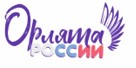 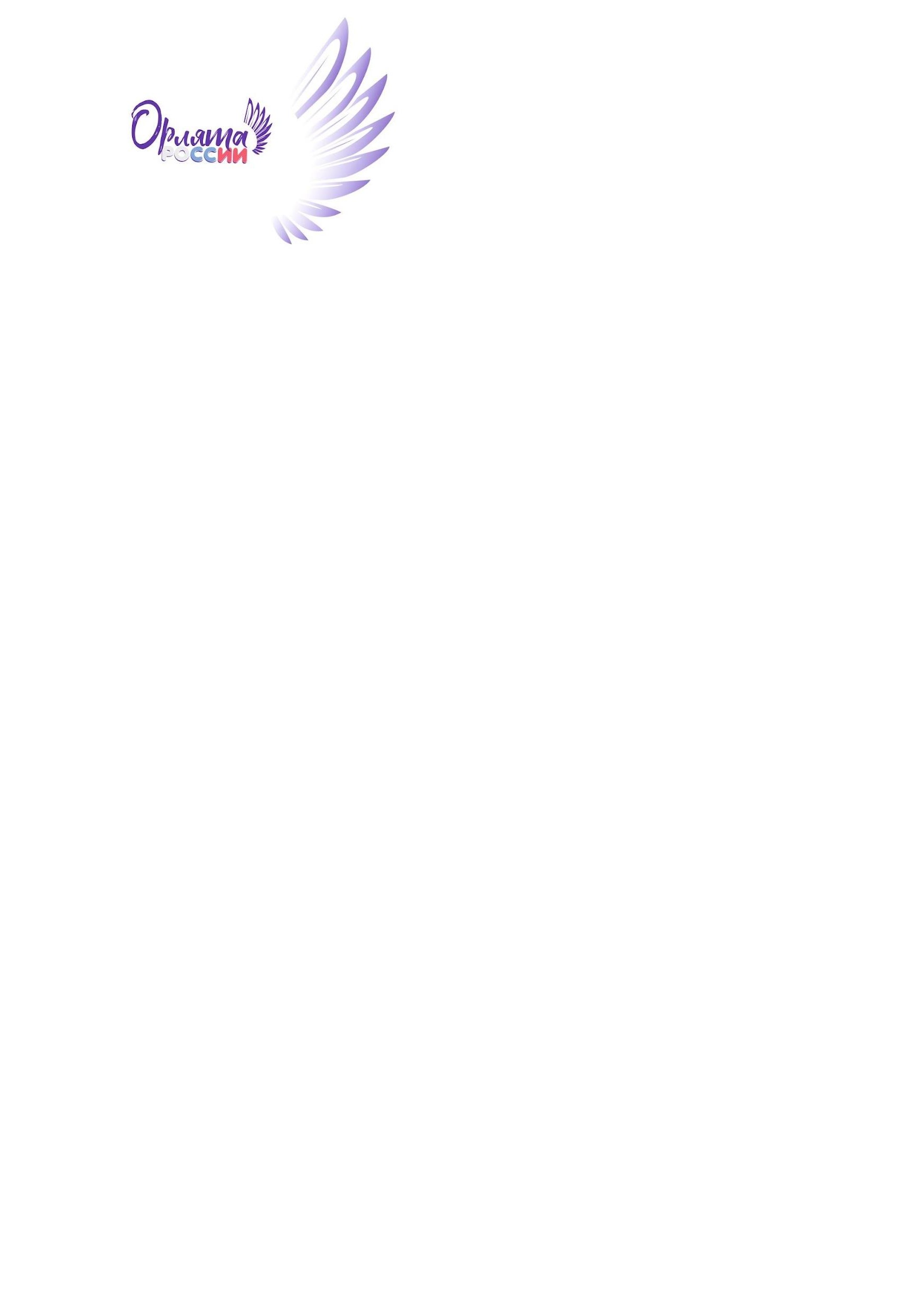 Стратегические цели системы образования и воспитания призваны обеспечить «создание основы для устойчивого социально-экономического и духовного развития России, утверждение её статуса как великой державы в сфереобразования, культуры,   искусства,   науки,   высоких   технологий   и   экономики»(Национальная доктрина развития образования в РФ до 2025г.).За последнее время принято много новых государственных документов, активно влияющих на процессы воспитания и социализации детей и молодежи: Конституция Российской Федерации 2020 года, Федеральные государственные образовательные стандарты начального и основного общего образования (2021г.), Стратегия развития воспитания в Российской Федерации на период до 2025 года, Стратегия национальной безопасности Российской Федерации, Федеральный проект «Патриотическое воспитание граждан РФ» и другие.Содержание государственных документов, направленных на совершенствование системы образования сегодня задаёт вектор развития воспитательной работы среди детей и молодёжи Российской Федерации и приоритетными задачами в сфере воспитания детей определяет:«…развитие высоконравственной личности, разделяющей российские традиционные духовные ценности, обладающей актуальными знаниями и умениями, способной реализовать свой потенциал в условиях современного общества, готовой к мирному созиданию и защите Родины» (Стратегия развития воспитания в Российской Федерации на период до 2025 года);«…воспитание гармонично развитой и социально ответственной личности на основе духовно-нравственных ценностей народов Российской Федерации, исторических и национально-культурных традиций» (Федеральный закон № 304 от 31.07.2020г. «О внесении изменений в ФЗ «Об образовании в РФ» по вопросам воспитания обучающихся).Разработка и реализация федеральных и региональных программ воспитания обучающихся позволяет создать институциональную среду, учитывающую как законодательную базу и нормативные документы, так и общественное мнение по вопросам образования и воспитания подрастающего поколения, а также сконцентрировать воспитательный потенциал различных социальных институтов. Придание воспитанию институционального характера повышает уровень ответственности всех участников процесса воспитания (учащихся, педагогов, родителей, социальных партнёров) и максимально способствует решению таких задач, как сохранение исторической преемственности поколений; воспитание бережного отношения к историческому и культурному наследию народов России; воспитание патриотов своей страны, граждан, способных как к социализации в условиях гражданского общества, так и к противодействию негативным социальным процессам.Отдельное внимание при разработке и реализации программ воспитания детей и молодёжи уделяется процессам управления существующими рисками и вызовам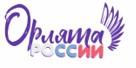 современного детства: негативному влиянию информационной социализации и цифрового пространства, социальной разобщенности детей и взрослых, росту числа детей и подростков с антисоциальным поведением, суицидальным актам и самоповреждению со стороны детей. Особенности содержания всех модулей Программы развития социальной активности обучающихся начальных классов «Орлята России» (учебно-методический комплекс к внеурочной деятельности, программы летнего отдыха детей младшего школьного возраста, обучение, курсы подготовки и повышения квалификации учителей начальных классов к реализации Программы), а также использование в качестве базовой методики коллективно-творческой деятельности в сочетании с учётом возрастных особенностей развития личности младшего школьника, позволяет педагогам выстраивать воспитательный процесс нивелируя обозначенные риски.Особое положение в системе непрерывного образования и воспитания детей занимают дети 7-10/11 лет, обучающиеся начальной общеобразовательной школы. Возрастные особенности самой сенситивной к воспитательным влияниям возрастной группы детей создают существенные социально-педагогические возможности развития их социальной активности. Начальная школа выступает фундаментом в процессе социального воспитания, осмысления ребёнком себя в окружающем мире, выстраивания системы коммуникации со сверстниками и взрослыми. Именно поэтому важно выстроить систему включения младшего школьника в общественную жизнь класса как основной социальной группы, в которой происходит его становление как члена общества.Вовлечение данной категории школьников в социальную жизнь целесообразно осуществлять в рамках системно-деятельностного подхода, в котором главное место отводится активной и разносторонней, в максимальной степени самостоятельной продуктивной деятельности ребёнка, широкому использованию в работе с детьми современных игровых технологий, социального проектирования, интерактивных методов, позволяющих моделировать социальные процессы и явления. Естественно, с учётом возраста и сформированного ранее социального опыта общения, взаимодействия и сотрудничества детей.Дети этого возраста стремятся утвердить своё право на самостоятельность, быть как взрослые; получить признание своих возможностей; желают участвовать в разнообразных делах наравне со взрослыми. Это период начала формирования гражданской идентичности. Предполагается, что дети осваивают групповые (социальные) нормы и ценности поведения, активно овладевают культурным наследием, принимают на себя ответственность за культуру группового гражданского действия.Реалии современного общества предъявляют к юным гражданам страны особые требования, связанные с проявлением инициативы, предприимчивости, самостоятельности, активности. Успешность решения жизненных задач обусловлена способностью школьников находить нетривиальные решения, проявлять энергичность, настойчивость, формулировать цели, для реализации которых необходимо привлекать и использовать ресурсы, строить свои деловые и межличностные отношения в социальной среде.Пояснительная записка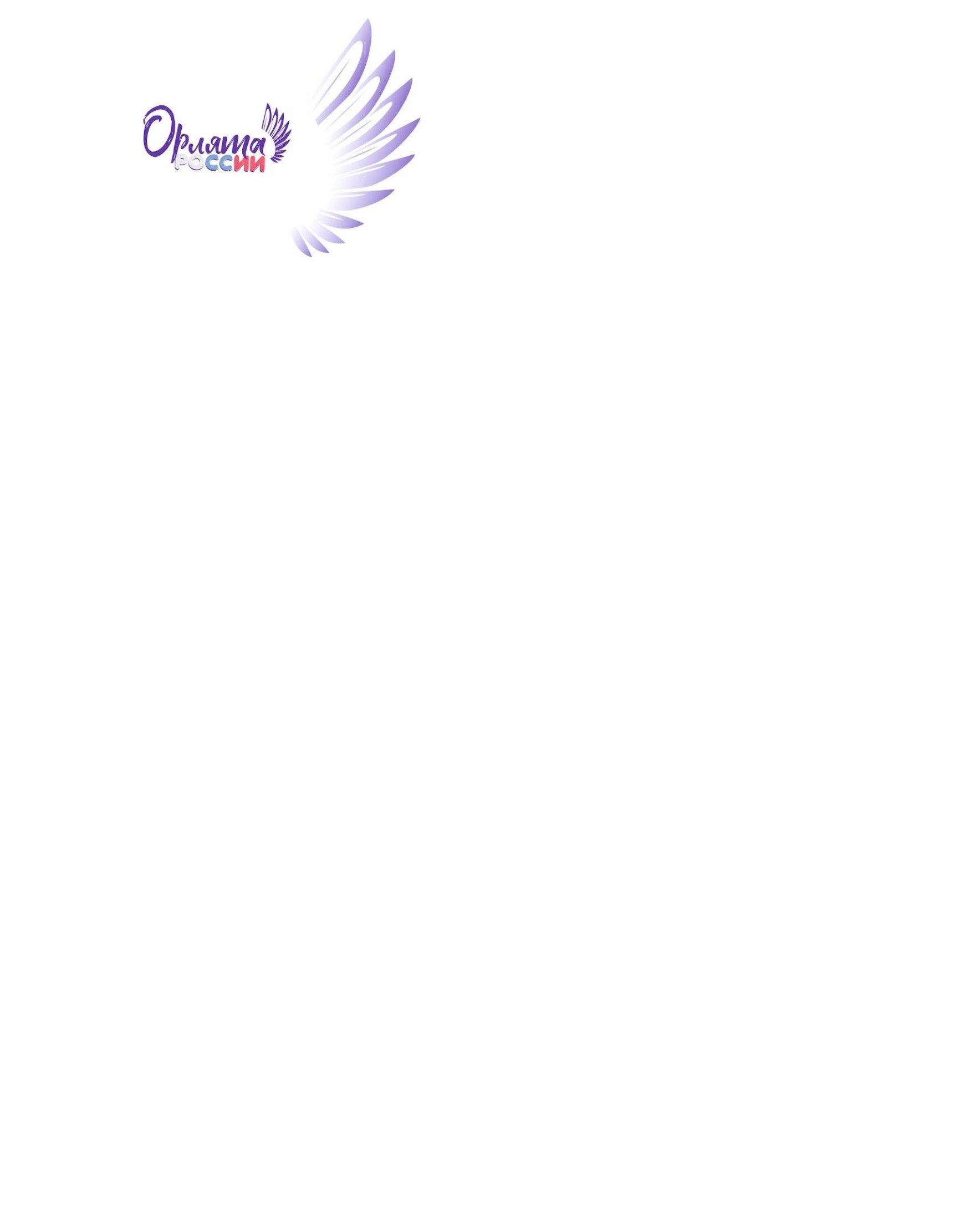 Содержательные основы Программы развития социальной активности	обучающихся начальных классов «Орлята России»В рамках, указанных выше тенденций была разработана и начала своё осуществление Всероссийская Программа развития социальной активности обучающихся начальных классов «Орлята России» (далее – Программа, программа«Орлята России»). Внедрение программы «Орлята России» в практику общеобразовательных школ Российской Федерации позволяет решать одну из главных задач государственной политики в сфере образования – сохранение и развитие единого образовательного пространства России.Актуальность Программы «Орлята России»Актуальность продиктована общим контекстом изменений в образовательной политике, связанных с усилением роли воспитания в образовательных организациях (поправки в ФЗ № 273 «Об образовании в Российской Федерации»). Так, «активное участие в социально-значимой деятельности» артикулируется как в текстах последнего ФГОС начального общего образования, так и в «Примерной рабочей программе воспитания», в которой указывается, что «поощрение социальной активности обучающихся» может рассматриваться в качестве «основной традиции воспитания в образовательной организации».Участие детей и педагогов в программе «Орлята России» способствует восстановлению богатого опыта воспитательной работы с подрастающим поколением и его дальнейшему развитию с учётом всех вызовов современного мира.В данном разделе мы определим своё понимание основных понятий и категорий, заложенных в Программе.Тезаурус основных понятий Программы «Орлята России»Понятие «социальная активность младшего школьника» в контексте Программы рассматривается как творчески-преобразовательное отношение социального субъекта к окружающей его социальной и природной среде, проявления возможностей и способностей человека как члена социума, устойчивое активное отношение личности к отдельным общностям или обществу в целом; развитие социальной активности отражает превращение личности из объекта в субъект общественных отношений.Воспитание – деятельность, направленная на развитие личности, создание условий для самоопределения и социализации обучающихся на основе социокультурных, духовно-нравственных ценностей и принятых в российском обществе правил и норм поведения в интересах человека, семьи, общества и государства, формирование у обучающихся чувства патриотизма, гражданственности, уважения к памяти защитников Отечества и подвигам Героев Отечества, закону и правопорядку, человеку труда и старшему поколению, взаимного уважения, бережного отношения к культурному наследию и традициям многонационального народаРоссийской Федерации, природе и окружающей среде. (Федеральный закон № 273 «Об образовании в Российской Федерации»).Коллективно-творческая деятельность – это совместная деятельность детей и взрослых, направленная на развитие навыков социального взаимодействия и творческих способностей каждого участника деятельности, интеллектуальное развитие, а также формирование организаторских способностей. (Иванов И.П. Энциклопедия коллективных творческих дел – М.: Педагогика, 1989. – 208 с.)Событийность – это принцип, предполагающий, что для эффективного воспитания необходимо повседневную, будничную жизнь детей насыщать яркими, запоминающимися ему событиями, которые были бы привлекательны для детей и обладали бы при этом достаточным воспитательным потенциалом. (Степанов П.В. Современная теория воспитания: словарь-справочник /Под ред. Н.Л. Селивановой. – М.: Изд-во: АНО Издательский Дом «Педагогический поиск», 2016. – С.30)Детский коллектив – группа детей, в которой создаётся система высоконравственных и эстетически воспитывающих общественных отношений, деятельности и общения, способствующая формированию личности и развитию индивидуальности каждого её члена. (Ковалёва А.Г. «Педагогика «Орлёнка» в терминах и понятиях»: уч. пособие-словарь / А.Г. Ковалёва, Е.И. Бойко, С.И. Панченко, И.В. Романец, А.М. Кузнецова. – М: Собеседник, 2005. – 192 с.)Ценность – значимость для людей тех или иных объектов и явлений. (Степанов П.В. Современная теория воспитания: словарь-справочник /Под ред. Н.Л. Селивановой.– М.: Изд-во: АНО Издательский Дом «Педагогический поиск», 2016. – С.47). Ценностные основания, заложенные в Программе: Родина, семья, команда, природа, познание, здоровье.Микрогруппа – основное место общения и деятельности ребёнка в смене. В группе из 4-5 человек он готовится к отрядным делам, дежурит, обсуждает возникшие проблемы, делится впечатлениями. (И.В. Иванченко Как рождается микрогруппа: методическое пособие / И В. Иванченко, учебно-методический центр ВДЦ «Орлёнок», 2017. – 80с.). *В коллективе класса микрогруппы формируются с целью чередования творческих поручений.енностные основания Программы «Орлята России»Примерная рабочая программа воспитания, задавая целевые ориентиры и требования к результатам программ воспитания образовательных учреждений, обеспечивает соответствие ФГОС, единство воспитательного пространства и его смыслов в образовательных учреждениях Российской Федерации, а также позволяет на основе российских базовых национальных ценностей выделить ценностные основания программы «Орлята России»: Родина, Команда, Семья, Здоровье, Природа, Познание.Родина – воспитание любви к родному краю, Родине, своему народу, дому, земле, людям, желание служить своему Отечеству тем делом, к которому есть призвание и быть полезным своей стране; формирование российского национального исторического сознания, российской культурной идентичности через уважение национальных традиций народов России, истории и культуры своей страны.Семья – основа развития страны и благосостояния народа, исток добра, любви, верности, поддержки, сочувствия, взаимного уважения, возможность сохранения добрых семейных традиций с учётом национальных и религиозных принадлежностей.Команда – содружество, искренность, уверенность в успехе; совместная деятельность в соответствии с нравственными нормами; умение отдавать своё время другому и бескорыстно приходить на помощь, желание добра и блага другому.Природа – бережное и ответственное отношение к окружающей среде, природному наследию своей страны, осознание влияние людей на окружающую среду, понимание зависимости жизни людей от природы.Познание – открытие окружающего мира и понимание себя в нём; активность, любознательность и самостоятельность в познании, первоначальные представления о многообразии и взаимосвязи природных и социальных явлений и объектов, о науке и научном знании.Здоровье – равнение на чемпионов, ценность здорового образа жизни; безопасное поведение, как в быту, так и в информационной среде, принятие своей половой принадлежности.Главным принципом участия в Программе должно стать – всё делать вместе, сообща и делать для других! Вместе радости и удачи, вместе активное действие и увлекательное приключение!Методологической основой Программы является воспитание в коллективно-творческой деятельности, автор которой доктор педагогических наук, профессор, академик Российской академии образования (РАО) Игорь Петрович Иванов считал, что самый педагогически эффективный коллектив – это единое содружество взрослых и детей, а самая эффективная воспитывающая деятельность – та, что создаётся и развивается самими воспитанниками, вовлечёнными в процесс жизнетворчества.В.А. Сухомлинский писал1: «В школе учат не только читать, писать и считать, но и думать, познавать окружающий мир, богатство науки. В школе учат жить. В школе учатся жить».Материалы Программы позволяют педагогам использовать подготовленные материалы в работе с детьми 1-4 классов. При этом, понимая огромную разницу между обучающимися 1 класса и более старших параллелей, мы развели логику реализации и содержание треков Программы в соответствии с этими особенностями.Построение курса внеурочной деятельности для 1 классаПервоклассники занимают особое место среди обучающихся начальных классов. Учитывая их физиологические, психологические и познавательные особенности развития, учителю необходимо первоначально решить вопросы, связанные с адаптацией детей к учебному процессу. Поэтому вхождение в программу «Орлята России»,«Будь готов!» - М., Молодая гвардия, 1972знакомство с треками для ребят 1-го класса начинается со 2-й четверти. Последовательность треков, а также количество занятий в каждом треке для обучающихся в первом классе отличается от предлагаемых для остальной начальной школы.Для подготовки первоклассников к участию в программе «Орлята России» в первой четверти учителю предлагаются для проведения с детьми четыре игровых занятия, по два в каждом месяце четверти.Построение курса внеурочной деятельности для 2-3-4 классовРеализация программы «Орлята России» для детей со 2 по 4 классы начинается с первой четверти учебного года.Каждый трек состоит из 9 занятий, два из которых предполагают «свободное творчество учителя» в рамках того или иного трека, но с заданными целевыми установками для сохранения смыслов Программы.В зависимости от того, являлся ли уже класс участником программы «Орлята России» в предыдущем учебном году или только вступает в Программу, учитель выбирает тот вводный «Орлятский урок», который ему необходим. Представленные уроки различаются не по возрасту и классам, а по стажу пребывания детей в Программе. Предлагаемые даты проведения треков обозначены без учёта разницы в регионах сроков школьных каникул. Деление учебного года представлено четвертями, а несеместрами/ триместрами.Логика построения трековОпорные схемы, или просто опоры, - это выводы, которые рождаются на глазах учеников в момент подведения итогов и оформляются в виде таблиц, карточек, наборного полотна, чертежа, рисунка.Содержание курса внеурочной деятельности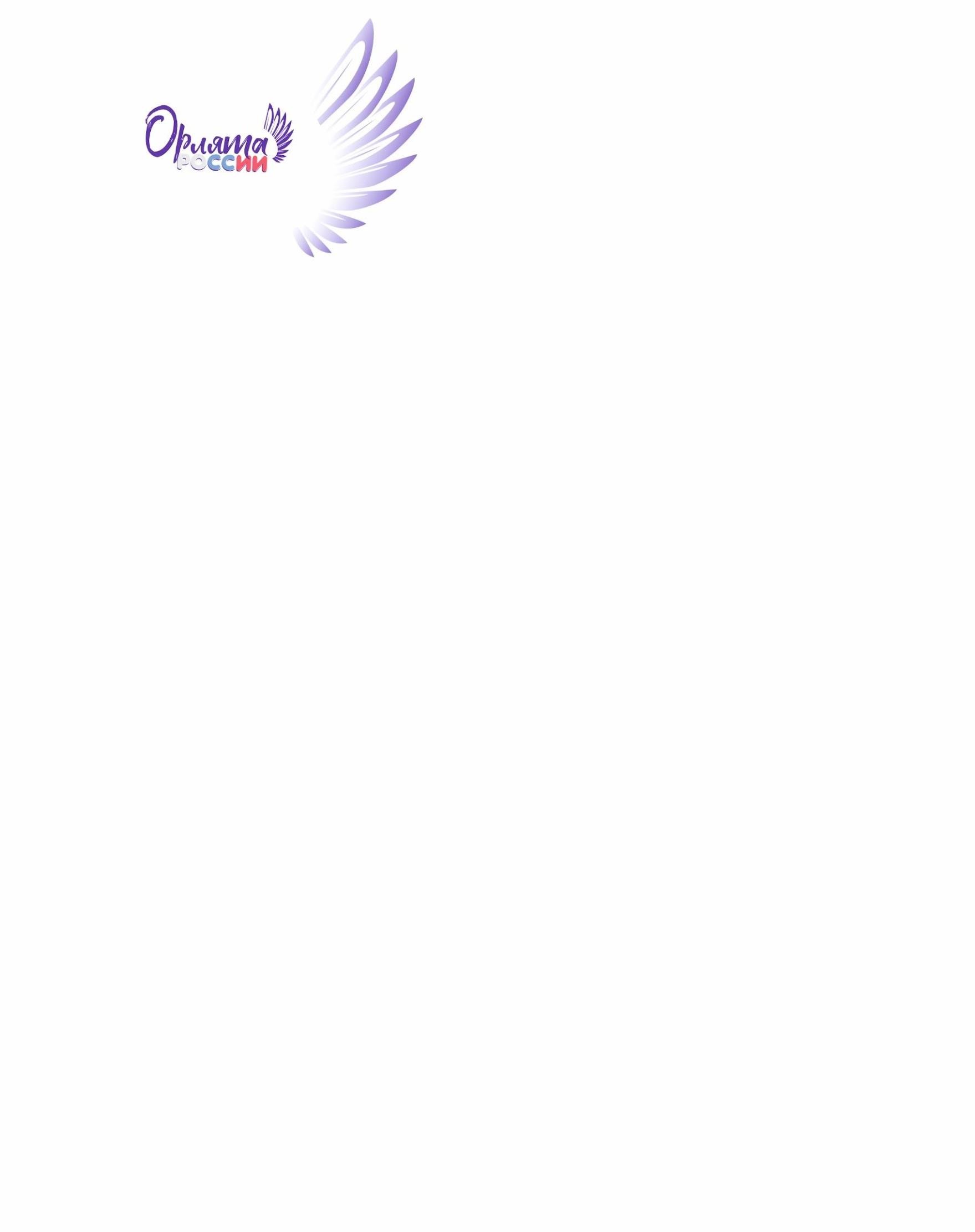 Содержание курса внеурочной деятельности для 1 класса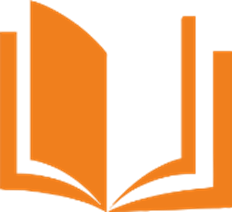 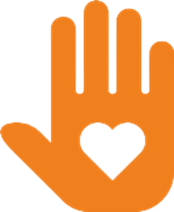 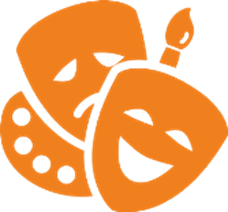 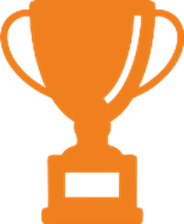 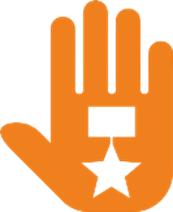 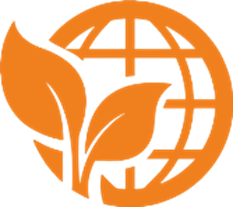 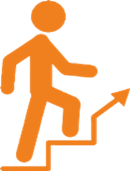 Содержание курса внеурочной деятельности для 2 классаДля целостного понимания этих понятий и для формирования потребности делать добрые дела необходимо продолжить работу на литературном чтении, окружающем мире, в рамках регионального компонента, и обязательно других в треках программы.Фонд  «Старость  в  радость»  Как  поздравить  через  фонд:  написать,  что  вы  хотите  поздравлять  бабушек  и  дедушек открытками; указать, какое количество открыток и в каком месяце вы можете отправить, или же с каким праздником хотите поздравлять.Координаторы  вышлют  вам  адреса  и  имена  для  поздравлений.  Перед  этим  ознакомьтесь  с  рекомендациями,  какпоздравлять.Необходима помощь родителей.   https://podari-zhizn.ru/ru/give-help/pomoch-po-drugomu/korobka-hrabrostiРекомендации по мультфильмам: «Смешарики» - большой сборник мультфильмов про экологиюГрузовичок Пик серия «Мусор в лесу» или Ми-ми-мишки «Мусор в лесу»Важно проработать и информировать родителей о данном задании, о том, что ребенку необходима помощь и т.п.«Мульти-Россия» (второе официальное название «Мы живем в России») — цикл мультипликационных роликов о разных регионах, городах и народностях России. Является совместным проектом продюсерской компании «Аэроплан» и студии«Пилот». Работа над данным сериалом была начата в 2006 году. Хронометраж каждого фильма — 1 минута.3.3.	Содержание курса внеурочной деятельности для 3-4 классов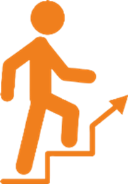 Для целостного понимания этих понятий и для формирования потребности делать добрые дела необходимо продолжить работу на литературном чтении, окружающем мире, в рамках регионального компонента, и обязательно других в треках программы.Мультфильм о волонтёрах- https://www.youtube.com/watch?v=hr2rCo2tpmAФонд  «Старость  в  радость»  Как  поздравить  через  фонд:  написать,  что  вы  хотите  поздравлять  бабушек  и  дедушек открытками; указать, какое количество открыток и в каком месяце вы можете отправить, или же с каким праздником хотите поздравлять.Координаторы  вышлют  вам  адреса  и  имена  для  поздравлений.  Перед  этим  ознакомьтесь  с  рекомендациями,  какпоздравлять.Необходима помощь родителей.   https://podari-zhizn.ru/ru/give-help/pomoch-po-drugomu/korobka-hrabrostiМультфильм Спортландия 1 серияhttps://yandex.ru/video/preview/?text=мультик%20про%20зож%20Спортландия&path=wizard&parent-reqid=1645931995773862- 9789962654526820843-vla1-5795-vla-l7-balancer-8080-BAL-9679&wiz_type=vital&filmId=1069979878161687077Говорим  о  важности  зарядки  для  человека  в  любом  возрасте.  Далее  обязательно  каждая  группа  по  ЧТП  должна показывать на уроках, переменах мини-зарядки, которые придумывает сама.Спортландия зарядка - https://disk.yandex.ru/i/i-ArRmQXsyDGEwДетская песня про ЗОЖГрузовичок Пик серия «Мусор в лесу» или Ми-ми-мишки «Мусор в лесу»Важно проработать и информировать родителей о данном задании, о том, что ребенку необходима помощь и т.п.«Мульти-Россия» (второе официальное название «Мы живем в России») — цикл мультипликационных роликов о разных регионах, городах и народностях России. Является совместным проектом продюсерской компании «Аэроплан» и студии«Пилот». Работа над данным сериалом была начата в 2006 году. Хронометраж каждого фильма — 1 минута.Целевой блок и предполагаемые результаты	освоения	курса внеурочной деятельности.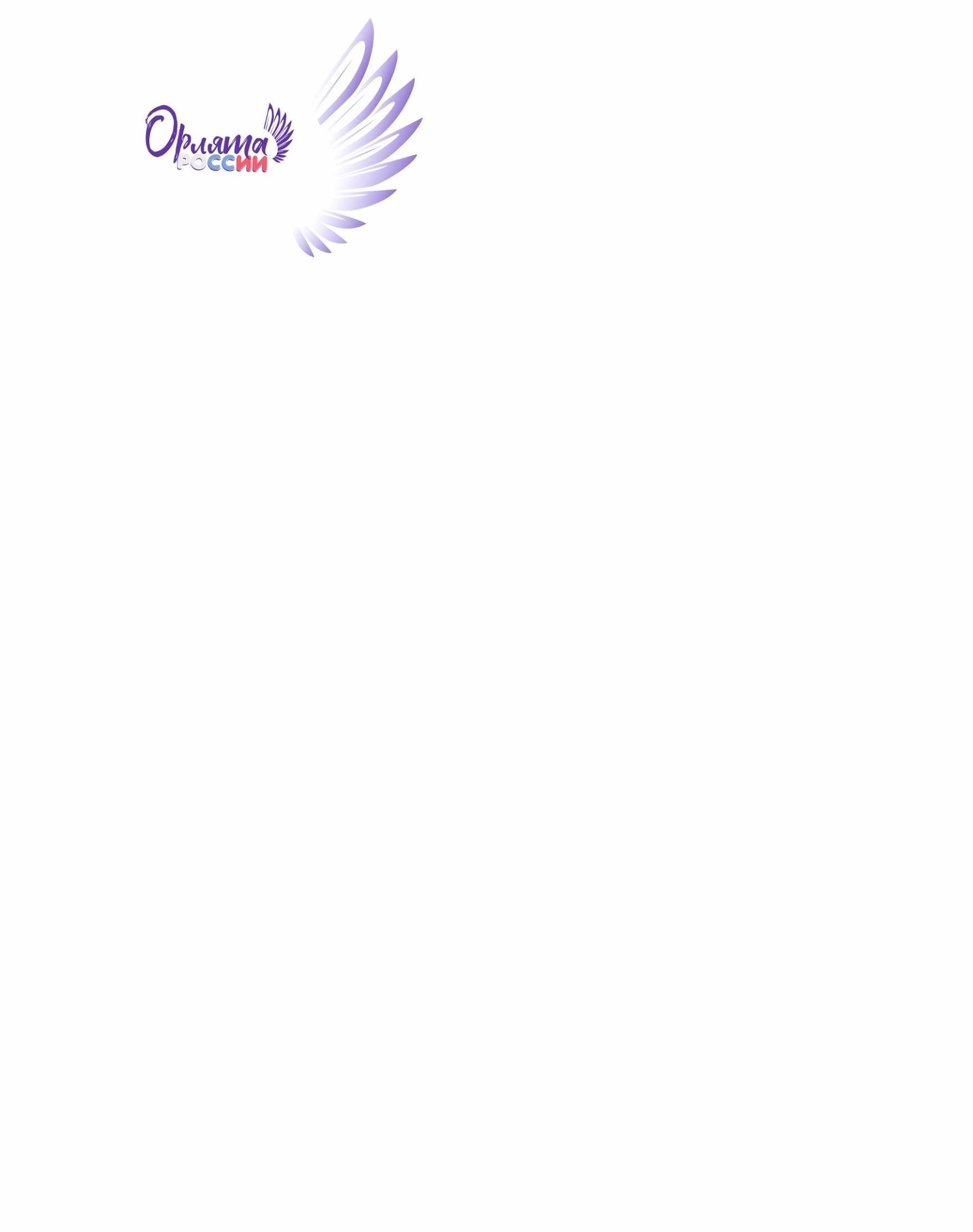 В основу курса внеурочной деятельности положен системно- деятельностный подход, позволяющийза период освоения ребёнком образовательных треков (траекторий социально – коммуникационного развития) осуществить качественный переход от «социальной активности» к «социальной позиции» и «гражданской идентичности». Важно, что в названии программы заключён сущностный нравственный идеал «Орлёнок России».Структура построения курса предлагает богатые возможности для проявления творческой энергии каждого ребёнка, для развития его инициативы, для формирования активной позиции юных граждан страны. В структуре заложено понимание особенностей психологического развития младшего школьника и условия для формирования самостоятельной личности будущего подростка. Учтено соотнесение построения учебных четвертей и распределение нагрузки в них. Цикличность курса, где даётся возможность вернуться к ранее пройденным трекам, позволяет ребёнку, опираясь на полученный опыт, проанализировать свои действия, сделать вывод и попробовать применить этот опыт в своей жизни.Курс внеурочной деятельности представляет комплекс из 9-и занятий по 7-ми трекам Программы отдельно для 1, 2 и 3-4 классов. Изменение позиции ребёнка в реализации содержания, логика каждого трека выстроены на основе коллективно- творческой деятельности И.П. Иванова и с учётом возрастных особенностей младших школьников в зависимости от класса. Предлагаемая последовательность треков – результат анализа реализации Программы в 2021-2022 учебном году, а также аналитических сессий Консультационного совета Программы (временный совещательный орган создан в феврале 2022г. в ВДЦ «Орлёнок» на базе отдела обеспечения реализации Программы «Орлята России»).Цель курса: формирование у ребёнка младшего школьного возраста социально- ценностных знаний, отношений и опыта позитивного преобразования социального мира на основе российских базовых национальных ценностей, накопленных предыдущими поколениями, воспитание культуры общения, воспитание любви к своему Отечеству, его истории, культуре, природе, развитие самостоятельности и ответственности.Задачи курса:Воспитывать любовь и уважение к своей семье, своему народу, малой Родине, общности граждан нашей страны, России.Воспитывать уважение к духовно-нравственной культуре своей семьи, своего народа, семейным ценности с учётом национальной, религиозной принадлежности.Формировать лидерские качества и умение работать в команде.Развивать творческие способности и эстетический вкус.Воспитывать	ценностное	отношение	к	здоровому	образу	жизни, прививать интерес к физической культуре.Воспитывать уважение к труду, людям труда. Формировать значимость и потребность в безвозмездной деятельности ради других людей.Содействовать воспитанию экологической культуры и ответственного отношения к окружающему миру.Формировать ценностное отношение к знаниям через интеллектуальную, поисковую и исследовательскую деятельность.Предполагаемые результаты курса.Целевые ориентиры результатов участия и освоения младшими школьниками содержания учебно-методического комплекса программы «Орлята России» определены в соответствии с ФГОС, основными направлениями воспитания, зафиксированными в Примерной рабочей программе воспитания и основываются на российских базовых национальных ценностях.По итогам участия в программе «Орлята России в течение учебного года» младший школьник:понимает важность социально-значимых ценностей Программы (понимает сопричастность к истории родного края, своей Родины — России, Российского государства; осознаёт принадлежность к своему народу и общности граждан России; понимает значение государственных символов; уважает духовно- нравственную культуру своей семьи, народа; понимает ценность человеческой жизни, ценность родного языка, русского языка; сознаёт и принимает свою половую принадлежность, соответствующие ей психофизические и поведенческие особенности с учётом возраста; ориентирован на физическое развитие с учётом возможностей здоровья, занятия физкультурой и спортом; сознаёт ценность труда в жизни человека, семьи, общества; понимает ценность природы, зависимость жизни людей от природы, влияние людей на природу, окружающую среду);применяет в жизни позитивный опыт, полученный в результате участия в различных видах внеурочной деятельности (принимает участие в жизни класса, общеобразовательной организации в доступной по возрасту социально значимой деятельности; умеет оценивать поступки с позиции их соответствия нравственным нормам, осознаёт ответственность за свои поступки; проявляет стремление к самовыражению в разных видах художественной деятельности, искусстве; владеет основными навыками личной и общественной гигиены, безопасного поведения в быту, природе, обществе; проявляет интерес к разным профессиям; участвует в различных видах доступного по возрасту труда, трудовой деятельности; проявляет любовь и бережное отношение к природе, неприятие действий, приносящих вред природе, особенно живым существам; имеет первоначальные навыки наблюдений, систематизации и осмысления опыта в естественнонаучной и гуманитарной областях знаний);демонстрирует социально-значимую активность в социуме (демонстрирует уважение к государственной символике России, своего региона, местам почитания героев и защитников Отечества); первоначальные навыки общения с людьмиразных народов, вероисповеданий; во взаимодействии с окружающими доброжелателен, проявляет сопереживание, готовность оказывать помощь, выражает неприятие поведения, причиняющего физический и моральный вред другим людям, уважает старших; бережно относится к физическому здоровью, соблюдает основные правила здорового и безопасного для себя и других людей образа жизни, в том числе в информационной среде, проявляет интерес к чтению; проявляет уважение к труду, людям труда, демонстрирует бережное отношение к результатам труда; придерживается в своей деятельности экологических норм; выражает познавательные интересы, активность, любознательность и самостоятельность в познании, демонстрирует в деятельности и повседневном общении интерес и уважение к научным знаниям, науке).Календарно-тематическое планирование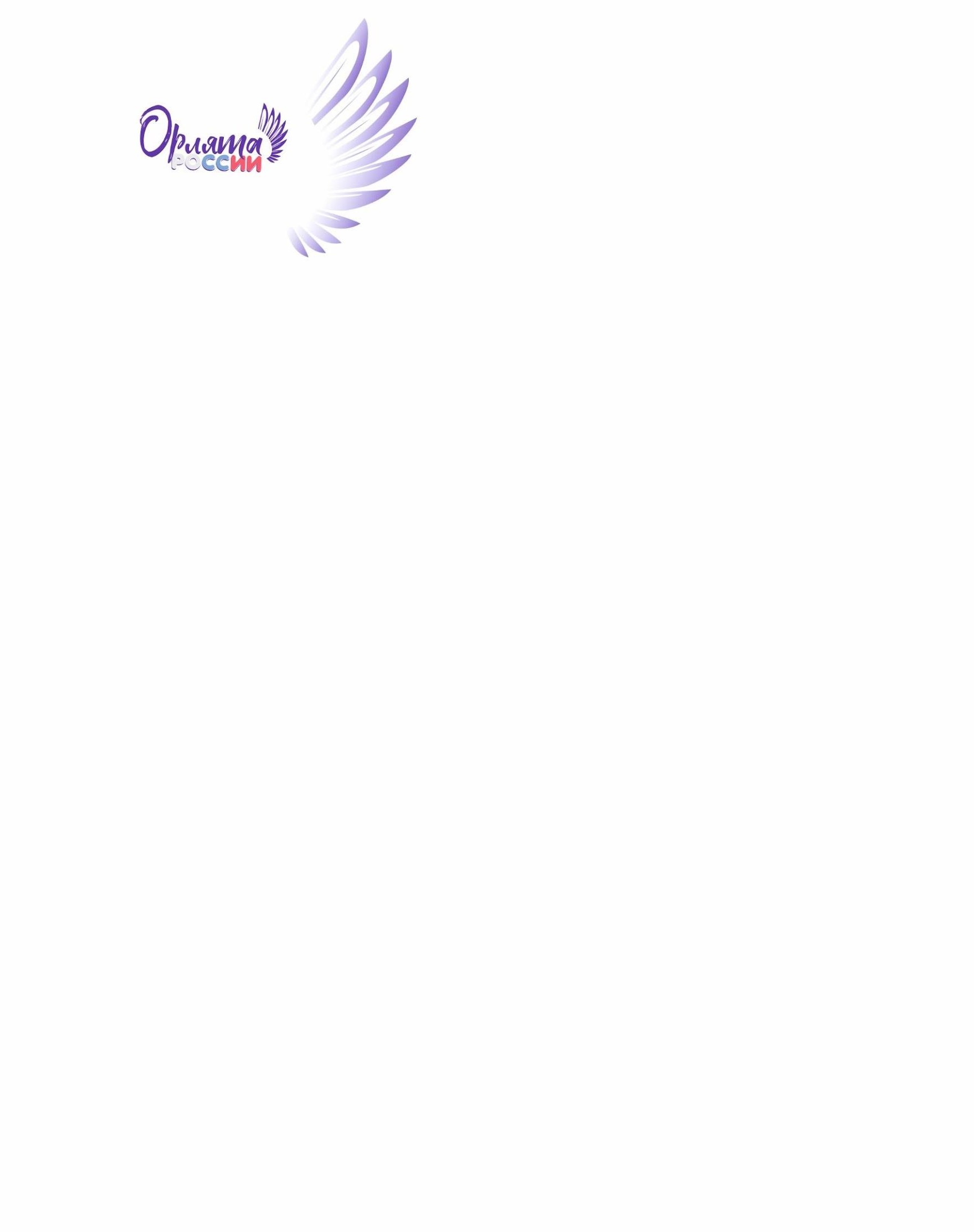 Календарно-тематическое планирование 1 классКалендарно-тематическое планирование 2 классКалендарно-тематическое планирование 3-4 классМетодическое и материально- техническое обеспечение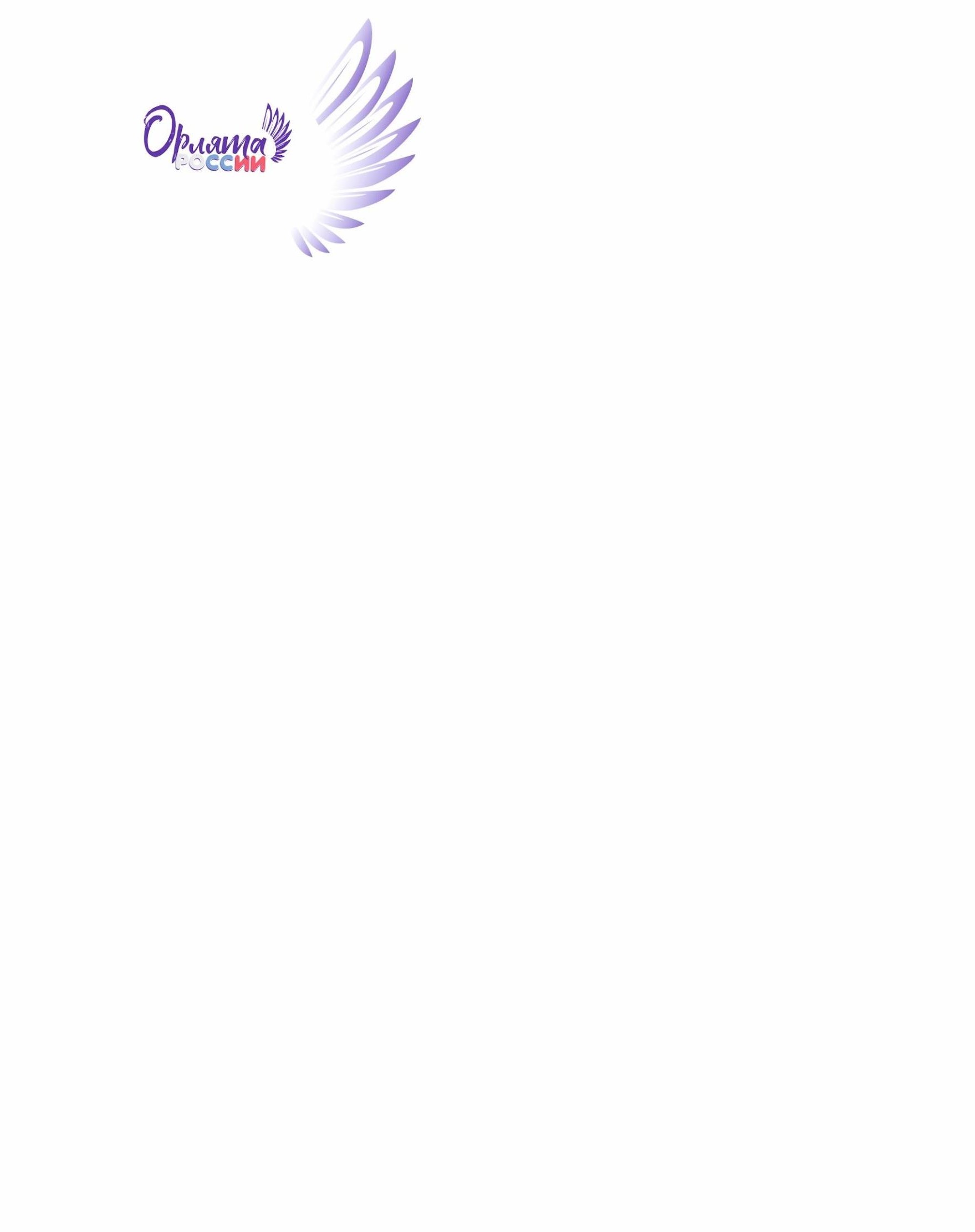 Программа «Орлята России» – интересно или обычно? Совместное с ребёнком творчество – сложно или профессионально-радостно?Четырегода (или чуть больше 1460 дней) – много это или мало? Ведь каждый из этих дней должен стать для младшего школьника той единственной и неповторимой ступенькой к большому миру новых достижений и свершений, должен наполниться открытиями и интересными событиями. Пусть это будут дела не большие и не грандиозной масштабности, но они должны помочь ребёнку лучше понять историю своей Родины и её культурное наследие, раскрыть для себя значение главных ценностей человечества – дружбы и доброты, значимости заботы и труда на благо Отчизны.Ученик начальной школы через активное участие в Программе должен осознать, что наша Родина – это большая многонациональная семья, в которой единство народов России не только забота государства, но и его личное большое и значимое дело. Необходимо научить ребёнка гордится своей Родиной через любовь к семье, к малой Родине и России в целом.Младшие школьники через систему дел, идущую по восходящей от простых к делам более сложным, от индивидуальной работы к работе в творческих группах должны научиться выдвигать идею и реализовывать ее в общественно значимой деятельности. Главным педагогическим подходом для каждого учителя в этом направлении должно стать – значимость реализации каждой детской инициативы, проявление ребёнком самостоятельности и самодеятельности.Система дел и логика треков вырабатывает в ребятах способность не только выступать в роли лидера или исполнителя, но и учит по-новому относиться к себе, к своим друзьям, к своей роли в детском коллективе.Предложения по оборудованию и оформлению рекреации/  холла/уголка программы«Орлята России» для начальной школы: http://img.orlyonok.ru/doc/oor.pdf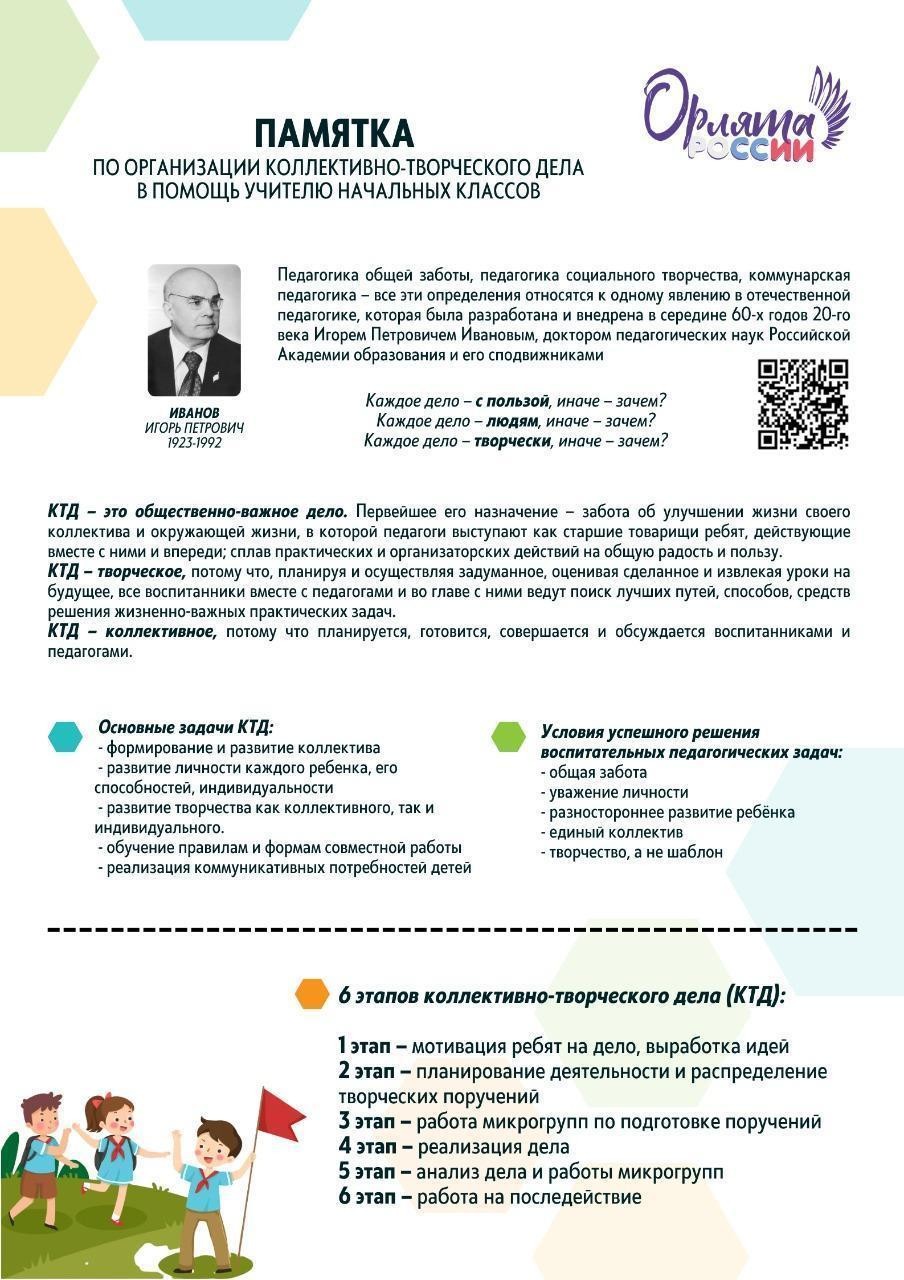 Памятка по организации коллективно-творческого делаМетодика ЧТП – чередование творческих порученийДидактические материалы: ознакомительная презентация для учителей.Среди множества технологий работы с детским коллективом можно выделить методику «Чередование творческих поручений» (или коротко ЧТП).«Чередование творческих поручений» (ЧТП) – это набор поручений, адресованных воспитанникам детского объединения (класс, отряд, группа, спортивная команда, художественный коллектив и пр.) и составленных согласно его задачам и цели. ЧТП представляет собой соединение нескольких постоянных поручений – трудовых, познавательных, спортивных, организаторских, которые выполняются по очереди каждой микрогруппой для общего коллектива. Эта система позволяет всесторонне раскрыть способности ребёнка в процессе выполнения им широкого диапазона поручений. При этом на уровнях как отдельного ребёнка, так и коллектива (микрогруппы, класса) происходит развитие самостоятельности и навыков самоуправления.Творческое поручение – это отдельная задача, выполнение которой позволяет решить текущую потребность микрогруппы и дать обучающимся определённые знания, отработать навыки, обучиться умениям.Благодаря работе в рамках системы «Чередования творческих поручений» можно решить сразу две задачи:– удовлетворение психовозрастных потребностей детей (проявление самостоятельности; проявление интереса к окружающему миру; формирование самосознания, интеллекта; проявление социальной активности; поддержка товарищеских отношений; желание объединяться в группы; развитие лидерских навыков и др.);достижение актуальных задач объединения детского коллектива.Строить педагогический процесс важно так, чтобы педагог выступал как скрытый инициатор деятельности, в то время как у детей складывается впечатление, что инициаторами деятельности являются они сами.Что даёт система ЧТП воспитанникам?проба своих сил в разнообразной деятельности;развитие широкого кругозора, проявление себя в ранее неизвестной деятельности;умение краткосрочно и долгосрочно планировать свою деятельность;самоорганизация и самоуправление коллектива.Методические подсказки, как использовать методику ЧТП в условияхначальной школы.Надеемся, что приведённые ниже примеры вдохновят учителя на поиск своего содержания ЧТП, того, которое будет близко детям именно его класса. Ещё раз обращаем внимание на то, что поручения должны понятны, выполнимы, интересны детям.Класс изначально вместе с учителем составляет список поручений – формирование списка происходит исходя из возрастных особенностей и опыта ребят, возможной профилизации класса, ситуации, в которой приходится работать. В 1-2 классах список поручений, по большей части, задаётся учителем, в 3-4 классах список поручений создаётся по инициативе самих обучающихся.Ещё на стадии составления списка для детей важно внести ясность, что будет соблюдаться очерёдность поручений – все поручения будут исполняться каждой из микрогрупп хотя бы один раз. Понимание этого способствует развитию умения самостоятельного краткосрочного и долгосрочного планирования детьми своей деятельности. Например, это могут быть следующие поручения:«экологи» или «хранители природы» (те, кто придумывают различные акции и фестивали для сохранения природного богатства – растений и животных и пр.),«затейники» (те, кто придумывают творческие номера, концерты, сюрпризы на дни рождения и другие праздники и пр.),«знайки» или «интеллектуалы» (те, кто озадачены развитием интеллектуальных способностей всех учеников, следят за успеваемостью каждого в классе, помогают отстающим и пр.),«журналисты» (те, кто занимаются освещением жизни класса, пишут статьи, оформляют стенгазету, делают фотографии, снимают видеоролики, по возможности, ведут некий «блог класса» и пр.)«игровики» (те, кто придумывает игры: подвижные, логические, «минутки» и т.д. для того, чтобы всем ребятам всегда было, чем заняться на переменах и пр.).В зависимости от направленности класса, интересов детей возможны другие поручения, например, корреспонденты, ди-джеи, санитары, книголюбы и т.д. Главное, пусть каждое поручение имеет практическую ценность для всего коллектива.Разнонаправленность поручений – одна из изюминок этой методики.Широкий спектр направлений деятельности не только позволяет развивать кругозор, но и даёт возможность проявить себя в видах деятельности, не интересовавших ребёнка ранее, то есть, открыть в себе новые таланты, интересы и способности.Класс необходимо разделить на микрогруппы. Важно помнить, что дети будут выполнять поручения только в составе этих микрогрупп на протяжении всего года обучения. То есть, меняются поручения, но не меняются дети в составе одной микрогруппы в течение всего учебного года. Количество детей в звеньях варьируется в зависимости от количества обучающихся в классе в целом.Пример формирования микрогрупп в классе (на 30 и более детей):Учитель объявляет, что класс отправляется в морское путешествие на 5-ти разных кораблях. Для экипажа каждого корабля нужны: командир, старший помощник, штурман, боцман, кок, юнга.Далее класс делится на микрогруппы следующим образом:класс выбирает 5 командиров;командиры каждой микрогруппы выбирают старших помощников;старшие помощники каждой микрогруппы выбирают штурманов;штурманы каждой микрогруппы выбирают боцманов;боцманы каждой микрогруппы выбирают коков;коки каждой микрогруппы выбирают юнг;если есть ребята, которых не выбрали ни в одну из микрогрупп, то эти ребята сами выбирают к какой из команд примкнуть.Примечание: возможно разделение на команды по другой игровой модели с иными должностями (на усмотрение педагога).После формирования игровых команд необходимо в получившихся микрогруппах для их сплочения организовать совместную деятельность. Это может быть работа по выбору названия, девиза микрогруппы, создание плаката или что-то другое.Дети в составе одной микрогруппы выполняют поручения на протяжении определённого времени, после чего поручения меняются. Рекомендуемый срок реализации поручений конкретными микрогруппами:1-2 классы – неделя,3-4 классы – от двух недель до месяца.Важным моментом является то, что при смене поручения меняется и руководитель микрогруппы.Для выбора поручений для звеньев можно использовать жеребьёвку. Или применить приём «крутите барабан», как в популярной телевизионной игре «Поле чудес» (необходимо заранее сделать тот самый «барабан»).Примечание. Для поддержания игровой модели (здесь вариант «Морское путешествие») можно поручения представить в виде островов: «Остров Экологов»,«Остров Затейников», «Остров Знаек», «Остров Журналистов», «Остров Игровиков». При выборе поручения дети «попадают» на тот или иной остров, который они и заселяют благодаря своим инициативам в течение заданного времени (неделя для 1-2 классов / до месяца для 3-4 классов).Обучающиеся должны понимать, для чего они выполняют поручения: не для«галочки», не для того, чтобы получить какой-то приз за выполнение поручений, а для того, чтобы выявить и развить уникальные способности каждого ребёнка (как организаторские и исполнительские умения – в зависимости от занимаемой роли в микрогруппе, так и коммуникативные навыки), а также для того, чтобы поддерживать в классе атмосферу творчества и сплочённости. Ко всему прочему, каждый ребёнок будет чувствовать собственную значимость, выполняя ответственное поручение на благо всего классного коллектива.Однако сам факт поощрения не исключается – это происходит в виде похвалы от учителей, родителей, поддержки одноклассников. Сами детские микрогруппы могут присуждать небольшие призы в рамках акций, дел, конкурсов, инициатив, которые будут реализовываться ими при выполнении поручений.На первых порах (в первый месяц) реализации системы ЧТП учителю очень важно поддерживать ребят, направлять их деятельность, создать положительный настрой, индивидуально работать с каждой командой, большую помощь в этой работе могут оказать родители.В дальнейшем микрогруппам предоставляется больше свободы творчества: но если ход работы микрогрупп в 1 классе от и до отслеживается учителем (возможно родителями), то к 4 классу у ребят развивается самостоятельная организация деятельности каждой из микрогрупп: они учатся управлять, делегировать обязанности, находить общие решения практически без вмешательства взрослых.Так или иначе, учитель может участвовать в решении затруднительных вопросов, ведь главная задача воспитанников заключается не просто в «отработке» поручения, ребята должны ещё и получить определённые знания, отработать навыки, усвоить умения, получить значимый результат.По истечении заданного времени выполнения детьми поручений (неделя у 1-2 классов, до месяца у 3-4 классов) учитель вместе с детьми подводят итоги: каждая команда рассказывает, что было сделано, что получилось, над чем ещё нужно поработать. Учителю важно помочь ребятам выделить сильные стороны, что получилось и почему, а что необходимо исправить, над чем подумать и исправить, намечают перспективы.Рекомендуется отображать ход ЧТП и прогресс микрогрупп в Орлятском уголке. Дети будут иметь возможность видеть результаты своей работы в микрогруппах– это может послужить дополнительным стимулированием.Методика «Чередование творческих поручений» полностью соответствует требованиям Федерального государственного образовательного стандарта начального общего образования.Важно помнить, что «Чередование творческих поручений» – это система работы. Если педагог выберет эту форму, он не должен забывать регулярно выделять время на работу с микрогруппами, напоминать им, какое поручение они сегодня выполняют, контролировать выполнение, подводить итоги и пр. С детьми обязательно обсуждается работа каждой микрогруппы, проделанная работа не должна остаться без внимания. Но соревноваться в выполнении чередующихся творческих поручений не стоит, лучше, если дети будут работать не за баллы или награды, а потому что интересно.Использование методики ЧТП позволяет осуществить долгосрочный воспитательный проект, который:создаёт условия для формирования способностей к самостоятельным поступкам и действиям, к принятию ответственности за их результаты;развивает трудолюбие, способность к преодолению трудностей, целеустремлённость и настойчивость в достижении результата;формирует основы нравственного самосознания личности (совести): способности младшего школьника формулировать собственные нравственные обязательства, осуществлять нравственный самоконтроль, требовать от себя выполнения моральных норм, давать нравственную оценку своим и чужим поступкам.Что необходимо учесть:детям младшего школьного возраста следует предлагать только те поручения, которые им нравятся, и при наличии у конкретного ребёнка способностей, позволяющих справиться с поручением;поручения не должны быть однотипными;педагогу не следует навязывать своё решение проблемы – пусть ребёнок младшего школьного возраста проявляет творчество в поручении;не следует упрекать ребёнка, даже если поручение выполнено не так, как педагогу хотелось бы, лучше похвалить, хотя бы за старание;необходимо всегда контролировать выполнение поручений, потому что дети младшего школьного возраста за все охотно берутся, но без соответствующей стимуляции охладевают к делу, даже забывают о поручении;педагогу не следует разжигать соперничества между микрогруппами. Необходимо подмечать и поддерживать ростки настоящей дружбы, взаимопомощи, настойчивости в осуществлении задуманного;педагогу не следует давать или выставлять оценки выполнению творческих поручений: это зачастую вызывает обиды, провоцирует ненужное соперничество. Оценивать выполнение поручений следует как бескорыстную заботу о товарищах, как радостные моменты жизни всего коллектива, окружающих людей.Чередующиеся творческие дела-поручения не становятся в тягость, не надоедают, но, периодически повторяясь, обогащают всех и каждого необходимым практическим, организаторским, нравственным опытом.ЧЕРЕДОВАНИЕ ТВОРЧЕСКИХ ПОРУЧЕНИЙ (примеры)«Журналисты»«Бортжурнал», «Путевой дневник». Каждый день дети делают заметки о жизни класса (это могут быть и смешные ситуации, и серьёзные дела) в Орлятском уголке в специально отведённом месте для «путевого дневника».«Моя мама». Новая страничка дневника – сочинение о самом дорогом человеке. После того, как все побывают журналистами, тетрадь сохраняется до праздника мам, международного женского дня. В идеале – дневник со съёмными листами в виде папки - скоросшивателя. На празднике эти листы в конверте дарятся мамам.«Маленькое интервью». Ко дню учителя журналисты берут интервью у разных учителей («Когда я был учеником…»). Материал может быть использован для школьной газеты ко Дню учителя. Как вариант – интервью у учеников «Если бы я был учителем…».«Книга предложений». Ребята записывают свои предложения к проведению каникул. Предложения записываются и обсуждаются в классе. Как вариант – рубрика«Наше свободное время».«Почтовый ящик». Ребёнок обозначает проблему в классе, записывает её и может без подписи опустить записку в ящик. На классном часе проблемы обсуждаются. Приём будет полезен учителю тем, что он сможет провести анализ атмосферы в классе, выявить лидеров, «проблемных» детей и тех, на кого стоит обратить внимание.Наиболее активной деятельность этой микрогруппы может быть в ходе реализации трека “Орлёнок - лидер”, “Орлёнок - хранитель”.«Игровики»«Наша игротека». Данной микрогруппой оформляется альбом игр, в которые можно поиграть классом на перемене (каждая страничка – игра, которую ребёнок выписал и оформил, либо вырезал и тоже оформил). Таким образом собирается большая коллекция игр.«Поиграй с нами». Ребёнок на перемене организовывает подвижную игру. Игра берётся из классной игротеки. В следующий раз другой ребёнок показывает новую игру. Можно играть и в наиболее понравившуюся игру.«Спортивный календарь». Дети готовят сообщения о достижениях в спортивных играх в стране, в школе, в классе. Наиболее активной деятельность этой микрогруппы может быть в ходе реализации трека “Орлёнок- спортсмен”, когда ребята будут придумывать различные виды зарядок.«Экологи»«Растения-врачи». Дети приносят карточку лекарственного растения с изображением, названием и краткой информацией о лечебных свойствах. Оформляется альбом.«Под нашей защитой». Ребята приносят открытки, вырезки, рисунки растений и животных, которые занесены в Красную книгу и Чёрную книгу. Составляются альбомы.«Мои друзья». Дети приносят фотографии своих питомцев. Оформляется фотовыставка.«Поможем друзьям». Дети с родителями готовят кормушки и вывешивают во дворах. Дежурный «природовед» в конкретный день следит за кормушкой.Наиболее активной деятельность этой микрогруппы может быть в ходе реализации трека “Орлёнок- эколог”.«Затейники»«Сюрприз на День Рождения». Дети отслеживают, чей день рождения выпадает на конкретную неделю/месяц, включая дни рождения учителей, и готовят интересное поздравление.«Подарок учителям». На День учителя ребята могут придумать поздравление для каждого из учителей, исходя из специфики предмета, который преподаёт тот или иной учитель. Или могут организовать миниконцерт для учителей в свой классный час и таким образом поздравить.«Новогодний Морозко». Секретная игра, когда каждый ученик может примерить на себя роль Морозко (аналог Деда Мороза) и делать подарки, слать приятные записки другому ребёнку. Подобная акция основана на игре «Тайный друг»: дети посредством жеребьёвки получают имя одноклассника, которому нужно делать подарки и присылать записки. Важное условие: действия Морозко должны быть тайными. Следует проследить, чтобы у каждого ребёнка был свой Морозко, и чтобы ребёнку не выпало его же имя. Через неделю-две недели игры каждый Морозко признаётся, кому дарил подарки и записки.«Самый яркий день». Это может быть праздник Весны. Группа затейников организует некий «Парад красок», когда весь класс одевается в определённый, согласованный в классе заранее, цвет или надевает предмет одежды одного цвета. Это привнесёт в обычный школьный день настроение весны и красоты.«День без рюкзаков». Этот праздник может быть приурочен ко Дню Смеха, который проходит 1 апреля. Дети могут проявить креативность и выбрать любой другой предмет для переноски учебников и тетрадей, кроме рюкзака и подобных ему вещей (к примеру: футляр для гитары, переноска для кота/собаки, корзина из магазина, коробка и т.д.).Наиболее активной деятельность этой микрогруппы может быть в ходе реализации трека “Орлёнок - мастер”, “Орлёнок - лидер”.«Знайки»«Отличный день». Это может быть конкурс, направленный на получение учащимися наибольшего количества «пятёрок».«От знайки к знайкам». Это акция, когда одни ученики проводят «уроки» для групп других учеников, которые не поняли какую-то тему. Учёными доказано, что детилучше усваивают тему, когда пробуют объяснить её товарищам “своим языком”. Естественно, для улучшения качества мероприятия группы должны быть до 5 человек.«Головоломки на переменах». Дети рисуют на листе ватмана свои кроссворды, ребусы, шарады, занимательные примеры, которые класс будет решать на переменах. Это позволит активизировать мозговую деятельность перед уроками.Наиболее активной деятельность этой микрогруппы может быть в ходе реализации трека “Орлёнок- эрудит”.«Санитары»Конкурс на «самого – самого» (самый чистый воротничок, самая аккуратная причёска, самый опрятный вид и т. д.).«Солнце воздух и вода – наши лучшие друзья». Санитары приносят заметки из газет и журналов о гигиене.Рейд «Твой носовой платочек». Рейд проводится так, чтобы дети не знали о нём заранее.Конкурс на лучшее рабочее место. Во время перемены дети проверяют чистоту и аккуратность рабочих мест в классе.Отображение результатов в газете класса.Наиболее активной деятельность этой микрогруппы может быть в ходе реализации трека “Орлёнок- эколог”, “Орлёнок - спортсмен”.«Книголюбы»«Книжкина больница». Дети восстанавливают состояние книжек из школьной, классной или домашней библиотеки.«Умеешь ли ты читать?» Ребята читают друг другу понравившиеся отрывки из книг или просто знакомят друзей с понравившейся им книгой.«Наша библиотека». Дети организовывают уголок классной библиотеки с книгами, а также составляют её картотеку.«По дорогам сказки». Ребята приносят рисунки-иллюстрации прочитанных произведений. Оформляется выставка. По рисункам может быть организована викторина.Наиболее активной деятельность этой микрогруппы может быть в ходе реализации трека “Орлёнок - эрудит”, “Орлёнок - доброволец”.Методический комплект для 1-го классаВведение в Программу «Орлята России»(технологические карты игровых занятий)Начало школьной поры – сложное время для ребёнка. Перестраивается весь его образ жизни, что, нередко, вызывает стресс и некую растерянность у новоиспечённого первоклассника. А если ребёнок ещё попадает в класс не со своей группой, с которой ходил в детский сад, а в новый коллектив, то часто он не может ответить на вопросы: «С кем ты сидишь за одной партой?», «С кем ты познакомился?» Это происходит потому, что на первоклассника обрушивается поток знаний по учебным предметам, впечатления, связанные с новым статусом, обязанности и новый распорядок дня. Лишь когда эти впечатления становятся более привычными, ребёнок начинает присматриваться к другим ученикам, внимательно наблюдает за тем, как и о чём они разговаривают, как относятся друг к другу. По мнению Я. Л. Коломинского20: «Каждому ребёнку необходимо умение войти в детское общество, действовать совместно с другими, уступать в одних обстоятельствах и не уступать в других. Эти качества обеспечивают адаптацию к новым социальным условиям».Одним из самых важных моментов безболезненного вхождения в процесс обучения для младшего школьника является характер взаимоотношений в коллективе сверстников, умение вести себя, знание основных правил общения. Все эти составляющие помогают ребёнку занять достойное место среди друзей, в семье и в школе.Главное назначение Введения в программу «Орлята России» – формирование навыков общения и культуры поведения первоклассников, развитие и совершенствование их нравственных качеств, ориентация на общечеловеческие ценности, подготовка к основам формирования языковой и коммуникативной компетенций. Особую роль в жизни младших школьников играют те задачи и упражнения, которые формируют в обучающихся доброе, уважительное отношение к сверстникам, устанавливают доброжелательные отношения в классном коллективе, помогают в первые дни своей школьной жизни адаптироваться к новой социальной среде.Цель вводных занятий: привитие культуры поведения в классе, внедрение в поведение обучающегося норм и правил коллективной деятельности, выявление индивидуальных возможностей и интересов ребёнка, формирование устойчивых навыков к саморазвитию, самопознанию.Достижение поставленной цели и адаптация обучающегося в 1 классе, строится под чутким педагогическим руководством с помощью игровых методов и приёмов.Занятие 1.«Играй, узнавай, найди друзей в классе!»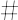 Коломинский Я.Л., Панько Е.А. Учителю о психологии детей шестилетнего возраста: книга для учителя - https://pedlib.ru/Books/1/0373/1_0373-4.shtmlbook_page_topЦель: способствовать установлению межличностных отношений в классе, познакомить ребят внутри коллектива.Задачи:Личностные: осознавать себя как часть коллектива, формировать культуру общения в классеМетапредметные:познавательные: формировать способность к демонстрации своих знаний и умений из личного жизненного опыта;коммуникативные: формировать представления о смысле и значимости дружбы, межличностные связи в коллективе;регулятивные: учиться ставить цели и планировать личную деятельность.Предметные: раскрывать своими словами первоначальные представления об основных нормах поведения в классе, школе.Формы	организации	деятельности	детей:	фронтальная,	групповая, индивидуальная.Оборудование: мультимедийное оборудование, распечатанные картинки, мяч, цветные карандаши, клей, ватман.Занятие 2.«Будем мы друзьями в классе!»Цель: способствовать адаптации каждого обучающегося в классе.Задачи:Личностные: способствовать формированию навыков взаимодействия в группе сверстников.Метапредметные:познавательные: развивать способность к применению своих знаний и умений, способность выражать свои мысли;коммуникативные: формировать представления о способах выражения дружеского отношения к одноклассникам;регулятивные:	учиться	открыто	демонстрировать	свои	творческие способности.Предметные: выражать своими словами понимание значимости дружбы в классе.Формы	организации	деятельности	детей:	фронтальная,	групповая, индивидуальная.Оборудование: мультимедийное оборудование, фанты.Занятие 3.«Волшебные слова дружбы»Цель: способствовать доброжелательному межличностному общению в классе.Задачи:Личностные: способствовать успешному протеканию процессов самопознания и самосозидания личностей обучающихся.Метапредметные:познавательные: развивать способность находить новые знания в новых видах деятельности и умение применять их на практике;коммуникативные: формировать культуру общения в классе, уважительное отношение друг к другу;регулятивные: демонстрировать доброжелательное отношение к сверстникам и учиться общаться согласно нормам этики.Предметные: различать этикетные формы обращения в официальной и неофициальной речевой ситуации.Формы организации деятельности детей: фронтальная, групповая, индивидуальная.Оборудование: мяч, мультимедийное оборудование, цветные карандаши.Предварительная подготовка: дети рисуют автопортреты и подписывают свои имена, учитель создает презентацию или видеоролик, или оформляет выставку детских автопортретов; на листах А5 нарисована чёрно-белая радуга, и парафином написаны имена одноклассников.Занятие 4.«Правила настоящих друзей»Цель: способствовать формированию правил дружеского взаимоотношения в классе.Задачи:Личностные: способствовать дружескому отношению к одноклассникам.Метапредметные:познавательные: формировать умение составлять совместно с учителем общие правила поведения;коммуникативные: формировать культуру общения в классе и умение подчиняться общим правилам общения;регулятивные: учиться называть одноклассников по имени, демонстрировать доброжелательное отношение к сверстникам и учиться общаться согласно нормам этики.Предметные: формирование коллективных правил коллектива и желание им следовать, владеть правилами поведения в классе, школе.Формы	организации	деятельности	детей:	фронтальная,	групповая, индивидуальная.Оборудование: мультимедийное, заготовки с карточками «Наши правила».Приложение к Занятию 1.Игра: «Найди друга».Детям выдаются картинки-раскраски с героями мультфильмов, которые дружат в мультфильме (2-3 героя из одного мультфильма). Необходимо собраться героям мультфильма вместе. Назвать мультфильм.К 3-му этапу урока.Игра «Мяч по кругу»Мяч по кругу. Класс встает в круг и кидают друг другу мяч. Ребёнок, получивший мяч, говорит громко: «Меня зовут…». После прохождения мяча по кругу, ребята продолжают кидать мяч, но при этом, тот кто получил мяч говорит: «Меня зовут…» и молчит. Класс хором должен назвать имя того, у кого мяч, учитель помогает.В конце игры первоклассники берутся за руки и разучивают речёвку: Мы веселые друзья,Друг без друга нам нельзя. И девиз у нас простой - Друг за друга мы горой!Учитель отправляет по кругу «искорку дружбы»: дети стоят по кругу, держась за руки. Педагог запускает «искорку дружбы» в виде лёгкого пожатия руки, и «искорка дружбы» по кругу, через рукопожатие детей возвращается к педагогу.Приложение к Занятию 2. Игра «Фанты» Проведение: парами.Ведущий - учитель, который будет вытягивать фанты с заданиями для остальных игроков, но может и предоставить это право детям.Задача: выполнять задания игры парами.Действия педагога: называя задание, педагог должен произносить сначала имена ребят, например, «Саша и Оля должны громко похлопать в ладоши всему классу». Все задания должны быть направлены от пары детей ко всему классу.Дети в игровой форме занимаются тем, что выполняют увлекательные задания и творчески раскрываются перед классом.Сделать игру можно с помощью карточек, жребия, интересных жетонов и т.п. Если выполнение задание у обучающегося вызывает трудность, то необходимо попросить помощи класса.Примерные задания парам:громко похлопать в ладоши всему классу;помахать руками мальчикам и девочкам нашего класса;изобразить тигра;попрыгать как зайчики;изобразить мишку-косолапого;пожать всем детям в классе руку;попрыгать на одной ноге и похихикать;полетать по комнате как бабочка;показать всему классу два движения, а весь класс должен повторить;присесть несколько раз, держа себя руками за уши или ухо-нос;сказать приятные слова всему классу;нарисовать солнышко на доске с закрытыми руками, держась вместе за одинмелок;изобразить котёнка, который лакает молоко;закончить для всего класса фразу «Я желаю вам…»;назвать пять самых своих любимых мультфильмов;сыграть на воображаемых барабане и гитаре. И много других весёлых затей!Приложение к Занятию 3.К 1-му этапу занятия.Психологической основой успешного формирования межличностных отношений в детском коллективе является положительное отношение ребёнка к себе. Чтобы сформировать данное отношение необходимо использовать различные приёмы иупражнения, позволяющие раскрыться различным граням детских способностей. Одним из таких приёмов является создание мультфильмов по рисункам детей.В данном этапе занятия необходима предварительная подготовка: на уроке изобразительного искусства дети рисуют автопортреты и подписывают свои имена. Учитель монтирует небольшой видеоролик или презентацию из детских рисунков и демонстрирует на данном этапе урока.Ко 2-му этапу занятия.Творческая игра «Найди друга», позволяющая обучающимся установить межличностный контакт с одноклассниками, показать формы обращения друг к другу. вариант.Подготовка:	на	листах	А5	парафином	на	радуге	написаны	имена одноклассников.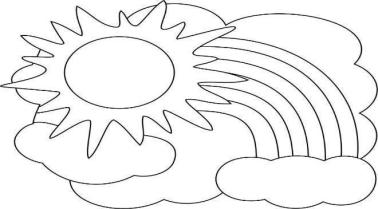 Задание: раскрасить солнышко, вписать на него свое имя, раскрасить цветными карандашами радугу (начинают проступать имена), найти в классе друга с таким же именем и подарить своё солнышко и радугу с добрыми словами. вариант.Детям раздаются картинки-листочки с написанными/нарисованными увлечениями. Свободно передвигаясь по классу, ребята заполняют листочки именами друзей, которые любят играть, петь, рисовать и др. Обязательное условия данной игры: обучающиеся обращаются друг к другу с добрыми словами – скажи, пожалуйста, спасибо и пр.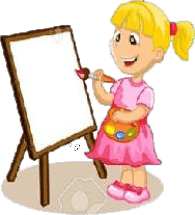 Приложение к Занятию 4.К 3-му этапу занятия.На доске на карточках крупными буквами написаны правила общения, как положительные, так и отрицательные. Детям предлагается отобрать те правила, которые они хотят, чтобы были в классе. Эти правила помещаются в классный уголок под рубрику «Наши правила».К 3-му этапу занятия.Игра «Правильно-неправильно» Правила:Учитель показывает жизненные ситуации в классе (педагогу необходимо заранее подобрать подходящие фотографии и оформить их в презентации).Обучающиеся в соответствии с личным мнением должны добежать в зоны«правильно» или «неправильно».Обсуждают ситуацию на фотографии.3.	К 4-му этапу занятия.Социометрия.	Предлагаемая	методика	рассматривается	в	п.	4«Социометрическая методика диагностики коммуникативных навыков Дж.Морено»Задачи диагностического исследования:измерение степени сплоченности-разобщенности в группе;выявление соотносительного авторитета членов групп по признакам симпатии-антипатии (лидеры, «звёзды», отвергнутые);обнаружение	внутригрупповых	сплоченных	образований	во	главе	с неформальными лидерами.Рекомендуется основной способ выбора: разрешается полная свобода выбора (каждый может отметить столько ребят, сколько пожелает).Задание для детей: заполни приглашение, напиши, кого бы ты пригласил на свой праздник.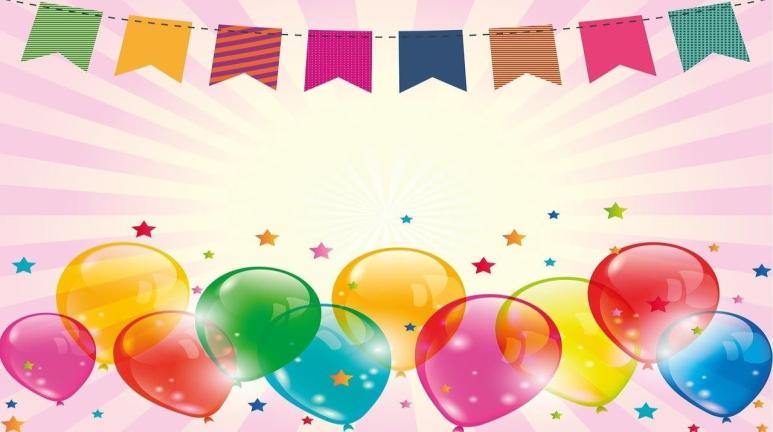 Учитель заполняет бланк социометрического опроса, список членов группы, социоматрица (Пример заполнения см. в табл.).Для учителя социометрия позволяет выявить:лидера в классе;т.н. изгоев и отвергаемых в классе;наличие асоциальных группировок в классе;степень сплоченности классного коллектива;степень доверия участников коллектива друг к другу.Результаты социометрии не только помогают спланировать работу с обучающимися, но и позволяют учителю разработать/скорректировать стиль педагогического поведения и общения с обучающимися.Вводный «Орлятский урок» для 1 классаОсобенности проведения: в игровой деятельности происходит погружение обучающихся 1-х классов в содержание программы развития социальной активности учащихся начальных классов «Орлята России» (далее Программа, программа «Орлята России»). Материал подаётся крупными блоками с использованием опорных сигналов, позволяющих формировать у обучающихся целостное представление о Программе и её треках. Погружение должно быть эмоциональным, создающим атмосферу праздника и единства коллектива детей. Педагог должен учитывать при проведении «Орлятского урока» интересы обучающихся, физические и психофизиологические особенности данного возраста, возможности обучающихся, итоги проведения игровых занятий первой четверти.В ходе «Орлятского урока» обучающиеся под руководством педагога создают«Орлятский уголок», в котором найдут отражение символика программы «Орлята России», РДШ и ВДЦ «Орлёнок»; треки программы; символы класса (название, девиз, эмблема); цель участия класса в Программе в первом классе. Цель участия в Программе, поставленная детским коллективом 1 класса, должна быть проста и понятна всем детям.«Орлятский уголок» – это стенд, который позволяет увидеть развитие коллектива детей через фиксацию результатов прохождения каждого трека Программы («Как мы изменились?», «Какими мы стали?», «Кто нам в этом помог?»).В конце учебного года используя материалы «Орлятского уголка» педагог с классом подводит итоги участия в Программе.Цель: формирование представления обучающихся первого класса о программе«Орлята России» и создание «Орлятского уголка».Задачи:Личностные: формировать мотивацию к активному участию в Программе.Метапредметные:− познавательные: формировать умения выделять главное и значимое в полученной информации;− коммуникативные:	формировать	дружеское	взаимодействие	в	детском коллективе, умение ставить общую цель и пути её достижения;− регулятивные:	формировать	умения	эмоционального	конструктивного общения во внеурочной деятельности.Предметные: формировать умение применять полученные знания из различных областей в совместной коллективной деятельности.Форма организации детей: фронтальная, групповая.В качестве организационных форм проведения можно организовать праздник, игровую программу с применением детского творчества.Место проведения: учебный кабинет класса.Оборудование и наглядные пособия: символика ВДЦ «Орлёнок», РДШ, «Орлят России», видеоролик ВДЦ «Орлёнок», видеопроектор, экран, компьютер, заготовки«Орлятского уголка», конверты с карточками с эмблемами и названиями треков, цветные маркеры, гуашь, губка.Этапы подготовки вводного занятия:Организационная встреча с активистами РДШ:− познакомить активистов РДШ со сценарием вводного занятия;− определить роль и место участия активистов РДШ в проведении вводного занятия.Подготовка материалов для создания вместе с детьми «Орлятского уголка»(Приложение 1):− логотипы программы «Орлята России», РДШ и ВДЦ «Орлёнок»;− названия и логотипы треков;− элементы «Орлятского уголка» для его заполнения во время вводного занятия.Примерный план проведения вводного занятияПриложение 1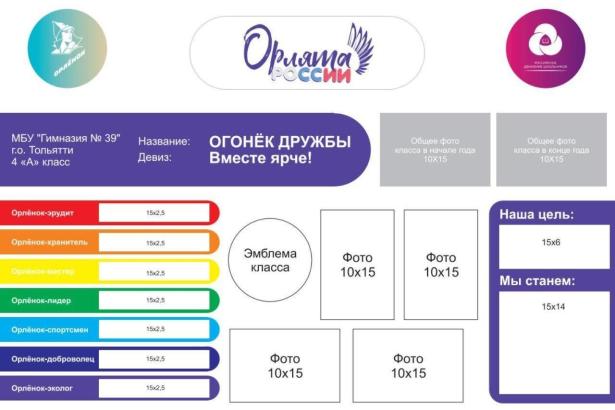 Приложение 2.Примерный сценарий выступления активистов РДШ.Педагог: Здравствуйте, дети. И прежде, чем мы начнем сегодня нашу необычную встречу, давайте поприветствуем друг друга. Я буду читать стихотворение, а вы, пожалуйста, догадайтесь, какое слово надо сказать в конце каждой строчки и произнесите его хором.Когда встречаем мы рассвет, мы говорим ему: «Привет».С улыбкой солнце дарит свет, нам посылает всем: «Привет». При встрече через много лет вы крикните друзьям: «Привет!» И улыбнутся вам в ответ от слова доброго: «Привет».И вы запомните совет: дарите всем друзьям: «Привет».Давайте дружно, все в ответ, друг другу скажем мы: «Привет!»Мне очень приятно видеть всех. И я говорю вам всем – «Привет!»Педагог: Мы часто говорим всем «Привет!», а у этого слова «Привет» есть смысл. Само по себе, это слово является сокращением от слова: «Приветствую». А слово: «Приветствую» буквально означает: «Я расположен к вам, я вам рад, я для вас открыт». Приветствие – важная часть человеческого общения. И нас пришли поприветствовать ребята-активисты Российского движения школьников – РДШ.Выступление членов РДШ:29 октября 2015 года Президент Российской Федерации Владимир Владимирович Путин подписал важный Указ, который объединил всех российских школьников!Сегодня миллионы мальчишек и девчонок являются участниками детского общественного движения «Российское движение школьников».Российское – значит, все вместе!Движение – значит, вперед!Школьникам – жить интересней!Все вместе: Мы единый Российский народ!РДШ – это дружная команда детей и взрослых. Каждый день насыщен творчеством, драйвом, позитивными эмоциями и успехом.А теперь мы предлагаем вам почувствовать себя единым целым! Одной дружной командой! Мы показываем, а вы повторяете!Флешмоб – под песню РДШ «Девчонки, мальчишки, школьные года…» (куплет и припев).Со временем в ногу мы бодро шагаем. Творим, познаём и конечно мечтаем,Свежестью дел, позитивом дыша, Вперёд продвигаемся с РДШ.У совершенства нет предела, Берёмся дружно мы за дело. Стереотипы все круша,В мир новшества за РДШ.РДШ – это много открытий, Интересных проектов, событий. РДШ – это к звёздам полёт,Тот, кто лидер, тот и пилот.Подсказка:Танцевальные движения, которые выполняют представители РДШ, должны учитывать: специфику расстановки мебели в классе; то, что дети не всегда могут свободно передвигаться в помещении; то, что двигательная моторика у детей начальной школы недостаточно развита, повторять танцевальные движения дети могут только достаточно простые и без частой смены движений; достаточно, если это будут хлопки, тактовые движения руками, покачивания, помахивания рукой друзьям, марш на месте и т.п.). При этом показ самих движений активистами РДШ должен сопровождаться эмоциональным подбадриванием, задорным исполнением.Приложение 3Методическая подсказка по целеполаганиюПостановка общей цели класса участия в Программе «Орлята России» происходит после просмотра видеоролика «Легенда об Орлёнке». Анализируя с детьми видеоролик важно выделить основные качества, которые характеризуют «Орлят России».Проанализировать видеоролик и поставить цель помогут следующие вопросы:Вопрос «О ком эта легенда?» позволит педагогу увидеть, насколько дети поняли содержание видеоролика (дети должны прийти к подобным ответам: о ребятах – «орлятах», о таких же ребятах, как мы).Вопрос «Какими качествами эти ребята обладают?» даёт возможность детям поразмышлять и перечислить качества «Орлят России». Ответы детей педагог фиксирует на доске.Вопрос «Хотим ли мы обладать такими качествами?» подразумевает однозначный положительный ответ, после которого педагог конкретизирует каждое записанное на доске качество при помощи уточняющего вопроса «Хотим ли мы быть… (умными, смелыми, дружными)?» и вносит их в поле «Мы станем» в «Орлятском уголке».Вопрос «Если мы будем придерживаться этих качеств, кем мы станем?» или«Каким станет наш класс?» подводит детей и педагога к цели, поставленной обучающимися в начале учебного года.Педагог озвучивает цель и вместе с детьми фиксирует её в «Орлятском уголке».Приложение 4.Методическая подсказка: деление класса на семь микрогрупп.Педагог актуализирует для детей то, что поставленную классом цель можно достичь, проходя треки Программы. Знакомство детей с треками можно провести с помощью работы в микрогруппах.Возможные варианты деления на микрогруппы:«Как сидите» – группы формируются по «территориальному признаку» – группа формируется «сидим за одной партой и рядом». Способ экономичен по времени, не требует пересадки. Трудности метода: замкнутая коммуникация отдельных учащихся.«Игровой» – приклеивание на спинки стульев до начала урока карточек с эмблемами треков и их названиями на спинки стула. Необходимо собраться в группы за столами, на которых стоят такие же эмблемы.«Собери логотип» – разрезать на части логотипы треков, напечатанные на разных цветных листах А4. Предложить детям вытянуть любую часть. Собираем эмблему по цвету и рисунку – получаем группы. Способ позволяет внести элемент неожиданности и игры, предполагает передвижение по классу, но может внести некую неорганизованность в проведение занятия. При проведении деления на микрогруппы данным способом необходимо продумать передвижение детей по классу.Подсказка:Формирование микрогрупп в классе должно определяться следующими позициями: время, выделяемое на решение поставленных задача в 1 классе – от 3 до 5 мин, наличия/отсутствия в классе конфликтов, степень готовности к эффективной групповой работе. Состав групп рекомендуется варьировать: от использования гендерного подхода до формирования смешанных микрогрупп. В этом случае дети будут каждый раз учиться взаимодействовать и согласовывать свои действия с разными людьми и иметь больше шансов проявить себя в групповой работе.Рекомендуемое количество в микрогруппах 2-3 человека.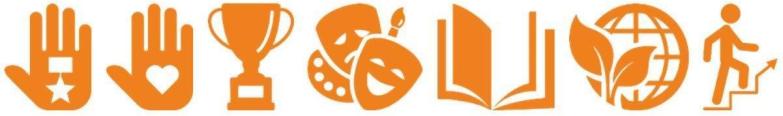 Приложение 5Первоклассники берутся за руки и повторяют речёвку: Мы веселые друзья,Друг без друга нам нельзя. И девиз у нас простой - Друг за друга мы горой!Учитель отправляет по детским рукам «искорку дружбы»: дети стоят по кругу, держась за руки. Педагог запускает «искорку дружбы» в виде легкого пожатия руки, и она по кругу через рукопожатие детей возвращается к педагогу.Занятия трека «Орлёнок – Эрудит»Цель: способствовать принятию ценностного отношения к знаниям посредством интеллектуальной, поисковой и исследовательской деятельности.Задачи трека:Личностные: формирование положительной мотивации по отношению к учебно- познавательной деятельности и процессу интеллектуального напряжения.Метапредметные:познавательные: формировать умение обобщать и систематизировать, осуществлять сравнение, сопоставление, классификацию изученных фактов (под руководством педагога);коммуникативные: формулировать суждения, слушать собеседника и понимать высказывания других обучающихся;регулятивные: понимать и действовать согласно выделенным ориентирам действий при работе с интеллектуальными заданиями.Предметные: формировать представления о некоторых понятиях и правилах решения логических задач.ТЕХНОЛОГИЧЕСКИЕ КАРТЫ ЗАНЯТИЙ К ТРЕКУ«ОРЛЁНОК – ЭРУДИТ»Занятие 1. «Кто такой эрудит?»Цель: формировать положительную мотивацию и позитивный эмоциональный настрой по отношению к познавательной деятельности.Задачи:Личностные: формировать положительную мотивацию к интеллектуальной деятельности.Метапредметные:познавательные: формировать умение обобщать и систематизировать, осуществлять сравнение, сопоставление, классификацию изученных фактов (под руководством педагога);коммуникативные: формулировать суждения, слушать собеседника и понимать высказывания других обучающихся;регулятивные: понимать и действовать согласно выделенным ориентирам действий при работе с интеллектуальными заданиями.Предметные: формировать представления о некоторых понятиях и правилах решения логических задач.Формы работы: индивидуальная, групповая, фронтальная.Оборудование: медиа-аппаратура, конверт-копилка, подключение к Интернету или флеш-накопитель с песней.Подготовка: распечатать из приложения наглядный материал – героев мультфильмов, ребусы, кроссворд, анаграмму, вложить в конверт письмо-обращение от героев мультфильмов, распечатать слово ЭРУДИТ по количеству пар обучающихся в классе и разрезать их по буквам.Занятие 2. «Эрудит – это…»Цель: способствовать принятию ценностного отношения к знаниям посредством интеллектуальной, поисковой и исследовательской деятельности.Задачи:Личностные:	способствовать	развитию	внимания,	памяти,	логического мышления в соответствии с возрастом и интересами обучающихся.Метапредметные:познавательные: формировать умение обобщать и систематизировать, осуществлять сравнение, сопоставление, классификацию изученных фактов (под руководством педагога);коммуникативные: формулировать суждения, слушать собеседника и понимать высказывания других обучающихся, учиться работать в парах на единый результат;регулятивные: понимать и действовать согласно выделенным ориентирам при работе с интеллектуальными заданиями, учиться работать в паре при решении интеллектуальных задач.Предметные: формировать представления о некоторых понятиях и правилах решения логических задач.Формы работы: индивидуальная, групповая, фронтальная.Оборудование: медиа-аппаратура, мягкие игрушки небольшого размера 10-15 штук или предметные картинки.Подготовка: распечатать приложения, напечатать слова для конверта-копилки«внимательность, наблюдательность, знания».Рекомендации по проведению следующих занятий 3 занятие.  «Всезнайка»Цель: развивать аналитико-синтетические способности младших школьников.Задачи:Личностные: осознавать ценность умственного труда в жизни человека.Метапредметные:познавательные: развивать мыслительные операции: анализ, синтез, сравнение, обобщение, аналогии, суждение (под руководством педагога);коммуникативные: учиться проявлять уважительное отношение к собеседнику в совместной работе;регулятивные: содействовать самореализации каждого обучающегося в процессе выполнения интеллектуальных заданий.Предметные: узнавать главные качества эрудита: смекалка, ум, знание, любознательность, внимательность, увлеченность, изобретательность.Формы работы: индивидуальная, групповая, фронтальная.Основное направление деятельности на занятии – повторение и закрепление тех игр, которые были на предыдущих двух занятиях с помощью онлайн-ресурсов: генератора пазлов, генератора ребусов, генератора кроссвордов, генератора анаграмм, генератора ребусов, загадок, головоломок.4 занятие. «Встреча с интересным эрудитом – книгой»Цель: формировать познавательные интересы, активность в познании.Задачи:Личностные: осознавать ценность книги – как источника знаний.Метапредметные:познавательные: учиться ориентироваться в мире книг и искать необходимую информацию (под руководством педагога);коммуникативные: формировать положительную мотивацию к чтению книг и обмену информацией, знаниями со сверстниками;регулятивные: содействовать поиску самостоятельной траектории чтения.Предметные: узнавать главные источники знаний эрудита: книга, журналы, газеты.Формы работы: индивидуальная, групповая, фронтальная.Основное направление деятельности на занятии – выход в библиотеку (районная, школьная), совместно с библиотекарем знакомство с детскими энциклопедиями и другими интересными книгами, запись обучающихся в библиотеку.5 занятие. «Подведем итоги»Цель: развивать самостоятельность в выборе информации, поиску новых знаний в саморазвитии.Задачи:Личностные: формировать ценностное отношение к знаниям.Метапредметные:познавательные:	развивать	умение	вести	поиск	различных	решений выполнения интеллектуальных заданий (под руководством педагога);коммуникативные:	учиться	оказывать	помощь	в	сотрудничестве	со сверстниками;регулятивные: содействовать формированию умения оценивать процесс и результаты деятельности.Предметные: учиться применять полученные знания на практике, в общении со сверстниками и взрослыми.Формы работы: индивидуальная, групповая, фронтальная.Основное направление деятельности на занятии – смотрят фото или видео как проходил трек; открывают конверт-копилку и анализируют результат, совместно составляют опорную схему чему научились, что узнали (опорная схема). Работа в парах: придумать загадку, интеллектуальный вопрос для ребят класса.Занятия трека «Орлёнок – Доброволец»Цель: формировать понимание значимости и потребность в безвозмездной деятельности ради других людей.Задачи трека:Личностные: формировать нравственно-этические нормы поведения, которые строятся на проявлении сопереживания, уважения и доброжелательности.Метапредметные:познавательные: учиться понимать нравственные ценности общества: добро, человеколюбие, благотворительность (под руководством педагога);коммуникативные: строить аргументированные высказывания в процессе общения со сверстниками и взрослыми;регулятивные: понимать и одобрять нравственные нормы поведения.Предметные: выполнять несложные коллективные работы проектного характера совместно со взрослыми.ТЕХНОЛОГИЧЕСКИЕ КАРТЫ ЗАНЯТИЙ К ТРЕКУ«ОРЛЁНОК – ДОБРОВОЛЕЦ»Занятие 1. «От слова к делу»Цель: способствовать формированию значимости и потребности в безвозмездной деятельности ради других людей в соответствии с возрастом и интересами обучающихся.Задачи:Личностные: осознавать необходимость в безвозмездном и непосредственном участии в добрых делах.Метапредметные:познавательные: познакомиться с основами добровольчества (с помощью учителя);коммуникативные:	формировать	потребность	проявлять	инициативу и самостоятельность по организации помощи другим людям.регулятивные: учитывать выделенные педагогом ориентиры действия в новом материале.Предметные: познакомить с понятием «добро и добрые дела», важными качествами человека, который делает добрые дела.Формы	организации	деятельности	детей:	фронтальная,	групповая, индивидуальная.Оборудование: мультимедийное оборудование, мягкая игрушка «Сердечко», заготовки сердечек для раскрашивания, цветные карандаши.Занятие № 2. «Спешить на помощь безвозмездно!»Цель: способствовать формированию значимости и потребности в безвозмездной деятельности ради других людей в соответствии с возрастом и интересами обучающихся.Задачи:Личностные: осознавать необходимость в безвозмездном и непосредственном участии в добрых делах.Метапредметные:познавательные: познакомиться с основами добровольчества (с помощью учителя);коммуникативные: формировать умение взаимодействовать в команде, находить общие интересы и совместные дела.регулятивные: учитывать выделенные педагогом ориентиры действия в новом материале.Предметные: расширить понимание, что такое добро и добрые дела.Формы	организации	деятельности	детей:	фронтальная,	групповая, индивидуальная.Оборудование: мультимедийное оборудование, мягкая игрушка «Сердечко», ножницы на каждого обучающегося и клей.Подготовка: распечатать кейсы.Рекомендации по проведению следующих занятийЗанятие 3. «Совместное родительское собрание «Наша забота!»Цель: способствовать формированию значимости и потребности в коллективной безвозмездной деятельности ради других людей.Задачи:Личностные: приобретать опыт эмоционального отношения к окружающемумиру.Метапредметные:познавательные: учиться ориентироваться в понятиях нравственных ценностейобщества – доброта, справедливость, забота, опыт старшего поколения (с помощью учителя);коммуникативные: осуществлять продуктивную деятельность со сверстниками и взрослыми;регулятивные: формировать умение анализировать ситуации и делать из этого выводы.Предметные: получить представление о значимости добрых дел для других людей.Формы организации деятельности детей: фронтальная, групповая, индивидуальная.Основное направление деятельности на занятии: обсуждение вопросов: Как делать добро для бабушек и дедушек? (родным, соседям, незнакомым людям) Что значит быть добрым рядом с ними?Рассказ учителя и детей о том, как проходит трек в классе, какое дело выбрали обучающиеся.Совместное решение детей и родителей: в чём может выражаться помощь родителей, распределение по группам поручений, сроков их выполнения, этапа проведения и подведения итогов.Общее дело, выбранное классом может быть реализовано как в короткий срок, так и в течении всего учебного года с обязательным итоговым собранием детей и родителей.Занятие 4. «Доброволец – это доброе сердце»Цель: способствовать формированию понимания, что люди, совершающие добрые дела, живут рядом с нами.Задачи:Личностные: приобретать опыт общения с добровольцами.Метапредметные:познавательные: сформировать представление о волонтёрстве в регионе, городе, селе и т.д.;коммуникативные: учиться задавать вопросы по теме беседы и высказывать своё мнение и отношение к ней;регулятивные: формировать позицию одобрения нравственных норм поведения и неприятия проявления несправедливости.Предметные: получить представление о безвозмездном служении другим.Формы	организации	деятельности	детей:	фронтальная,	групповая, индивидуальная.Основное направление деятельности на занятии: встреча с волонтёром- добровольцем.Занятие 5. «Подведем итоги»Цель:	способствовать	формированию	понимания,	что	добрые	дела	не заканчиваются участием в треке «Орлёнок-доброволец».Задачи:Личностные:	формировать	потребность	продолжить	деятельность	по бескорыстной помощи другим.Метапредметные:познавательные: формировать умение ориентироваться в понятии, отражающем ценность общества - благотворительность;коммуникативные: способствовать развитию умения находить единомышленников, налаживать с ними взаимодействие;регулятивные: формировать умение анализировать личные поступки и дела.Предметные: получить представление о безвозмездном служении другим.Формы организации деятельности детей: фронтальная, групповая, индивидуальная.Основное направление   деятельности   на   занятии:   организация просмотра фото или видео как проходил трек, дополнение в «Классный круг Добра», прослушивание рассказов о добре (В. Осеева, Н. Носов и др.), повторение флешмоба и игр из трека.Занятия трека «Орлёнок – Мастер»Цель: способствовать развитию творческих способностей и эстетического вкуса младших школьников.Задачи трека:Личностные: формировать осознание ценности труда и творчества в жизни человека.Метапредметные:познавательные: учиться анализировать, осуществлять сравнение с позиции эстетических категорий (под руководством педагога);коммуникативные: обсуждать задачу, распределять роли и выполнять функции как руководителя, так и исполнителя, осуществляя продуктивное сотрудничество;регулятивные: действовать согласно рационального использования времени и ресурсов, выполнять правила безопасного труда при выполнении работы.Предметные:	приобретать	опыт   художественно-эстетического	наполнения предметной среды человека.ТЕХНОЛОГИЧЕСКИЕ КАРТЫ ЗАНЯТИЙ К ТРЕКУ«ОРЛЁНОК – МАСТЕР»Занятие 1. «Мастер – это…»Цель: содействовать развитию творческих способностей и эстетического вкуса обучающихся.Задачи:Личностные: способствовать развитию навыков сотрудничества со взрослыми и сверстниками в процессе выполнения совместной творческой деятельности.Метапредметные:познавательные: формировать умение целенаправленно слушать учителя (одноклассников), выполняя творческое задание;коммуникативные: учиться договариваться о распределении функций и ролей в совместной деятельности;регулятивные: понимать и действовать согласно выделенным ориентирам действий при работе с творческими заданиями под руководством педагога.Предметные: формировать представления о некоторых понятиях и правилах выполнения творческих заданий.Формы организации деятельности детей: фронтальная, групповая, индивидуальная.Оборудование: мультимедийная аппаратура, шкатулка, подключение к Интернету или флеш-накопитель с песней, бумага для оригами, схема оригами.Подготовка: распечатать из приложения наглядный материал – определения слова «мастер», цветные карточки с героями мультфильмов, приготовить фон на ватмане для размещения коллективной работы детей.Занятие 2. «Мастерская Деда Мороза…»Цель: способствовать принятию ценностного отношения к знаниям посредством интеллектуальной, поисковой и исследовательской деятельности.Задачи:Личностные: формирование первоначальных навыков сотрудничества со взрослыми и сверстниками в процессе выполнения совместной творческой деятельности.Метапредметные:познавательные: формировать умение работать с информацией, представленной в разных формах (схема, презентация), под руководством учителя;– коммуникативные: формировать умение задавать вопросы, отвечать на вопросы других, учится работать в микрогруппах на единый результат;– регулятивные: понимать и действовать согласно выделенным ориентирам действий при работе с творческими заданиями, учиться работать в паре при решении творческих задач.Предметные: формировать представления о народных праздниках как части истории России.Формы	организации	деятельности	детей:	фронтальная,	групповая, индивидуальная.Оборудование: мультимедийная аппаратура, ножницы, клей, цветная бумага.Рекомендации по проведению следующих занятий Занятие 3. «Класс мастеров»Цель: способствовать приобретению опыта несложных коллективных работ проектного характера.Задачи:Личностные: формировать устойчивые волевые качества и способности к саморегуляции: аккуратность, трудолюбие, ответственность.Метапредметные:познавательные: учиться анализировать схемы, чертежи по предложенному образцу (под руководством педагога);коммуникативные: способствовать формированию умения высказывать своё мнение;регулятивные:	учиться	построению	коллективного	плана	действий	и распределению обязанностей под руководством учителя.Предметные: выполнять коллективную работу проектного характера.Формы организации деятельности детей: фронтальная, групповая, индивидуальная.Основное направление деятельности на занятии - реализация идей по украшению класса или классной ёлки, знакомство с историей новогодних игрушек в России.Занятие 4. «Классная ёлка»Цель: способствовать формированию опыта и практического его применения при выполнении несложных коллективных работ проектного характера.Задачи:Личностные: развитие эстетического вкуса и умения создавать сюрприз к празднику.Метапредметные:познавательные: учиться анализировать схемы, чертежи по предложенному образцу (под руководством педагога);коммуникативные: способствовать формированию умения анализировать собственные действия во время взаимодействия со сверстниками;регулятивные: учиться построению коллективного плана действий и распределению обязанностей под руководством учителя.Предметные: расширять кругозор и знания празднования традиционных праздников.Формы организации деятельности детей: фронтальная, групповая, индивидуальная.Основные направления деятельности на занятии – украшаем ёлку, знакомимся с историей Новогоднего праздника в России, проводим новогодний праздник в классе.Занятие 5. «Новогоднее настроение»Цель: способствовать применению полученных знаний и умений на практике при выполнении несложных коллективных работ.Задачи:Личностные: развивать эстетический вкус и формировать умение и потребность создавать сюрприз к празднику.Метапредметные:познавательные: учиться анализировать схемы, чертежи по предложенному образцу (под руководством педагога);коммуникативные: способствовать формированию умения анализировать собственные действия во время взаимодействия со сверстниками;регулятивные: учиться построению коллективного плана действий и распределению обязанностей под руководством учителя.Предметные: расширять кругозор и знания по празднованию традиционных праздников.Формы организации деятельности детей: фронтальная, групповая, индивидуальная.Основное направление деятельности на занятии – рассматривают фото или видео как проходил трек, открывают шкатулку-копилку, совместно с учителем анализируют результат и составляют опорную схему чему научились, что узнали (опорная схема), высказывают пожелания на Новый год, знакомятся с новогодними играми.Занятия трека «Орлёнок – Спортсмен»Цель: воспитание интереса к физической культуре, ценностного отношения к здоровому образу жизни.Задачи трека:Личностные: формировать ценностное отношение к физкультуре и потребность в соблюдении правил организации здорового и безопасного (для себя и других людей) образа жизни.Метапредметные:познавательные:	учиться	сравнивать	организацию	своей	жизни	с установленными правилами здорового образа жизни (под руководством педагога);коммуникативные: принимать активное участие в подвижных играх с соблюдением правил и норм этического поведения;регулятивные: учиться контролировать свои действия в соответствии с правилами игры.Предметные: играть и придумывать новые подвижные игры.ТЕХНОЛОГИЧЕСКИЕ КАРТЫ ЗАНЯТИЙ К ТРЕКУ«ОРЛЁНОК – СПОРТСМЕН»Занятие 1. «Утро мы начнем с зарядки»Цель:	разучивание	и	создание	упражнений	утренней	зарядки	и физкультминуток.Задачи:Личностные:	способствовать	становлению	ценностного	отношения	к укреплению здоровья с помощью зарядки.Метапредметные:познавательные: приобретать опыт составления комплекса упражнений для зарядки;коммуникативные: учиться рассказывать сверстникам и взрослым о пользе зарядки;регулятивные: учиться контролировать свои действия при выполнении зарядки.Предметные:	формировать	умение	выполнять	в	определенной последовательности комплекс утренней зарядки.Формы	организации	деятельности	детей:	фронтальная,	групповая, индивидуальная.Оборудование: мультимедийное оборудование.Занятие 2. «Сто затей для всех друзей»Цель: формировать потребность в активном образе жизни.Задачи:Личностные: прививать нормы дружеского поведения и взаимоуважения во время подвижных игр.Метапредметные:познавательные: учиться использовать личный опыт в организации подвижныхигр; игр;коммуникативные: учиться обсуждать и договариваться о правилах подвижныхрегулятивные: учиться контролировать свои действия в соответствии справилами подвижных игр.Предметные: играть в подвижные игры на развитие основных физических качеств: быстрота, ловкость, координация.Формы	организации	деятельности	детей:	фронтальная,	групповая, индивидуальная.Оборудование: мультимедийная аппаратура.Подготовка: нарисовать ЗОЖика по описанию обучающихся (1 занятие)Место проведения: 1-3 этап занятия – спортивный зал или площадка, рекреация или другое место, где возможно проводить подвижные игры, 4-5 этапы – класс.Рекомендации по проведению следующих занятий Занятие 3. «Весёлые старты»Цель: способствовать приобретению опыта коллективной игровой деятельности.Задачи:Личностные: способствовать формированию уважительного отношения к соперникам.Метапредметные:познавательные: узнавать новые командные игры;коммуникативные: учиться исполнять различные роли в ходе подвижной игры: организатор-помощник, судья, участник (с помощью учителя);регулятивные:	учиться	проявлять	эмоциональную	сдержанность	при возникновении ошибок в подвижных играх.Предметные: играть в подвижные игры с коллективной направленностью.Формы организации деятельности детей: фронтальная, групповая, индивидуальная.Основное направление деятельности на занятии – проведение и участие в веселых стартах. Смена ролей при выполнении этапов: команда каждый раз решает, кто из числа команды будет судить это этап, кто помогать педагогу с реквизитов.Занятие 4. «Самые спортивные ребята моей школы»Цель: способствовать формированию интереса к физической культуре и спорту.Задачи:Личностные: способствовать формированию желания заниматься спортом и физкультурой.Метапредметные:познавательные: узнавать о новых видах спорта;коммуникативные:	высказывать	своё	отношение	к	услышанному	и формулировать правильные вопросы;– регулятивные: способствовать формированию уважительного отношения к достижениям российских спортсменов.Предметные:	расширять	кругозор	и	знания	о	достижениях	российских спортсменов.Формы	организации	деятельности	детей:	фронтальная,	групповая, индивидуальная.Основное направление деятельности на занятии – приглашаем 3-4 лучших спортсменов школы, которые рассказывают о своём любимом виде спорта, показываютнаграды, рассказывают о тех российских спортсменах, которые являются для них примером.5 занятие «Азбука здоровья»Цель: способствовать применению полученных знаний и умений на практике.Задачи:Личностные: развивать умение играть в подвижные игры.Метапредметные:познавательные: сравнивать организацию своей жизни с установленными правилами здорового образа жизни;коммуникативные: стремиться организовывать подвижные игры в команде сверстников;регулятивные: с помощью наводящих вопросов учителя оценивать свои личные успехи или трудности взаимодействия со сверстниками по итогам подвижных игр.Предметные: расширить представления о роли подвижных игр для взросления.Формы организации деятельности детей: фронтальная, групповая, индивидуальная.Основное направление деятельности на занятии – рассматривают фото или видео как проходил трек, по опорной схеме анализируют и дополняют правила организации подвижных игр, проигрывают новую игру.Занятия трека «Орлёнок – Хранитель исторической памяти»Цель: воспитание любви и уважения к своей семье, малой Родине, России.Задачи трека:Личностные: способствовать становлению ценностного отношения к своей Родине – России, пониманию бережного отношения к материальным и духовным ценностям.Метапредметные:познавательные: расширять знания детей об истории страны, своего региона, образовательного учреждения;коммуникативные: готовить небольшие публичные выступления о результатах парной и групповой работы;регулятивные: объективно проявлять желания больше узнать о традициях семьи, страны.Предметные: формировать первоначальный опыт осмысления ценностей семьи и Родины.ТЕХНОЛОГИЧЕСКИЕ КАРТЫ ЗАНЯТИЙ К ТРЕКУ«ОРЛЁНОК – ХРАНИТЕЛЬ ИСТОРИЧЕСКОЙ ПАМЯТИ»Занятие 1. «Орлёнок-Хранитель исторической памяти» Цель: проявление интереса к истории своей семьи.Задачи:Личностные: формировать интерес к изучению истории своей страны.Метапредметные:познавательные: понимать, что информация может быть представлена в разной форме – книга, фото, видео;коммуникативные: учиться слушать говорящего, взаимодействуя в малой группе сверстников без руководства педагога;регулятивные: планировать совместно с педагогом действия для достижения поставленной цели.Предметные: расширять словарный запас новыми словами и терминами.Формы работы: индивидуальная, групповая, фронтальная.Оборудование: мультимедийное оборудование, детские энциклопедии на каждую пару обучающихся, альбом «Историческая память класса» (1 вариант - купить альбом для рисования и красочно оформить, 2 вариант: создавать альбом по этапам, добавляя каждый раз новые листы сверху прошедших событий из этого трека и других треков, тем самым получится лента исторических событий класса), рекомендуется в треке использовать материалы сайта Мульти-Россия.Подготовка: презентация со старинными фотографиями региона (не более 10фото).Занятие 2. «История школы – моя история»Цель: формирование интереса к изучению истории школы, семьи, малой родины, России через призму ретроспективы школьной жизни.Задачи:Личностные: формировать внутреннюю позицию обучающегося на уровне положительного отношения к школе.Метапредметные:познавательные: делать выводы в результате совместной работы класса и учителя;коммуникативные: оценивать собственное поведение и поведение окружающих, использовать в общении правила вежливости.;регулятивные: учиться составлять план и действовать по намеченному плану.Предметные: получить представление об истории школы.Формы работы: индивидуальная, групповая, фронтальная.Оборудование: мультимедийное аппаратура, мяч, маршрутные листы (готовятся по рекомендациям), карточки-задания, опорные схемы для альбома хранителей, презентация об истории школы, о лучших учениках и учителях (готовится педагогом заранее).Рекомендации по проведению следующих занятий трека Занятия 3-4. «Поход в музей»Цель: осмысление значения музеев как хранителей подлинной материальной и духовной культуры города/региона.Задачи:Личностные: формировать основы этической культуры в личном общении со сверстниками.Метапредметные:познавательные: формировать представления о краеведческом музее как месте, где собрана история города/ своего населённого пункта;коммуникативные: содействовать проявлению уважительного отношения к истории города/ своего населенного пункта и России;регулятивные:	способствовать	развитию	познавательной	мотивации	к изучению нового и стремления к исследовательской деятельности.Предметные: расширять и углублять знания обучающихся об истории родного города.Формы организации деятельности детей: групповая.Основное направление деятельности на занятии: экскурсия в краеведческий музей. Дополнение альбома «Орлёнок - Хранитель исторической памяти» общим выводом: музей – главный хранитель исторической памяти и наследия прошлых эпох – памятников истории и культуры.Занятие 5. «Историческое чаепитие»Цель:	создать	условия	для	сохранения	преемственности	поколений, способствовать формированию активной жизненной позиции.Задачи:Личностные: прививать младшим школьникам чувство уважения, почитания к старшему поколению.Метапредметные:познавательные: формирование умения задавать вопросы;коммуникативные: содействовать овладению школьниками практическими навыками общения;регулятивные: формировать патриотизм, гражданственность, чувства гордости за свою малую Родину.Предметные: формирование первоначального опыта осмысления значения сохранения исторической памяти.Формы организации деятельности детей: фронтальная, групповая.Основное направление деятельности на занятии: общение за чаепитием. К ребятам в класс приходят наставники и учитель истории старших классов (экскурсовод- краевед, историк, родитель-знаток истории), ветеран труда или боевых действий,интересная личность, которая внесла вклад в историю города/района/своего населённого пункта).Актуализация полученной информации на предыдущих занятиях. Дети за чашкой чая задают интересующие их вопросы по истории и событиям в России. Гости отвечают. Также гости могут задать вопрос ребятам.Самый лучший вопрос поощряется гостями.Впечатление гостей и детей заносится в Альбом хранителя.Занятия трека «Орлёнок – Эколог»Цель: формирование ценностного отношения к своей малой и большой Родине.Задачи трека:Личностные: способствовать формированию бережного отношения к природе родного края.Метапредметные:познавательные: формировать первоначальные представления об окружающеммире;коммуникативные: проявлять уважительное отношение к собеседнику;регулятивные: учиться выстраивать последовательность деятельности в ходеколлективного выполнения поставленной задачи.Предметные: осознавать ценность природы, её разнообразие и понимать необходимость её сохранения.ТЕХНОЛОГИЧЕСКИЕ КАРТЫ ЗАНЯТИЙ К ТРЕКУ«ОРЛЁНОК – ЭКОЛОГ»Занятие 1. «ЭКОЛОГиЯ»мира.Цель: принятие ценности природного мира.Задачи:Личностные: формировать первоначальные представления о научной картинеМетапредметные:познавательные:	формировать	умение	обобщать,	делать	выводы	попредложенной педагогом информации;коммуникативные: воспринимать и формулировать суждения, выражать эмоции в соответствии с целями и условиями общения;– регулятивные: планировать действия по решению практической задачи для получения результата.Предметные: осознавать ценность природы и необходимость ответственности за ее сохранение; приводить примеры, иллюстрирующие значение природы в жизни человека.Формы работы: индивидуальная, групповая, фронтальная.Оборудование: мультимедийное оборудование, мяч.Предварительная подготовка: провести устный опрос обучающихся:− Что такое экология?− Кто такой эколог?Занятие 2. «Каким должен быть настоящий эколог?»Цель: осознание ценности природы и необходимости ответственность за ее сохранение.Задачи:Личностные: формировать основы экологической культуры: принятие ценности природного мира.Метапредметные:– познавательные: соотносить аудио и визуальный ряд с картинками природы;коммуникативные: проявлять уважительное отношение к собеседнику, соблюдать правила ведения диалога и дискуссии;регулятивные: выстраивать последовательность выбранных действий. Предметные: соблюдать правила экологичного поведения в школе и в быту. Формы работы: индивидуальная, групповая, фронтальная.Оборудование: мультимедийное оборудование (компьютер, экран, колонки).Подготовка: приготовить картинки с предметами, которые понадобятся экологу в треке.Рекомендации по проведению следующих занятий Занятие 3. «В гости к природе»(экскурсия в музей природы родного края, на станцию юннатов, экскурсия в природу)Цель: способствовать формированию экологической культуры.Задачи:Личностные: приобретать основы экологической культуры и принятия ценности природного мира.Метапредметные:познавательные: устанавливать причинно-следственные связи в ситуациях наблюдения;коммуникативные: проявлять уважительное отношение к рассказчику;регулятивные: формировать умение анализировать ситуации и делать из этого выводы.Предметные:	получить	представление	о	значимости	добрых	дел	для окружающей природы.Формы организации деятельности детей: групповая.Основное направление деятельности на занятии – экскурсия.Занятие 4. «Мы друзья природе»Цель: способствовать формированию понимания значимости экологических знаний.Задачи:Личностные: приобретать опыт общения в коллективной деятельности.Метапредметные:познавательные: прогнозировать возможное развитие последствий влияния человека на окружающую среду;коммуникативные: учиться действовать в команде на общий результат;регулятивные: формировать позицию одобрения нравственных норм поведения в природе.Предметные: соблюдать правила безопасного поведения в природе.Формы	организации	деятельности	детей:	фронтальная,	групповая, индивидуальная.Основное   направление   деятельности   на   занятии   –	интеллектуально- творческая игра «Мы друзья природе».Занятие 5. «Орлята-экологи»Цель: способствовать формированию понимания, что забота о природе не заканчивается в треке «Орлёнок-эколог».Задачи:Личностные: формировать потребность продолжить деятельность по изучению природы родного края и России.Метапредметные:познавательные: формировать умение ориентироваться в понятиях экологии;коммуникативные: способствовать развитию умения аргументировать свои ответы;регулятивные: формировать умение анализировать личные поступки и дела.Предметные: получить представление о том, что я – это орленок-эколог.Формы организации деятельности детей: фронтальная, групповая, индивидуальная.Основное направление деятельности на занятии – организация просмотра фото или видео как проходил трек, дополнение «Рюкзачка эколога» событиями и именами ребят, которые, по мнению класса, были лучшими в треке. Просмотр и обсуждение экологических мультфильмов о природе из серий «Смешарики. Экология».Занятия трека «Орлёнок – Лидер»Цель: формирование умения работать в команде.Задачи трека:Личностные:	способствовать	развитию	инициативности	и	активности обучающихся (с помощью педагога).Метапредметные:познавательные: формировать первоначальные представления кто такой лидер и как можно стать лидером;коммуникативные: формировать умение эффективного взаимодействия в деятельности микрогруппы и класса в целом по достижению совместной цели;регулятивные: объективно оценивать результаты своей деятельности.Предметные: формировать первоначальный опыт осмысления и нравственной оценки поступков.Особенность трека: конструктор «Лидер» вводится в треке «Орлёнок – лидер» только со 2 класса.ТЕХНОЛОГИЧЕСКИЕ КАРТЫ ЗАНЯТИЙ К ТРЕКУ«ОРЛЁНОК – ЛИДЕР»Занятие 1. «Лидер – это…»Цель: проявление интереса к коллективной деятельности и знакомство с правилами взаимодействия в команде.Задачи:Личностные: формировать осознание необходимости взаимодействия при достижении общей цели.Метапредметные:познавательные: определять существенные признаки для классификации качеств лидера (под руководством педагога);коммуникативные:	принимать	цель	совместной	деятельности,	строить диалоговое взаимодействие со сверстниками;регулятивные: планировать действия по достижению поставленных задач.Предметные: познакомить с понятием «лидер», его важными личностными качествами.Формы работы: индивидуальная, групповая, фронтальная.Оборудование: мультимедийное оборудование.Занятие 2. «Я хочу быть лидером!»Цель: формирование осознанного поведения, дружеских отношений в классе.Задачи:Личностные: формировать активность и инициативность.Метапредметные:познавательные: соотносить понятия «я лидер» и «лидеры другие ребята»;коммуникативные: проявлять уважительное отношение к сверстникам в личном взаимодействии при достижении общей цели;регулятивные: понимать поставленную задачу и выстраивать пути ее достижения.Предметные: формировать первоначальный опыт по пониманию других людей и мотивов их поступков.Формы работы: индивидуальная, групповая, фронтальная.Оборудование: мультимедийное оборудование (компьютер/ноутбук, экран, колонки).Рекомендации по проведению следующих занятийЗанятие 3. «С командой действую!»Цель: способствовать формированию культуры взаимоотношений во время коллективной деятельности класса.Задачи:Личностные: формирование основы этической культуры в личном общении со сверстниками.Метапредметные:познавательные: установление причинно-следственные связей в ситуациях успеха или конфликта;коммуникативные: проявление уважительного отношения ко всем ребятам в классе независимо от результата действий;регулятивные: формирование умения анализировать ситуации и делать из этого выводы.Предметные: формирование представления о значимости доброжелательных отношений в классе.Формы организации деятельности детей: групповая.Основное направление деятельности на занятии – игра по станциям с элементами командообразования.Занятие 4. «Как становятся лидерами?»Цель: способствовать формированию уважения к старшеклассникам и гордости за свою школу.Задачи:Личностные: приобретение опыта общения с ребятами лидерами из старших классов.Метапредметные:познавательные:	расширение	рамок	пониманий	возможностей, предоставляемых для самореализации в школе;коммуникативные:	проявление	уважительного	отношения	к	старшему собеседнику;регулятивные: понимание и удерживание темы разговора; Предметные: проявление уважения к ценностям школы и ее традициям. Формы организации деятельности детей: фронтальная, групповая.Основное направление деятельности на занятии: встреча с администрацией школы по теме: «Традиции школы и ими гордится школа»; пресс-конференция со старшеклассником-лидером; демонстрация классных достижений.Занятие 5. «Мы дружный класс»Цель: способствовать формированию дружеских взаимоотношений в классе.Задачи:Личностные: формирование потребности общаться внешкольных рамок.Метапредметные:познавательные: формирование умения фиксировать полученные результаты (в форме классная газета);коммуникативные: способствование развитию умения коллективно обсуждать процесс и результат работы;регулятивные: осознание и оценка своего вклада в общий результат работы.Предметные:	формирование	первоначального	опыта	осмысления	своего взаимодействия с одноклассниками.Формы организации деятельности детей: фронтальная, групповая.Основное направление деятельности на занятии: совместный поход обучающихся и родителей, коллективные подвижные игры, выпуск итоговой КЛАССной газеты «Мы были и вот какими стали!»Вводный «Орлятский урок» для детей 2-3-4 классов первого года участия в ПрограммеОсобенности проведения: через игровую форму происходит погружение учащихся начальных классов в содержание программы развития социальной активности учащихся начальных классов «Орлята России» (далее Программа). Материал подаётся крупными блоками с использованием опорных сигналов, позволяющих формировать у учащихся целостное представление о Программе и её треках. Погружение должно быть эмоциональным, создающим атмосферу праздника и единства коллектива детей.В ходе «Орлятского урока» дети под руководством педагога создают «Орлятский уголок», в котором найдут отражение символика Программы «Орлята России», РДШ и ВДЦ «Орлёнок»; треки программы; символы класса (название, девиз, эмблема); цель участия класса в Программе. «Орлятский уголок» – это стенд, который позволяет увидеть развитие коллектива детей через фиксацию результатов прохождения каждого трека Программы («Как мы изменились?», «Какими мы стали?», «Кто нам в этом помог?»).В конце учебного года на основе «Орлятского уголка» педагог с классом подводит итоги участия в Программе.Цель:	формирование	представления	обучающихся	начальной	школы	о программе «Орлята России» и создание «Орлятского уголка».Задачи:Личностные: мотивация обучающихся начальных классов на активное участие в Программе;Метапредметные (развивающие):− коммуникативные – вовлечение детей в коллективную деятельность; формирование детского коллектива и навыков работы в микрогруппе;− познавательные – знакомство учеников с треками Программы, формирование умения анализировать информацию, устанавливать причинно-следственные связи;− развивающие – развитие умения эмоционального конструктивного общения во внеурочной деятельности; формирование настойчивости, целеустремленности, творческой активности.Предметные (обучающие): формировать умение применять полученные знания из различных областей для решения практических задач.Форма организации детей: фронтальная, групповая.Место проведения: учебный кабинет класса.Оборудование и наглядные пособия: символика ВДЦ «Орлёнок», РДШ, «Орлят России», видеоролик ВДЦ «Орлёнок», видеопроектор, экран, компьютер, заготовки для«Орлятского уголка», конверты с карточками названий треков, цветные маркеры, гуашь, губка.Этапы подготовки вводного занятия:Организационная встреча с активистами РДШ:− познакомить активистов РДШ со сценарием вводного занятия;− определить роль и место участия активистов РДШ в проведении вводного занятия.Подготовка материалов для создания вместе с детьми «Орлятского уголка»(Приложение 1):− логотип программы «Орлята России», логотипы РДШ и ВДЦ «Орлёнок»;− названия треков;− элементы «Орлятского уголка» для его заполнения во время вводного занятия;− конверты с карточками названий треков.Примерный план проведения вводного занятияПриложение 1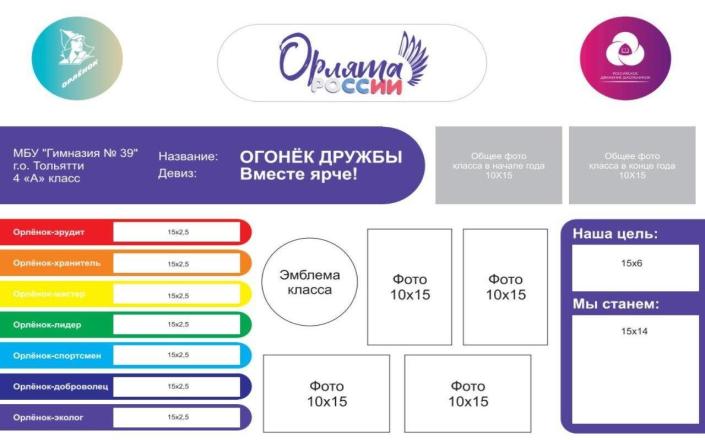 Приложение 2Примерный сценарий выступления активистов РДШПедагог: Здравствуйте дети. И прежде чем мы начнем сегодня нашу необычную встречу, давай поприветствуем друг друга. Я буду читать стихотворение, а Вы, пожалуйста, догадайтесь, какое слово надо сказать в конце каждой строчки и произнесите его хором.Когда встречаем мы рассвет, мы говорим ему: «Привет».С улыбкой солнце дарит свет, нам посылает всем: «Привет». При встрече через много лет вы крикните друзьям: «Привет!» И улыбнутся вам в ответ от слова доброго: «Привет».И вы запомните совет: дарите всем друзьям: «Привет».Давайте дружно, все в ответ, друг другу скажем мы: «Привет!»Мне очень приятно видеть всех. И я говорю вам всем – «Привет!»Педагог: Мы часто говорим всем «Привет!», а у этого слова «Привет» есть смысл. Само по себе, это слово является сокращением от слова: «Приветствую». А слово: «Приветствую» буквально означает: «Я расположен к вам, я вам рад, я для вас открыт». Приветствие – важная часть человеческого общения. И нас пришли поприветствовать ребята-активисты Российского движения школьников – РДШ.Выступление членов РДШ:29 октября 2015 года Президент Российской Федерации Владимир Владимирович Путин подписал важный Указ, который объединил всех российских школьников!Сегодня миллионы мальчишек и девчонок являются участниками детского общественного движения «Российское движение школьников».Российское – значит, все вместе!Движение – значит, вперед!Школьникам – жить интересней!Все вместе: Мы единый Российский народ!РДШ – это дружная команда детей и взрослых. Каждый день насыщен творчеством, драйвом, позитивными эмоциями и успехом.А теперь мы предлагаем вам почувствовать себя единым целым! Одной дружной командой! Мы показываем, а вы повторяете!Флешмоб – под песню РДШ «Девчонки, мальчишки, школьные года…» (куплет и припев).Со временем в ногу мы бодро шагаем. Творим, познаём и конечно мечтаем,Свежестью дел, позитивом дыша, Вперёд продвигаемся с РДШ.У совершенства нет предела, Берёмся дружно мы за дело. Стереотипы все круша,В мир новшества за РДШ.РДШ – это много открытий, Интересных проектов, событий. РДШ – это к звёздам полёт,Тот, кто лидер, тот и пилот.Подсказка:Танцевальные движения, которые выполняют представители РДШ, должны учитывать: специфику расстановки мебели в классе; то, что дети не всегда могут свободно передвигаться в помещении; то, что двигательная моторика детей начальной школы недостаточно развита, повторять танцевальные движения дети могут только достаточно простые и без частой смены движений; достаточно, если это будут хлопки, тактовые движения руками, покачивания, помахивания рукой друзьям, марш на месте и т.п.). При этом показ самих движений активистами РДШ должен сопровождаться эмоциональным подбадриванием, задорным исполнением.Приложение 3Методическая подсказка по целеполаганиюПостановка общей цели класса в участии в программе «Орлята России» происходит после просмотра видеоролика «Легенда об Орлёнке». Анализируя с детьми видеоролик важно выделить основные качества, которые характеризуют «Орлят России».Проанализировать видеоролик и поставить цель помогут следующие вопросы:Вопрос «О ком эта легенда?» позволит педагогу увидеть, насколько дети поняли содержание видеоролика (дети должны прийти к подобным ответам: о ребятах - орлятах, о таких же ребятах, как мы).Вопрос «Какими качествами эти ребята обладают?» даёт возможность детям поразмышлять и перечислить качества «Орлят России». Ответы детей педагог фиксирует на доске.Вопрос «Хотим ли мы обладать такими качествами?» подразумевает однозначный положительный ответ, после которого педагог конкретизирует каждое записанное на доске качество при помощи уточняющего вопроса «Хотим ли мы быть… (умными, смелыми, дружными)?» и вносит их в поле «Мы станем» в «Орлятском уголке».Вопрос «Если мы будем придерживаться этих качеств, кем мы станем?» или «Каким станет наш класс?» подводит детей и педагога к цели класса.Педагог озвучивает цель и вместе с детьми фиксирует её в «Орлятском уголке».Приложение 4Деление класса на семь микрогрупп.Методическая подсказка:Педагог актуализирует для детей то, что поставленную классом цель можно достичь, проходя треки Программы. Знакомство детей с треками можно провести с помощью работы в микрогруппах.Возможные варианты деления на микрогруппы:«Как сидите» – группы формируются по «территориальному признаку» – группа формируется «сидим за одной партой и рядом». Способ экономичен по времени, не требует пересадки. Трудности метода: замкнутая коммуникация отдельных учащихся.«Игровой» – приклеивание на спинки стульев до начала урока карточек с рисунками на спинки стула. Соберитесь в группы по определённому признаку.«Собери рисунок» – разрезать на части и предложить детям вытянуть любой кусочек. Собрали рисунки – получилась группа. Способ позволяет внести элемент неожиданности и игры, предполагает передвижение по классу, но может внести неорганизованность в проведение занятия. При проведении деления на микрогруппы данным способом необходимо продумать передвижение детей по классу.Подсказка:Формирование микрогрупп в классе должно определяться следующими позициями: время, выделяемое на решение поставленных задача (1-2 класс – от 3 до 5 мин; 3-4 класс – от 5 до 10 минут), наличия/отсутствия в классе конфликтов, степень готовности к эффективной групповой работе, по мере приобретения соответствующего опыта количество в микрогруппах детей может увеличиваться. Состав групп рекомендуется варьировать: от использования гендерного подхода до формирования смешанных микрогрупп. В этом случае дети будут каждый раз учиться взаимодействовать и согласовывать свои действия с разными людьми и иметь больше шансов проявить себя в групповой работе.Рекомендуемое количество в микрогруппах по классам: 1-2 класс – 2-3 человека3-4 класс – 4-5 человекВводный «Орлятский урок» для детей 2-3-4 классов второго года участия в ПрограммеОсобенности проведения: «Орлятский урок» для детей второго года участия в Программе развития социальной активности учащихся начальных классов «Орлята России» (далее – Программа) реализуется посредством использования методики коллективно-творческого дела, автором которой является И.П. Иванов. Кроме того, в данном «уроке» основополагающее место также занимает игровая форма деятельности обучающихся, что объясняется направленностью на младший школьный возраст. Материал подаётся крупными блоками с использованием опорных сигналов, актуализирующих у учащихся целостное представление о Программе и её треках.В ходе «Орлятского урока» дети под руководством педагога воспроизводят уже имеющиеся знания о Программе: через просмотр предлагаемого видеоролика или слайд- шоу, а также через последующее обсуждение важнейших аспектов прошлогоднего опыта участия в Программе с обращением внимания на то, как реализовались треки в конкретном детском коллективе. Коллективно-творческое дело, как и игровая деятельность обучающихся, на этом «Орлятском уроке» строится вокруг так называемого «Билета в Программу «Орлята России»: выполняя творческие поручения, обучающиеся открывают «Билет» – благодаря чему у класса, помимо названия и девиза, появляется своя визитная карточка: легенды, законы и традиции, которые найдут своё отражение в уже известном Орлятском уголке (Приложение 1).Завершающей точкой вводного урока станет совместное написание «Письма в Будущее», адресованное своему же классу на момент завершения прохождения Программы. Данное «Письмо» содержит основные выдержки и итоги по всему занятию: актуализацию прошлогоднего опыта участия в Программе, постановку цели и задач на текущий учебный год, позиционирование уникальности класса как участника Программы «Орлята России».Вводный урок должен быть эмоциональным, создающим атмосферу праздника и единства коллектива детей. Для поддержания такой атмосферы предлагается введение традиции исполнять «орлятские» песни на занятиях в рамках Программы, а «Орлятский урок» станет стартовой точкой для реализации этой инициативы.Цель: укрепление у детей мотивации продолжать участие в Программе «Орлята России».Задачи:Личностные: способствовать формированию у обучающихся социальной роли участника Программы «Орлята России» и индивидуальных мотивов для продолжения участия в Программе.Метапредметные:− коммуникативные – формировать навыки сотрудничества как со взрослыми, так и со сверстниками, а также положительное отношение к коллективной деятельности, умение определять общую цель и пути её достижения;− познавательные – формировать умения анализировать информацию, устанавливать причинно-следственные связи;− развивающие – формировать умения эмоционального конструктивного общения во внеурочной деятельности; формировать настойчивость, целеустремленность, творческую активность.Предметные: формировать умение применять полученные знания из различных областей для выполнения конкретных практических задач.Форма организации детей: фронтальная, групповая.Место проведения: учебный кабинет класса.Оборудование и наглядные пособия: видеоролик или слайд-шоу из фотографий своего класса об опыте прошлогоднего участия в Программе / видеоролик из банка предоставляемых материалов, презентация к «Орлятскому уроку», компьютер, видеопроектор, экран, карточки с названиями треков, магнитная доска, магниты, канцелярские принадлежности (бумага А4 – 12 листов, цветные карандаши, фломастеры, обыкновенные карандаши, ластики), бумажный конверт, фото- и видеокамера.Этапы подготовки вводного занятия:Для просмотра видеоролика / слайд-шоу об опыте прошлогоднего участия в Программе:− подготовить видеоряд / слайд-шоу из видеофайлов /фотографий, сделанных в ходе прохождения Программы – если есть свой банк материалов;− скачать видео с банка предоставляемых материалов – если нет своих материалов с прошлого года;− подготовить по одной фотографии класса – по количеству треков, сделанные при реализации программы в прошлом году;Подготовка материалов для создания вместе с детьми визитки класса: легенд, законов, традиций:– подготовить листы и «шляпу» / коробочку для жеребьёвки (Приложение 4);− подготовить канцелярские принадлежности (альбомные листы А4, цветные карандаши, фломастеры, ручки, обычные карандаши и ластики).Подготовка материалов для «Письма в будущее»:− распечатать бланк «Письма» (Приложение 5);− приготовить бумажный конверт.Примерный план проведения вводного занятия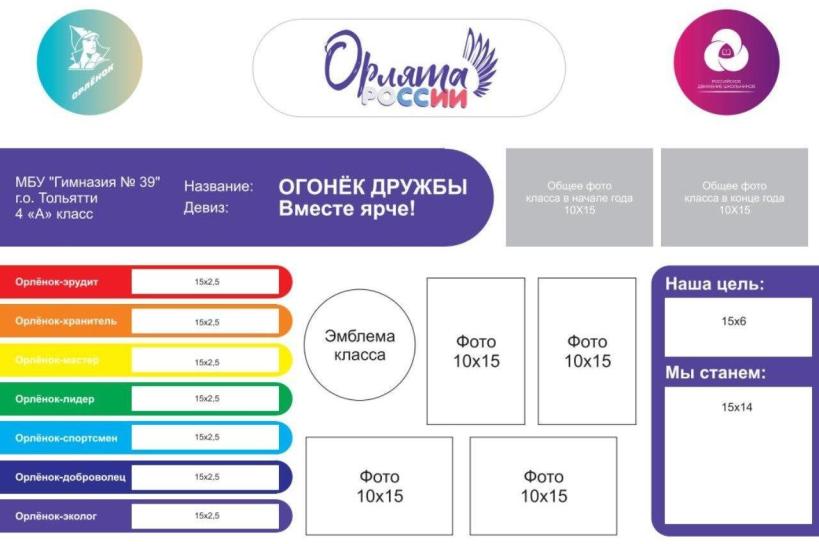 Вариант начала занятияПедагог: Здравствуйте, дети. Перед тем, как приступить к нашей увлекательной встрече, мы поиграем в небольшую игру: я буду читать стихотворение, а вам предстоит догадаться, какое слово или какие слова пропущены в конце строки, и произнести их хором.Учителю, если встречаемся с ним,Первыми «…» мы говорим. («Здравствуйте!»)Мне говорить совсем не леньСвоим знакомым «Добрый… !» («день»)А вечером при встречеСкажу я: … («Добрый вечер!»)Улыбка друга дарит свет, Говорю ему … («Привет»)Орлята поступают мудро:Проснувшись, говорят: … («Доброе утро!»)Педагог: Думаю, вы уже догадались, какие слова были пропущены? Для чего мы их используем в нашей речи?Обучающиеся отвечают примерно таким образом:«Привет» является сокращением от слова «Приветствую».«Здравствуйте» или «Здравствуй» говорим в знак пожелания здоровья своим собеседникам, как «Здравия желаю».«Доброе утро», «Добрый день», «Добрый вечер» – эти приветствия мы говорим, когда хотим показать, что к собеседнику относимся по-доброму, уважаем его.Педагог: Как вы считаете, относиться по-доброму можно только к людям? (Предполагается однозначный ответ от детей, что по-доброму относиться можно не только к людям, но и к поступкам, вещам, животным и т.д.)А кто заметил, как я назвал(а) вас в последних стихах? Как вы думаете, почему?(Обращение «Орлята», так как обучающиеся в прошлом году проходили Программу«Орлята России»)В таком случае давайте вспомним, как проходило наше участие в Программе«Орлята России» в прошлом учебном году.Смотрят видеоролик, где показан прошлогодний путь класса в Программе«Орлята России».*Если у класса нет своего видеоролика с прошлого года участия в Программе, то используется видеоролик из банка предоставленных материалов.После просмотра видеоролика педагог с детьми обсуждают то, каким образом для них состоялся прошлый год участия в Программе.Важно на этом же этапе вывести детей на воспоминания о треках. В идеале, это можно сделать следующим образом: учитель воспроизводит на компьютере классную фотографию, сделанную в период прохождения того или иного трека. Получается своеобразная «Угадай-ка»: (учитель показывает фото – дети называют трек, когда была запечатлена фотография).После того, как дети угадали и вспомнили треки, учитель прикрепляет заранее распечатанные цветные карточки с названиями треков на магнитную доску, чтобы дети увидели их и ещё раз освежили память.Приложение 3.Методическая подсказка по целеполаганиюПостановка общей цели класса для участия в Программе «Орлята России» на текущий учебный год происходит после того, как обучающиеся посмотрели видеоролик о прошлогоднем опыте своего участия в Программе (или видеоролик из банка предоставленных материалов, если у класса нет своего видеоролика), и после того, как обсудили увиденное и вспомнили треки.Постановке цели класса для участия в Программе будет способствовать составление пазла «Билет в Программу «Орлята России». Элементы пазла будут открываться по мере получения ответов на вопросы:Вопросы «Какая цель участия в Программе у нас была в прошлом году? Достигли ли мы её?» позволят классу осознать и обобщить итоги от уже имеющегося опыта участия в Программе.Вопросы «В каком треке, на ваш взгляд, мы проявили себя наилучшим образом? Что нам в этом помогло?» помогут педагогу и обучающимся обозначить сильные стороны классного коллектива и делать на них акцент в процессе прохождения треков.Вопросы «В каком треке, на ваш взгляд, нам можно было приложить ещё больше усилий? Было ли что-то, что мешало нам проходить трек?» позволят педагогу и классу обратить внимание на факторы, повлиявшие на результат прохождения треков в прошлом учебном году.Вопрос «В чём мы хотели бы стать лучше в этом году?» направит обучающихся на формирование зоны роста классного коллектива в текущем учебном году. Ответы на этот вопрос также помогут педагогу понять желания и предпочтения детей, позволит в дальнейшем выстраивать прохождение треков наиболее продуктивно.Вопрос «Чего мы хотим в этом году?» практически напрямую адресует детей к формулированию цели на предстоящий учебный год. На момент определения коллективной цели, обучающиеся уже будут иметь наиболее полное представление отом, что им по силам и о том, какими ресурсами они могут воспользоваться для того, чтобы намеченная цель была достигнута. Педагог фиксирует эту цель в «Орлятском уголке».После того, как класс обсудил/ответил на все вопросы, на экране открываются все кусочки пазла «Билет в Программу «Орлята России». Готовый пазл – сигнал того, что участие в Программе в новом учебном году началось!Приложение 4Рекомендации по организации создания визитки класса-участника Программы «Орлята России»Педагог: Ребята, как вы думаете, получить такой «Билет в Программу «Орлята России» может любой класс? (Здесь предполагается однозначный ответ, что не каждый класс может получить «Билет в Программу «Орлята России»). Каким классом нужно быть, чтобы получить такой билет? (Обучающиеся высказывают свои варианты: отзывчивыми, доброжелательными, честными, целеустремлёнными, активными и т.д.).Посмотрите на сам «Билет»: он не заполнен, в графе «пассажиры» тоже пустые строки. Хотим ли мы, чтобы там были вписаны наши с вами имена? Что для этого нам нужно сделать, зная, что в Билете всего лишь одна строка для указания имени пассажира? Нужно ещё учесть тот факт, что если мы просто впишем «2д»/ «3б» / «4а», то будет не совсем понятно, о каком классе идёт речь: представьте, сколько таких же классов с такими же цифрами и буквами н по всей России!Необходимо направить размышления обучающихся таким образом, чтобы они озвучили следующие ответы:- Нам надо показать, что мы такой единственный класс, не похожий на остальные с такими же наименованиями. У нашего класса уже есть свои собственные символы: название и девиз (озвучивают название и девиз).*Если у класса ещё нет названия и девиза, то их нужно придумать в режиме«здесь и сейчас».Педагог: А ещё для того, чтобы подчеркнуть свою уникальность, у нас должна быть своя визитка: это свои особенные традиции, законы и своя неповторимая история о жизни нашего класса. Давайте рассмотрим каждое из названных понятий:Закон – правило жизни, которое должен соблюдать каждый. Он рождается не на пустом месте, а появляется благодаря жизненной необходимости. В каждом законе есть какое-то ограничение, но самое главное – законы учат нас тому, как жить, не причиняя друг другу боли, огорчений и обид. Например, для того, чтобы в коллективе все друг друга слышали, может быть принят «закон голоса»: говорить не громко, а вполголоса.Традиция – это то, чего мы стараемся придерживаться не потому что кто-то, требует, а потому что хотим стать частью команды, в котором эти традиции существуют. Например, если мы хотим, чтобы у нас весь день было хорошее настроение, мы можемкаждое утро начинать с традиции хорошей шутки. Следование традициям – знак того, что нам нравится быть в этом коллективе/ месте/ стране, жить рядом с людьми, которые также соблюдают такие же традиции, которым важны те же ценности, что и нам.Легенда – это небольшой рассказ, который люди рассказывают друг другу для того, чтобы лучше передать смысл некоторых человеческих поступков, которые, по мнению рассказчика и слушателей, когда-то происходили на самом деле; чтобы демонстрировать некоторые человеческие ценности и качества. В легендах обязательно смешиваются реальные факты и вымышленные понятия. Например, легенда может быть о радуге и о том, откуда у нее появились семь цветов и почему у радуги именно семь цветов. Или в легендах может рассказываться о том, почему так важно по утрам и вечерам чистить зубы.После того, как обучающиеся ознакомились с понятиями легенды, закона, традиции, они делятся на 4 микрогруппы. Заранее педагогом подготовлены листы, на которых написано заголовки: «Законы Орлят», «Традиции Орлят», «Легенда о названии класса», «Легенда о наставнике/учителе Орлят». Каждый обучающийся достаёт из«шляпы» (или красиво оформленной коробки) один листочек, чтобы получился следующее:те, кто извлёк листочек с надписью: «Законы Орлят», объединяются в одну группу и далее предлагают законы Орлят;те обучающиеся, у кого оказался листочек с надписью: «Традиции Орлят», объединяются во вторую группу и придумывают традиции, которые были бы уместны в их классе-участнике Программы «Орлята России»;третья группа будет состоять из тех обучающихся, достался листочек с надписью: «Легенда о названии класса»;четвёртая группа – те, кто достал листочки с надписью: «Легенда о наставнике/учителе Орлят», также объединяются и сочиняют легенду о своём наставнике.Предполагается, что дети в группах не просто придумывают, а записывают законы, традиции, легенды, возможно параллельно кто-то из ребят зарисовывает придуманное (в виде комикса / одного целого сюжета / в виде эмоджи и т.п.).Для деления обучающихся на микрогруппы можно также воспользоваться и такими методами:«Игровой» – приклеивание на спинки стульев до начала урока карточек с рисунками на спинки стула. Далее обучающимся нужно собраться в группы по определённому признаку.«Собери рисунок» – педагогу заранее необходимо разрезать на части рисунок и предложить детям вытянуть любой кусочек. Собрали рисунки – получились группы. Способ позволяет внести элемент неожиданности и игры, предполагает передвижение по классу, но может внести некую неорганизованность в проведение занятия. При проведении деления на микрогруппы данным способом необходимо продумать передвижение детей по классу.Рекомендуемое количество детей в микрогруппах при выполнении задания«Визитка» – 6-7 человек. Количество детей может варьироваться в зависимости от общего количества обучающихся в классе.Для выполнения данных заданий, где дети занимаются самостоятельным творчеством, рекомендуется привлечь старшеклассников-активистов, которым заранее определили зону их ответственности – помогать детям с придумыванием законов, традиций и легенд, а также удерживать правильное направление творческих идей. На выполнение задания «Визитка» в микрогруппах отводится 7 минут. После чего каждая группа демонстрирует то, что у нее получилось. Законы, традиции и легенды с рисунками можно разместить в «Орлятском уголке», чтобы дети всегда могли видеть результаты своего творчества и не забывать соблюдать принятые ими традиции и законы.Приложение 5.Подсказка по работе с «Письмом в Будущее»Для подведения итогов «Орлятского урока» предлагается написать вместе с классным коллективом письмо своему же классу в будущее, чтобы после окончания Программы «Орлята России» в мае 2023 г. можно было прочитать «Письмо» и вспомнить, с какими желаниями и мечтами обучающиеся начали очередной год прохождения Программы.«Письмо» предполагает подведение итогов «Орлятского урока»: поставлена цель, обновлены знания о Программе и треках, подчеркнута социальная уникальность класса благодаря заданию «Визитка», а главное, у детей есть мотивация продолжать участие в Программе.Педагог заранее печатает это «Письмо» и на этапе рефлексии «Орлятского урока» вручную заполняет пропуски (на экране в это время для детей отображается это же «Письмо» – рис.1). После того, как оно будет заполнено, на оборотной стороне (рис.2) обучающиеся могут поставить свои подписи.При заполнении «Письма в Будущее» классный коллектив, в основном, самостоятельно формулирует слова и выражения в местах пропусков (цель класса, пожелания на текущий год). Но есть аспекты (слова, словосочетания), которые должны быть употреблены обязательно (пример заполнения «Письма», рис.3).После того, как класс вместе с педагогом оформил «Письмо», и дети поставили свои подписи, педагог демонстрирует, как кладёт «Письмо» в конверт – для«отправления» в будущее.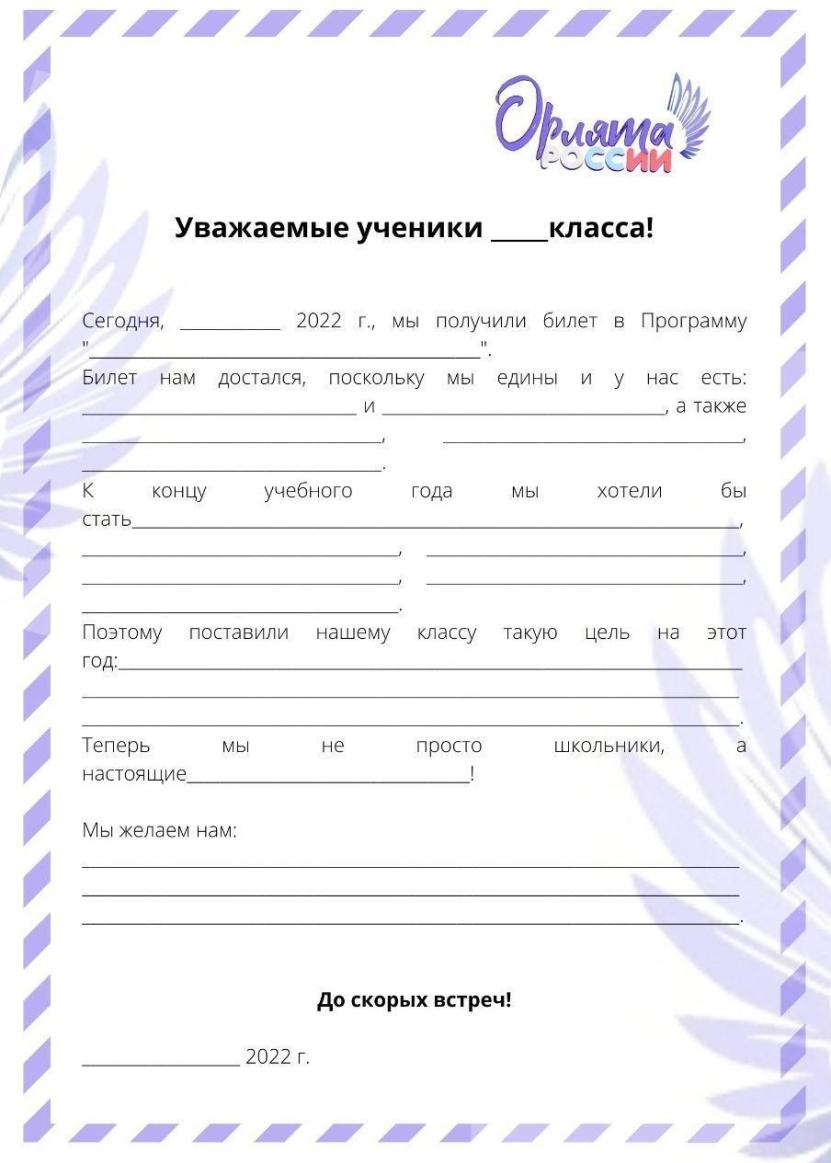 Рис. 1. «Письмо в Будущее», которое необходимо написать вместе с классом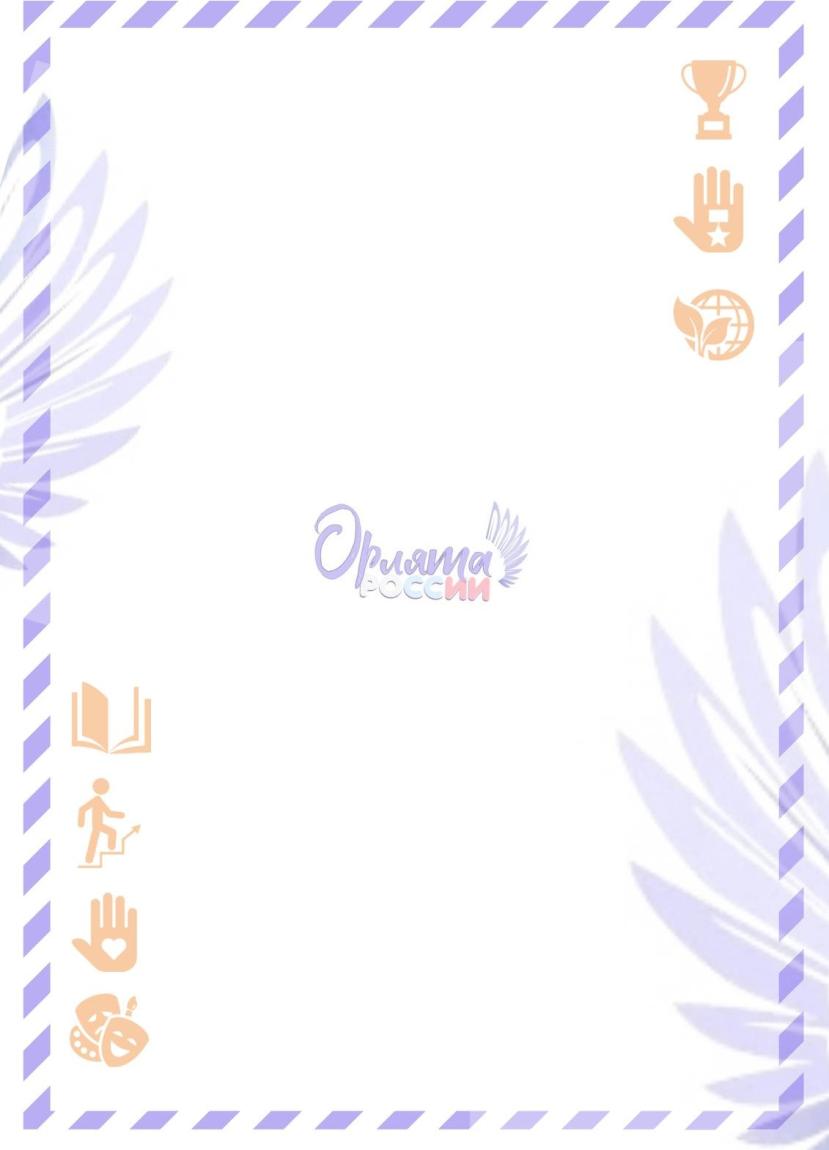 Рис. 2. Оборотная сторона «Письма в Будущее»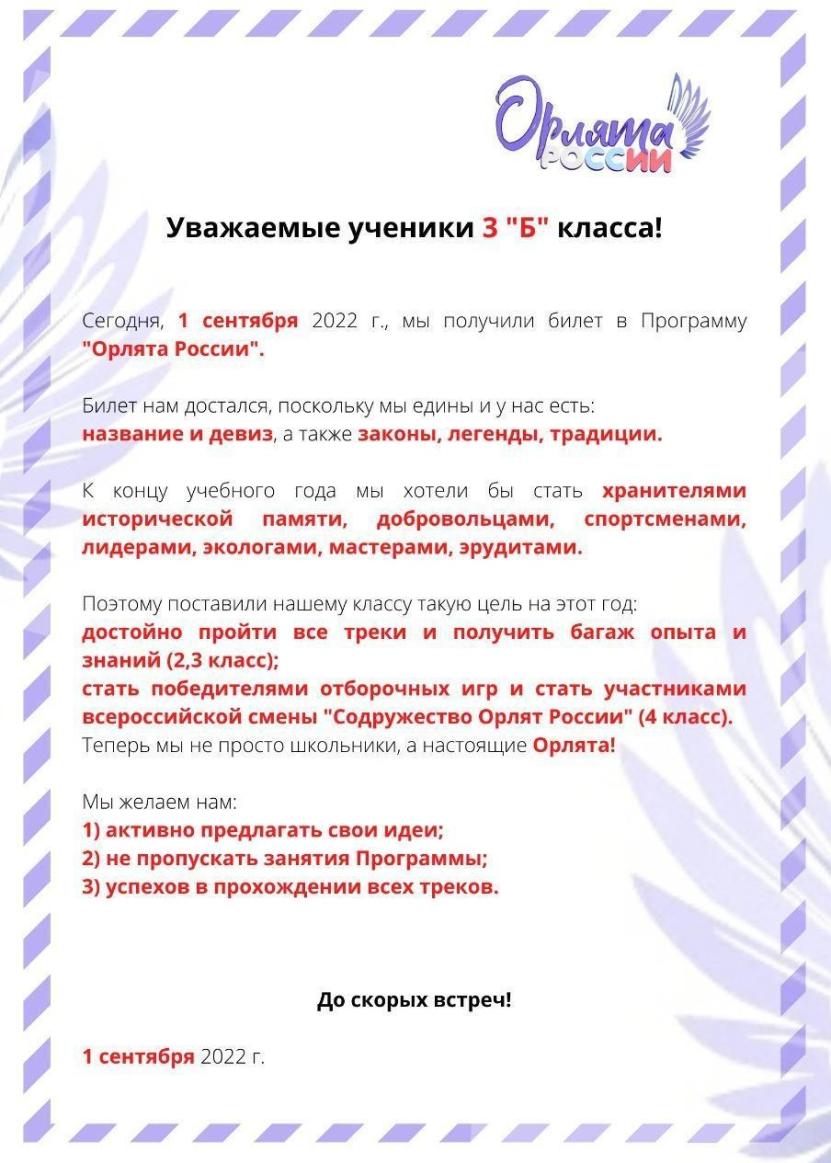 Рис. 3. Пример заполнения классом «Письма в Будущее»Методический комплект для 2-го классаЗанятия трека «Орлёнок – Лидер»ТЕХНОЛОГИЧЕСКИЕ КАРТЫ ЗАНЯТИЙ К ТРЕКУ«ОРЛЕНОК – ЛИДЕР»Занятие № 1. «Лидер – это …»Цель: способствовать проявлению активности и инициативности в коллективной деятельности класса.Задачи:Личностные: проявление и раскрытие способностей быть организатором и инициатором.Метапредметные:познавательные:	расширять	понятийный	аппарат	новыми	терминами, свойственными современному лидеру;коммуникативные: развивать умение взаимодействовать со сверстниками в микрогруппах и команде;регулятивные: формировать понимание значимости достижения общей цели для класса.Предметные: познакомить с понятием «лидер», его важными качествами.Формы	организации	деятельности	детей:	фронтальная,	групповая, индивидуальная.Место проведения: учебный кабинет класса.Оборудование: карточки со словами «лидер», «справедливость», «честность»,«инициативность»,	«ответственность»   и   др.;   конструктор	«Лидер»; карточки с изображением героев художественных произведений, толковый словарь русского языка.Занятие № 2. «Я могу быть лидером!»Цель: формировать социальную активность ответственность, дружелюбие, любознательность; мотивировать младших школьников на развитие лидерских качеств.Задачи:Личностные:   развивать	активность, инициативность, любознательность и самостоятельность обучающихся.Метапредметные:−	познавательные: уметь определять главные качества лидера (честность, активность, ответственность, доброжелательность и др.);−	коммуникативные: понимать значение коллективной деятельности для успешного решения практической задачи;−	регулятивные: понимать и удерживать поставленную задачу, в случае необходимости обращаться за помощью к педагогу.Предметные: формировать первоначальный опыт осмысления и нравственной оценки поступков, поведения (своего и других людей) с позиций этических норм.Формы	организации	деятельности	детей:	фронтальная,	групповая, индивидуальная.Место проведения: учебный кабинет класса.Оборудование: карточки, мяч, скакалки для проведения игр, видео камера.Занятия трека «Орлёнок – Эрудит»ТЕХНОЛОГИЧЕСКИЕ КАРТЫ ЗАНЯТИЙ К ТРЕКУ«ОРЛЁНОК – ЭРУДИТ»Занятие 1. «Кто такой эрудит?»Цель: формировать устойчивую, устойчивую мотивацию к получению новых знаний.Задачи:Личностные: развивать познавательный интерес к различным разделам науки.Метапредметные:познавательные:	анализировать	информацию,	устанавливать	причинно- следственные связи;коммуникативные:	задавать	вопросы,	необходимые	для	организации собственной деятельности и сотрудничества с партнером;регулятивные: учиться выстраивать план своих действий и сохранять последовательность его выполнения.Предметные: познакомить со значением слова «эрудит», синонимами данногослова.Формы организации деятельности: индивидуальная, групповая, фронтальная.Место проведения: учебный кабинет класса.Оборудование: компьютер, проектор, листочки для выполнения заданий в игре,конверты с разрезанными квадратами, задания «Рассыпанные слова».Занятие 2. «Я эрудит, а это значит…»Цель: развитие аналитико-синтетических способностей младших школьников, применение полученных умений и знаний в нестандартных ситуациях.Задачи:Личностные: понимать ценность умственного труда в жизни человека и общества, формировать положительную внутреннюю мотивацию у обучающихся в процессе решения нестандартных заданий.Метапредметные:познавательные:	учиться	объединять	существенные	признаки классифицировать и делать выводы;коммуникативные: проявлять уважительное отношение к собеседнику, соблюдать в процессе общения нормы речевого этикета; соблюдать правила ведения диалога;регулятивные: контролировать ход и результат выполнения действия.Предметные: использовать в речи языковые средства для выражения мыслей и чувств соответственно ситуации общения.Формы организации деятельности: индивидуальная, групповая, фронтальная.Место проведения: учебный кабинет класса.Оборудование: компьютер, проектор, карточки для команд с ребусами, карточки с задачами, карточки с произвольными фигурами, карточки с заготовленными полосками.Занятия трека «Орлёнок – Мастер»ТЕХНОЛОГИЧЕСКИЕ КАРТЫ ЗАНЯТИЙ К ТРЕКУ«ОРЛЕНОК – МАСТЕР»Занятие 1.  «Мастер – это…»Цель:	знакомство	с	творчеством	мастеров,	воспитание	уважительного отношения к труду и творчеству мастеров.ЗадачиЛичностные: формировать первоначальные представления о созидательном и нравственном значении труда в жизни человека и общества.Метапредметные:−	познавательные: систематизировать знания обучающихся о значении труда в жизни человека, о качествах людей труда;− коммуникативные: строить несложные высказывания,   сообщения   в устной форме, участвовать в инсценировках из художественных произведений с помощью учителя;− регулятивные: учиться действовать согласно составленного плана и соотносить результат действия с поставленной задачей.Предметные: работа со значением слова «мастер».Формы работы: индивидуальная, групповая, фронтальнаяОборудование: карточки с буквами; бумага; карандаши; фломастеры; детские стихи о животных; карточки с изображением предметов, связанных с профессиями людей; черный ящик.Занятие 2. «Мастерами славится Россия»Цель: формирование осознания ценности труда в жизни человека и общества.Задачи:Личностные: воспитывать уважительное отношение к труду и творчеству мастеров.Метапредметные:− познавательные: демонстрировать понимание информации, представленной в объяснении педагога, ориентироваться в терминах, используемых в информации педагога;− коммуникативные: строить   несложные   высказывания   по предложенному материалу;− регулятивные: проявлять желание участвовать в дальнейшей творческой деятельности.Предметные: ориентироваться в наименованиях основных технологических операций: исполнять песни с простым мелодическим рисунком, выполнять элементарные танцевальные движения.Формы работы: индивидуальная, групповая, фронтальнаяМесто проведения: учебный кабинет класса.Оборудование: компьютер, проектор, выставка изделий народных промыслов, презентация об известных мастерах России, листочки бумаги, ручки, видеокамера.Занятия трека «Орлёнок – Доброволец»ТЕХНОЛОГИЧЕСКИЕ КАРТЫ ЗАНЯТИЙ К ТРЕКУ«ОРЛЕНОК – ДОБРОВОЛЕЦ»Занятие 1. «От слова к делу»Цель: знакомство с понятиями «доброволец и волонтёр», «добровольчество»; обобщить представления детей о доброте и эмоциональных состояниях, которые соответствуют этому понятию, вызвать стремление совершать добрые поступки.Задачи:Личностные: формировать первоначальные представления об уважении и достоинстве человека, о нравственно-этических нормах поведения и правилах межличностных отношений.Метапредметные:познавательные: анализировать символ волонтёрства, делать выводы на основе изучаемого фактического материала;коммуникативные: корректно задавать вопросы и высказывать своё мнение;регулятивные: планировать этапы предстоящей работы в треке «Орлёнок- доброволец».Предметные: лексическая   работа   с   понятиями   доброволец   и   волонтёр»,«добровольчество», определять главную мысль мультфильма.Формы работы: индивидуальная, групповая, фронтальная.Место проведения: учебный кабинет класса.Оборудование: компьютер, проектор, листочки бумаги, фломастеры, карандаши, ватман, аудиозапись песни о дружбе, мультфильм, фотоаппарат или видеокамера.Занятие 2. «Спешить на помощь безвозмездно!»Цель: способствовать развитию у обучающихся мотивации к совершению добрых поступков.Задачи:Личностные: проявление сопереживания, уважения, доброжелательности к окружающим людям и оценка поведения и поступков персонажей художественных произведений в ситуации нравственного выбора.Метапредметные:познавательные: определить сферу волонтерской и общественно полезной деятельности для младших школьников;коммуникативные: строить монологическое высказывание, признавать разные точки зрения на одну и ту же ситуацию;регулятивные: выражать своё отношение к анализируемым поступкам: одобрять нравственные нормы поведения, осуждать проявление несправедливости.Предметные: использовать доступные речевые средства для передачи своего впечатления.Место проведения: учебный кабинет класса.Формы работы: индивидуальная, групповая, фронтальная.Оборудование: компьютер, проектор, листочки бумаги, фломастеры, карандаши, ватман, аудиозапись песни о дружбе, фотоаппарат или видеокамера, презентация педагога, вывеска «Бюро добрых дел».Занятия трека «Орлёнок – Спортсмен»ТЕХНОЛОГИЧЕСКИЕ КАРТЫ ЗАНЯТИЙ К ТРЕКУ«ОРЛЕНОК – СПОРТСМЕН»Занятие 1. «Утро начинай с зарядки – будешь ты всегда в порядке!»Цель: формирование представлений о здоровье как одной из главных ценностей человеческой жизни, разучивание упражнения утренней зарядки, физкультминуток.Задачи:Личностные: становление ценностного отношения к укреплению здоровья человека.Метапредметные:познавательные:	составлять	небольшие	комплексы	упражнений физкультминуток и утренней зарядки;коммуникативные: учиться объяснять другим особенности выполнения комплекса упражнений;регулятивные: определять цели на занятие с помощью учителя и планировать действия.Предметные: осознавать положительное влияние зарядки на укрепление здоровья.Формы организации занятия: индивидуальная, групповая, фронтальная.Место проведения: учебный кабинет класса.Оборудование: компьютер, проектор, листочки с комплексом упражнений для каждой группы, листочки для создания памятки, карандаши, ручки, фотоаппарат или видеокамера.Занятие 2. «Должен быть режим у дня»Цель: становление обучающимися ценностного отношения к здоровому образу жизни, составление режима дня школьника.Задачи:Личностные: овладение ценностным смыслом понятия «режим дня».Метапредметные:познавательные: сравнивать выполнение режима с установленными правилами здорового образа жизни;коммуникативные: осваивать правила работы в группе, высказывать свою точку зрения и пытаться её обосновать;регулятивные: правильно распределять время на работу и отдых.Предметные: приводить примеры основных дневных дел и их распределение в индивидуальном режиме дня.Формы организации занятия: индивидуальная, групповая, фронтальная.Место проведения: учебный кабинет класса.Оборудование: компьютер, проектор, мультфильм «Нехочуха», листочки для анкетирования, листочки с заданиями к игре «Победа над великим Нехочухой», картинки с изображением деятельности детей для составления режима дня, карандаши, ручки, фотоаппарат или видеокамера.Занятия трека «Орлёнок – Эколог»ТЕХНОЛОГИЧЕСКИЕ КАРТЫ ЗАНЯТИЙ К ТРЕКУ«ОРЛЕНОК – ЭКОЛОГ»Занятие № 1. «ЭКОЛОГиЯ»Цель: формирование экологической культуры, ответственного поведения к окружающему миру.Задачи:Личностные: формировать первоначальные представления о научной картинемира.Метапредметные:познавательные:	формировать	умение	обобщать,	делать	выводы	попредложенной педагогом информации;коммуникативные: воспринимать и формулировать суждения, выражать эмоции в соответствии с целями и условиями общения;регулятивные: планировать действия по решению практической задачи для получения результата.Предметные: осознавать ценность природы и необходимость ответственности за ее сохранение; приводить примеры, иллюстрирующие значение природы в жизни человека.Формы работы: индивидуальная, групповая, фронтальная.Оборудование: листочки бумаги, карандаши, фломастеры, толковый словарь, аудиозапись стихотворения, компьютер, проектор, фотоаппарат, видеокамера.Занятие 2. «Каким должен быть настоящий эколог?»Цель: осознание ценности природы и необходимости ответственность за ее сохранение.Задачи:Личностные: формировать основы экологической культуры: принятие ценности природного мира.Метапредметные:познавательные: способствовать расширению кругозора и словарного запаса;коммуникативные: проявлять уважительное отношение к собеседнику, соблюдать правила ведения диалога и дискуссии;регулятивные: выстраивать последовательность выбранных действий.Предметные: учиться соблюдать правила экологичного поведения в школе и в быту (экономия воды и электроэнергии), и природной среде.Формы работы: индивидуальная, групповая, фронтальная.Оборудование: компьютер, проектор, листочки с загадками, листочки с рассказом, карандаши, фломастеры, кружочки трех цветов на каждого обучающегося, фотоаппарат, видеокамера.Занятия трека «Орлёнок – Хранитель исторической памяти»ТЕХНОЛОГИЧЕСКИЕ КАРТЫ ЗАНЯТИЙ К ТРЕКУ«ОРЛЁНОК – ХРАНИТЕЛЬ ИСТОРИЧЕСКОЙ ПАМЯТИ»Занятие 1. «Орлёнок-Хранитель исторической памяти».Цель: проявление интереса к изучению истории своей страны.Задачи:Личностные: формировать чувство сопричастности к прошлому, настоящему своей страны и родного края.Метапредметные:познавательные: понимать, что информация может быть представлена в разной форме — текста, иллюстраций, фото, видео;коммуникативные: уметь объяснить термины «Родина, родной край», хранитель, поколение»;регулятивные:	проявлять	самостоятельность,	инициативность, организованность при выполнении задания.Предметные: владеть различными приёмами слушания научно-познавательных текстов об истории родного края.Формы организации деятельности: индивидуальная, парная, фронтальная.Оборудование: компьютер, проектор, презентация от педагога о старинных фотографиях родного края, инструкция к заданию по сохранению исторической памяти.Занятие 2. «Хранитель семейных традиций».Цель: формирование ценностного отношения к понятию «семья».Задачи:Личностные: формирование представлений о традициях и семейных ценностях.Метапредметные:познавательные: учиться соотносить исторические события во временных рамках: прошлое, настоящее, будущее;коммуникативные: формировать умение слушать одноклассников, проявлять уважение к мнению других;регулятивные: учиться определять цель деятельности на занятии совместно с педагогом;Предметные: использовать в речи языковые средства для выражения мыслей и чувств.Формы организации деятельности: индивидуальная, групповая, фронтальная. Оборудование: компьютер, проектор, презентация педагога о выдающихся людях родного края «Их имена хранятся в истории России» (делается педагогом), таблицы«Семейные традиции», видеоролик «Мульти-Россия».Методический комплект для 3-4-х классовЗанятия трека «Орлёнок – Лидер»ТЕХНОЛОГИЧЕСКИЕ КАРТЫ ЗАНЯТИЙ К ТРЕКУ«ОРЛЁНОК – ЛИДЕР»Занятие №1. «Лидер – это…»Цель: содействие проявлению познавательного интереса ребят к содержанию трека «Орлёнок – Лидер».Задачи:Личностные: формировать уважительное и доброжелательное отношение друг кдругу.Метапредметные (развивающие):− коммуникативные:	учить	проявлять	инициативность,	активность,самостоятельность;− познавательные: учить сравнивать свои качества с качествами лидера;− регулятивные: формировать умение оценивать свои поступки и действия, свои возможности.Предметные (обучающие): познакомить с понятием «Лидер», научить объяснять своими словами качества и характеристики человека-лидера.Форма организации детей: фронтальная, групповая.Место проведения: учебный кабинет класса/ любая просторная площадкаОборудование и наглядные пособия: аппаратура (колонка, проектор, ноутбук, экран), стулья по количеству участников, стул, Конструктор «Лидер», бланки листочков (все одинакового размера, небольшие), ручки, мешочек/шляпа/коробочка или любая другая ёмкость для размещения листочков с именами.Примерный план проведения занятияЗанятие №2. «Я могу быть лидером»Цель: выявление лидеров в коллективе класса.Задачи:Личностные: формировать положительный опыт взаимоотношений в коллективе.Метапредметные (развивающие):− коммуникативные: учить проявлять готовность выступить в роли организатора, инициатора, руководителя, исполнителя;− познавательные: учить сравнивать свои качества с качествами лидера;− регулятивные: способствовать проявлению самостоятельности, инициативности, организованности.Предметные (обучающие): продемонстрировать ребятам способы выявления лидеров в коллективе.Форма организации детей: фронтальная, групповая.Место проведения: учебный кабинет класса.Оборудование и наглядные пособия: бланки листов, шляпа или коробка, малярный скотч, карандаши, чек-лист «Наши КЛАССные лидеры», видео «Интервью с лидером», стихотворение Роберта Рождественского «Если вы есть, будьте первыми…», стулья на каждого участника, видеоаппаратура (колонка, проектор, экран, ноутбук).Примерный план проведения занятияЗанятия трека «Орлёнок – Эрудит»ТЕХНОЛОГИЧЕСКИЕ КАРТЫ ЗАНЯТИЙ К ТРЕКУ«ОРЛЁНОК – ЭРУДИТ»Занятие №1. «Кто такой эрудит?»Цель: формирование понятия об эрудите как всесторонне развитой личности.Задачи:Личностные:	формировать	учебно-познавательный	интерес	к	треку«Орлёнок – Эрудит».Метапредметные (развивающие):− коммуникативные: комментировать процесс решения поставленных задач, проявлять этику общения;− познавательные: применять базовые логические универсальные действия: классификация (группировка), обобщение;− регулятивные:	планировать	этапы	предстоящей	работы,	определять последовательность действий, объективно оценивать их.Предметные (обучающие): формулировать утверждения (выводы), строить логические рассуждения.Форма организации детей: фронтальная, групповая.Место проведения: учебный кабинет класса.Оборудование и наглядные пособия: компьютер/ноутбук, проектор, экран, серия «Эрудит» анимационного сериала «Смешарики», варианты определений слова«эрудит», конверт-копилка «Эрудита», игра «Лото», интеллектуальная игра «Вопрос от эрудита», клятва «Эрудита», Конверт-копилка «Эрудита».Примерный план проведения занятияЗанятие №2. «Я эрудит, а это значит…»Цель: применение полученных умений и знаний в нестандартных ситуациях.Задачи:Личностные: активизировать мыслительную деятельность и совершенствовать интеллектуальные качества.Метапредметные (развивающие):− коммуникативные – участвовать в совместной деятельности, согласовывать мнения в ходе поиска ответа;− познавательные – применять базовые логические универсальные действия: анализ;− регулятивные	–	планировать	этапы	предстоящей	работы,	определять последовательность действий, осуществлять контроль и результат своей деятельности.Предметные (обучающие): формулировать утверждения, строить логические рассуждения.Форма организации детей: фронтальная, групповая.Место проведения: учебный кабинет класса.Оборудование и наглядные пособия: компьютер/ноутбук, проектор, экран, задания (пример, ребус, загадка) для входа в класс, серия №190 «Кроссворд» юмористического киножурнала «Ералаш»,9 кроссвордов (классический, сканворд, алфавитный, филворд, кроссворд-ребус, крисс-кросс, кейворд, линейный, дуаль), 9 конвертов со словами (смекалка, ум, знание, любознательность, внимательность, увлечённость, изобретательность, коммуникабельность, эрудиция), кроссворды.Примерный план проведения занятияЗанятия трека «Орлёнок – Мастер»ТЕХНОЛОГИЧЕСКИЕ КАРТЫ ЗАНЯТИЙ К ТРЕКУ«ОРЛЁНОК – МАСТЕР»Занятие №1 «Мастер – это …»Цель: способствовать формированию положительного отношения к различным видам деятельности людей.Задачи:Личностные: работать над осознание ответственности за общее дело.Метапредметные (развивающие):− коммуникативные:	высказывать	свою	точку	зрения,	договариваться	с одноклассниками, работая в группе;− познавательные:	развивать	познавательный	интерес	и	творческую деятельность;− регулятивные: принимать цели и произвольно включаться в деятельность. Предметные (обучающие): обогатить знания о разнообразии профессий и их роли.Форма организации детей: фронтальная, групповая.Место проведения: учебный кабинет класса.Оборудование и наглядные пособия: компьютер/ноутбук, проектор, экран, стихотворение Пулата Муллина «Прекрасных профессий на свете не счесть», символ трека – шкатулка Мастера, определение слова «мастер», «шаги» того, как мастер создаёт свою работу.Примерный план проведения занятияЗанятие №2. «Россия мастеровая»Цель:	формирование	художественно-эстетического	вкуса	детей	через знакомство с народными промыслами.Задачи:Личностные: осознавать необходимость уважительного отношения к культуре своего народа.Метапредметные (развивающие):− коммуникативные: учиться высказывать и отстаивать свое мнение;− познавательные: развивать внимание, навыки самостоятельного творческого мышления;− регулятивные:	активно	участвовать	в	деятельности,   контролировать	и оценивать свои действия.Предметные (обучающие): освоить основные мотивы росписи, разнообразные приёмы работы.Форма организации детей: фронтальная, групповая.Место проведения: учебный кабинет класса.Оборудование и наглядные пособия: компьютер/ноутбук, проектор, экран, мяч, презентация с самыми известными мастерами родного края, напечатанная карта России по регион – формат А2/А1, конверты с народными промыслами России, танец «Чика- рика», бумага, картон, пластилин.Примерный план проведения занятияЗанятия трека «Орлёнок – Доброволец»ТЕХНОЛОГИЧЕСКИЕ КАРТЫ ЗАНЯТИЙ К ТРЕКУ«ОРЛЁНОК – ДОБРОВОЛЕЦ»Занятие №1. «От слова к делу»Цель: содействие проявлению познавательного интереса ребят к содержанию трека «Орлёнок-доброволец», к деятельности волонтёра.Задачи:Личностные: формировать культуру общения, уважительного отношения к мнению другого человека.Метапредметные (развивающие):− коммуникативные: учить рассуждать, вести повествование, строить своё высказывание в соответствии с поставленной задачей или вопросом;− познавательные: учить анализировать, обосновывать свои суждения;− регулятивные: формировать умение оценивать свои поступки и действия, свои возможности.Предметные (обучающие): познакомить с понятиями «добро», «доброволец и волонтёр», «добровольчество», с качествами волонтёра и теми добрыми делами, которые волонтёры совершают.Форма организации детей: фронтальная, групповая.Место проведения: учебный кабинет класса.Оборудование и наглядные пособия: доска, мел, ноутбук, мультимедиа (это может быть плазма или проектор с экраном), аудиоаппаратура, бумага, ножницы, карандаши, фломастеры, презентация «Как волонтёры помогают?», мультфильм «Рука помощи», картинки с изображениями добрых дел.Примерный план проведения занятияЗанятие №2 «Спешить на помощь безвозмездно»Цель: мотивация ребят на совершение добрых дел и поступков.Задачи:Личностные: формировать понимание значения нравственных норм и ценностей как условия жизни личности, семьи, общества.Метапредметные (развивающие):− коммуникативные: корректно и аргументированно высказывать своё мнение;− познавательные:	учить	анализировать	текстовую	и	видеоинформацию, рассуждать на представленную тему;− регулятивные: формировать умение оценивать свои поступки и действия, свои возможности, проявлять готовность изменять себя.Предметные (обучающие): познакомить ребят со смыслами деятельности волонтёра (безвозмездность и дело для других – помощь, забота).Форма организации детей: фронтальная, групповая.Место проведения: учебный кабинет класса.Оборудование и наглядные пособия: доска, мел, ноутбук, мультимедиа (это может быть плазма или проектор с экраном), аудиоаппаратура, фото/видео про волонтёрское движение в России, фонограммы для начала занятия, мультфильм о добровольцах «Волонтёры 2020. Мультфильм о добровольцах», задания-кейсы, листы, ручки, карандаши, фломастеры, фотографии волонтёров, красная бумага, ножницы, текст и фонограмма песни «Совершите чудо».Примерный план проведения занятияЗанятия трека «Орлёнок – Спортсмен»ТЕХНОЛОГИЧЕСКИЕ КАРТЫ ЗАНЯТИЙ К ТРЕКУ«ОРЛЁНОК – СПОРТСМЕН»Занятие №1 «Движение – жизнь!»Цель:   понимание   значения   утренней   зарядки   как	средства организации здорового образа жизни.Задачи:Личностные: соблюдение правил организации здорового образа жизни.Метапредметные (развивающие):− коммуникативные: уметь работать в группе, общаться со сверстниками на принципах взаимоуважения и помощи;− познавательные: составлять комплекс утренней зарядки через совместную групповую работу;− регулятивные: определять цели на занятие с помощью учителя.Предметные (обучающие): осознавать положительное влияние зарядки на укрепление здоровья.Форма организации детей: фронтальная, групповая.Место проведения: учебный кабинет класса.Оборудование и наглядные пособия: компьютер/ноутбук, проектор, экран, листочки с движениями для повторения, видео зарядки «На зарядку становись!» ВДЦ«Орлёнок», символ трека – чек-лист, танец «Нука-нака».Примерный план проведения занятияЗанятие №2. «Основы ЗОЖ»основ.Цель: способствовать формированию понятия здорового образа жизни и егоЗадачи:Личностные: формирование культуры здорового образа жизни человека.Метапредметные (развивающие):− коммуникативные: признавать возможность существования различных точекзрения и права каждого иметь свою;− познавательные: формировать потребность в соблюдении норм здорового образа жизни как способа сохранения и укрепления личного здоровья;− регулятивные: принимать и сохранять поставленную задачу, осуществлять поиск средств её достижения;Предметные (обучающие): научиться систематизировать основные составляющие здорового образа жизни.Форма организации детей: фронтальная, групповая.Место проведения: учебный кабинет класса.Оборудование и наглядные пособия: компьютер/ноутбук, проектор, экран, листочки с движениями для повторения, видеоролик «Мы за здоровый образ жизни!», карточке изображено эмодзи, карточки с основами здорового образа жизни, игротанец«Двигайся, замри!»Примерный план проведения занятияЗанятия трека «Орлёнок – Эколог»ТЕХНОЛОГИЧЕСКИЕ КАРТЫ ЗАНЯТИЙ К ТРЕКУ«ОРЛЁНОК – ЭКОЛОГ»Занятие №1. «Эколог и экология»Цель: формирование понятия об экологии как науке и экологе как профессии.Задачи:Личностные: формировать учебно-познавательный интерес к содержанию трека«Орлёнок – Эколог».Метапредметные (развивающие):− коммуникативные:	высказывать	свою	точку	зрения	и	пытаться	её обосновывать, приводя аргументы;− познавательные: ориентироваться в своей системе знаний: самостоятельно предполагать, какая информация нужна для решения учебной задачи;− регулятивные:	самостоятельно	формулировать	цель	урока	после предварительного обсуждения;Предметные (обучающие): усвоить сведения о понятиях экология и эколог.Форма организации детей: фронтальная, групповая.Место проведения: учебный кабинет класса.Оборудование и наглядные пособия: компьютер/ноутбук, проектор, экран, колонки, фоновая музыка «Звук леса», картинка леса, фоновая музыка «Шум пилы», картинка вырубленного леса, коллективно-творческое дело «Экологическая тропа» (карточки со следами животных, ватман, инструкция по сборке фильтра для очистки воды, картон, бумага, клей, скотч, ножницы), Рюкзачок эколога, гимн экологовПримерный план проведения занятияЗанятие №2. «Страна экология»Цель: способствовать формированию чувства уважения к окружающему миру.Задачи:Личностные: осознание ответственности за общее благополучие, основы экологической культуры.Метапредметные (развивающие):− коммуникативные: умение сотрудничать и работать в группе, выражать свои мысли ясно, корректно по отношению к окружающим;− познавательные: извлекать информацию, представленную в разных формах;− регулятивные: планировать свои действия в соответствии с поставленной задачей.Предметные (обучающие): понимать необходимость соблюдения правил экологического поведения на природе.Форма организации детей: фронтальная, групповая.Место проведения: учебный кабинет класса.Оборудование и наглядные пособия: компьютер/ноутбук, проектор, экран, видео о красоте природы Российской Федерации, информация о работе экологов России, экологические задачи, девиз, речёвка, слоган экологовПримерный план проведения занятияЗанятия трека «Орлёнок – Хранитель исторической памяти»ТЕХНОЛОГИЧЕСКИЕ КАРТЫ ЗАНЯТИЙ К ТРЕКУ«ОРЛЁНОК – ХРАНИТЕЛЬ ИСТОРИЧЕСКОЙ ПАМЯТИ»Занятие №1. «Орлёнок – Хранитель исторической памяти»Цель: содействие проявлению познавательного интереса ребят к содержанию трека «Орлёнок-Хранитель исторической памяти».Задачи:Личностные:	формировать	сопричастность	к	прошлому,	настоящему	и будущему своей страны.Метапредметные (развивающие):− коммуникативные: учить ответственно относиться к своим обязанностям в процессе совместной деятельности;− познавательные: учить делать сообщения на предложенную тему;− регулятивные: формировать умение оценивать свои поступки и действия, свои возможности.Предметные (обучающие): познакомить с понятиями “хранитель”, «хранитель исторической памяти», научить проявлять уважение к семейным ценностям и традициям.Форма организации детей: фронтальная, групповая.Место проведения: учебный кабинет класса/ парковая территория со скамейками.Оборудование и наглядные пособия: стулья, поставленные в круг, музыкальная аппаратура (колонка для воспроизведения инструментальной музыки/ любой музыкальный инструмент, если педагог умеет на нём играть плавную и красивую мелодию), накидка «Хранителя», распечатанные и искусственно состаренные фото класса, свёртки с надписями (текст указан в таблице), тонкая прочная верёвка, «Альбом памяти», ручки и фломастеры, клей, фотографии детей (принесённые из дома), свечка- фонарик, талисман, баночка/шкатулка с пожеланиями.Примерный план проведения занятияЗанятие №2. «Традиции моей страны»Цель: мотивация ребят на изучение традиций своей страны и своей семьи.Задачи:Личностные: формировать чувство сопричастности к традициям своей страны.Метапредметные (развивающие):− коммуникативные: корректно и аргументированно высказывать своё мнение;− познавательные – рассуждать на представленную тему;− регулятивные – формировать умение применять свои знания в практической деятельности.Предметные (обучающие): познакомить ребят с традициями своей Родины.Форма организации детей: фронтальная, групповая.Место проведения: учебный кабинет класса.Оборудование и наглядные пособия: музыкальная аппаратура (колонки), фонограмма песни «У моей России длинные косички», изображение матрёшки (раскраска – 3-х разных размеров – по количеству детей в классе), карандаши, фломастеры, цветная бумага, ножницы, клей, пословицы и поговорки про Родину, картинки с изображениями традиций, стикеры, бумага, клубок ниток, фонограмма песни«Хохлома».Примерный план проведения занятияБиблиографический списокФедеральный государственный образовательный стандарт начального общего образования (утв. приказом Министерства образования и науки РФ от 6 октября 2009 г. N 373) С изменениями и дополнениями от: 26 ноября 2010 г., 22 сентября 2011 г., 18 декабря 2012 г., 29 декабря 2014 г., 18 мая, 31 декабря 2015 г., 11 декабря 2020 г.)Беляков, Ю.Д. Методика организации коллективных творческих дел и игр (изд. 2-е, перераб. и доп.). – ФГБОУ ВДЦ «Орлёнок» : учебно-методический центр, 2020.– 80 с. – Текст: непосредственный.Божович, Л. И. Личность и ее формирование в детском возрасте / Л. И. Божович. – СПб. : Питер, 2008 – 398с.Божович, Л. И. Психическое развитие школьника и его воспитание / Л. И. Божович, Л. С. Славина. М. : Питер, 2008. – 750 с.Бурова, Л. И. Экологическая практика как инновационная модель внеурочной деятельности / Л. И. Бурова // Начальная школа. 2016. № 5. С. 45- 47, 55.Григорьев, Д. От результатов к эффектам : конструирование внеурочной деятельности / Д. Григорьев // Классное руководство и воспитание школьников : журн. Изд. дома «Первое сент.». 2016. № 4. С. 4-6.Гриценко Л.И. Теория и методика воспитания: личностно-социальный подход: Учеб. Пособие для студ. высш. учеб. заведений / Л.И. Гриценко. – М.: Издательский центр «Академия», 2005. – 240 с.Ибрагимова, О. В. Внеурочная деятельность учащихся в системе воспитательной работы образовательных организаций / О. В. Ибрагимова // Начальная школа. 2015. № 11. С. 49-53.Куприянов, Б.В. Воспитательная работа в школе: организация и методика/ Б. В. Куприянов; отв. ред. М. А. Ушакова. – Москва : Сентябрь, 2009. – 159 с. : табл.; 20 см. – (Библиотека журнала «Директор школы». Вып. № 8, 2009 г.); ISBN 978-5-88753- 114-4. – Текст: непосредственный.Рожков, М. И. Конспекты уроков для учителя 1–4 классов общеобразовательных учреждений: воспитание гражданина: уроки социальности : практическое пособие : / М. И. Рожков. – Москва : Владос, 2014. – 72 с.Смирнов, Н.В. Технологии развития социальной активности школьников: учебно-методическое пособие. – СПб, Издательство «КультИнформПресс», 2021. – с. 77Социокультурный опыт современных детей и его развитие в процессе воспитания: монография / И.В. Вагнер, М.П. Гурьянова, Е.М. Клемяшова, Н.Н. Казначеева, И.В. Метлик [и др.] / Москва, Издательство: ФГБНУ «Институт изучения детства, семьи и воспитания Российской академии образования». – 2019. – 268 с.; ISBN 978-5-91955-173-7. – Текст: электронный.Фришман И.И. Воспитание и стратегия жизни ребенка / Рожков М.И., Байбородова Л.В., Гущина Т.Н., Волохов А.В., Машарова Т.В., Мирошкина М.Р., Фришман И.И. // Коллективная монография / Под редакцией М.И. Рожкова. Москва: ИД«Научная библиотека», 2016. 158 с.Фришман И.И. Концепция воспитания – традиции и современность / И. И. Фришман // Социальное воспитание. 2013. № 2. С. 12-17.ЧетвертьДеятельностьДатыКомментарииIчетверть4 игровых занятия для:вхождения ребёнка в ритм и атмосферу школьной деятельности;включения детей в деятельность,мотивирующую надальнейшее участие в Программе.Занятия:с использованием игр на командообразование,создание благоприятной психоэмоциональнойатмосферы в классе,мотивацию на участие в Программе;для приобретения опыта совместной деятельности в команде,для выявления лидеров и формирования вдальнейшем микрогрупп для использованияметодики ЧТП (чередования творческих поручений).первичная оценка уровнясплочённости класса.сентябрь, октябрьВ первой четверти учителю необходимо решить ряд главных задач: введение первоклассника в новый для него школьный мир, помощь ребёнку в адаптации к новым социальным условиям,сохранение/настрой на позитивное восприятие учебного процесса.А также развитие мотивации детей на участие в Программе«Орлята России».У каждого учителя естьсобственный опыт решения выше обозначенных задач, и к этому опыту в рамках подготовки к участию впрограмме «Орлята России» мы предлагаем добавитьпроведение четырёх игровых занятий.Дни и время, удобное для их проведения, педагог выбирает самостоятельно.Каникулы с 30 октября по 7 ноябряКаникулы с 30 октября по 7 ноябряКаникулы с 30 октября по 7 ноябряКаникулы с 30 октября по 7 ноябряIIчетвертьВводный «Орлятский урок» для первоклассников08-09ноябряОсновными задачами являются старт Программы для детей и эмоциональный настрой классана участие в Программе.IIчетверть«Орлёнок – Эрудит»11-25ноябряКо второй четверти учебный процесс и все связанные с нимновые правилажизнедеятельности становятся для ребёнка более понятными. Данный трек позволит, с одной стороны, поддержать интерес к процессу получения новых знаний, с другой стороны, познакомить обучающихся с разными способами полученияинформации.«Орлёнок – Доброволец»28 ноября –14 декабряТематика трека актуальна круглый год. Важно, как можно раньше познакомитьобучающихся с понятиями«доброволец», «волонтёр»,«волонтёрское движение». Рассказывая о тимуровском движении, в которомучаствовали их бабушки и дедушки, показать преемственность традицийпомощи и участия. В решении данных задач учителю поможет празднование в России 5декабря Дня волонтёра.«Орлёнок – Мастер»15-23декабряМастерская Деда Мороза: подготовка класса и класснойёлки к новогоднему празднику / участие в новогоднем классноми школьном празднике.Каникулы с 26 декабря по 8 январяКаникулы с 26 декабря по 8 январяКаникулы с 26 декабря по 8 январяКаникулы с 26 декабря по 8 январяIIIчетверть«Орлёнок – Мастер»9-20 январяЗнакомимся с мастерами различных профессий; посещаем места работы родителей-мастеров своегодела, краеведческие музеи и пр.IIIчетверть«Орлёнок – Спортсмен»23 января –10 февраляК середине учебного года у всех школьников нарастает гиподинамический кризис,повышается утомляемость. Как следствие, согласно статистике, середина учебного года – это один из периодов повышения заболеваемости среди школьников.Рекомендуем к предложенному содержанию трека добавитьбольше занятий, связанных сдвигательной активностью, нахождением детей на свежемвоздухе.Каникулы с 13 февраля по 19 февраляКаникулы с 13 февраля по 19 февраляКаникулы с 13 февраля по 19 февраля«Орлёнок	–	Хранитель исторической памяти»20 февраля –10 мартаОсновная смысловая нагрузка трека:Я – хранитель традиций своей семьи,Мы (класс) – хранители своих достижений,Я/Мы – хранители исторической памяти своей страны.Решению задач трека будетспособствовать празднование Дня защитника Отечества, Международного женского дня и других праздников.«Орлёнок – Эколог»13 марта – 12 апреляПробуждение природы после зимы даёт учителю более широкие возможности для проведения трека. Частьмероприятий можно уже проводить за пределами здания школы. Расширяютсявозможностииспользования природного материала, возможности проведения различныхэкологических акций и пр.Каникулы с 27 марта по 2 апреляКаникулы с 27 марта по 2 апреляКаникулы с 27 марта по 2 апреляКаникулы с 27 марта по 2 апреляIVчетверть«Орлёнок – Лидер»13 апреля –28 апреляВ логике Программы важно, чтобы все треки прошли до трека «Орлёнок – лидер», таккак он является завершающим и подводящим итоги участия первоклассников в Программе в учебном году.Основными задачами являются оценка уровня сплочённости класса и приобретенныхребёнком знаний и опытасовместной деятельности в классе как коллективе.IVчетвертьПодведение итоговучастия в Программе в текущем учебном году1 мая –24 маяВ УМК – использованиеигровых методов диагностики результатов.Основными результатами, которые нам необходимо оценить станут:личностное развитие ребёнка (изменение его позиции от«наблюдателя» до «активного участника»);сформированность класса как коллектива;уровень принятия/осознания ценностей, заложенных вПрограмме.ЧетвертьДеятельностьДатыКомментарииIчетвертьВводный«Орлятский урок» для детей первого года участия в ПрограммеВводный«Орлятский урок» для детей второго года участия вПрограммесентябрьОсновными задачами являются старт Программы для детей иэмоциональный настрой класса на участие в Программе.Iчетверть«Орлёнок – Лидер»октябрьРеализация Программы начинается с данного трека, который позволяетактуализировать/ приобрести опыт совместной деятельности вколлективе, что необходимо в началеучебного года. Также занятия трекапозволят выявить первичную оценку уровня сплочённости класса и лидеров для дальнейшегоформирования микрогрупп.Каникулы с 30 октября по 7 ноябряКаникулы с 30 октября по 7 ноябряКаникулы с 30 октября по 7 ноябряКаникулы с 30 октября по 7 ноябряIIчетверть«Орлёнок – Эрудит»ноябрьВторая четверть отличается высокой мотивацией у детей на учебнуюдеятельность. В этот временной промежуток в школах проходят различные олимпиады.В рамках трека происходит знакомство ребёнка с разнымиспособами получения информации.IIчетверть«Орлёнок – Мастер»декабрьДанный трек проходит в два этапа: 1 – подготовка новогоднегоспектакля/номера/концерта;2 – знакомство с мастерами своего дела и лучшими мастерамирегиона/страны.Каникулы с 25 декабря по 8 январяКаникулы с 25 декабря по 8 январяКаникулы с 25 декабря по 8 январяКаникулы с 25 декабря по 8 январяIIIчетвертьИгра для подведения промежуточных итогов участия в ПрограммеянварьИгра по итогам 3х треков:«Орлёнок – Лидер»«Орлёнок – Эрудит»«Орлёнок – Мастер»Игру учитель проводитсамостоятельно, используяпредоставленные методические рекомендации.IIIчетверть«Орлёнок – Доброволец»январьТематика трека актуальна круглый год, поэтому учитель может обращаться к имеющемусясоциальному опыту детей и истории добровольческого/ волонтерского/ тимуровского движения в любоевремя учебного года.IIIчетверть«Орлёнок – Спортсмен»февральУчитывая разницу в погодныхусловиях предлагается трек провести в данное время: в большинстве школ проходят различные соревнования, посвященные 23 февраля и пр. В том числе, в соответствии с возрастом,можно провести Весёлые страты,«Папа, мама, я – спортивная семья» и другие соревнования, чтобыминимизировать воздействиягиподинамического кризиса середины учебного года.«Орлёнок – Эколог»мартНесмотря на большую разницу в климате регионов страны, весна – наиболее благоприятный период для реализации трека. Погодные условия позволяют уже часть мероприятий трека проводить за пределами зданияшколы.Каникулы с 26 марта по 2 апреляКаникулы с 26 марта по 2 апреляКаникулы с 26 марта по 2 апреляКаникулы с 26 марта по 2 апреляIVчетверть«Орлёнок – Хранитель исторической памяти»апрельВ логике Программы важно, чтобы все треки прошли до трека «Орлёнок– хранитель исторической памяти», так как он является треком, подводящим итоги участия в учебном году. Основная смысловая нагрузка трека:Я – хранитель традиций своей семьи,Мы (класс) – хранители своих достижений,Я/Мы – хранители историческойпамяти своей страны.IVчетвертьПодведение итогов участия в Программе в текущем учебном годумайВ УМК – использование игровых методов диагностики результатов. Основными результатами, которые нам необходимо оценить, станут:личностное развитие ребёнка(изменение его позиции от«наблюдателя» до «активного участника»);сформированность класса как коллектива;уровень принятия/осознанияценностей, заложенных в Программе.КлассРеализация трекаРеализация трекаРеализация трекаПодготовка кучастию в1 занятие2 занятие3 – 5 занятияПрограмме4 игровыхОрлятскийПогружение вЗанятия/мастер-Встречи с интересными людьми по тематике трека.1 классзанятияуроктематику трекаклассы, участие вПодведение итогов, опорные схемы, анализ,(работа скоторых поможетнаграждение.понятиями,детям выработатьДиагностика.качествами – 1идею для КТД*Готовится педагогом по предложеннымкласс – устно)рекомендациям с учётом регионального компонентаКлассРеализация трекаРеализация трекаРеализация трекаРеализация трека2 класс1 занятие2 занятие3 – 6 занятия7 – 9 занятия2 классОрлятский урокВведение в тематику трека, погружение. Работа с понятиями, определениями2 класс (работа с понятиями,качествами – с привлечениемсловарей, справочнойлитературы)Закрепление понятий трека. Дела и события, которые проводитучитель.Дела и события с элементами КТДВстречи с интересными людьми по тематике трека. Подведение итогов, опорные схемы, анализ2, награждение.Диагностика.КлассРеализация трекаРеализация трекаРеализация трекаРеализация трекаРеализация трека3 – 4класс1 занятие2 – 4 занятия5 занятие6 занятие7 – 9 занятия3 – 4классОрлятский урокПогружение в тематику трека (работа спонятиями, качествами)Занятия/мастер- классы, участие в которых поможет детям выработать идею для КТДПодготовка КТДРеализация КТД (для себя, параллельногокласса, родителей, младших классов)Встреча с интересным человеком по тематике трека.Подведение итогов, опорные схемы, анализ, награждение. Диагностика.Трек «Орлёнок – Эрудит» – 5 занятийЦенности, значимые качества трека: познаниеСимвол трека – конверт-копилкаТрек «Орлёнок – Эрудит» занимает первый месяц второй четверти. Именно к этому времени учебный процесс и все связанные с ним новые правила жизнедеятельности становятся для первоклассника более понятными. Данный трек позволит, с одной стороны, поддержать интерес к процессу получения новых знаний, с другой стороны, познакомить обучающихся с разными способами получения информации.Трек «Орлёнок – Эрудит» – 5 занятийЦенности, значимые качества трека: познаниеСимвол трека – конверт-копилкаТрек «Орлёнок – Эрудит» занимает первый месяц второй четверти. Именно к этому времени учебный процесс и все связанные с ним новые правила жизнедеятельности становятся для первоклассника более понятными. Данный трек позволит, с одной стороны, поддержать интерес к процессу получения новых знаний, с другой стороны, познакомить обучающихся с разными способами получения информации.Трек «Орлёнок – Эрудит» – 5 занятийЦенности, значимые качества трека: познаниеСимвол трека – конверт-копилкаТрек «Орлёнок – Эрудит» занимает первый месяц второй четверти. Именно к этому времени учебный процесс и все связанные с ним новые правила жизнедеятельности становятся для первоклассника более понятными. Данный трек позволит, с одной стороны, поддержать интерес к процессу получения новых знаний, с другой стороны, познакомить обучающихся с разными способами получения информации.Трек «Орлёнок – Эрудит» – 5 занятийЦенности, значимые качества трека: познаниеСимвол трека – конверт-копилкаТрек «Орлёнок – Эрудит» занимает первый месяц второй четверти. Именно к этому времени учебный процесс и все связанные с ним новые правила жизнедеятельности становятся для первоклассника более понятными. Данный трек позволит, с одной стороны, поддержать интерес к процессу получения новых знаний, с другой стороны, познакомить обучающихся с разными способами получения информации.Трек «Орлёнок – Эрудит» – 5 занятийЦенности, значимые качества трека: познаниеСимвол трека – конверт-копилкаТрек «Орлёнок – Эрудит» занимает первый месяц второй четверти. Именно к этому времени учебный процесс и все связанные с ним новые правила жизнедеятельности становятся для первоклассника более понятными. Данный трек позволит, с одной стороны, поддержать интерес к процессу получения новых знаний, с другой стороны, познакомить обучающихся с разными способами получения информации.№ТемаСодержание темыВиды деятельностиФормы организациизанятий1«Кто такой эрудит?»Введение в тему, мотивация, целеполагание.Знакомство с понятием «Эрудит»: лексическая работа – значения новогослова.Учитель организует обсуждение вопроса: как называют тех, кто много знает, тех, кто обладает большими знаниями?Для достижения цели занятия использует игровоевзаимодействие смультгероями.Познавательная, игровая.Взаимодействие – групповое, фронтальное,индивидуальное.просмотрмультфильма;решение ребусов, кроссвордов,загадок;танцевальный флешмоб.2«Эрудит – это …»Совместно с детьми обсуждают ификсируют качества, необходимые для того, чтобы стать ибыть эрудитом.Познавательная, игровая, проблемно- ценностноеобщение.Взаимодействие – групповое,диалог с детьми; работа в парах;Через групповую работу учатсярассуждать и слушать другого, работатьвместе, ценить знания.*Работа с конвертом- копилкой трека«Орлёнок – Эрудит».фронтальное, индивидуальное.высказываниедетьми своей точки зрения;логические и интеллектуальные игры-минутки.3«Всезнайка»Учимся узнавать главные качества эрудита, осознавать ценностьумственного труда в жизни человекаОпределяем значимостьсовместной работы.*Работа с конвертом- копилкой трека«Орлёнок – Эрудит».Познавательная, игровая, проблемно- ценностноеобщение.Взаимодействие – групповое, фронтальное,индивидуальное.повторение материала4«Встреча с интересным эрудитом – книгой»Выход в библиотеку (районная, школьная), совместно сбиблиотекарем знакомство с детскими энциклопедиями идругими интересными книгами, записьобучающихся вбиблиотеку.Познавательная, проблемно- ценностное общение.Взаимодействие – групповое, фронтальное,индивидуальное.посещение библиотеки;работа с книгой.5«Подведём итоги»Смотрят фото или видео как проходил трек, открывают конверт-копилкуанализируют результат, совместно составляют опорную схему: чемунаучились, что узнали.Познавательная, проблемно- ценностное общение.Взаимодействие – групповое, фронтальное,индивидуальное.работа в парах;просмотр фото/видео;составление и использование опорных схем.Трек «Орлёнок – Доброволец» – 5 занятийЦенности, значимые качества трека: милосердие, доброта, заботаТрек «Орлёнок – Доброволец» – 5 занятийЦенности, значимые качества трека: милосердие, доброта, заботаТрек «Орлёнок – Доброволец» – 5 занятийЦенности, значимые качества трека: милосердие, доброта, заботаТрек «Орлёнок – Доброволец» – 5 занятийЦенности, значимые качества трека: милосердие, доброта, заботаТрек «Орлёнок – Доброволец» – 5 занятийЦенности, значимые качества трека: милосердие, доброта, заботаСимвол трека – Круг ДобраРеализация трека проходит для ребят 1-х классов осенью, но его тематика актуальна круглый   год.   Важно,   как   можно   раньше   познакомить   обучающихся   с   понятиями«доброволец», «волонтёр», «волонтёрское движение». Рассказывая о тимуровском движении, в котором участвовали их бабушки и дедушки, показать преемственность традиций помощи и участия. В решении данных задач учителю поможет празднование в России 5 декабря Дняволонтёра.Символ трека – Круг ДобраРеализация трека проходит для ребят 1-х классов осенью, но его тематика актуальна круглый   год.   Важно,   как   можно   раньше   познакомить   обучающихся   с   понятиями«доброволец», «волонтёр», «волонтёрское движение». Рассказывая о тимуровском движении, в котором участвовали их бабушки и дедушки, показать преемственность традиций помощи и участия. В решении данных задач учителю поможет празднование в России 5 декабря Дняволонтёра.Символ трека – Круг ДобраРеализация трека проходит для ребят 1-х классов осенью, но его тематика актуальна круглый   год.   Важно,   как   можно   раньше   познакомить   обучающихся   с   понятиями«доброволец», «волонтёр», «волонтёрское движение». Рассказывая о тимуровском движении, в котором участвовали их бабушки и дедушки, показать преемственность традиций помощи и участия. В решении данных задач учителю поможет празднование в России 5 декабря Дняволонтёра.Символ трека – Круг ДобраРеализация трека проходит для ребят 1-х классов осенью, но его тематика актуальна круглый   год.   Важно,   как   можно   раньше   познакомить   обучающихся   с   понятиями«доброволец», «волонтёр», «волонтёрское движение». Рассказывая о тимуровском движении, в котором участвовали их бабушки и дедушки, показать преемственность традиций помощи и участия. В решении данных задач учителю поможет празднование в России 5 декабря Дняволонтёра.Символ трека – Круг ДобраРеализация трека проходит для ребят 1-х классов осенью, но его тематика актуальна круглый   год.   Важно,   как   можно   раньше   познакомить   обучающихся   с   понятиями«доброволец», «волонтёр», «волонтёрское движение». Рассказывая о тимуровском движении, в котором участвовали их бабушки и дедушки, показать преемственность традиций помощи и участия. В решении данных задач учителю поможет празднование в России 5 декабря Дняволонтёра.№ТемаСодержание темыВиды деятельностиФормы организациизанятий1«От слова к делу»Введение в тему. Мотивация, целеполагание.Знакомство с понятиями «Добро.Доброволец и волонтёр.Добровольчество»: лексическая работа – значения новых слов.На занятии прослушивают песню или просмотр отрывка мультфильма «Еслидобрый ты», чтение рассказа «Простостарушка» для того, чтобы помочь детям охарактеризовать те или иные поступки, действия, сделать выводы.Можно использовать психологический приём: «Ребята, прижмите свои ладошки к сердцу,закройте глаза, улыбнитесь,подумайте о чём-то добром. Кто готов, откройте глаза.Прикоснитесьладошками к своемуПознавательная, проблемно- ценностное общение.Взаимодействие – групповое, фронтальное,индивидуальное.прослушивание песни или просмотр мультфильма;анализ рассказа; танцевальный флешмоб.соседу, пожелайте друг другу всегосамого хорошего».Символ волонтёрства– приподнятая рука с раскрытой ладонью и сердцем.*Работа с символом трека«Орлёнок –Доброволец» - Кругом Добра.2«Спешить на помощь безвозмездно»Важно с детьми прийти к пониманию того, что в их силах делать добрые дела.Вместе их придумать, обсудить, решить, что можно сделать уже в ближайшее время.Знакомству детей с понятиями «добра» и«добровольчества»способствует решение ими кейсов, или проблемных ситуаций.Работая в микрогруппах, дети погружаются впроблемы, касающиеся темыдобровольчества, анализируют, примеряют на себя разные роли иситуации.Деятельность вмикрогруппах по 3 человека позволяет увидеть и услышатьразные мнения и точки зрения.Познавательная, проблемно- ценностное общение.Взаимодействие – групповое, фронтальное,индивидуальное.участвуют в игре; решение кейсов;создание«Классного круга добра»;танцевальный флешмоб.*Работа с символом трека «Орлёнок – Доброволец» - КругомДобра.3«Совместное родительское собрание«Наша забота!»Совместное обсуждение с родителями и детьми: Как делать добро для бабушек и дедушек? (родным,соседям) Что значит быть добрым рядом с ними?Обучающиеся становятсясоучастниками коллективногоблагородного дела. Важным моментом является то, что родители«включаются» исовместно с детьми и педагогом выбирают то доброе дело, которое им по силам. Дети на примере своих родителей учатся тому, как распределять роли, выполнять поручения, вести конструктивные разговоры - то есть, работе в команде воблаго добра.*Работа с символом трека «Орлёнок – Доброволец» КругомДобра.Познавательная, проблемно- ценностное общение.Взаимодействие – групповое, фронтальное,индивидуальное.обсуждение вопросов;мероприятия на сплочение нетолько для детей, но и для родителей.4«Доброволец – это доброесердце»Встреча с гостем, который достиг успехов в области добровольчества.*Работа с символом трека «Орлёнок –Познавательная, проблемно- ценностное общение.Взаимодействие – групповое.встреча с волонтером;интервью - беседа.Доброволец» - Кругом ДобраДополняют «Классный круг добра»впечатлениями овстрече.5«Подведём итоги»*Работа с символом трека «Орлёнок – Доброволец» Творческая работа«Классный круг добра».Дополняем качествами добровольца (выбирая из: милосердный, злой, отзывчивый, вредный…)Просмотр видео/слайд-шоу о том, как прошёл трек, чем запомнился и что доброго смоглисделать для других.Познавательная, проблемно- ценностное общение.Взаимодействие – групповое, фронтальное,индивидуальное.просмотр фото/видео; обсуждение хода трека;участие в игре;участие в флешмобе.Трек «Орлёнок – Мастер» – 5 занятий Ценности, значимые качества трека: познание Символ трека – Шкатулка мастераВ рамках данного трека дети знакомятся с тезисом, что можно быть мастерами в разных сферах деятельности, в разных профессиях. Сроки реализации трека «Орлёнок – Мастер» поделены на два временных промежутка: во время первой части трека дети – активные участники Мастерской Деда Мороза: готовят класс и классную ёлку к новогоднему празднику / участвуют в новогоднем классном и школьном празднике. Вторая часть трека определена для знакомства с лучшими мастерами своего дела и различных профессий (на уровне региона или страны); посещений мест работы родителей-мастеров своего дела, краеведческих музеев и пр.Трек «Орлёнок – Мастер» – 5 занятий Ценности, значимые качества трека: познание Символ трека – Шкатулка мастераВ рамках данного трека дети знакомятся с тезисом, что можно быть мастерами в разных сферах деятельности, в разных профессиях. Сроки реализации трека «Орлёнок – Мастер» поделены на два временных промежутка: во время первой части трека дети – активные участники Мастерской Деда Мороза: готовят класс и классную ёлку к новогоднему празднику / участвуют в новогоднем классном и школьном празднике. Вторая часть трека определена для знакомства с лучшими мастерами своего дела и различных профессий (на уровне региона или страны); посещений мест работы родителей-мастеров своего дела, краеведческих музеев и пр.Трек «Орлёнок – Мастер» – 5 занятий Ценности, значимые качества трека: познание Символ трека – Шкатулка мастераВ рамках данного трека дети знакомятся с тезисом, что можно быть мастерами в разных сферах деятельности, в разных профессиях. Сроки реализации трека «Орлёнок – Мастер» поделены на два временных промежутка: во время первой части трека дети – активные участники Мастерской Деда Мороза: готовят класс и классную ёлку к новогоднему празднику / участвуют в новогоднем классном и школьном празднике. Вторая часть трека определена для знакомства с лучшими мастерами своего дела и различных профессий (на уровне региона или страны); посещений мест работы родителей-мастеров своего дела, краеведческих музеев и пр.Трек «Орлёнок – Мастер» – 5 занятий Ценности, значимые качества трека: познание Символ трека – Шкатулка мастераВ рамках данного трека дети знакомятся с тезисом, что можно быть мастерами в разных сферах деятельности, в разных профессиях. Сроки реализации трека «Орлёнок – Мастер» поделены на два временных промежутка: во время первой части трека дети – активные участники Мастерской Деда Мороза: готовят класс и классную ёлку к новогоднему празднику / участвуют в новогоднем классном и школьном празднике. Вторая часть трека определена для знакомства с лучшими мастерами своего дела и различных профессий (на уровне региона или страны); посещений мест работы родителей-мастеров своего дела, краеведческих музеев и пр.Трек «Орлёнок – Мастер» – 5 занятий Ценности, значимые качества трека: познание Символ трека – Шкатулка мастераВ рамках данного трека дети знакомятся с тезисом, что можно быть мастерами в разных сферах деятельности, в разных профессиях. Сроки реализации трека «Орлёнок – Мастер» поделены на два временных промежутка: во время первой части трека дети – активные участники Мастерской Деда Мороза: готовят класс и классную ёлку к новогоднему празднику / участвуют в новогоднем классном и школьном празднике. Вторая часть трека определена для знакомства с лучшими мастерами своего дела и различных профессий (на уровне региона или страны); посещений мест работы родителей-мастеров своего дела, краеведческих музеев и пр.№ТемаСодержание темыВиды деятельностиФормы организациизанятий1«Мастер – это …»Введение в тему, мотивация, целеполагание.Знакомство с понятием «Мастер»: лексическая работа –значения нового слова.Познавательная, досугово- развлекательная, художественное творчество, проблемно-прослушивание стихотворения;просмотрмультфильма; обсуждение вопросов;Работа в парах – расскажите о своих родителях - мастерах своего дела другдругу. («Моя мама мастер своего дела. Она ...»).Блиц-высказывания ребят: «Я узнал, что у Никиты мама повар. Она мастер готовить салаты» …)Пробуем себя в роли мастера – Что можетделать мастер? Хотите попробовать себя в роли мастера?Обсуждаем,придумываем, делаем простое оригами,дорисовываем,создаем коллективную работу пообъединению оригами в единый смысловойсюжет, после чего организовывается творческоевыступление учащихся.Подводим итоги: кто такой мастер? Ктоможет быть мастером?Какими мы былимастерами? Что нужно сделать нам, чтобыстать мастерами? Как мастер создаёт свою работу –«придумывает, делает/создаёт, показывает и радует других».ценностное общение.Взаимодействие – групповое, фронтальное,индивидуальное.изготовление оригами;танцевальный флешмоб.*Работа с символом трека- Шкатулкоймастера2«Мастерская ДедаМороза…»Реализуем нашу идею (учитель выстраивает занятие на основе этапов коллективно- творческойдеятельности).*Работа сошкатулкой трека«Орлёнок – Мастер»В шкатулкувкладываем итоги дела– анализ КТД, можно снять видео свпечатлениями ребят.Ребятами под руководством педагога осуществляется изготовление однойбольшой новогодней гирлянды – длясоздания новогоднего настроения в классе и чувства коллективасреди обучающихся – идея «одной большой командой делаемобщее дело».Познавательная, досугово- развлекательная, художественное творчество, проблемно- ценностное общение.Взаимодействие – групповое, фронтальное,индивидуальное.отгадывание загадок;деление на группы;танцевальный флешмоб.3«Класс мастеров»Основной посыл данного занятия – реализация идей по украшению класса или классной ёлки, знакомство систорией новогодних игрушек в России, праздника Нового года в целом.Обучающиеся продолжают создавать себе атмосферупраздника иПознавательная, художественное творчество.Взаимодействие – групповое, фронтальное,индивидуальноереализация идей по украшениюкласса/классной ёлки;знакомство с историей новогодних игрушек.волшебства своими силами.Отличительной чертой является то, что дело реализуется всеми обучающимися под руководством педагога– дети выдвигают свои предложения, идеи, инициативы.*Работа с символом трека – Шкатулкой мастера.В шкатулкувкладываем идеи по созданию праздникаНового года, игрушки, подарки, сделанныестараниями ребят.4«Классная ёлка»Данное занятие отводится длясамого праздника Нового года.Классный коллектив своими силами, идеями, инициативами, с поддержкой педагога и родителейустраивают Новый год на свой лад,соблюдаяпридуманные ими же традициями.Приглашаются родители, которыестановятся зрителями творческих успеховсвоих детей: актёров, декораторов,художников, костюмеров,сценаристов. Праздникот самого начала до конца пропитанПознавательная, художественное творчество.Взаимодействие – групповое, фронтальное,индивидуальное.украшение классной ёлки;знакомство с историей Нового года.гордостью за свой класс и себя как организатора.*Работа с символом трека – Шкатулкой мастера.В шкатулку вкладываемфотографии праздника Нового года, подарочки, открытки –всё, созданное детьми.5«Новогоднее настроение»Занятие – подведение итогов трека.Смотрят видеоролик/ слайд-шоу,демонстрирующие процесс прохождения трека, обучающиеся делятсявпечатлениями, мнениями.*Работа с символом трека – Шкатулкой мастера.В шкатулку вкладываем (например)идеи набудущий год.Познавательная, художественное творчество.Взаимодействие – групповое, фронтальное,индивидуальноепросмотр фото/видео- анализ результатов;составление опорной схемы.Трек «Орлёнок – Спортсмен» – 5 занятийЦенности, значимые качества трека: здоровый образ жизниСимвол трека – ЗОЖик (персонаж, ведущий здоровый образ жизни)Время для реализации этого трека обусловлено необходимостью усилить двигательную активность детей, так как к середине учебного года накапливается определённая физическая и эмоциональная усталость от учебной нагрузки. Надеемся, что дополнительные физкультурно-оздоровительные мероприятия, в том числе, позволят снизить заболеваемость детей, что актуально в зимний период.Трек «Орлёнок – Спортсмен» – 5 занятийЦенности, значимые качества трека: здоровый образ жизниСимвол трека – ЗОЖик (персонаж, ведущий здоровый образ жизни)Время для реализации этого трека обусловлено необходимостью усилить двигательную активность детей, так как к середине учебного года накапливается определённая физическая и эмоциональная усталость от учебной нагрузки. Надеемся, что дополнительные физкультурно-оздоровительные мероприятия, в том числе, позволят снизить заболеваемость детей, что актуально в зимний период.Трек «Орлёнок – Спортсмен» – 5 занятийЦенности, значимые качества трека: здоровый образ жизниСимвол трека – ЗОЖик (персонаж, ведущий здоровый образ жизни)Время для реализации этого трека обусловлено необходимостью усилить двигательную активность детей, так как к середине учебного года накапливается определённая физическая и эмоциональная усталость от учебной нагрузки. Надеемся, что дополнительные физкультурно-оздоровительные мероприятия, в том числе, позволят снизить заболеваемость детей, что актуально в зимний период.Трек «Орлёнок – Спортсмен» – 5 занятийЦенности, значимые качества трека: здоровый образ жизниСимвол трека – ЗОЖик (персонаж, ведущий здоровый образ жизни)Время для реализации этого трека обусловлено необходимостью усилить двигательную активность детей, так как к середине учебного года накапливается определённая физическая и эмоциональная усталость от учебной нагрузки. Надеемся, что дополнительные физкультурно-оздоровительные мероприятия, в том числе, позволят снизить заболеваемость детей, что актуально в зимний период.Трек «Орлёнок – Спортсмен» – 5 занятийЦенности, значимые качества трека: здоровый образ жизниСимвол трека – ЗОЖик (персонаж, ведущий здоровый образ жизни)Время для реализации этого трека обусловлено необходимостью усилить двигательную активность детей, так как к середине учебного года накапливается определённая физическая и эмоциональная усталость от учебной нагрузки. Надеемся, что дополнительные физкультурно-оздоровительные мероприятия, в том числе, позволят снизить заболеваемость детей, что актуально в зимний период.№ТемаСодержание темыВиды деятельностиФормы организациизанятий1«Утро мы начнём с зарядки»Введение в тему, мотивация, целеполагание.Знакомство с понятием «Орлёнок – Спортсмен»:лексическая работа – значения новогослова.Что такое здоровый образ жизни, из чего он состоит, почему это важно.*Работа с символом трека «Орлёнок –спортсмен»Создаем визуальный образ человека,ведущего здоровый образ жизни,дописывая к нему ответы детей. Учитель должен обратить внимание на словадетей о зарядке.Говорим о важности зарядки для человека в любом возрасте. Далее обязательно каждаягруппа по ЧТП должна показывать на уроках, переменах мини-зарядки, которые придумывает сама.Дети совместно с педагогомпридумывают традиционную утреннюю зарядку, как для школы, так и длядома. Обязательно:Познавательная, игровая, проблемно- ценностноеобщение, физкультурно- спортивная.Взаимодействие – групповое, фронтальное,индивидуальное.танцевальная зарядка;введение образа ЗОЖика;работа в парах.создаём памятку с упражнениями, дети забирают её домой.*Работа с символом трека «Орлёнок –спортсмен»2«Сто затей для всех друзей»Вспоминаем первое занятие. Чтополучилось сделать дома?Актуализация полезностифизкультминуток на уроках и переменах, предложение сделать зарядку утренней традицией.Знакомство с подвижными играми и площадками, где можно в них играть.Осознание детьми идеи, что зарядкаможет быть весёлой и энергичной.*Работа с символом трека «Орлёнок –спортсмен» –фиксируем подвижные игры.Познавательная, игровая, проблемно- ценностноеобщение.Взаимодействие – групповое, фронтальное,индивидуальное.весёлая физкультминутка обсуждение вопросаучастие в подвижных играхвстреча с ЗОЖиком танцевальнаязарядка3«Весёлые старты»Спортивные соревнования.Используем плакаты, кричалки.Смена ролей при выполнении этапов:команда каждый раз решает, кто из числа команды будет судить этот этап, ктопомогать педагогу с реквизитов.*Работа с символом трека «Орлёнок –Познавательная, игровая.Взаимодействие – групповое, фронтальное,индивидуальное.участие в весёлых стартахпроба спортивных ролей детьмиспортсмен»: фиксация мысли, чтоспортивные игры для всех: и дляспортсменов, и для болельщиков, и длясудей, и для зрителей.4«Самыеспортивные ребята моей школы»Встреча – подарок с выдающимисяспортсменами школы (3-4 действующимиучениками-спортсменами школы). Гости расскажут детям, что необходимо для того, чтобы быть талантливымспортсменом, какие награды можно получить, о тех российскихспортсменах, которые являются примером не только для них, но и для многих таких же ребят.*Работа с символом трека «Орлёнок –спортсмен»Фиксация вывода о том, что нужно, чтобы стать профессионаломв спорте»Познавательная, проблемно- ценностное общение.Взаимодействие – групповое, фронтальное,индивидуальное.прослушивание рассказаспортсмена школы интервьюбеседа соспортсменами5«Азбука здоровья»Подведение итогов. Дети рассматривают фото или видео, как проходил трек, по опорной схемеанализируют идополняют правила организации подвижных игр, проигрывают новуюигру.Познавательная, игровая.Взаимодействие – групповое, фронтальное,индивидуальное.просмотр фото/видео;анализ/дополнение правил подвижных игр*Работа с символом трека «Орлёнок –спортсмен». Составляют «Азбуку здоровья» – тезисно записывают мысли о том, что нужно чтобыбыть здоровым.Трек «Орлёнок – Хранитель исторической памяти» – 5 занятийЦенности, значимые качества трека: семья, Родина Символ трека – альбом «Мы - хранители»В рамках трека происходит ценностно-ориентированная деятельность по осмыслению личностного отношения к семье, Родине, к своему окружению и к себе лично. Ребёнок должен открыть для себя значимость сохранения традиций, истории и культуры своего родного края через понимание фразы «Я и моё дело важны для Родины». Основная смысловая нагрузка трека: Я – хранитель традиций своей семьи, Мы (класс) – хранители своих достижений, Я/Мы– хранители исторической памяти своей страны. Решению задач трека способствует празднование Дня защитника Отечества, Международного женского дня и других праздников.Трек «Орлёнок – Хранитель исторической памяти» – 5 занятийЦенности, значимые качества трека: семья, Родина Символ трека – альбом «Мы - хранители»В рамках трека происходит ценностно-ориентированная деятельность по осмыслению личностного отношения к семье, Родине, к своему окружению и к себе лично. Ребёнок должен открыть для себя значимость сохранения традиций, истории и культуры своего родного края через понимание фразы «Я и моё дело важны для Родины». Основная смысловая нагрузка трека: Я – хранитель традиций своей семьи, Мы (класс) – хранители своих достижений, Я/Мы– хранители исторической памяти своей страны. Решению задач трека способствует празднование Дня защитника Отечества, Международного женского дня и других праздников.Трек «Орлёнок – Хранитель исторической памяти» – 5 занятийЦенности, значимые качества трека: семья, Родина Символ трека – альбом «Мы - хранители»В рамках трека происходит ценностно-ориентированная деятельность по осмыслению личностного отношения к семье, Родине, к своему окружению и к себе лично. Ребёнок должен открыть для себя значимость сохранения традиций, истории и культуры своего родного края через понимание фразы «Я и моё дело важны для Родины». Основная смысловая нагрузка трека: Я – хранитель традиций своей семьи, Мы (класс) – хранители своих достижений, Я/Мы– хранители исторической памяти своей страны. Решению задач трека способствует празднование Дня защитника Отечества, Международного женского дня и других праздников.Трек «Орлёнок – Хранитель исторической памяти» – 5 занятийЦенности, значимые качества трека: семья, Родина Символ трека – альбом «Мы - хранители»В рамках трека происходит ценностно-ориентированная деятельность по осмыслению личностного отношения к семье, Родине, к своему окружению и к себе лично. Ребёнок должен открыть для себя значимость сохранения традиций, истории и культуры своего родного края через понимание фразы «Я и моё дело важны для Родины». Основная смысловая нагрузка трека: Я – хранитель традиций своей семьи, Мы (класс) – хранители своих достижений, Я/Мы– хранители исторической памяти своей страны. Решению задач трека способствует празднование Дня защитника Отечества, Международного женского дня и других праздников.Трек «Орлёнок – Хранитель исторической памяти» – 5 занятийЦенности, значимые качества трека: семья, Родина Символ трека – альбом «Мы - хранители»В рамках трека происходит ценностно-ориентированная деятельность по осмыслению личностного отношения к семье, Родине, к своему окружению и к себе лично. Ребёнок должен открыть для себя значимость сохранения традиций, истории и культуры своего родного края через понимание фразы «Я и моё дело важны для Родины». Основная смысловая нагрузка трека: Я – хранитель традиций своей семьи, Мы (класс) – хранители своих достижений, Я/Мы– хранители исторической памяти своей страны. Решению задач трека способствует празднование Дня защитника Отечества, Международного женского дня и других праздников.№ТемаСодержание темыВиды деятельностиФормы организациизанятий1«Орлёнок – хранитель исторической памяти»Введение в тему, мотивация, целеполагание.Знакомство с понятием«Хранитель»:лексическая работа – значения новогослова.Кто может быть хранителем? Чтоможно хранить? Для кого хранить? Зачем хранить? Как и где хранить?*Работа с символом трека – альбомомХранителейисторической памятиПознавательная, игровая, проблемно- ценностноеобщение.Взаимодействие – индивидуальное, групповое, фронтальное.обсуждение вопросов;просмотр презентации, старых фотографий;работа в паре;просмотр видео о культурных и исторических ценностях региона/страны;историческое фотографирование.На занятии происходит– ответы на вопросы собираем в альбом«Мы-хранители».Учимся работать в парах /группах.Возможна помощь наставника-старшеклассника. Дети делают выводы оважности сохранения знаний и материалов об исторической памяти и транслирования еёбудущим поколениям. Получают ответ на главный вопрос: «Как можно сохранить историческую память?». Проба внести себя в историю класса/школы через фотографирование.*Работа с символом трека «Орлёнок –Хранитель исторической памяти» (альбом):вкладываем идеи по сохранению исторической памятирегиона, страны.различнаядеятельность: работа в парах по изучению данных в детской энциклопедии, просмотрпознавательного видеоролика об историческом и культурномбогатстве своего региона/своейстраны, просмотр фотографий о прошлом, старине.2«История школы – моя история»Данное занятие позволяет обучающимся ощутить себя какученика именно этой школы, носителя идей, традиций школы, в которой обучаются –самоидентификация себя как ученика школы.Познавательная, игровая, проблемно- ценностноеобщение.Взаимодействие – индивидуальное, групповое, фронтальное.пение в караоке;участие в игре- путешествии;подведение итогов через	игровой приём.Занятие отведено на знакомство со школой, где обучаются дети: историей, традициями, героями,выдающимися людьми, которыми гордится школа.Ключевой момент знакомства состоит в том, что онопроисходит в виде игры по станциям, где ребята выполняют различные задания и путешествуют по школе, знакомясь с её работниками в том числе.Такой формат занятия позволит не толькодостичь поставленных целей, но и пробудить в детях чувство гордости за школу.*Работа с символом трека «Орлёнок – альбомом Хранителей историческойпамяти»: вкладываем опорные схемы по результатам игры постанциям.3«Поход в музей»Занятие посвящено знакомству с музеями– школьным, городским, районным.Обучающиеся с помощьюэкскурсовода знакомятся сэкспонатами, историей музея - познают свой родной город, край.Познавательная, проблемно- ценностное общение.Взаимодействие – групповое.экскурсия*Работа с символом трека «Орлёнок –Хранитель исторической памяти» (альбом): дополняем альбом информационными карточками,сделанными детьми, отом, что было увидено в музее .4«Поход в музей»Занятие посвящено знакомству с музеями– школьным, городским, районным.Обучающиеся с помощьюэкскурсовода знакомятся сэкспонатами, историей музея - познают свой родной город, край.*Работа с символом трека «Орлёнок –Хранитель исторической памяти» (альбом): дополняем альбом информационными карточками,сделанными детьми, отом, что было увидено в музее .Познавательная, проблемно- ценностное общение.Взаимодействие – групповое.экскурсия5«Историческое чаепитие»К ребятам в класс приходят наставники иучитель истории старших классов (экскурсовод-краевед, историк, родитель- знаток истории).Актуализация полученной напредыдущих встречахинформации. Дети заПознавательная, проблемно- ценностное общение.Взаимодействие – групповое, фронтальное.Чаепитие;встреча с приглашёнными гостямичашкой чая задают интересующие их вопросы по истории и событиям в России.Гости отвечают. Также гости могут задать вопрос ребятам.Самый лучший вопрос поощряется гостями.*Работа с альбомХранителя, подведение итогов:Впечатления и пожелания гостей заносятся в альбом.Дети, которые умеют писать, также могут оставить записи освоих впечатлениях.Трек «Орлёнок – Эколог» – 5 занятийЦенности, значимые качества трека: природа, РодинаСимвол трека – Рюкзачок экологаПогодные условия в момент реализации трека «Орлёнок – Эколог» позволяют проводить мероприятия за пределами здания школы с выходом на природу. Есть возможность использования природных материалов при изготовлении поделок, проведения акций с посадками деревьев, уборке мусора в рамках экологического субботника и пр.Трек «Орлёнок – Эколог» – 5 занятийЦенности, значимые качества трека: природа, РодинаСимвол трека – Рюкзачок экологаПогодные условия в момент реализации трека «Орлёнок – Эколог» позволяют проводить мероприятия за пределами здания школы с выходом на природу. Есть возможность использования природных материалов при изготовлении поделок, проведения акций с посадками деревьев, уборке мусора в рамках экологического субботника и пр.Трек «Орлёнок – Эколог» – 5 занятийЦенности, значимые качества трека: природа, РодинаСимвол трека – Рюкзачок экологаПогодные условия в момент реализации трека «Орлёнок – Эколог» позволяют проводить мероприятия за пределами здания школы с выходом на природу. Есть возможность использования природных материалов при изготовлении поделок, проведения акций с посадками деревьев, уборке мусора в рамках экологического субботника и пр.Трек «Орлёнок – Эколог» – 5 занятийЦенности, значимые качества трека: природа, РодинаСимвол трека – Рюкзачок экологаПогодные условия в момент реализации трека «Орлёнок – Эколог» позволяют проводить мероприятия за пределами здания школы с выходом на природу. Есть возможность использования природных материалов при изготовлении поделок, проведения акций с посадками деревьев, уборке мусора в рамках экологического субботника и пр.Трек «Орлёнок – Эколог» – 5 занятийЦенности, значимые качества трека: природа, РодинаСимвол трека – Рюкзачок экологаПогодные условия в момент реализации трека «Орлёнок – Эколог» позволяют проводить мероприятия за пределами здания школы с выходом на природу. Есть возможность использования природных материалов при изготовлении поделок, проведения акций с посадками деревьев, уборке мусора в рамках экологического субботника и пр.№ТемаСодержание темыВиды деятельностиФормы организациизанятий1«ЭКОЛОГиЯ»Введение в тему. Мотивация, целеполагание.Знакомство с понятиями«Экология. Эколог»: лексическая работа – значения новых слов. Обсуждение по вопросам: кто должен беречь природу изаботиться о ней?Просмотрмультфильма «ДавайтеПознавательная, игровая.Взаимодействие – групповое, фронтальное,индивидуальное.словесная игра; работа в парах;работа с визуальным образом;подвижная игра;сбор рюкзачка- эколога;участие в игре;вместе украшать природу» направляет рассуждения детей к идеям по защите и украшениюокружающей среды – первым элементарным шагам в экологию.*Работа с Рюкзачком трека «Орлёнок –Эколог»Вкладываются знаки, характеризующиебережное обращение кприроде.просмотрмультфильма.2«Каким должен быть настоящий эколог?»Мотивация:видеофильм красота природы России.Как сохранить? Уберечь?*Работа с символом трека – Рюкзачком эколога.Составляем правила эколога. Определяют качества эколога. (добавляем вРюкзачок).Посредством игр обучающиеся знакомятся с«визитками» природы: следами животных, пением птиц,описанием особо распространённых растений и животных.*Работа с символом трека Рюкзачкомэколога.Анализ: дополняем рюкзачок эколога.Познавательная, игровая, проблемно- ценностноеобщение.Взаимодействие – групповое, фронтальное,индивидуальное.коллективное обсуждениеучастие в игровом упражнении;дополнение рюкзака эколога;работа в группах; отгадываниезагадок;работа с карточкой.3«В гости к природе»Данное занятие отводится для экскурсии (в ботанический сад, в лес, в музей).Дети в естественной среде наблюдают за природой, за её явлениями,особенностями, природными«знаками».*Работа с символом трека - Рюкзачком эколога: фиксируем полученную наэкскурсииинформацию.Познавательная, проблемно- ценностное общение.Взаимодействие – групповое, фронтальное,индивидуальное.экскурсия4«Мы друзья природе»Данное занятие – интеллектуально- креативная игра, посвящённая экологии и экологическому поведению обучающихся.Через игру обучающиесяотвечают на вопросы о том, что люди делают у нас в стране, чтобысохранить природу;как понимать природу; как природа «говорит» с людьми, когда ей«плохо»?*Работа с символом трека Рюкзачкомэколога: фиксируем«симптомы» болезни природы,устанавливаемвзаимовлияющуюПознавательная, игровая, проблемно- ценностноеобщение.Взаимодействие – групповое, фронтальное,индивидуальное.участие в игре работа в группахсвязь природа-экология-человек.связь природа-экология-человек.5«Орлята – экологи»«Орлята – экологи»Подводим итоги. Организация просмотра слайд-шоу или видео о том, как проходил трек, обсуждение того, как проходил трек,делают выводы об экологическойкультуре и поведении.Просмотр и обсуждение экологических мультфильмов о природе.Подводим итоги. Организация просмотра слайд-шоу или видео о том, как проходил трек, обсуждение того, как проходил трек,делают выводы об экологическойкультуре и поведении.Просмотр и обсуждение экологических мультфильмов о природе.Познавательная, проблемно- ценностное общение.Взаимодействие – групповое, фронтальное,индивидуальное.Познавательная, проблемно- ценностное общение.Взаимодействие – групповое, фронтальное,индивидуальное.просмотр фото/видео;дополнение«рюкзачка эколога»;просмотрмультфильмов.*Работа с символом трека – Рюкзачком эколога: дополняемсобытиями и именами ребят, которые, помнению класса, былилучшими в треке.*Работа с символом трека – Рюкзачком эколога: дополняемсобытиями и именами ребят, которые, помнению класса, былилучшими в треке.Трек «Орлёнок – Лидер» – 5 занятийЦенности, значимые качества трека: дружба, командаСимвол трека – конструктор «Лидер»Трек является завершающим в учебном году, подводящим итоги участия первоклассников в Программе. Основными задачами являются оценка уровня сплочённости класса, приобретённых ребёнком знаний и опыта совместной деятельности в классе какколлективе.Трек «Орлёнок – Лидер» – 5 занятийЦенности, значимые качества трека: дружба, командаСимвол трека – конструктор «Лидер»Трек является завершающим в учебном году, подводящим итоги участия первоклассников в Программе. Основными задачами являются оценка уровня сплочённости класса, приобретённых ребёнком знаний и опыта совместной деятельности в классе какколлективе.Трек «Орлёнок – Лидер» – 5 занятийЦенности, значимые качества трека: дружба, командаСимвол трека – конструктор «Лидер»Трек является завершающим в учебном году, подводящим итоги участия первоклассников в Программе. Основными задачами являются оценка уровня сплочённости класса, приобретённых ребёнком знаний и опыта совместной деятельности в классе какколлективе.Трек «Орлёнок – Лидер» – 5 занятийЦенности, значимые качества трека: дружба, командаСимвол трека – конструктор «Лидер»Трек является завершающим в учебном году, подводящим итоги участия первоклассников в Программе. Основными задачами являются оценка уровня сплочённости класса, приобретённых ребёнком знаний и опыта совместной деятельности в классе какколлективе.Трек «Орлёнок – Лидер» – 5 занятийЦенности, значимые качества трека: дружба, командаСимвол трека – конструктор «Лидер»Трек является завершающим в учебном году, подводящим итоги участия первоклассников в Программе. Основными задачами являются оценка уровня сплочённости класса, приобретённых ребёнком знаний и опыта совместной деятельности в классе какколлективе.Трек «Орлёнок – Лидер» – 5 занятийЦенности, значимые качества трека: дружба, командаСимвол трека – конструктор «Лидер»Трек является завершающим в учебном году, подводящим итоги участия первоклассников в Программе. Основными задачами являются оценка уровня сплочённости класса, приобретённых ребёнком знаний и опыта совместной деятельности в классе какколлективе.Трек «Орлёнок – Лидер» – 5 занятийЦенности, значимые качества трека: дружба, командаСимвол трека – конструктор «Лидер»Трек является завершающим в учебном году, подводящим итоги участия первоклассников в Программе. Основными задачами являются оценка уровня сплочённости класса, приобретённых ребёнком знаний и опыта совместной деятельности в классе какколлективе.Трек «Орлёнок – Лидер» – 5 занятийЦенности, значимые качества трека: дружба, командаСимвол трека – конструктор «Лидер»Трек является завершающим в учебном году, подводящим итоги участия первоклассников в Программе. Основными задачами являются оценка уровня сплочённости класса, приобретённых ребёнком знаний и опыта совместной деятельности в классе какколлективе.№ТемаСодержание темыСодержание темыВиды деятельностиВиды деятельностиФормы организациизанятийФормы организациизанятий1«Лидер – это…»Введение в тему, мотивация, целеполагание.Знакомство с понятием «Лидер»: лексическая работа – значения новогослова.Введение в тему, мотивация, целеполагание.Знакомство с понятием «Лидер»: лексическая работа – значения новогослова.Познавательная, игровая, проблемно- ценностное общение. Взаимодействие – групповое,фронтальное, индивидуальноеПознавательная, игровая, проблемно- ценностное общение. Взаимодействие – групповое,фронтальное, индивидуальноеучастие в игре;заполнение чек- листа.участие в игре;заполнение чек- листа.От учителя звучит вопрос детям: кто соОт учителя звучит вопрос детям: кто сомной хочет в команду?Учимся работать в команде – знакомство с явлением лидерства через игру, учитель объясняет задание, учит детей слушатьдруг друга, показывает, как правильно такиезадания выполнять, даёт ребятамподсказки, что нужно сделать привыполнении задания.Подведение итогов:Работа сконструктором«Лидер» (собираем понятие «лидер»).2«Я хочу быть лидером»Обсуждение: кто может быть лидером? для чего быть лидером?Данное занятие подразумевает более глубокое усвоениедетьми понятия лидера и лидерства в целом. А также здесь подробно разбираются качества лидера. Ключевая точка занятия –проведение педагогом социометрии для изучения атмосферы в классе: дружный коллектив или нет,для понимания педагогом, как в дальнейшемнаправлять иПознавательная, игровая, проблемно- ценностное общение. Взаимодействие – групповое,фронтальное, индивидуальное.участие в игре;прослушивание песни/просмотр мультфильма;обсуждение результатов;танец;проведение игры; проведениесоциометрии.деятельность класса и выстраивать свою работу.*Работа с символом трека –конструктором«Лидер».Фиксируютсякачества лидера.3«С командой действую!»Данное занятие подразумевает выход за пределы класса. На большой просторной территорииклассный коллектив будет проходить испытания, направленные насплочение и командообразование.В этой игре нет победителей. Она предназначена для того, чтобы улучшить эмоциональнуюатмосферу класса.Педагогу важно понимать, что для проведения игры ему необходимодополнительная помощь коллег или старшеклассников- наставников.*Работа сконструктором. Выводы по игре«Команда».Познавательная, игровая.Взаимодействие – групповое.Игра накомандообразование по станциям«Команда».4«Какстановятся лидерами?»Смотрятфото/видео как проходил трек. Подводят итоги,обращаясь кПознавательная, проблемно- ценностное общение.встречапресс-конференцияконструктору«Лидер».Встреча садминистрацией школы по теме:«Традиции школы и ими гордится школа»; пресс-конференция со старшеклассником- лидером;демонстрацияклассных достижений.*Работа сконструктором.Выводы по встрече с лидерами.Взаимодействие – групповое, фронтальное.5«Мы дружный класс»Выход детей с родителями, наставниками и классным руководителем на«выходной».Квест для сплочения коллектива класса, родителей и наставников, коллективные подвижные игры, выпуск итоговой КЛАССной газеты«Какими мы были и вот какими стали!»*Работа сконструктором. Выводы: Мы теперь лидеры! (Мы тоже лидеры)Познавательная, игровая, проблемно- ценностное общение. Взаимодействие – групповое,фронтальное.поход; подвижные игры; выпуск газеты.№ТемаСодержание темыВиды деятельностиФормыорганизации занятийТрек «Орлёнок – Лидер» – 9 занятийЦенности, значимые качества трека: дружба, командаСимвол трека – конструктор «Лидер»Трек «Орлёнок – Лидер» – 9 занятийЦенности, значимые качества трека: дружба, командаСимвол трека – конструктор «Лидер»Трек «Орлёнок – Лидер» – 9 занятийЦенности, значимые качества трека: дружба, командаСимвол трека – конструктор «Лидер»Трек «Орлёнок – Лидер» – 9 занятийЦенности, значимые качества трека: дружба, командаСимвол трека – конструктор «Лидер»Трек «Орлёнок – Лидер» – 9 занятийЦенности, значимые качества трека: дружба, командаСимвол трека – конструктор «Лидер»В процессе реализации данного трека дети приобретают опыт совместной деятельности, что является необходимым в начале учебного года. Педагог может увидеть уровень сплочённости классного коллектива, сформировать детские микрогруппы для приобретения и осуществления опыта совместной деятельности и чередования творческих поручений.В процессе реализации данного трека дети приобретают опыт совместной деятельности, что является необходимым в начале учебного года. Педагог может увидеть уровень сплочённости классного коллектива, сформировать детские микрогруппы для приобретения и осуществления опыта совместной деятельности и чередования творческих поручений.В процессе реализации данного трека дети приобретают опыт совместной деятельности, что является необходимым в начале учебного года. Педагог может увидеть уровень сплочённости классного коллектива, сформировать детские микрогруппы для приобретения и осуществления опыта совместной деятельности и чередования творческих поручений.В процессе реализации данного трека дети приобретают опыт совместной деятельности, что является необходимым в начале учебного года. Педагог может увидеть уровень сплочённости классного коллектива, сформировать детские микрогруппы для приобретения и осуществления опыта совместной деятельности и чередования творческих поручений.В процессе реализации данного трека дети приобретают опыт совместной деятельности, что является необходимым в начале учебного года. Педагог может увидеть уровень сплочённости классного коллектива, сформировать детские микрогруппы для приобретения и осуществления опыта совместной деятельности и чередования творческих поручений.1«Лидер – это …»Введение в тему, мотивация, целеполагание.Знакомство с понятием «Лидер»: лексическая работа – значение нового слова.От учителя звучит вопрос детям: кто сомной хочет в команду?Учимся работать в команде – игра- испытание для командыучитель объясняет задание, учит детей слушать друг друга, показывает, как правильно такие задания выполнять, даёт ребятамподсказки, что нужно сделать при выполнении задания: построиться по росту, сыграть в игру«мяч по кругу» (мяч, имя, слово «Привет!»),«молекула», «имя хором» и др.Подведение итогов:*Работа с символом трека -конструктором«Лидер» (собираемкачества лидера в виде опорной схемы).Познавательная, игровая.Взаимодействие – групповое.Игра-испытание. Динамические паузы.2«Я могу быть лидером!»Повторение конструктора «Лидер».Работа в группах: назвать 1-3 известных лидеров нашей страны, ответить навопросы: «почему их считаютлидерами?», «какими качествами они обладают?»Если появляются новые качества, которых не былораньше в конструкторе«Лидер», то все вместе конструктордополняем.А кто может быть лидером? (основная мысль: «лидером может быть каждый, и я могу»)Повторение упражнений из первого занятия, но с условием, что теперь учитель помогает ребятам меньше, а они должны самипринимать решение и действовать. В конце занятия выполняется новое задание. И его выполнениеанализирует уже весь класс.*Работа с символом трека –конструктором«Лидер».Познавательная, игровая, проблемно- ценностное общение. Взаимодействие – групповое.Беседа.Игра-испытание. Динамические паузы.Подведение итогов. Диагностика:социометрия.3«Как стать лидером?»Возвращаемся к конструктору «Лидер», где учитель заранеедобавляет много новых качеств лидера как положительных, так и отрицательных. Вместе обсуждаем!Вместе убираем лишнее.Чтобы обладать этими качествами, что необходимо мне лично сделать? – обсуждаем в группах.Практикум «Пробую себя в роли лидера» – ребята получают роли или задания, им необходимо в своей микрогруппе (3-5человек) организовать игру. Роль учителя: подсказать, направить, подбодрить.Следующим этапом группа проводит игру на весь класс.*Работа с символом трека –конструктором«Лидер». Общее подведение итогов: что получилось? Скакими трудностями столкнулись, когда общались/работали вмикрогруппе? КакПознавательная, игровая, проблемно- ценностное общение. Взаимодействие – групповое.Практикум «Пробую себя в роли лидера». Динамические паузы.стать лидером? (формулируем шаги к лидерству, дополняемих в конструктор).4«С командой действовать готов!»Введение ЧТП и развитие умения работать в команде.Что такое ЧТП (чередование творческих поручений)? Какие могут бытьпоручения? Как их можно выполнять?Делимся на команды. Оформляем наглядно.Тренинг – пробуем выполнить здесь и сейчас небольшие задания длямикрогрупп.Дети получают первый опыт работы, за которую ониответственны.*Работа с символом трека -конструктором«Лидер». Добавляем в него такие качества как ответственность за порученное дело,умение держать вголове цель.Познавательная, проблемно- ценностное общение. Взаимодействие – групповое.Работа по ЧТП: во 2 классе раз в неделю/месяцобязательно группы меняются,рассказывают освоей работе перед другими ребятами. Динамические паузы.5«Верёвочный курс»Верёвочный курс«Лидер» Привлечение наставников –старшеклассников, которые помогают в организациииспытаний.Предполагается, чтоПознавательная, игровая, досугово- развлекательная. Взаимодействие – групповое.Веревочный курс«Лидер»эти испытания помогут раскрыть лидерские качества в учениках. Дети учатся преодолевать свою неуверенность, учатся ставить цели.Мини-анализ своей деятельности после верёвочного курса по конструктору«Лидер». Дети учатся объективно оценивать себя, свои силы и возможности.Анализируют: что получилось и почему? что не удалось и почему? чего нехватило для того,чтобы было лучше?6«КЛАССный выходной»Выход детей с родителями, наставниками и классным руководителем на«выходной».Квест для сплочения коллектива класса, родителей инаставников.Познавательная, игровая, досугово- развлекательная. Взаимодействие – групповое.Квест7,8«Встреча с тем, кто умеет вести за собой»Гость рассказывает, как важно бытьответственным перед людьми, что помогает ему быть лидером,вести за собой.Познавательная, проблемно- ценностное общение. Взаимодействие – групповое.Встреча с интересными людьми.Динамические паузы.9«Мы дружный класс!»Смотрят фото/видео как проходил трек. Подводят итоги, обращаясь кконструктору «Лидер».Познавательная, игровая.Взаимодействие – парное, групповое.Подведение итогов.Каждая группа (по ЧТП) придумывает,готовит и показывает для ребят сюрприз.Вывод: мы дружный класс!Итоговая социометрия.Трек «Орлёнок – Эрудит» – 9 занятий Ценности, значимые качества трека: познание Символ трека – Конверт-копилкаТрек «Орлёнок – Эрудит» занимает первый месяц второй четверти, которая отличается наличием различных олимпиад, интеллектуальных конкурсов, конференций и т.п.– в этот период дети знакомятся с разными способами получения информации, что необходимо для их успешной деятельности, в том числе познавательной. Именно в этот период учебного года у детей отмечается высокая мотивация и интерес к учёбе.Трек «Орлёнок – Эрудит» – 9 занятий Ценности, значимые качества трека: познание Символ трека – Конверт-копилкаТрек «Орлёнок – Эрудит» занимает первый месяц второй четверти, которая отличается наличием различных олимпиад, интеллектуальных конкурсов, конференций и т.п.– в этот период дети знакомятся с разными способами получения информации, что необходимо для их успешной деятельности, в том числе познавательной. Именно в этот период учебного года у детей отмечается высокая мотивация и интерес к учёбе.Трек «Орлёнок – Эрудит» – 9 занятий Ценности, значимые качества трека: познание Символ трека – Конверт-копилкаТрек «Орлёнок – Эрудит» занимает первый месяц второй четверти, которая отличается наличием различных олимпиад, интеллектуальных конкурсов, конференций и т.п.– в этот период дети знакомятся с разными способами получения информации, что необходимо для их успешной деятельности, в том числе познавательной. Именно в этот период учебного года у детей отмечается высокая мотивация и интерес к учёбе.Трек «Орлёнок – Эрудит» – 9 занятий Ценности, значимые качества трека: познание Символ трека – Конверт-копилкаТрек «Орлёнок – Эрудит» занимает первый месяц второй четверти, которая отличается наличием различных олимпиад, интеллектуальных конкурсов, конференций и т.п.– в этот период дети знакомятся с разными способами получения информации, что необходимо для их успешной деятельности, в том числе познавательной. Именно в этот период учебного года у детей отмечается высокая мотивация и интерес к учёбе.Трек «Орлёнок – Эрудит» – 9 занятий Ценности, значимые качества трека: познание Символ трека – Конверт-копилкаТрек «Орлёнок – Эрудит» занимает первый месяц второй четверти, которая отличается наличием различных олимпиад, интеллектуальных конкурсов, конференций и т.п.– в этот период дети знакомятся с разными способами получения информации, что необходимо для их успешной деятельности, в том числе познавательной. Именно в этот период учебного года у детей отмечается высокая мотивация и интерес к учёбе.1«Кто такой эрудит?»Введение в тему, мотивация, целеполагание.Знакомство с понятием «Эрудит»: лексическая работа – значения новогослова.Закрепление понятия в интеллектуальной игре«Смекалка». Подведение итогов: складываем слова«эрудит – это человек, который много знает, обладает информацией по самым разным вопросам».* Работа с символом трека - Конвертом- копилкой.Понятие вкладываем в конверт-копилку«Эрудита». Ктосегодня показал себя, как эрудит?Познавательная, игровая.Взаимодействие: индивидуальное, парное.Беседа.Интеллектуальная играДинамические паузы.2«Я – эрудит, а этозначит...»Разбираеминтеллектуальные секреты эрудита –смекалка, ум, знание, любознательность, внимательность,увлечённость, изобретательность, коммуникабельность, эрудиция. Как их приобрести? (чтение, учеба, образование).Способы решения интеллектуальных задач «Один умхорошо, а два лучше»(человек можетдумать над какой-либо задачей, но если у него будет ещё один помощник рядом, тосовместно они смогут решить эту задачу гораздо лучше).Учимся работать в парах.Командная игра в паре«Кейсинтеллектуальных игр«Всезнайки»: рисованные ребусы,пазлы, занимательные вопросы в стихах; ребусы, анаграммы, кроссворды,занимательные вопросы – поиск ответов влитературных источниках.Подведение итогов: сложно ли быть эрудитом? Что для этого необходимо?Познавательная, игровая.Взаимодействие парное.Командная игра. Интеллектуальная игра.Динамические паузы.* Работа с символом трека - Конвертом- копилкой.Создаём опорнуюсхему и вкладываем в конверт-копилку«Эрудита».3«Развиваемс я, играя!»Методы активизации мозговойдеятельности:упражнения на развитие логики,смекалки, задачи для интеллектуальной разминки.Учимся работать в парах и подбирать вопросы по теме игры.Выдвигаем способы запоминать, думать, узнавать.Игра «Хочу всё знать»- 1 вариант: интерактивная интеллектуальная игра– 4-5 станций – по принципу вертушки из различных областей знаний, где на каждой станции ответив, дети должны придуматьсвой вопрос иззаданной области, ведущий станции фиксирует – вопрос, придуманный ребятами, вопросдолжен войти в 4 занятие трека.- 2 вариант: фронтальная игра между парами ссигнальнымикарточками, ктобыстрее найдет ответ иПознавательная, игровая.Взаимодействие: групповое.Интеллектуальная игра.Динамические паузы.поднимет сигнальную карточку о готовности, обязательнопридумывают интеллектуальные вопросы.Рефлексия: каксработали в парах? Определяем значимостьсовместной работы.*Работа с символом трека - Конвертом- копилкой Эрудита. Способы запоминания вкладываем в конверт-копилку.4«Воображари УМ»Как я сам могу расширить свои знания? Что для этого нужносделать?Учимся работать в паре: интервью «Какие области знаний интересны моемусоседу по парте?».Игровые упражнения на кругозор, фантазию, развитие воображения.Работа в группах(учимся работать в малой группе 2-3 человека) – приём«дорисовкагеометрической фигуры до предмета» (на каждую пару даётся 40геометрических фигур– треугольникиквадраты, круги,Познавательная, игровая.Взаимодействие парное.Интервью.Интеллектуальная игра.Дорисовкагеометрических фигур.Динамические паузы.прямоугольники). Презентуем результат работы в паре.Подводим итоги: как сработали в парах? Какие правила нужно соблюдать, чтобы работать в паре?* Работа с символом трека - конвертом- копилкой Эрудита.Результат вкладываемв конверт-копилку.5«Могу быть изобретателе м»Презентация «10великих открытий русских учёных».Дискуссии об изобретателях – всегда ли изобретения приносят пользу?Бывают ли изобретениябесполезные? Кто может бытьизобретателем? и т.д.Учитель мотивирует детей придумать полезное«изобретение». Работа в группах по 3человека. Изобретаем! Защита«изобретений».Анализ: Продолжи фразу:сегодня я узнал…;мне понравилось…;моя команда…;было неожиданно для меня…Познавательная, проектная.Взаимодействие – Групповое.Беседа, дискуссия. Проектирование. Динамические паузы.* Работа с символом трека - Конвертом- копилкой Эрудита.Дополняем конверт- копилку советами о том, как надо работатьв паре с другом.6КТД«Что такое? Кто такой?»Знакомимся с детскими энциклопедиями, интернет- источниками, которые помогут стать эрудитами.Детская энциклопедия для начальной школы«Что такое? Кто такой?»Игра-лото «Что такое? Кто такой?» с элементами КТД по областям знаний.Подводим итоги: где человек может узнать, научиться и т.д. Чему мы сами научились? Кого сегодня в нашем классе можно назвать эрудитом?* Работа с символом трека - Конвертом- копилкой Эрудита.Дополняем конверт- копилку ответом на вопрос - где можнонайти знания?Познавательная. Взаимодействие – групповое.Беседа.Интеллектуальная игра.Динамические паузы.7,8Встреча с интересным эрудитом«Хотим всё знать»Данное занятиеотводится для очной встречи с личностью, которая воплощает в себе примеруспешного человека в рамках изучаемого трека.Познавательная.Встреча с интересными людьми.Динамические паузы.Приглашенная гостьможет быть известным на городском,региональном,всероссийском уровне с учётом того, что он должен быть интересен детямданного возраста.* Работа с символом трека - Конвертом- копилкой Эрудит.Дополняем конверт- копилку своими впечатлениями овстрече.9Итоги трека«На старте новых открытий»Смотрят фото/видео как проходил трек.Открывают конверт- копилку анализируют результат,совместносоставляют опору и размещают в классном уголке.Работа в парах:придумать и проиграть с ребятами конкурс/вопрос на эрудицию.Награждение ипоощрение лучших ребят.Познавательная, игровая.Подведение итогов. Динамические паузы.Трек «Орлёнок – Мастер» – 9 занятий Ценности, значимые качества трека: познание Символ трека – шкатулка МастераВ рамках данного трека дети знакомятся с пониманием того, что можно быть мастерами в разных сферах деятельности, в разных профессиях. Сроки реализации трека«Орлёнок-Мастер» поделены на два временных промежутка: во время первой части трека дети готовят новогодний спектакль, концерт или представление, вторая часть трека определена для знакомства с лучшими мастерами своего дела (на уровне региона или страны).Трек «Орлёнок – Мастер» – 9 занятий Ценности, значимые качества трека: познание Символ трека – шкатулка МастераВ рамках данного трека дети знакомятся с пониманием того, что можно быть мастерами в разных сферах деятельности, в разных профессиях. Сроки реализации трека«Орлёнок-Мастер» поделены на два временных промежутка: во время первой части трека дети готовят новогодний спектакль, концерт или представление, вторая часть трека определена для знакомства с лучшими мастерами своего дела (на уровне региона или страны).Трек «Орлёнок – Мастер» – 9 занятий Ценности, значимые качества трека: познание Символ трека – шкатулка МастераВ рамках данного трека дети знакомятся с пониманием того, что можно быть мастерами в разных сферах деятельности, в разных профессиях. Сроки реализации трека«Орлёнок-Мастер» поделены на два временных промежутка: во время первой части трека дети готовят новогодний спектакль, концерт или представление, вторая часть трека определена для знакомства с лучшими мастерами своего дела (на уровне региона или страны).Трек «Орлёнок – Мастер» – 9 занятий Ценности, значимые качества трека: познание Символ трека – шкатулка МастераВ рамках данного трека дети знакомятся с пониманием того, что можно быть мастерами в разных сферах деятельности, в разных профессиях. Сроки реализации трека«Орлёнок-Мастер» поделены на два временных промежутка: во время первой части трека дети готовят новогодний спектакль, концерт или представление, вторая часть трека определена для знакомства с лучшими мастерами своего дела (на уровне региона или страны).Трек «Орлёнок – Мастер» – 9 занятий Ценности, значимые качества трека: познание Символ трека – шкатулка МастераВ рамках данного трека дети знакомятся с пониманием того, что можно быть мастерами в разных сферах деятельности, в разных профессиях. Сроки реализации трека«Орлёнок-Мастер» поделены на два временных промежутка: во время первой части трека дети готовят новогодний спектакль, концерт или представление, вторая часть трека определена для знакомства с лучшими мастерами своего дела (на уровне региона или страны).1«Мастер – это…»Введение в тему, мотивация, целеполагание.Знакомство с понятием «мастер»: лексическая работа – значение нового слова. Работа по группам– привести из своей жизни примерымастеров своего дела, ребята рассказываютдруг другу («Моя мама мастер своего дела.Она ...»).Блиц-высказывания ребят: «Я узнал, что у Никиты мама повар. Она мастер готовить салаты» …)Пробуем себя в роли мастера – Что можетделать мастер? Хотите попробовать себя в роли мастера?Обсуждаем,придумываем, делаем простое оригами,дорисовываем, создаем коллективную работу«Наши младшие друзья», читаемвыразительно стихи с инсценировкой.Подводим итоги: кто такой мастер? Ктоможет быть мастером?Какими мы былимастерами? Что нужно сделать нам, чтобыстать мастерами? Как мастер создаёт свою работу –«придумывает,Познавательная, досугово- развлекательная; художественное творчество, проблемно-ценностное общение. Взаимодействие - парное, групповое.Блиц-высказывания. Создание коллективно- творческой работы«Наши младшие друзья».Чтение иинсценировка стихотворений. Динамические паузы.делает/ создаёт,показывает и радует других».*Работа с символом трека - шкатулкой МастераСохраняем всё в шкатулке Мастера (определение, какмастер создает свою работу).В конце занятия учитель знакомит ребят с одним измастеров родного края.2«Мастерами славится Россия»Презентацияучителя о 10 самых известных мастерах России.Учимся придумывать: кто из вас хочет быть мастером? Какие этапы проходитмастер, чтобы показать людям своёпроизведение(обращаемся кшкатулке мастеров).Разбивка на микрогруппы по 3-4 человека. Задание: предложить своё дело, которое покажет, что мы тоже можем быть мастерами. Работа по группам. Выдвижение идей. Выбор самой интересной.Записываем идею и кладем в шкатулку мастера. Учительговорит о том, что наследующем занятииПознавательная, игровая.Взаимодействие – парное, групповое.Создание идеи своего дела.Тренинг «Мы мастера».Динамические паузы.мы попробуем её реализовать.Тренинг «Мы мастера»– мы мастера петь, мы мастера танцевать (общий танец) и пр.Учитель использует видеосюжеты,записанные мастерами своего дела, чтобыдетям было удобнее выполнять задания.Вывод: в России много мастеров своего дела и мы можем тоже стать мастерами.*Работа с символом трека - шкатулкойМастера.3«От идеи – к делу»Реализуем нашу идею (учитель выстраивает занятие на основе этапов коллективно- творческойдеятельности).*Работа с символом трека - шкатулкой Мастера.В шкатулку вкладываем каким- либо образомзафиксированные итоги дела – анализ КТД, можно снять видео с впечатлениямиребят.Познавательная, социальное творчество.Взаимодействие – групповое.КТД4«Город Мастеров»Игра по станциям«Город мастеров» с использованием различных направленийдеятельности, одной изстанций должна статьПознавательная, игровая.Взаимодействие – парное, групповое.Игра по станциям«Город мастеров»работа с пословицами о мастерах.*Работа с символом трека - шкатулкой Мастера.Подведение итогов: в шкатулку вкладываем пословицы и свои впечатления «Рейтингпопулярности».5«В гости к мастерам»вариант: идём на экскурсию к мастерам (знакомимся с профессио-нальными мастерами – это может быть театр, музей, библиотека,дворец творчества и пр.)вариант: родители/наставники демонстрируют своё мастерство ребятам. 3 вариант: мастер- класс от учителя«Делай как я, делай лучше меня!». Наданном занятии ребятам можно предложить мастер- классы по развитию актёрскихспособностей: для развития мимики, речи, постановки голоса, угадыванию эмоций и пониманию друг друга посредством игры«Крокодил».*Работа с символом трека - шкатулкой– Мастера: какие профессии мастеров узнали за это время.Познавательная, игровая.Взаимодействие – парное, групповое.Экскурсия/ мастер- класс6КТД«Классный театр»Используяполученные знания и результаты предыдущих занятий создают под руководствомучителя и по мотивам народных сказок мини-спектакль. Рекомендуется записать процессработы и презентации на видео, чтобы ребята позже могли посмотреть на себя со стороны, наблюдать засвоими успехами.Познавательная, игровая.Взаимодействие – парное, групповое.Мини-спектакль7,8«Мастер – это звучит гордо!»Данное занятиеотводится для очной встречи с личностью, котораяолицетворяет успех по отношению к изучаемому треку. Приглашенный гость может быть известен на городском, региональном,всероссийском уровне с учётом того, что он должен быть интересен детямданного возраста.Познавательная, проблемно- ценностное общение. Взаимодействие – парное.Встреча с интересными людьми.Динамические паузы.9«Путь в мастерство»– подводим итогиСмотрят фото/видео как проходил трек.Открываютшкатулку Мастера, анализируют результат,совместно с учителемсоставляют опорнуюсхему и размещают в классном уголке.Познавательная, игровая.Взаимодействие – парное, групповое.Подведение итогов.Награждение ипоощрение ребят.Трек «Орлёнок – Доброволец» – 9 занятий Ценности, значимые качества трека: милосердие, доброта, заботаСимвол трека – круг ДобраТематика данного трека актуальна круглый год. Проведение трека в данный временной период можно рассматривать, как эмоциональный пик всей Программы. Это создаст и поддержит общее настроение добра, взаимопонимания, удовлетворённости не только в рамках трека, но и в обычной жизнедеятельности детей. Учитель может обращатьсяк имеющемуся социальному опыту детей в любое время учебного года.Трек «Орлёнок – Доброволец» – 9 занятий Ценности, значимые качества трека: милосердие, доброта, заботаСимвол трека – круг ДобраТематика данного трека актуальна круглый год. Проведение трека в данный временной период можно рассматривать, как эмоциональный пик всей Программы. Это создаст и поддержит общее настроение добра, взаимопонимания, удовлетворённости не только в рамках трека, но и в обычной жизнедеятельности детей. Учитель может обращатьсяк имеющемуся социальному опыту детей в любое время учебного года.Трек «Орлёнок – Доброволец» – 9 занятий Ценности, значимые качества трека: милосердие, доброта, заботаСимвол трека – круг ДобраТематика данного трека актуальна круглый год. Проведение трека в данный временной период можно рассматривать, как эмоциональный пик всей Программы. Это создаст и поддержит общее настроение добра, взаимопонимания, удовлетворённости не только в рамках трека, но и в обычной жизнедеятельности детей. Учитель может обращатьсяк имеющемуся социальному опыту детей в любое время учебного года.Трек «Орлёнок – Доброволец» – 9 занятий Ценности, значимые качества трека: милосердие, доброта, заботаСимвол трека – круг ДобраТематика данного трека актуальна круглый год. Проведение трека в данный временной период можно рассматривать, как эмоциональный пик всей Программы. Это создаст и поддержит общее настроение добра, взаимопонимания, удовлетворённости не только в рамках трека, но и в обычной жизнедеятельности детей. Учитель может обращатьсяк имеющемуся социальному опыту детей в любое время учебного года.Трек «Орлёнок – Доброволец» – 9 занятий Ценности, значимые качества трека: милосердие, доброта, заботаСимвол трека – круг ДобраТематика данного трека актуальна круглый год. Проведение трека в данный временной период можно рассматривать, как эмоциональный пик всей Программы. Это создаст и поддержит общее настроение добра, взаимопонимания, удовлетворённости не только в рамках трека, но и в обычной жизнедеятельности детей. Учитель может обращатьсяк имеющемуся социальному опыту детей в любое время учебного года.1«От слова к делу»Введение в тему. Мотивация, целеполагание.Знакомство с понятиями «Добро.Доброволец и волонтёр.Добровольчество.»: лексическая работа – значения новых слов3.Почему люди хотят помогать?Смотрим и обсуждаем мультфильм «Рука помощи» –обсуждение (что происходит с сердцем мальчика? какимикачествами должен обладать волонтёр?) – рисование словесного портрета волонтёра.Символ волонтёрства – приподнятая рука с раскрытой ладонью исердцем.*Работа с символом трека – кругом Добра.Познавательная, проблемно- ценностное общение. Взаимодействие – групповое.Просмотрмультфильма «Рука помощи».Динамические паузы.Создаем символ волонтёрства (дети обводят свою ладонь и рисуют своё доброесердце, все ладошки соединяют в кругДобра. «Классный круг добра») – с этимсимволом работаем на следующих занятиях.Коллективное обсуждение: какие добрые деласовершают волонтёры для других людей?Подведение итогов: слайд презентация от учителя скомментариями детей«Как волонтёры помогают?»2«Спешить на помощь безвозмездно!»Волонтёрскоедвижение в России.Где помогаютволонтёры и почему всем это важно.Виды волонтёрства.Работа по группам– решение кейса «Как поступить в данной ситуации и чтопопросить в награду».Коллективное обсуждение. Вывод: настоящееволонтёрство – этобезвозмездно, это для других…*Работа с символом трека«Орлёнок	–Доброволец»Познавательная, проблемно- ценностное общение. Взаимодействие – групповое.Решение кейса «Как поступить в данной ситуации и что попросить внаграду». Динамические паузы.Дополняем «Классный круг добра» –безвозмездно, длядругих. Коллективное обсуждение – что мы можем сделать длядругих? Чем помочь? (фиксируем, выбираем одно из предложенныхдел).3КТД «Создай хорошее настроение»Проведение одного из дел, предложенных детьми.КТД «Создай людям хорошее настроение» – плакат-сюрприз.*Работа с символом трека – кругом Добра Дополняем «Классныйкруг добра».Познавательная, художественная. Взаимодействие – парное.КТД «Создай людям хорошеенастроение». Динамические паузы.4«С заботой о старших»Совместное обсуждение сродителями и детьми: Как делать добро для бабушек и дедушек (родных, соседей)?Что значит быть добрым рядом с ними?Рассказ учителя о«Фонде «Старость в радость».Совместная поздравительнаяоткрытка для старшего поколения4.*Работа с символом трека - дополняем«Классный кругПознавательная, проблемно- ценностное общение. Взаимодействие – парное.Беседа. Динамические паузы.добра»: проявляй доброту….Учитель рассказывает родителям и детям об акции «Коробка храбрости5», о том, что необходима будет их помощь и пр.Данная работа может продолжиться в 3-4 классах, но уже в классе и безродителей.5КТД«Коробка храбрости»КТД*Работа с символом трека: дополняют«Классный кругдобра».Познавательная, проблемно- ценностное общение. Взаимодействие – групповое.Коллективно- творческое дело.6КТД «Братья нашименьшие»Как волонтёры помогают животным?– презентация от учителя скомментариями - дополнениями от детей.Коллективная работа: что мы можем сделать и как проявить заботу?Пригласить волонтёров изорганизации города – организовать встречу, поговорить о помощи тем, кто в нейнуждается.В зависимости от региона иклиматическихусловий в данный временной период может быть ещёПознавательная, проблемно- ценностное общение. Взаимодействие – групповое.Беседа. Динамические паузы.актуально изготовление кормушек для птиц. Тогда могут появиться добровольцы регулярно насыпать корм в кормушки.*Работа с символом трека: дополняют«Классный кругдобра».7,8«Добровольц ем будьвсегда!»Встреча с гостем, который достиг успехов в области добровольчества.*Работа с символом трека: дополняют«Классный кругдобра» впечатлениями о встрече.Познавательная, проблемно-ценностное общение. Взаимодействие – групповое.Встреча с интересными людьми.Динамические паузы.9«Портрет добровольца»*Работа с символом трека: создание коллективной работы«Классный круг добра».Дополняем качествами добровольца (выбирая из: милосердный, злой, отзывчивый, вредный…)Дополняем делами, которые ещё можемсделать – данные дела могут бытьорганизованы в 3-4 классах, в треке«Орлёнок-Эколог» или в других треках.На ладошке, которую каждый ребёноксделал для себясамостоятельно на одном из предыдущихзанятиях, детиПознавательная, проблемно- ценностное общение. Взаимодействие – групповое.Беседа. Динамические паузы.дописывают, продолжая фразу«Быть добрым изаботиться о других - это …»Трек «Орлёнок – Спортсмен» – 9 занятийЦенности, значимые качества трека:здоровый образ жизни Символ трека - чек-листВремя для реализации этого трека обусловлено необходимостью усилить двигательную активность детей, так как к середине учебного года накапливается определённая физическая и эмоциональная усталость от учебной нагрузки. Надеемся, что дополнительные физкультурно-оздоровительные мероприятия в том числе позволят снизить заболеваемость детей, что актуально в зимний период.Трек «Орлёнок – Спортсмен» – 9 занятийЦенности, значимые качества трека:здоровый образ жизни Символ трека - чек-листВремя для реализации этого трека обусловлено необходимостью усилить двигательную активность детей, так как к середине учебного года накапливается определённая физическая и эмоциональная усталость от учебной нагрузки. Надеемся, что дополнительные физкультурно-оздоровительные мероприятия в том числе позволят снизить заболеваемость детей, что актуально в зимний период.Трек «Орлёнок – Спортсмен» – 9 занятийЦенности, значимые качества трека:здоровый образ жизни Символ трека - чек-листВремя для реализации этого трека обусловлено необходимостью усилить двигательную активность детей, так как к середине учебного года накапливается определённая физическая и эмоциональная усталость от учебной нагрузки. Надеемся, что дополнительные физкультурно-оздоровительные мероприятия в том числе позволят снизить заболеваемость детей, что актуально в зимний период.Трек «Орлёнок – Спортсмен» – 9 занятийЦенности, значимые качества трека:здоровый образ жизни Символ трека - чек-листВремя для реализации этого трека обусловлено необходимостью усилить двигательную активность детей, так как к середине учебного года накапливается определённая физическая и эмоциональная усталость от учебной нагрузки. Надеемся, что дополнительные физкультурно-оздоровительные мероприятия в том числе позволят снизить заболеваемость детей, что актуально в зимний период.Трек «Орлёнок – Спортсмен» – 9 занятийЦенности, значимые качества трека:здоровый образ жизни Символ трека - чек-листВремя для реализации этого трека обусловлено необходимостью усилить двигательную активность детей, так как к середине учебного года накапливается определённая физическая и эмоциональная усталость от учебной нагрузки. Надеемся, что дополнительные физкультурно-оздоровительные мероприятия в том числе позволят снизить заболеваемость детей, что актуально в зимний период.1«Утро начинай с зарядки – будешь ты всегда в порядке!»Введение в тему, мотивация, целеполагание.Знакомство с понятием «Орлёнок - Спортсмен»:лексическая работа – значения новогослова.Что такое здоровый образ жизни, из чего он состоит, почему это важно.*Работа с символом трека: чек-листом. Создаем визуальный образ человека (или какого-либо персонажа), ведущегоздоровый образ жизни, дописывая к немуответы детей. Учитель должен обратить внимание на словадетей о зарядке. Работаем в группах– придумываем ипоказываем для ребятПознавательная, игровая, проблемно- ценностное общение, физкультурно-спортивная.Взаимодействие – парное, групповое.Созданиевизуального образа человека, ведущего здоровый образ жизни.Танцевальная зарядка.Работа с чек-листом.1-2 упражнения для зарядкиодна группа – утреннюю;вторая – в школе на перемене;третья – если устал делать уроки дома;четвертая группа – …Говорим о важности зарядки для человека в любом возрасте. Далее обязательно каждая группа должна показывать на уроках, переменах мини-зарядки, которые придумывает сама.Дети предлагают упражнения для зарядки для дома, обязательно:2 класс – 4-5 упражнений.Создаём памятку с упражнениями, дети забирают её домой.*Работа с символом трека«Орлёнок – спортсмен»Размещение 1-гопункта в чек-листе: «Я сделал(а) зарядку».2«Должен быть режим у дня»Начинаем занятие с комплекса зарядки для дома.Говорим о режиме дня и значениидвигательной активности.Игра «Победа надВеликим Нехочухой»:Познавательная, игровая, проблемно- ценностное общение. Взаимодействие – парное, групповое.Беседа.Игра «Победа над ВеликимНехочухой». Динамические паузы.Работа с чек-листом.просмотр м/ф«Нехочуха» (не доконца), обсуждение, в гости приходитНехочуха. Он дает ребятам задания, которые они должны выполнить, убеждая его в том, что важно двигаться, что важнособлюдать режим и пр.В конце Нехочуха соглашается с ребятами.*Работа с символом трека – чек-листом.Вместе «голосуют заактивный образ жизни, за режим дня» (досматриваютмультфильм)Размещение 2-го пункта в чек-листе: «Я составил(а) план надень».3«О спорт, ты – мир!»Учитель показывает и рассказывает о 10великих спортсменах страны.Работа в группах – выбрать вид спорта, нарисовать егоэмблему, придумать и показать одно издвижений (илиупражнение из этого вида спорта),придумать рассказ об этом виде спорта.Ребята рассказывают и показывают, учитель обязательнопоказывает фотороссийскогоПознавательная, игровая, проблемно- ценностное общение. Взаимодействие – парное, групповое.Работа в группах. Динамические паузы.Работа с чек-листом.спортсмена (говорит, как его зовут, где он родился, каких результатов добился).*Работа с символом трека: размещение 3- го пункта в чек-листе –«Сегодня я был(а) особенноактивным(ой) и многодвигался(лась)».4«Сто затей для всех друзей»Вспоминаем 1-3 занятия. Чтополучилось сделать дома?Игра с элементами ТРИЗ: придумываем новый вид спорта.Мини-соревнования по этим видам спорта.Как дома и где я могу играть в эти игры?Чему могу научить своих друзей?*Делаем фото с этими видами спорта и подписываем название.Презентация от учителя «Весёлые и необычные видыспорта в России».*Работа с символом трека: размещение 4- го пункта в чек-листе –«Я придумал(а) новуюспортивную игру».Познавательная, игровая, проблемно-ценностное общение. Взаимодействие – парное, групповое.Игра с элементами ТРИЗ.Работа с чек-листом.5«Готовимся к спортивным состяза-ниям»Кто такой болельщик? Чем он «болен»? Роль болельщика? КакПознавательная, игровая, проблемно- ценностное общение.КТД «Плакат болельщика».можно поддержать свою команду?КТД «Плакатболельщика» – формат А4 для каждой команды,придумывают, рисуют, защищают.Придумываем«кричалку». Лучшую разучиваем все вместе.Игра-обсуждение«Копилкаболельщика» – показываем видеофрагменты поведенияболельщиков (правильные и неправильные), обсуждаем их поведение исоставляем правила болельщика.Видеообращениевеликого спортсмена (1-2 минуты), как ему помогли болельщики победить всоревнованиях.*Работа с символом трека: размещаем правила болельщика в классном уголке.Размещение 5-го пункта в чек-листе –«Я запомнил(а) новуюкричалку».Взаимодействие – парное, групповое.Игра-обсуждение«Копилкаболельщика». Работа с чек-листом.6Спортивная игра «У рекордов наши имена»Спортивные соревнования.Используем плакаты, кричалки.Познавательная, игровая, проблемно- ценностное общение. Взаимодействие –парное, групповое.Спортивныесоревнования. Работа с чек-листом.*Работа с символом трека: размещение 6- го пункта в чек-листе –«Я принял(а) участие всоревнованиях».7,8«Быстрее! Выше! Сильнее!»Встреча – подарок с интересными людьми из области спорта.Гости расскажутдетям, что необходимо для того, чтобы быть профессиональнымспортсменом.*Работа с символом трека: размещение 7- го пункта в чек-листе –«Я узнал(а), как стать профессионалом вспорте».Познавательная, проблемно- ценностное общение. Взаимодействие – парное.Встреча с интересными людьми.Динамические паузы.Работа с чек-листом.9«Азбука здоровья»Подведение итогов.Что важное для себя узнали? – обобщение по чек-листу.*Работа с символом трека: составляемазбуку здоровья (эта работа может быть продолжена на уроках окружающего мира, в рамках других треков, и обязательно в 3-4классах)Познавательная, игровая.Взаимодействие – парное, групповое.Подведение итогов. Работа с чек-листом.Трек «Орлёнок – Эколог» – 9 занятийЦенности, значимые качества трека: природа, РодинаСимвол трека – рюкзачок ЭкологаПогодные условия в момент реализации трека «Орлёнок – Эколог» позволяют проводить мероприятия за пределами здания школы с выходом на природу. Есть возможность использования природных материалов при изготовлении поделок, проведения акций спосадками деревьев, уборке мусора в рамках экологического субботника.Трек «Орлёнок – Эколог» – 9 занятийЦенности, значимые качества трека: природа, РодинаСимвол трека – рюкзачок ЭкологаПогодные условия в момент реализации трека «Орлёнок – Эколог» позволяют проводить мероприятия за пределами здания школы с выходом на природу. Есть возможность использования природных материалов при изготовлении поделок, проведения акций спосадками деревьев, уборке мусора в рамках экологического субботника.Трек «Орлёнок – Эколог» – 9 занятийЦенности, значимые качества трека: природа, РодинаСимвол трека – рюкзачок ЭкологаПогодные условия в момент реализации трека «Орлёнок – Эколог» позволяют проводить мероприятия за пределами здания школы с выходом на природу. Есть возможность использования природных материалов при изготовлении поделок, проведения акций спосадками деревьев, уборке мусора в рамках экологического субботника.Трек «Орлёнок – Эколог» – 9 занятийЦенности, значимые качества трека: природа, РодинаСимвол трека – рюкзачок ЭкологаПогодные условия в момент реализации трека «Орлёнок – Эколог» позволяют проводить мероприятия за пределами здания школы с выходом на природу. Есть возможность использования природных материалов при изготовлении поделок, проведения акций спосадками деревьев, уборке мусора в рамках экологического субботника.Трек «Орлёнок – Эколог» – 9 занятийЦенности, значимые качества трека: природа, РодинаСимвол трека – рюкзачок ЭкологаПогодные условия в момент реализации трека «Орлёнок – Эколог» позволяют проводить мероприятия за пределами здания школы с выходом на природу. Есть возможность использования природных материалов при изготовлении поделок, проведения акций спосадками деревьев, уборке мусора в рамках экологического субботника.1«ЭКОЛОГиЯ»Введение в тему. Мотивация, целеполагание.Знакомство сПознавательная, игровая.Взаимодействие –парное, групповое.Сбор рюкзака эколога.Игровыеупражнения.понятиями«Экология. Эколог»: лексическая работа – значения новых слов.Работа в парах. Собираем рюкзачок эколога, чтобы отправиться в путешествие по треку. Решаем, что и для чего туда необходимо положить.Обсуждаем классом. Формируем общий рюкзачок эколога.Игровое упражнение«Учимся понимать природу» (изобразить мимикой, жестами животных в тех или иных ситуациях).Вывод: эколог должен пониматьокружающий мир.*Работа с символом трека - рюкзачком Эколога.Добавляем слово«понимание» врюкзачок. И говорим о том, что на следующем занятии будем искать те качества, которыми должен обладатьнастоящий эколог.Динамические паузы.2«Каким должен быть настоящий эколог?»Работа с качествами, которые необходимы экологу.Вспоминаем, что положили в рюкзачокэколога.Познавательная, игровая, проблемно- ценностное общение. Взаимодействие – парное, групповое.Игра«Экологическая ромашка».Просмотр экологическогомультфильма.На чем остановились на прошлой встрече?Игра «Экологическая ромашка» – дети разбиваются намикрогруппы по три человека, на столе лежат лепестки ромашки с качествами эколога:ответственность, наблюдательность, любознательность, забота и др. (накаждом столе разные качества).Необходимо обсудить и доказать всем ребятам, что этокачество очень важное для эколога.По итогамвыступления лепестки собираются в единую ромашку, добавляется лепесток «понимание».Просмотр экологического мультфильма иопределение качеств настоящих экологов, которые увидели в героях6.Подводим итоги: кто такой эколог? Какими качествами он должен обладать?*Работа с символомтрека – рюкзачком Эколога.Динамические паузы.Ромашка прикрепляется нарюкзачок.3«Мой след на планете»Актуализацияважности бережного отношения к природе и планете.Какие экологические проблемы есть в нашем регионе? Как мусор влияет на природу?Дидактическая игра из«Орлёнка»: что в мусорном ведре?Как уменьшить количество бытового мусора?Смотрим экологический мультфильм7Что мы можем сделать для этого?В ходе обсуждения и предложений детей учителю важновычленитьвысказывание: «можем сделать плакат спризывом не бросать мусор в природе».Коллективная работа с элементами КТД«Рисуем плакат «Не бросай мусор», формат А4, учитель делает копию/фото плаката.Дети могут их унести домой и разместить у себя дома, на подъездеи пр.Познавательная, игровая, проблемно- ценностное общение. Взаимодействие – парное, групповое.Дидактическая игра из «Орлёнка»: что в мусорном ведре?Просмотр экологического мультфильма. Создание Динамические паузы.*Работа с символом трека - рюкзачком Эколога: цветныеплакаты складываем в рюкзачок Эколога.Вывод: что мы сделали сегодня очень важное? Как это может помочьпланете?4«Что должен знать и уметь эколог?»Экскурсия/интеллект уальная играОбсуждаем где разместили плакаты? Как отреагировали окружающие?Важность того, что сделали?1 вариант: экскурсия в экологический центр или на станциююннатов города.2 вариант: игра«Знаю, умею» (опыт проведения исследований, наблюдение за природой,эксперимент с озвучиванием звуков животных, птиц,сравнение«природных» и«искусственных» звуков, работа с детскойэнциклопедией «Что такое? Кто такой?»). Подведение итогов.*Работа с символом трека - рюкзачком Эколога: дополняем рюкзачок экологаПознавательная, игровая, проблемно- ценностное общение. Взаимодействие – парное, групповое.Экскурсия/интеллект уальная игра.Динамические паузы.новыми знаниями - чтодолжен знать эколог?5«Восхищаемс я красивым миром»Работаем над понимаем – эколог должен любить природу, через любовь рождается понимание, забота.Презентация от учителя«Удивительная природа России».Работа помикрогруппам с книгами, энциклопедиями, с использованием Интернета –подготовка короткого сообщения «Нас восхитило…!».КТД создаем картину из фрагментов«Красота моего родного края» – каждая группаполучает фрагмент картины, который необходимораскрасить. Собираем и обсуждаемполученный результат.Анализируем: «почему важно не только охранять, но илюбоваться природой, видеть её красоту?»*Работа с символом трека - рюкзачкомЭколога: дополнение в рюкзачок «надолюбить, уметь видетькрасоту вокруг».Познавательная, игровая, проблемно- ценностное общение. Взаимодействие – парное, групповое.Создание картины«Красота моего родного края». Динамические паузы.6«Экология на практике»вариант.Экологическийсубботник. Сажаем деревья.Пересаживаем комнатные цветы.Ухаживаем за животными на станции юннатов.вариант. Фотоохота«Природа и мы».вариант. Просмотр и обсуждение экологическихмультфильмов.Познавательная, досугово- развлекательная. Взаимодействие –парное, групповое.Экологический субботник/ фото-кросс/ просмотр экологических мультфильмов.7,8«Встреча с человеком, которого можно назвать настоящим экологом»На занятия в рамках данного трека приглашается личность, добившаяся успехов в сфере изучения экологии, сохранении природы,растительного и животного мира..Гость рассказывает ребятам о том, в чем заключается миссия эколога дляокружающей среды.*Работа с символом трека - рюкзачком Эколога: в рюкзачок вкладываем своивпечатления о встрече.Познавательная, проблемно- ценностное общение. Взаимодействие - парное.Встреча с интересными людьми.Динамические паузы.9«Шагая в будущее - помни о планете»Работа с рюкзачком эколога: достаем из рюкзачка понятия,смотрим фото/видео как проходил трек, рисунки – обсуждаем как прошел трек,создаём опорную схему по треку иразмещаем вПознавательная, проблемно- ценностное общение. Взаимодействие - парное, групповое.Подведение итогов.Просмотрмультфильма.классном орлятском уголке.Смотрим мультфильм«Мальчик и Земля». Делаются выводы о роли эколога, о его роли для природы. Поощрения инаграждения.Трек «Орлёнок – Хранитель исторической памяти» – 9 занятийЦенности, значимые качества трека: семья, Родина Символ трека – альбом «Мы – хранители»Данный трек является логическим завершением годового цикла Программы. В рамках трека происходит ценностно-ориентированная деятельность по осмыслению личностного отношения к семье, Родине, к своему окружению и к себе лично. Ребёнок должен открыть для себя и принять значимость сохранения традиций, истории и культуры своего родного края.Основная смысловая нагрузка трека:Я – хранитель традиций своей семьи.Мы (класс) – хранители своих достижений.Я/Мы – хранители исторической памяти своей страны.Трек «Орлёнок – Хранитель исторической памяти» – 9 занятийЦенности, значимые качества трека: семья, Родина Символ трека – альбом «Мы – хранители»Данный трек является логическим завершением годового цикла Программы. В рамках трека происходит ценностно-ориентированная деятельность по осмыслению личностного отношения к семье, Родине, к своему окружению и к себе лично. Ребёнок должен открыть для себя и принять значимость сохранения традиций, истории и культуры своего родного края.Основная смысловая нагрузка трека:Я – хранитель традиций своей семьи.Мы (класс) – хранители своих достижений.Я/Мы – хранители исторической памяти своей страны.Трек «Орлёнок – Хранитель исторической памяти» – 9 занятийЦенности, значимые качества трека: семья, Родина Символ трека – альбом «Мы – хранители»Данный трек является логическим завершением годового цикла Программы. В рамках трека происходит ценностно-ориентированная деятельность по осмыслению личностного отношения к семье, Родине, к своему окружению и к себе лично. Ребёнок должен открыть для себя и принять значимость сохранения традиций, истории и культуры своего родного края.Основная смысловая нагрузка трека:Я – хранитель традиций своей семьи.Мы (класс) – хранители своих достижений.Я/Мы – хранители исторической памяти своей страны.Трек «Орлёнок – Хранитель исторической памяти» – 9 занятийЦенности, значимые качества трека: семья, Родина Символ трека – альбом «Мы – хранители»Данный трек является логическим завершением годового цикла Программы. В рамках трека происходит ценностно-ориентированная деятельность по осмыслению личностного отношения к семье, Родине, к своему окружению и к себе лично. Ребёнок должен открыть для себя и принять значимость сохранения традиций, истории и культуры своего родного края.Основная смысловая нагрузка трека:Я – хранитель традиций своей семьи.Мы (класс) – хранители своих достижений.Я/Мы – хранители исторической памяти своей страны.Трек «Орлёнок – Хранитель исторической памяти» – 9 занятийЦенности, значимые качества трека: семья, Родина Символ трека – альбом «Мы – хранители»Данный трек является логическим завершением годового цикла Программы. В рамках трека происходит ценностно-ориентированная деятельность по осмыслению личностного отношения к семье, Родине, к своему окружению и к себе лично. Ребёнок должен открыть для себя и принять значимость сохранения традиций, истории и культуры своего родного края.Основная смысловая нагрузка трека:Я – хранитель традиций своей семьи.Мы (класс) – хранители своих достижений.Я/Мы – хранители исторической памяти своей страны.1«Орлёнок– Хранитель истори-ческой памяти»Введение в тему, мотивация, целеполагание.Знакомство с понятием«Хранитель»:лексическая работа – значения новогослова.Кто может быть хранителем? Чтоможно хранить? Для кого хранить? Зачем хранить? Как и где хранить?Понятия собираем в альбом «Мы – хранители».Учимся работать в парах /группах.Познавательная, игровая, проблемно- ценностное общение. Взаимодействие – парное, групповое.Работа в парах. Работа с альбомом.Возможна помощь наставника-старшеклассника. Отвечаем на вопросы:Что можно хранить дома, в городе, в регионе, в стране? Высказывания ребят.Из всех высказываний учитель выделяетважность сохранения фотографий.Показываетпрезентацию старых исторических фотографий России или родного края.Работа в парах: о чём могут рассказать фотографии? Почему важно их хранить встране? В семье? Ребята обсуждают и предлагают, как можно сделать фото класса.Обсуждение идей классом.Историческое фотографирование всем классом (при возможности –печатаем фото сразу и вкладываем в альбом).*Работа с символом трека - альбомомХранителя. Подведение итогов: хранитель – это… Понятия оформляем и собираем в альбом«Мы – хранители».Задание: принести фото исторического или просто событиясемьи, узнав о нём всюинформацию8.2«Хранитель семейных традиций»Презентация отучителя «Их имена хранятся в истории России».Вспоминаем, используя альбом, что делали на предыдущем занятии.Учимся работать в микрогруппах (3человека) и слышать друг друга – ребята рассказывают осемейном фото.Выбирают одного, кто подведет итоги для класса: «Никита нам рассказал, как они ходили в поход…Света о том, чтодедушка научил ее кататься навелосипеде…».Педагог фиксирует опорную схему на карточках: Никита –ходили в поход, Света– кататься навелосипеде и др.Обобщаем всёсказанное и подводим итоги, что это важно помнить и знать.Данные схемы вкладываются вальбом (с ними можно поработать на уроках дополнив их, иобязательноПознавательная, игровая.Работа в группах Обсуждение традицийПополнение альбомапродолжить работу в 3-4 классе).Обсуждаем: где ваши имена, события будут хранится? где вы храните добрые воспоминания особытиях своей семьи?*Работа с альбомомХранителя, подведение итогов: продолжи фразу «Я хочусохранить …» (2 класс– письменно)3«Я храню традиции семьи, а, значит, и традиции страны»Вспоминаем и обобщаем первые два занятия: я – хранитель традиций семьи.Обсуждаем: я – семьяРоссия – традиции и важность ихсохранения.какие традиции есть в России?Истинная традиция та, которая прошла через наше сердце (шествие Бессмертного полка, Масленица, Новый год и пр.).Определяем какой должна бытьнастоящая традиция:общенародной;доброй;значимой для всех.Учимся работать в парах: обсуждаем какие настоящие традиции есть в России и регионе,делаемПознавательная, игровая.Обсуждение вопросов Работа в параххудожественный коллаж иззаготовок/вырезок«Традиции России». Коллажи вкладываем в альбом.*Поведение итогов: Обсуждаем, какие из этих традиций важны для самих ребят ипочему?4Кодекс«Орлёнка – хранителя»Познавательная виртуальная экскурсия– смотрим мультфильм«Мульти-Россия9» (о стране, о регионе, о других городах).Анализируем и обсуждаем, что важно сохранить в России.Обсуждаем: что мыможем сделать, чтобы сохранить красоту родного края, родной страны.Составляем кодекс«Орлёнка – хранителя» (важно возвращаться к этому кодексу,обсуждать, как еговыполняем, дополнять его).*Хранителя, подведение итогов: оформляем в альбом кодекс «Орлёнка –хранителя».Познавательная, игровая.Познавательная виртуальная экскурсияСоставление Кодекса5«Знать, чтобыхранить»Познавательная игра- квест «Ключиистории» (возможноПознавательная, игровая.Познавательная игра. Работа с Альбомомпроведение в музеях города, в библиотеке, в общественном центре) с элементами поисковойдеятельности – дети примеряют на себя роль хранителей и решают интеллектуально-творческие задачи из области истории, культуры родного края.*Работа с альбомомХранителя, подведение итогов.6«Историческ ое чаепитие»К ребятам в класс приходят наставники и учитель историистарших классов(экскурсовод-краевед, историк, родитель-знаток истории).Актуализация полученной напредыдущих встречах информации. Дети за чашкой чая задают интересующие их вопросы по истории и событиям в России.Гости отвечают. Также гости могут задать вопрос ребятам.Самый лучший вопрос поощряется гостями.*Работа с альбомомХранителя, подведение итогов:Впечатление гостей заносятся в альбом. Дети тоже могут оставить своивпечатления.Познавательная.Встреча-общение с гостямиРабота с Альбомом7,8«Расскажи мне оРоссии»Диалог на равных с личностью, который добился успехов,отвечающих запросам трека «Орлёнок– хранительисторической памяти».*Работа с альбомомХранителя, подведение итогов.Познавательная, проблемно- ценностное общение. Взаимодействие – парное.Встреча с интересными людьми.Динамические паузы.9«Я –хранитель, мы – хранители»Смотрят фото/видео как проходил трек.Перелистываютальбом, анализируют результат, размещают в классном уголке.Работа в парах: издоступных источников (книга, учебник, интернет, личных знаний) придумать исторический вопрос и задать его ребятам.Награждение и поощрение лучшихребят.Познавательная, игровая.Взаимодействие – парное, групповое.Подведение итогов.№ТемаСодержание темыВидыдеятельностиФормыорганизации занятийТрек «Орлёнок – Лидер» – 9 занятийЦенности, значимые качества трека: дружба, командаСимвол трека – конструктор «Лидер»В процессе реализации данного трека дети приобретают опыт совместной деятельности, что является необходимым в начале учебного года. Педагог может увидеть уровень сплочённости классного коллектива в начале учебного года, сформировать детские микрогруппы для приобретения и осуществления опыта чередования творческих поручений.Трек «Орлёнок – Лидер» – 9 занятийЦенности, значимые качества трека: дружба, командаСимвол трека – конструктор «Лидер»В процессе реализации данного трека дети приобретают опыт совместной деятельности, что является необходимым в начале учебного года. Педагог может увидеть уровень сплочённости классного коллектива в начале учебного года, сформировать детские микрогруппы для приобретения и осуществления опыта чередования творческих поручений.Трек «Орлёнок – Лидер» – 9 занятийЦенности, значимые качества трека: дружба, командаСимвол трека – конструктор «Лидер»В процессе реализации данного трека дети приобретают опыт совместной деятельности, что является необходимым в начале учебного года. Педагог может увидеть уровень сплочённости классного коллектива в начале учебного года, сформировать детские микрогруппы для приобретения и осуществления опыта чередования творческих поручений.Трек «Орлёнок – Лидер» – 9 занятийЦенности, значимые качества трека: дружба, командаСимвол трека – конструктор «Лидер»В процессе реализации данного трека дети приобретают опыт совместной деятельности, что является необходимым в начале учебного года. Педагог может увидеть уровень сплочённости классного коллектива в начале учебного года, сформировать детские микрогруппы для приобретения и осуществления опыта чередования творческих поручений.Трек «Орлёнок – Лидер» – 9 занятийЦенности, значимые качества трека: дружба, командаСимвол трека – конструктор «Лидер»В процессе реализации данного трека дети приобретают опыт совместной деятельности, что является необходимым в начале учебного года. Педагог может увидеть уровень сплочённости классного коллектива в начале учебного года, сформировать детские микрогруппы для приобретения и осуществления опыта чередования творческих поручений.1«Лидер – это …»Введение в тему, мотивация, целеполагание.Знакомство спонятием «Лидер»:Познавательная, игровая.Взаимодействие– групповое.Игра накомандообразо- вание.Динамическиепаузы.лексическая работа – значения новогослова.От учителя звучит вопрос детям: кто со мной хочет в команду Игра накомандообразо- вание.Анализируем: что получилось? Что не получилось? Кто выступил в роли лидера? Работаем в группах с конструктором«Лидер», собираем качества лидера, в виде опорной схемы.Игра накомандообразо-вание Анализ игры по конструктору «Лидер».Какие качестваприсущи лидеру? Что ещё необходимо лидеру?*Работа сконструктором. Подведение итогов:конструктор «Лидер» (собираем качества лидера, как опорнуюсхему).2«Я могу быть лидером!»Повторение конструктора «Лидер».Работа в группах: назвать 1-3 известных лидеров нашей страны, почему их можносчитать лидерами,Познавательная, игровая, проблемно- ценностное общение. Взаимодействие – групповое.Беседа.Тренинг навыявления лидера в команде.Видео «Интервью с лидером».Динамические паузы.какими качествами они обладают.Если появляются новые качества, которых не былораньше в конструкторе«Лидер», то конструктор дополняем.А кто может быть лидером? Лидеромможет быть каждый, и я могу!Тренинг на выявления лидера в команде (с чек-листами, где дети после каждого упражнениязаписывают, кто, по их мнению, был лидером). Тренингдолжен содержать упражненияхудожественно- эстетическогосодержания, интеллектуального, спортивного и т.п.*Работа сконструктором “Лидер” , подведение итогов.Подведение итогов: Видео от учителя«Интервью с лидером». Ответ на вопрос: «Какиекачества помогли мне стать лидером?Обсуждаем: где может проявить себя,раскрыться лидер? Во всех ли ситуациях ямогу быть лидером? Вконструктор заносим опорную схему «Ямогу быть лидером».3«В команде рождается лидер»Возвращаемся к конструктору «Лидер», где учитель заранеедобавляет много новых качеств лидера как положительных, так и отрицательных. Обсуждаем! Убираем лишнее.Чтобы обладать этими качествами, что необходимо мне лично сделать? – обсуждаем в группах. Обсуждаем положительные и отрицательныестороны лидерства.Введение ЧТП и развитие умения работать в команде. Что такое ЧТП (чередованиетворческих поручений? Какие могут быть поручения? Как их можно выполнять?) Делимся на команды.Оформляем наглядно.Тренинг – пробуем выполнить здесь и сейчас ЧТП.Дети получают первый опыт работы, за которую ониответственны. Дополняем конструктор «Лидер» –ответственность заПознавательная, игровая, проблемно- ценностное общение. Взаимодействие – групповое.Беседа. Тренинг. Динамические паузы.порученное дело,умение держать цель.*Работа сконструктором. Общее подведение итогов: что получилось? Какие трудности встретили? Какстать лидером? (формулируем шаги к лидерству, дополняемих в конструктор)4«КЛАССный выходной»Выход детей с родителями, наставниками и классным руководителем на«выходной». С целью для сплочения коллектива класса, родителей и наставников.Привлечение наставников обязательно –старшеклассников, которые помогают в организациииспытаний. Предполагается, что эти испытания раскроют лидерские качества в учениках. Дети учатся преодолевать себя,свои страхи, учатся ставить цели.Мини-анализ совместный с родителями,наставниками и детьми послеверёвочного курса поПознавательная, игровая, досугово- развлекательная. Взаимодействие – групповое.Верёвочный курсконструктору«Лидер».Дети учатся объективно оценивать себя, свои силы и возможности.Анализируют, что получилось и почему? что не получилось и почему? чего нехватило для того,чтобы было лучше?5«От идеи – к делу!»По методике КТД работаем надсозданием общего дела для других ребят (для 1-2 классов, впараллели, дляродителей и пр.)Познавательная, игровая, досугово- развлекательная. Взаимодействие – групповое.КТД6КТД «Вместе мы сможем всё!»Готовимся, проводим и анализируем (6 этапов коллективно- творческого дела поИ.П. Иванову)Познавательная, игровая, досугово- развлекательная. Взаимодействие –групповое.КТД7,8«Встреча с тем, кто умеет вести за собой»Гость рассказывает, как важно бытьответственным перед людьми, что помогает ему быть лидером,вести за собой.Познавательная, проблемно- ценностное общение. Взаимодействие – парное.Встреча с интересными людьми.Динамические паузы.9«Мы дружный класс!»Смотрят фото/видео как проходил трек. Подводят итоги, обращаясь кконструктору «Лидер». Каждая группа (по ЧТП) придумывает, готовит и показываетдля ребят сюрприз. Вывод: мы дружный класс!Итоговая социометрия.Познавательная, игровая.Взаимодействие – парное, групповое.Подведение итогов.Трек «Орлёнок – Эрудит» – 9 занятийЦенности, значимые качества трека: познаниеСимвол трека – конверт-копилкаТрек «Орлёнок – Эрудит» – 9 занятийЦенности, значимые качества трека: познаниеСимвол трека – конверт-копилкаТрек «Орлёнок – Эрудит» – 9 занятийЦенности, значимые качества трека: познаниеСимвол трека – конверт-копилкаТрек «Орлёнок – Эрудит» – 9 занятийЦенности, значимые качества трека: познаниеСимвол трека – конверт-копилкаТрек «Орлёнок – Эрудит» – 9 занятийЦенности, значимые качества трека: познаниеСимвол трека – конверт-копилкаТрек «Орлёнок-Эрудит» занимает первый месяц второй четверти, которая отличается высоким содержанием различных интеллектуальных олимпиад, конкурсов, конференций и т.п. – в этот период дети знакомятся с разными способами получения информации, что необходимо для их успешной деятельности, в том числе познавательной. Именно в этотпериод учебного года у детей отмечается наиболее высокая мотивация и интерес к учёбе.Трек «Орлёнок-Эрудит» занимает первый месяц второй четверти, которая отличается высоким содержанием различных интеллектуальных олимпиад, конкурсов, конференций и т.п. – в этот период дети знакомятся с разными способами получения информации, что необходимо для их успешной деятельности, в том числе познавательной. Именно в этотпериод учебного года у детей отмечается наиболее высокая мотивация и интерес к учёбе.Трек «Орлёнок-Эрудит» занимает первый месяц второй четверти, которая отличается высоким содержанием различных интеллектуальных олимпиад, конкурсов, конференций и т.п. – в этот период дети знакомятся с разными способами получения информации, что необходимо для их успешной деятельности, в том числе познавательной. Именно в этотпериод учебного года у детей отмечается наиболее высокая мотивация и интерес к учёбе.Трек «Орлёнок-Эрудит» занимает первый месяц второй четверти, которая отличается высоким содержанием различных интеллектуальных олимпиад, конкурсов, конференций и т.п. – в этот период дети знакомятся с разными способами получения информации, что необходимо для их успешной деятельности, в том числе познавательной. Именно в этотпериод учебного года у детей отмечается наиболее высокая мотивация и интерес к учёбе.Трек «Орлёнок-Эрудит» занимает первый месяц второй четверти, которая отличается высоким содержанием различных интеллектуальных олимпиад, конкурсов, конференций и т.п. – в этот период дети знакомятся с разными способами получения информации, что необходимо для их успешной деятельности, в том числе познавательной. Именно в этотпериод учебного года у детей отмечается наиболее высокая мотивация и интерес к учёбе.1«Кто такой эрудит?»Введение в тему, мотивация, целеполагание.Знакомство с понятием (повторения понятия) «Эрудит»: лексическая работа – значения нового слова– подобрать из предложенных вариантовопределений наиболее точное и понятноесамим ребятам.* Работа с символом трека - конвертом- копилкой:работаем, вкладываем понятие «эрудит», рисуем словесный портрет эрудита.Учимся работать в группах: Кто они самые известные эрудиты России? Игра «Лото» –соединить ФИ и портрет известного россиянина и в чемзаключался его талант, открытия и пр. – Ломоносов М., Д. Менделеев, Н.Лобачевский, В. Вернадский, Л.Ландау, И. Павлов.Назвать качества,Познавательная, игровая, проблемно- ценностное.Взаимодействие: групповое.Игра «Лото». Интеллектуальная игра «Вопрос от эрудита».которые помогут стать эрудитом.Интеллектуальная игра«Вопрос от эрудита» - вопросы должны быть связаны с «Лото».*Работа с конвертом- копилкой трека«Орлёнок – Эрудит». Подведение итогов: кто сегодня показалсебя, как эрудит?2«Я эрудит, а этозначит…»Повторяем интеллектуальные секреты эрудита –смекалка, ум, знание, любознательность, внимательность, увлечённость, изобретательность, коммуникабель- ность, эрудиция. Как их приобрести?(чтение, учеба, образование).Способы решения интеллектуальных задач – интеллект, логика, дедукция, интуиция.Учимся работать в парах: игра«Интеллектуальный кроссворд» сприменением различных способов решения.*Работа с конвертом- копилкой трека«Орлёнок – Эрудит». Сложно ли быть эрудитом? Что дляэтого надо? качестваПознавательная, игровая, проблемно- ценностное.Взаимодействие – групповое.Игра«Интеллектуальный кроссворд»вкладываем в конверт- копилку «Эрудита».Опорную схему,начатую в 1-2 классах, дополняем ивкладываем в конверт-копилку «Эрудита».3«Игра – это полезно и интересно»Методы активизации мозговойдеятельности:упражнения на развитие логики,смекалки, задачи для интеллектуальной разминки.Учимся работать в группах и подбирать вопросы по теме игры.Выдвигаем способы запоминать, думать, узнавать…Игра «Эврика» – за освоение способовзапоминания и поиска информации,составления вопросов по интеллектуальным знаниям.1 этап игры – каждая группа детей подбирает вопрос учителю из доступных источников, учительдемонстрирует обучающимся как онищет ответ на вопрос и отвечает ребятам.2 этап игры – учитель задаёт ребятам вопросы, они ищут ответ и отвечают.3 этап – дети задают вопрос друг другу.Познавательная, игровая.Взаимодействие – групповое.Игра «Эврика».*Работа с символом трека -конвертом- копилкой Эрудита. Определяем значимостьсовместной работы. Способы запоминания вкладываем в конверт-копилку.4«Эрудит – это широкий кругозор»Презентация «10великих изобретений русских учёных» - как ученые расширяютсвои знания. Как я сам могу пополнить своизнания? Что для этого нужно сделать?Знакомство с детской литературой, журналами, Интернет ресурсами, где можно найти знания.Заполняем по группам круг Знаний Он поможет педагогувыявить интеллектуальные интересы детей,*Работа с конвертом- копилкой трека«Орлёнок – Эрудит». Вкладываем в конверт- копилку. В конце года анализируем – что узнали и т.п.Учимся выдвигать идеи и планировать: для кого можно провести интеллектуальную игру, группа должна предложить идею попроведениюПознавательная, игровая, проблемно- ценностное.Взаимодействие – групповое.Презентация «10великих изобретений русских учёных».Круг Знаний.интеллектуальной игры для ребят 1-2 класса.Обсуждаем идеи. Синтезируем все идеи в одну. Определяем план действий по подготовке.Распределяем обязанности.*Работа с конвертом- копилкой трека«Орлёнок – Эрудит». Подводим итоги: как сработали? Результатвкладываем в конверт-копилку.5«Твори!Выдумывай! Пробуй!»Вспоминаем 4 занятие составляем план, что делали – решали для кого будем проводить, придумывали,обсуждали, планировали, распределяли.Готовим вопросы, оформление и т.д. Пробуем провести в своём классе.Анализируем.Вывод – КТД(вводится этопонятие для ребят)- это…Дополняем план этапами подготовки и проведения КТД. Вдальнейших трекахпользуемся этим планом.Социальное творчество.Взаимодействие: групповое.Работа в группах6КТД «Играй, учись и узнавай»Повторяют этапы КТД на практике. Заполняя таблицу с проектированием нового КТД, его подготовкой,проведением,анализом. Проводим КТД для ребят 1-2 класса.*Работа с конвертом- копилкой Эрудита.В конверт-копилку вкладываем своивпечатления.Социальное творчество.Взаимодействие – групповое.КТД.7,8Встреча с эрудитом«Хотим всё знать»Данное занятие отводится для очной встречи с личностью, которая воплощает в себе успех в рамках изучаемого трека.Приглашенный гость может быть известен на городском, региональном,всероссийском уровне. Приглашаем с учётом того, что онинтересен детям данного возраста.*Работа с конвертом- копилкой трека«Орлёнок – Эрудит». Дополняем конверт- копилку своими впечатлениями овстрече.Познавательная, проблемно- ценностное общение. Взаимодействие – парное.Встреча с интересными людьми.Динамические паузы.9Итоги трека«На старте новых открытий»Смотрят фото/видео как проходил трек.*Работа с символом треква - конвертом- копилкой Эрудита. Открывают конверт-копилку анализируютПознавательная, игровая.Взаимодействие – парное, групповое.Подведение итогов.результат, совместно составляют «опорную схему» и размещают в классном уголке.Работа в парах:придумать и проиграть с ребятами конкурс/ вопрос на эрудицию.Награждение и поощрение лучшихребят.Трек «Орлёнок – Мастер» – 9 занятий Ценности, значимые качества трека: познание Символ трека – шкатулка МастераВ рамках данного трека детей знакомят с тезисом, что можно быть мастерами в разных сферах деятельности, в разных профессиях. Сроки реализации трека «Орлёнок-Мастер» поделены на два временных промежутка: во время первой части трека дети готовят новогодний спектакль, концерт или представление, вторая часть трека определена для знакомства с лучшими мастерами своего дела (на уровне региона или страны).Трек «Орлёнок – Мастер» – 9 занятий Ценности, значимые качества трека: познание Символ трека – шкатулка МастераВ рамках данного трека детей знакомят с тезисом, что можно быть мастерами в разных сферах деятельности, в разных профессиях. Сроки реализации трека «Орлёнок-Мастер» поделены на два временных промежутка: во время первой части трека дети готовят новогодний спектакль, концерт или представление, вторая часть трека определена для знакомства с лучшими мастерами своего дела (на уровне региона или страны).Трек «Орлёнок – Мастер» – 9 занятий Ценности, значимые качества трека: познание Символ трека – шкатулка МастераВ рамках данного трека детей знакомят с тезисом, что можно быть мастерами в разных сферах деятельности, в разных профессиях. Сроки реализации трека «Орлёнок-Мастер» поделены на два временных промежутка: во время первой части трека дети готовят новогодний спектакль, концерт или представление, вторая часть трека определена для знакомства с лучшими мастерами своего дела (на уровне региона или страны).Трек «Орлёнок – Мастер» – 9 занятий Ценности, значимые качества трека: познание Символ трека – шкатулка МастераВ рамках данного трека детей знакомят с тезисом, что можно быть мастерами в разных сферах деятельности, в разных профессиях. Сроки реализации трека «Орлёнок-Мастер» поделены на два временных промежутка: во время первой части трека дети готовят новогодний спектакль, концерт или представление, вторая часть трека определена для знакомства с лучшими мастерами своего дела (на уровне региона или страны).Трек «Орлёнок – Мастер» – 9 занятий Ценности, значимые качества трека: познание Символ трека – шкатулка МастераВ рамках данного трека детей знакомят с тезисом, что можно быть мастерами в разных сферах деятельности, в разных профессиях. Сроки реализации трека «Орлёнок-Мастер» поделены на два временных промежутка: во время первой части трека дети готовят новогодний спектакль, концерт или представление, вторая часть трека определена для знакомства с лучшими мастерами своего дела (на уровне региона или страны).1«Мастер – это…»Введение в тему, мотивация, целеполагание.Знакомство с понятием «мастер»: лексическая работа – значения нового слова.Работа по группам,задание: приведите из своей жизни примеры мастеров своего дела, ребята рассказываютдруг другу («Моя мама мастер своего дела.Она ...»).Блиц-высказывания ребят:«Я узнал, что у Никиты мама повар. Она мастер готовить салаты» …)Познавательная, досугово- развлекательная, художественное творчество, проблемно-ценностное общение. Взаимодействие – групповое.Блиц-высказывания.Пробуем себя в роли мастера – Что можетделать мастер? Хотите попробовать себя в роли мастера?Обсуждаем,придумываем, делаем коллективнуютворческую работу (возможные варианты: оригами, аппликация, нарисованная картина, раскрашивание и др.). Главная идея – ребята сами используют и показывают техники изготовления, которые им известны.Подводим итоги: кто такой мастер? Ктоможет быть мастером?Какими мы былимастерами? Как мастер создаёт свою работу –«придумывает, делает/ создаёт,показывает и радует других».*Работа с символом трека -  шкатулкой Мастера.Сохраняем в шкатулке мастера определение, как мастер создаетсвою работу.В конце занятия учитель знакомит ребят со своиммастерством (я тоже мастер – рисовать, петь, делатьремонты…).2«Россия мастеровая»Презентацияучителя о 10 самых известных мастерах родного края России.Учимся придумывать: кто из вас хочет быть мастером? Какие этапы проходитмастер, чтобы показать людям своёпроизведение (обращаемся кшкатулке Мастера).Учимся работать в группах.Разбивка намикрогруппы по 5 человек.Притча о мастерах (в методических рекомендациях) – обсуждаем, делаем вывод.КТД «Россия мастеровая»1 вариант: можетбыть в форме лото – город России на карте, чем славится, чемуможем научиться –каждая группа готовит сообщение.Коллективная карта страны.2 вариант: каждая команда получает конверт с заданием, в котором один из народных промыслов России. Необходимо распределиться в группе на пары ивыполнить задание.Потом собратьсяПознавательная, досугово- развлекательная, художественное творчество, проблемно-ценностное общение. Взаимодействие – групповое.Презентация учителя о 10 самыхизвестных мастерах родного края, России.КТД «Россия мастеровая».вместе и подготовить рассказ о промысле. Презентовать другим группам.Задания: раскрасить правильно, подготовитьсообщение по вопросам об истории промысла, рассказать выразительностихотворение об этом промысле.Вывод: в России много мастеров своего дела и мы можем тоже стать мастерами.*Работа с символом трека - шкатулкой Мастера: выводы о важности работывместе, на общее дело,помогать друг другу.3«Город Мастеров»Игра по станциям«Город мастеров» с использованием различных направленийдеятельности, одной из станций должна стать знакомство с пословицами омастерах.*Работа с символом трека - шкатулкой Мастера.Подведение итогов: в шкатулку вкладываем пословицы и свои впечатления «Рейтингпопулярности».Познавательная, игровая.Взаимодействие – парное, групповоеИгра по станциям«Город мастеров».4«В гости к мастерам»- 1 вариант: идём на экскурсию к мастерам(знакомимся сПознавательная, игровая.Экскурсия/мастер- класспрофессиональнымимастерами – это может быть театр, музей,библиотека, дворец творчества и пр.).2 вариант: родители/наставники демонстрируют своё мастерство ребятам.3 вариант: мастер- класс от учителя«Делай как я, делай лучше меня!». Наданном занятии ученикам можнопредложить участие в мастер-классах по развитию актёрскихспособностей, для развития мимики, речи, постановки голоса, угадыванию эмоций и пониманию друг другапосредством игры«Крокодил».*Работа с символом трека - шкатулкой Мастера: какие профессии мастеровузнали за это время?Взаимодействие - парное, групповое.5«От идеи – к делу»Учимся работать в группах,проектировать, идти к совместному результату, реализовывать.Работаем по этапам КТД.Предложите своё дело, которое покажет, что мы тоже можем быть мастерами. Работа по группам. ВыдвижениеПознавательная, игровая.Взаимодействие – парное, групповое.Тренинг «Мы мастера»идей. Выбор самой интересной и т.п.Тренинг «Мы мастера»мы мастера петь, мы мастера танцевать (общий танец) и пр. видеосюжеты,записанные мастерами своего дела, чтобыдетям было удобнее выполнять задания.*Работа с символом трека -  шкатулкой Мастера.В шкатулкувкладываем итоги делаисходя из анализа КТД, можно снять видео с впечатлениямиребят.6КТД«Мастерсвоего дела»Реализуем в классе для себя или для ребят 1-2 класса (необходимо прописать дляучителей, как этосделать).Познавательная, игровая.Взаимодействие – парное, групповое.КТД7,8«Мастер – это звучит гордо!»Данное занятиеотводится для очной встречи с личностью, который является Мастером своегодела!Приглашенная персона может быть известной на городском,региональном,всероссийском уровне– по возможностям школы и фантазии учителя. С учётом того, чтоприглашаемая персона интересна детямданного возраста.Познавательная, проблемно- ценностное общение. Взаимодействие – парное.Встреча с интересными людьми.Динамические паузы.9«Путь в мастерство»– подводим итоги.Смотрят фото/видео как проходил трек.Открывают шкатулку мастера, анализируют результат,совместносоставляют опорную схему и размещают в классном орлятском уголке.Награждение и поощрение ребят.Познавательная, игровая.Взаимодействие – парное, групповое.Подведение итогов.Трек «Орлёнок – Доброволец» – 9 занятий Ценности, значимые качества трека: милосердие, доброта, заботаСимвол трека – круг ДобраТематика данного трека актуальна круглый год. Проведение трека в данный временной период можно рассматривать, как эмоциональный пик всей Программы. Это создаст и поддержит общее настроение добра, взаимопонимания, удовлетворённости не только в рамках трека, но и в обычной жизнедеятельности детей. Учитель может обращаться к имеющемуся социальному опыту детей в течение всего учебного года.Трек «Орлёнок – Доброволец» – 9 занятий Ценности, значимые качества трека: милосердие, доброта, заботаСимвол трека – круг ДобраТематика данного трека актуальна круглый год. Проведение трека в данный временной период можно рассматривать, как эмоциональный пик всей Программы. Это создаст и поддержит общее настроение добра, взаимопонимания, удовлетворённости не только в рамках трека, но и в обычной жизнедеятельности детей. Учитель может обращаться к имеющемуся социальному опыту детей в течение всего учебного года.Трек «Орлёнок – Доброволец» – 9 занятий Ценности, значимые качества трека: милосердие, доброта, заботаСимвол трека – круг ДобраТематика данного трека актуальна круглый год. Проведение трека в данный временной период можно рассматривать, как эмоциональный пик всей Программы. Это создаст и поддержит общее настроение добра, взаимопонимания, удовлетворённости не только в рамках трека, но и в обычной жизнедеятельности детей. Учитель может обращаться к имеющемуся социальному опыту детей в течение всего учебного года.Трек «Орлёнок – Доброволец» – 9 занятий Ценности, значимые качества трека: милосердие, доброта, заботаСимвол трека – круг ДобраТематика данного трека актуальна круглый год. Проведение трека в данный временной период можно рассматривать, как эмоциональный пик всей Программы. Это создаст и поддержит общее настроение добра, взаимопонимания, удовлетворённости не только в рамках трека, но и в обычной жизнедеятельности детей. Учитель может обращаться к имеющемуся социальному опыту детей в течение всего учебного года.Трек «Орлёнок – Доброволец» – 9 занятий Ценности, значимые качества трека: милосердие, доброта, заботаСимвол трека – круг ДобраТематика данного трека актуальна круглый год. Проведение трека в данный временной период можно рассматривать, как эмоциональный пик всей Программы. Это создаст и поддержит общее настроение добра, взаимопонимания, удовлетворённости не только в рамках трека, но и в обычной жизнедеятельности детей. Учитель может обращаться к имеющемуся социальному опыту детей в течение всего учебного года.1«От слова к делу»Введение в тему. Мотивация, целеполагание.Знакомство с понятиями «Добро.Доброволец и волонтёр.Добровольчество»: лексическая работа – значение новых слов10.Почему люди хотят помогать?Смотрим и обсуждаем мультфильм «Рука помощи» –обсуждение (чтоПознавательная, проблемно- ценностное общение. Взаимодействие – групповое.Просмотрмультфильма «Рука помощи».Динамические паузы.происходит с сердцем мальчика, какимикачествами должен обладать волонтёр) – рисование словесного портрета волонтёра.Символ волонтёрства – приподнятая рука с раскрытой ладонью исердцем.*Работа с символом трека «Орлёнок – Доброволец» Создаем символ волонтёрства (детиобводят свою ладонь и рисуют своё доброесердце, все ладошки соединяют в кругдобра «Классный круг добра») – с этимсимволом работаем на следующих занятиях.Коллективное обсуждение: какие добрые деласовершают волонтёры для других людей?Подведение итогов: слайд презентация от учителя скомментариями детей«Как волонтёры помогают?»2«Спешить на помощь безвозмезд- но!»Волонтёрскоедвижение в России.Где помогаютволонтёры и почему всем это важно11.Почему люди говорят волонтёрамПознавательная, проблемно- ценностное общение. Взаимодействие – групповое.Работа по группам. Решение кейса «Как поступить в данной ситуации и что попросить внаграду». Динамическиепаузы.«спасибо»? Виды волонтёрства.Работа по группам:Решение кейса «Как поступить в даннойситуации и что попросить в награду?» Вывод – настоящее волонтерствобезвозмездно, это для других…*Работа с символом трека:дополняем «Классный круг добра» –безвозмездно, для других.Что лично я могу сделать для других? Составление списка добрых дел.*Работаем с символом трека: фиксируем перечень в кругедобра.Рассказ учителя о самых известных волонтёрах России (презентация).3КТД «Создай хорошее настроение»Список добрых дел. Выбираем «Создай хорошее настроение».Обсуждаем: Как можно создатьхорошее настроение другим?Придумываем. Делимся на группы. КТД «Создай людям хорошее настроение» (через создание плаката-сюрприза,творческоеПознавательная, проблемно- ценностное общение. Взаимодействие – групповое.КТД «Создай людям хорошеенастроение». Мини-тренинг.Флешмоб «Хорошее настроение».Динамические паузы.выступление,сюрприза-открытки, организации игры или веселой фотосессии и т.д.)Мини-тренинг. Сюрприз от учителя. Учитель показывает ребятам, как можно и себе поднять настроение. Флешмоб«Хорошее настроение».*Работа с символом трека:дополняем «Классный круг добра» – даримрадость другим.4«С заботой о старших»Демонстрация детьми результатов КТД «Создай хорошее настроение».Совместное обсуждение сродителями и детьми: Как делать добро для бабушек и дедушек? (для родных, соседей) Что значит быть добрым рядом с ними?Рассказ учителя о«Фонде «Старость в радость».Совместная поздравительнаяоткрытка для старшегопоколения12.Познавательная, проблемно- ценностное общение. Взаимодействие – парное.КТД «Создай хорошее настроение». Беседа.Акции «Коробка храбрости» Динамические паузы.*Работа с символом трека: дополняем«Классный круг добра»: проявляй доброту…Учитель рассказывает родителям и детям об акции «Коробка храбрости13», о том, что необходима будет их помощь.Обсуждаем идополняем «Круг добра» вместе с родителями.«Коробку храбрости» оформляем и делаем на уроке«Технологии». Реализовываем придуманные идеи.*Работа с символом трека: дополняют«Классный кругдобра».5Подготовка КТД«От идеи – к делу»Привлечение к проведению КТД советников, наставников- подростков:показывают примеры флешмобов.Напоминаем этапы подготовки КТД и по ним проектируем и организуем.Репетируем.Встречаемся створческими группами других классов,Познавательная, проблемно- ценностное общение, художественное исоциальное творчество.Взаимодействие – групповое.КТД «Флешмоб»договариваемся, организуем.Встречаемся садминистрацией школы –договариваемся оместе, времени и др.6КТД«Подари улыбку миру!»Непосредственно проводимзапланированное и уже разработанное сдетьми коллективно- творческое дело.Совместноанализируем.*Работа с символом трека:дополняем «Круг добра» своими впечатлениями,фотографиями и пр.Познавательная, проблемно- ценностное общение, художественное исоциальное творчество.Взаимодействие	– групповое.КТД «Флешмоб»7,8«Доброво- лец –это доброе сердце»Встреча с гостем, который достиг успехов в области добровольчества.Дополняют «Классный круг добра» новой информацией, которую, возможно,узнали от гостя.Познавательная, проблемно- ценностное общение. Взаимодействие	– групповое.Встреча	синтересными людьми.Динамические паузы.9«Портрет добро- вольца»*Работа с символом трека: коллективная работа«Классный круг добра».Дополняем качествами добровольца, выбирая из предложенного учителем перечня (милосердный, злой, отзывчивый, вредный) или составляют свой перечень качеств.Дополняем делами, которые ещё можемПознавательная, проблемно- ценностное общение. Взаимодействие - групповое.Беседа. Динамические паузы.сделать – данные дела могут бытьорганизованы в треке«Орленок-Эколог» или в других треках.На ладошках, которые дети изготовилисамостоятельно на предыдущих занятиях, дописывают, продолжая фразу«Быть добрым и заботиться одругих – это …»Трек «Орлёнок – Спортсмен» – 9 занятийЦенности, значимые качества трека:здоровый образ жизни Символ трека – чек-листВремя для реализации этого трека обусловлено необходимостью усилить двигательную активность детей, так как к середине учебного года накапливается определённая усталость, вызванная гиподинамическим кризисом и учебной нагрузкой. Надеемся, что дополнительные физкультурно-оздоровительные мероприятия позволят снизить заболеваемость детей, что актуально в зимний период.Трек «Орлёнок – Спортсмен» – 9 занятийЦенности, значимые качества трека:здоровый образ жизни Символ трека – чек-листВремя для реализации этого трека обусловлено необходимостью усилить двигательную активность детей, так как к середине учебного года накапливается определённая усталость, вызванная гиподинамическим кризисом и учебной нагрузкой. Надеемся, что дополнительные физкультурно-оздоровительные мероприятия позволят снизить заболеваемость детей, что актуально в зимний период.Трек «Орлёнок – Спортсмен» – 9 занятийЦенности, значимые качества трека:здоровый образ жизни Символ трека – чек-листВремя для реализации этого трека обусловлено необходимостью усилить двигательную активность детей, так как к середине учебного года накапливается определённая усталость, вызванная гиподинамическим кризисом и учебной нагрузкой. Надеемся, что дополнительные физкультурно-оздоровительные мероприятия позволят снизить заболеваемость детей, что актуально в зимний период.Трек «Орлёнок – Спортсмен» – 9 занятийЦенности, значимые качества трека:здоровый образ жизни Символ трека – чек-листВремя для реализации этого трека обусловлено необходимостью усилить двигательную активность детей, так как к середине учебного года накапливается определённая усталость, вызванная гиподинамическим кризисом и учебной нагрузкой. Надеемся, что дополнительные физкультурно-оздоровительные мероприятия позволят снизить заболеваемость детей, что актуально в зимний период.Трек «Орлёнок – Спортсмен» – 9 занятийЦенности, значимые качества трека:здоровый образ жизни Символ трека – чек-листВремя для реализации этого трека обусловлено необходимостью усилить двигательную активность детей, так как к середине учебного года накапливается определённая усталость, вызванная гиподинамическим кризисом и учебной нагрузкой. Надеемся, что дополнительные физкультурно-оздоровительные мероприятия позволят снизить заболеваемость детей, что актуально в зимний период.1«Движение – жизнь!»Введение в тему, мотивация, целеполагание.Знакомство с понятием «Орлёнок – Спортсмен»:лексическая работа – значение нового слова.Что такое здоровый образ жизни?Из чего онскладывается?Что необходимо обязательно делать, если хотим долгооставаться здоровыми?Создаем визуальный образ «Орлёнка -Познавательная, игровая, проблемно- ценностное общение, физкультурно-спортивная.Взаимодействие – парное, групповое.КТД «Зарядка». Динамические паузы.Работа с чек-листом.Спортсмена»14,дописывая к нему ответы детей. В ходе разговора учитель обращает внимание на слова детей оважности зарядки.КТД «Зарядка15»Придумываем 1-2 упражнения длязарядки (одна группа – утреннюю, вторая – в школе на перемене, третья – если усталделать уроки дома,четвертая группа – …).Составляем комплекс зарядки для дома. Оформляем придуманное и дети забирают домой перечень упражнений.Введение в ЧТП проведениеутренней/дневной/на большой перемене зарядки для всего класса.*Работа с символом трека «Орлёнок – Спортсмен» – чек- листом: размещение 1-го пункта в чек- листе – «Я сделал(а)зарядку».2«Основы ЗОЖ»Вспоминаем и повторяем зарядку, делимсявпечатлениями о том,Познавательная, игровая, проблемно-Работа по группам«Основы ЗОЖ».Динамические паузы.как дома выполняем зарядку.Определяем основы ЗОЖ16:работаем по группам: каждая группа представляет свой результат работы: режим дня, правильное питание, закаливание, гигиена, безопасное поведение – можно рисовать, можносделать коллаж, можно представить визуально и пр.Наставник проводит: танцевальную разминку под песню о здоровом образе жизни арт-группы «Хорошее настроение».*Работа с символом трека «Орлёнок –спортсмен» – чек- листом: размещение 2-го пункта в чек- листе - «Я составил(а)свой режим дня».ценностное общение, художественное творчество.Взаимодействие – групповое.Работа с чек-листом.3«Мы гордимся нашимиспортсме- нами»Учитель показывает и рассказывает о 10великих спортсменах страны.Работа в группах – выбрать вид спорта, нарисовать егоэмблему, придумать и показать одно издвижений (или упражнение из этого вида спорта),придумать рассказ обэтом виде спорта.Познавательная, игровая, проблемно- ценностное общение. Взаимодействие – групповое.Работа в группах. Динамические паузы.Работа с чек-листом.*Работа с символом трека: размещение 3- го пункта в чек-листе -«Я был(а) сегодня очень активным имного двигался(лась)».В орлятский уголок добавляем фотовеликих спортсменовстраны.4«Сто затей для всех друзей»Игра с элементами ТРИЗ: придумываем новый вид спорта.Мини-соревнования по этим видам спорта.Как и где я могу играть в эти игры? Чему могу научить своих друзей?*Работа с символом трека: размещение 4- го пункта в чек-листе –«Я придумал(а) новый вид спорта».Делаем фото с этими видами спорта, подписываем название и размещаем ворлятском уголке.Презентация от учителя «Весёлые и необычные видыспорта в России».Познавательная, игровая, проблемно-ценностное общение. Взаимодействие – парное, групповое.Игра с элементами ТРИЗ.Работа с чек-листом.5КТД«Спортив- ное»Кто такой болельщик? Чем он «болен»? Роль болельщика? Какможно поддержать свою команду?КТД «Плакатболельщика». Формат плаката – А4 длякаждой команды.Познавательная, игровая, проблемно- ценностное общение. Взаимодействие – парное, групповое.КТД «Плакат болельщика».Игра-обсуждение«Копилкаболельщика». Работа с чек-листом.Ребята придумывают, рисуют, «защищают» плакат. Каждая команда придумывает кричалку, лучшую разучивают все вместе.Игра-обсуждение«Копилкаболельщика» – показываем видеофрагменты поведенияболельщиков (правильные и неправильные), обсуждаем их поведение исоставляем правила болельщика.Размещаем правила в орлятском уголке.Видеообращениевеликого спортсмена (1-2 минуты), как ему помогли болельщики победить всоревнованиях.*Работа с символом трека: размещение 5- го пункта в чек-листе –«Я придумал(а)несколько «кричалок» болельщика».6Спортивная игра«Книга рекордов»Спортивные соревнования.Используем плакаты, кричалки.*Работа с символом трека «Орлёнок – Спортсмен»:размещение 6-гопункта в чек-листе –Познавательная, игровая, проблемно- ценностное общение. Взаимодействие – парное, групповое.Спортивныесоревнования. Работа с чек-листом.«Я принял(а) участие всоревнованиях».7,8«Встреча – подарок»Встреча – подарок с интересными людьми из области спорта.Гости расскажутдетям, что необходимо для того, чтобы быть профессиональнымспортсменом.Размещение 7-го пункта в чек-листе -«Я узнал(а) как стать профессионалом вспорте»Познавательная, проблемно- ценностное общение. Взаимодействие - парное.Встреча с интересными людьми.Динамические паузы.Работа с чек-листом.9«Азбука здоровья»Подведение итогов.Что важного для себя узнали? – обобщение чек-листа.Составляем азбукуздоровья (эта работа может быть продолжена на уроках окружающего мира, врамках других треков).Познавательная, игровая.Взаимодействие – парное, групповое.Подведение итогов. Работа с чек-листом.Трек «Орлёнок – Эколог» – 9 занятийЦенности, значимые качества трека: природа, РодинаСимвол трека – рюкзачок ЭкологаПогодные условия в момент реализации трека «Орлёнок – Эколог» позволяют проводить мероприятия за пределами здания школы с выходом на природу. Есть возможность использования природных материалов при изготовлении поделок, проведения акций с посадками деревьев, уборке мусора в рамках экологического субботника.Трек «Орлёнок – Эколог» – 9 занятийЦенности, значимые качества трека: природа, РодинаСимвол трека – рюкзачок ЭкологаПогодные условия в момент реализации трека «Орлёнок – Эколог» позволяют проводить мероприятия за пределами здания школы с выходом на природу. Есть возможность использования природных материалов при изготовлении поделок, проведения акций с посадками деревьев, уборке мусора в рамках экологического субботника.Трек «Орлёнок – Эколог» – 9 занятийЦенности, значимые качества трека: природа, РодинаСимвол трека – рюкзачок ЭкологаПогодные условия в момент реализации трека «Орлёнок – Эколог» позволяют проводить мероприятия за пределами здания школы с выходом на природу. Есть возможность использования природных материалов при изготовлении поделок, проведения акций с посадками деревьев, уборке мусора в рамках экологического субботника.Трек «Орлёнок – Эколог» – 9 занятийЦенности, значимые качества трека: природа, РодинаСимвол трека – рюкзачок ЭкологаПогодные условия в момент реализации трека «Орлёнок – Эколог» позволяют проводить мероприятия за пределами здания школы с выходом на природу. Есть возможность использования природных материалов при изготовлении поделок, проведения акций с посадками деревьев, уборке мусора в рамках экологического субботника.Трек «Орлёнок – Эколог» – 9 занятийЦенности, значимые качества трека: природа, РодинаСимвол трека – рюкзачок ЭкологаПогодные условия в момент реализации трека «Орлёнок – Эколог» позволяют проводить мероприятия за пределами здания школы с выходом на природу. Есть возможность использования природных материалов при изготовлении поделок, проведения акций с посадками деревьев, уборке мусора в рамках экологического субботника.1«ЭКОЛОГиЯ»Введение в тему. Мотивация, целеполагание.Знакомство с понятиями«Экология. Эколог»: лексическая работа - значения новых слов.КТД «Экологическая тропа»:Познавательная, игровая, проблемно- ценностное общение. Взаимодействие – парное, групповоеКТД «Экологическая тропа».Динамические паузы.Работа в парах.*Работа с рюкзачком Эколога:в ходе КТД собираем рюкзачок эколога (что должен знать эколог), чтобы отправиться в путешествие по треку.Подведение итогов.2«Страна экологии»Мотивация:видеофильм красота природы России.Как сохранить? Уберечь?*Работа с символом трека - рюкзачком Эколога:составляем правила эколога (добавляем в рюкзачок).Что люди делают у нас в стране, чтобысохранить природу? Презентация/видео о работе экологов (добровольцев, профессионалов, взрослых и детей).Кейс «Страна экология» – решаем экологические задачи.*Работа с символом трека - рюкзачком Эколога.Анализ: дополняемрюкзачок эколога.Познавательная, игровая, проблемно- ценностное общение. Взаимодействие – парное, групповоеПросмотрмультфильма. Презентация/ видео о работе экологов.Кейс «Страна экология».Динамические паузы.3«Мой след на планете»Актуализацияважности бережного отношения к природе и планете.Познавательная, игровая, проблемно- ценностное общение. Взаимодействие – парное, групповое.Дидактическая игра из «Орлёнка»: что в мусорном ведре?Просмотр экологическогомультфильма.Какие экологические проблемы есть в нашем регионе? Как мусор влияет на природу?Дидактическая игра«Что в мусорном ведре?»Как уменьшить количество бытового мусора?Смотрим экологический мультфильм17Что мы можем сделать для этого?В ходе обсуждения и предложений детей учителю важновычленитьвысказывание: «можем сделать плакат спризывом не бросать мусор в природе».Коллективная работа с элементами КТД«Рисуем плакат «Не бросай мусор» (формат А4, учитель делает копию/фото плаката).Дети могут их унести домой и разместить у себя дома, на подъезде и пр.*Работа с символом трека - рюкзачком Эколога:цветные плакаты складываем в рюкзачок.Создание Динамические паузы.Вывод: что мы сделали сегодня очень важное? Как это может помочьпланете?4КТД «Знаю, умею,действую»Обсуждаем где разместили плакаты? как отреагировали окружающие?Важность того, что сделали?1 вариант: экскурсия в экологический центр или на станциююннатов города.2 вариант: интеллектуальная игра«Знаю, умею» (опыт проведения исследований, наблюдение за природой,эксперимент с озвучиванием звуков животных, птиц,сравнение«природных» и«искусственных» звуков, работа с детскойэнциклопедией «Что такое? Кто такой?»).Подведение итогов.*Работа с символом трека - рюкзачком Эколога.Дополнения врюкзачок эколога, что должен знать эколог.Познавательная, игровая, проблемно- ценностное общение. Взаимодействие – парное, групповое.КТД «Знаю, умею, действую».Динамические паузы.5Экологи-ческий квест«Ключи природы»Проигрываем квест от учителя – ищем ключи-задания к подготовке квеста от класса.Познавательная, игровая, проблемно- ценностное общение. Взаимодействие – парное, групповоеЭкологический квест«Ключи природы»Выдвигаем предложения по КТД«Ключи природы».Работаем по этапам КТД.6Игра по станциям«Путешестви е в природу»Проводим и анализируем.Провести можно для ребят 1-2 класса, для другого класса, для родителей в рамках родительскогособрания и т.д.Смотрим мультфильм«Мальчик иЗемля» – обсуждаем.Познавательная, проблемно- ценностное общение, и социальноетворчество.Взаимодействие – групповое.Игра по станциям«Путешествие в природу»Просмотрмультфильма«Мальчик и Земля».7,8Встреча с человеком, которого можно назвать настоящим экологомНа заключительное занятие в рамках данного трека приглашается личность, добившаяся успехов в сфере изучения экологии, сохранения природы, животного и растительного мира.Гость рассказывает ребятам о том, в чем заключается миссия эколога дляокружающей среды.*Работа с символом трека - рюкзачком ЭкологаАнализ: в рюкзачок эколога вкладываем свои впечатления овстрече.Познавательная, проблемно- ценностное общение. Взаимодействие – парное.Встреча с интересными людьми.Динамические паузы.9«Шагая в будущее –Работа с рюкзачкомэколога: достаем из рюкзачка всёПознавательная,проблемно- ценностное общение.Подведение итогов.Просмотрмультфильма.помни о планете»содержимое, которое собрали, участвуя в треке, смотримфото/видео как проходил трек, рисунки – обсуждаем как прошел трек,создаём опорную схему по треку и размещаем ворлятском классном уголке.Смотрим мультфильм«Мальчик и Земля». Делаются выводы о роли эколога, о его роли для природы. Поощрения инаграждения.Взаимодействие – парное, групповое.Трек «Орлёнок – Хранитель исторической памяти» – 9 занятийЦенности, значимые качества трека: семья, Родина Символ трека – альбом «Мы – хранители»Данный трек является логическим завершением годового цикла Программы. В рамках трека происходит ценностно-ориентированная деятельность по осмыслению ребёнком личностного отношения к семье, Родине, к своему окружению и к себе лично. Ребёнок должен открыть для себя и принять значимость сохранения традиций, истории и культуры своего родного края, через понимания фразы «Я и моё дело важны для Родины».Трек «Орлёнок – Хранитель исторической памяти» – 9 занятийЦенности, значимые качества трека: семья, Родина Символ трека – альбом «Мы – хранители»Данный трек является логическим завершением годового цикла Программы. В рамках трека происходит ценностно-ориентированная деятельность по осмыслению ребёнком личностного отношения к семье, Родине, к своему окружению и к себе лично. Ребёнок должен открыть для себя и принять значимость сохранения традиций, истории и культуры своего родного края, через понимания фразы «Я и моё дело важны для Родины».Трек «Орлёнок – Хранитель исторической памяти» – 9 занятийЦенности, значимые качества трека: семья, Родина Символ трека – альбом «Мы – хранители»Данный трек является логическим завершением годового цикла Программы. В рамках трека происходит ценностно-ориентированная деятельность по осмыслению ребёнком личностного отношения к семье, Родине, к своему окружению и к себе лично. Ребёнок должен открыть для себя и принять значимость сохранения традиций, истории и культуры своего родного края, через понимания фразы «Я и моё дело важны для Родины».Трек «Орлёнок – Хранитель исторической памяти» – 9 занятийЦенности, значимые качества трека: семья, Родина Символ трека – альбом «Мы – хранители»Данный трек является логическим завершением годового цикла Программы. В рамках трека происходит ценностно-ориентированная деятельность по осмыслению ребёнком личностного отношения к семье, Родине, к своему окружению и к себе лично. Ребёнок должен открыть для себя и принять значимость сохранения традиций, истории и культуры своего родного края, через понимания фразы «Я и моё дело важны для Родины».Трек «Орлёнок – Хранитель исторической памяти» – 9 занятийЦенности, значимые качества трека: семья, Родина Символ трека – альбом «Мы – хранители»Данный трек является логическим завершением годового цикла Программы. В рамках трека происходит ценностно-ориентированная деятельность по осмыслению ребёнком личностного отношения к семье, Родине, к своему окружению и к себе лично. Ребёнок должен открыть для себя и принять значимость сохранения традиций, истории и культуры своего родного края, через понимания фразы «Я и моё дело важны для Родины».1«Орлёнок – Хранитель историческо й памяти»Введение в тему, мотивация, целеполагание. Понятие«Хранитель»: лексическая работа – значения нового слова.Учимся работать в группах – обдумывают идею.КТД «Альбом памяти»Познавательная, игровая, проблемно- ценностное общение. Взаимодействие – групповое.КТД «Альбом памяти».Задание перед треком: принести фото исторического или обычного событиясемьи, узнав о нём всю информацию18.Выбирают одного,кто подведет итоги для класса: «Никита нам рассказал, как они ходили в поход… Света о том, что дедушка научил еекататься навелосипеде…». Педагог фиксирует опорнуюсхему на карточках: Никита - ходили в поход, Света -кататься на велосипеде и др.Обобщаем всёсказанное и подводим итоги, что это важно помнить и знать.*Работа с символом трека -альбомом Хранителя исторической памяти. Карточки с опорным текстом вкладываются в альбом (с нимиможно поработать на уроках, дополнив их). Обсудить с детьми: где лучше всего смогутсохраниться ваши имена? память о различных событиях?где вы храните добрые воспоминания особытиях своей семьи? Подведение итогов: продолжи фразу «Яхочу сохранить …»2«Традиции моейстраны»Обсуждаем: я – семья- Россия – традиции и важность ихсохранения.– какие традиции есть в России?Истинная традиция та, которая прошла через наше сердце (шествие Бессмертного полка, Масленица, Новый год и пр.).Определяем какой должна бытьнастоящая традиция:общенародной;доброй;значимой для всех.Учимся работать в парах: обсуждаем какие настоящие традиции есть в России и регионе, делаемхудожественный коллаж иззаготовок/вырезок«Традиции России». Обсуждаем, какие из этих традиций важны для самих ребят и почему?*Работа с символом трека «Орлёнок – альбомом Хранителя историческойпамяти»: коллаживкладываем в альбом.Познавательная, игровая, проблемно- ценностное общение, художественное творчество.Взаимодействие – парное.Поделка «Традиции России».3Кодекс«Орлёнка – хранителя»Познавательная виртуальная экскурсия– смотриммультфильм «Мульти-Познавательная, игровая, проблемно- ценностное общение, художественноетворчество.Просмотрмультфильма«Мульти-Россия». Кодекс «Орленка- хранителя».Россия19» (о стране, о регионе, о других городах).Анализируем и обсуждаем, что важно сохранить в России.Обсуждаем: что мыможем сделать, чтобы сохранить красоту родного края, России?Составляем кодекс«Орлёнка- хранителя» (важновозвращаться к этому кодексу, обсуждать,как его выполняем, дополнять его).*Работа с символом трека «Орлёнок – альбомом Хранителя: подведение итогов - оформляем в альбом кодекс «Орлёнка-хранителя».Взаимодействие – групповое.4«Знать, чтобыхранить»Познавательная игра- квест«Ключи истории» (возможно проведение в музее города, вбиблиотеке, вобщественном центре) с элементамипоисковойдеятельности – дети примеряют на себя роль хранителей и решают интеллектуально-творческие задачи из области истории и культуры родного краяи России.Познавательная, игровая.Взаимодействие – групповое.Игра-квест «Ключи истории».*Работа с символом трека - альбомомХранителя: дополняем альбом своимивпечатлениями и, желательно,фотографиями.5КТД«История становитсяближе»Учимся работать в группах, использовать поисковый способ решения поставленной задачи.Решение исторических кейсов.*Работа с символом трека «Орлёнок –Хранитель»:Вывод, которыйможно сделать вместе с детьми и оформить в альбом: в историимного загадок и мы можем найти на них ответ.Коллективно- творческое дело готовится учителемсовместно с ребятами. Учитель показывает, как можно в классе разделиться намикрогруппы, как разработать идею, что нужно для еёреализации, каждой группе помогает проработать её направление.Подготовка и реализация проходитсогласно этапам КТД. Проводим для себя, в своём классе.Анализируем.Познавательная, игровая.Взаимодействие – групповое.КТД «Историястановится ближе»6КТД «Мыхранители памяти»Формируем важность и значимость работы по КТД для ребят: результат работы презентуем длядругих, рассказывая о своих успехах накаждом этапе (от идеи к проведению).Это может быть и для 1-2 классов, и в параллели, и для Совета школы, и дляродителей.Познавательная, игровая.Взаимодействие – групповоеКТД «Мы хранители памяти»7,8«Расскажи мне оРоссии»Диалог «на равных» с человеком, который добился успехов, отвечающихсмысловому наполнению трека«Орлёнок – Хранительисторической памяти».Познавательная, проблемно- ценностное общение. Взаимодействие – парное.Встреча с интересными людьми.Динамические паузы.9«Мы –хранители»Смотрят фото/видео как проходил трек.Перелистываютальбом, анализируют результат, размещают в орлятском классном уголке.Работа в парах: издоступных источников (книга, учебник, интернет, личных знаний) придумать исторический вопрос и задать его ребятам.Награждение и поощрение лучшихребят.Познавательная, игровая.Взаимодействие – парное, групповое.Подведение итогов.Срок проведенияТемаКоличествочасовПодготовительный этап к участию в ПрограммеПодготовительный этап к участию в ПрограммеПодготовительный этап к участию в ПрограммесентябрьИгровая программа «Играй, узнавай,найди друзей в классе»1сентябрь«Мы будем друзьями в классе»1октябрь«Волшебные слова дружбы»1октябрь«Правила настоящих друзей»18-9 ноябряВводный Орлятский урок1«Орлёнок – Эрудит»«Орлёнок – Эрудит»«Орлёнок – Эрудит»11 ноября«Кто такой эрудит?»113 ноября«Эрудит – это…»118 ноября«Всезнайка»122 ноября«Встреча с интересным эрудитом –книгой»125 ноября«Подведём итоги»1«Орлёнок – Доброволец»«Орлёнок – Доброволец»«Орлёнок – Доброволец»29 ноября«От слова к делу»12 декабря«Спешить на помощь безвозмездно»16 декабря«Совместное родительское собрание«Наша забота!»19 декабря«Доброволец – это доброе сердце»113 декабря«Подведём итоги»1«Орлёнок – Мастер»«Орлёнок – Мастер»«Орлёнок – Мастер»16 декабря«Мастер – это…»120 декабря«Мастерская Деда Мороза …»123 декабря«Класс мастеров»110 января«Классная ёлка»113 января«Новогоднее настроение1«Орлёнок – Спортсмен»«Орлёнок – Спортсмен»«Орлёнок – Спортсмен»24 января«Утро мы начнём с зарядки»127 января«Сто затей для всех друзей131 января«Весёлые старты»13 февраля«Самые спортивные ребята моейшколы»18 февраля«Азбука здоровья»1«Орлёнок – Хранитель исторической памяти»«Орлёнок – Хранитель исторической памяти»«Орлёнок – Хранитель исторической памяти»21 февраля«Орлёнок – хранитель историческойпамяти»124 февраля«История школы – моя история»128 февраля«Поход в музей»103 марта«Поход в музей»106 марта«Историческое чаепитие»1«Орлёнок – Эколог»«Орлёнок – Эколог»«Орлёнок – Эколог»14 марта«ЭКОЛОГиЯ»117 марта«Каким должен быть настоящийэколог?»14 апреля«В гости к природе»17 апреля«Мы друзья природе»111 апреля«Орлята – экологи»1«Орлёнок – Лидер»«Орлёнок – Лидер»«Орлёнок – Лидер»14 апреля«Лидер – это…»118 апреля«Я хочу быть лидером!»121 апреля«С командой действую!»125 апреля«Как становятся лидерами?»128 апреля«Мы дружный класс»1Подведение итоговПодведение итоговПодведение итогов1-25 маяПодведение итогов участия вПрограмме в текущем учебном году1ИТОГО:41Срок проведенияТемаКоличествочасовСтарт ПрограммыСтарт ПрограммыСтарт ПрограммысентябрьВводный «Орлятский урок»1«Орлёнок – Лидер»«Орлёнок – Лидер»«Орлёнок – Лидер»октябрь«Лидер – это…»1октябрь«Я могу быть лидером»1октябрь«Как стать лидером?»1октябрь«С командой действовать готов!»1октябрь«Верёвочный курс»1октябрь«КЛАССный выходной»1октябрь«Встреча с тем, кто умеет вести засобой»2октябрь«Мы дружный класс!»1«Орлёнок – Эрудит»«Орлёнок – Эрудит»«Орлёнок – Эрудит»ноябрь«Кто такой эрудит?»1ноябрь«Я – эрудит, а это значит…»1ноябрь«Развиваемся, играя!»1ноябрь«ВоображариУМ»1ноябрь«Могу быть изобретателем»1ноябрьКТД «Что такое? Кто такой?»1ноябрьВстреча с эрудитом «Хотим всёзнать»2ноябрьИтоги трека «На старте новыхоткрытий»1«Орлёнок – Мастер»«Орлёнок – Мастер»«Орлёнок – Мастер»декабрь«Мастер – это…»1декабрь«Мастерами славится Россия»1декабрь«От идеи – к делу!»1декабрь«Город Мастеров»1декабрь«В гости к мастерам»1декабрьКТД «Классный театр»1декабрь«Мастер – это звучит гордо!»2декабрь«Путь в мастерство» – подводимитоги1Подведение промежуточных итоговПодведение промежуточных итоговПодведение промежуточных итоговянварьИгра по итогам 3-х треков:«Орлёнок – Эколог»«Орлёнок – Эрудит»«Орлёнок – Мастер»2«Орлёнок – Доброволец»«Орлёнок – Доброволец»«Орлёнок – Доброволец»январь«От слова к делу»1январь«Спешить на помощь безвозмездно!»1январьКТД «Создай хорошее настроение»1январь«С заботой о старших»1январьКТД «Коробка храбрости»1январьКТД «Братья наши меньшие»1январь«Добровольцем будь всегда»2январь«Портрет добровольца»1«Орлёнок – Спортсмен»«Орлёнок – Спортсмен»«Орлёнок – Спортсмен»февраль«Утро начинай с зарядки – будешьты всегда в порядке!»1февраль«Должен быть режим у дня»1февраль«О спорт, ты – мир!»1февраль«Сто затей для всех друзей»1февраль«Готовимся к спортивнымсостязаниям»1февральСпортивная игра «У рекордов наши1имена»февраль«Быстрее! Выше! Сильнее!»2февраль«Азбука здоровья»1«Орлёнок – Эколог»«Орлёнок – Эколог»«Орлёнок – Эколог»март«ЭКОЛОГиЯ»1март«Каким должен быть настоящийэколог?»1март«Мой след на планете»1март«Что должен знать и уметь эколог?»1март«Восхищаемся красивым миром»1март«Экология на практике»1мартВстреча с человеком, которогоможно назвать настоящим экологом2март«Шагая в будущее – помни опланете»1«Орлёнок – Хранитель исторической памяти»«Орлёнок – Хранитель исторической памяти»«Орлёнок – Хранитель исторической памяти»апрель«Орлёнок – Хранитель историческойпамяти»1апрель«Хранитель семейных традиций»1апрель«Я храню традиции семьи, а значит итрадиции страны»1апрельКодекс «Орлёнка – Хранителя»1апрель«Знать, чтобы хранить»1апрель«Историческое чаепитие»1апрель«Расскажи мне о России»2апрель«Я – хранитель, мы – хранители»1Подведение итоговПодведение итоговПодведение итоговмайПодведение итогов участия вПрограмме в текущем учебном году2ИТОГО:68Срок проведенияТемаКоличествочасовСтарт ПрограммыСтарт ПрограммыСтарт ПрограммысентябрьВводный «Орлятский урок»1«Орлёнок – Лидер»«Орлёнок – Лидер»«Орлёнок – Лидер»октябрь«Лидер – это…»1октябрь«Я могу быть лидером»1октябрь«В команде рождается лидер»1октябрь«КЛАССный выходной»1октябрь«От идеи – к делу»1октябрьКТД «Вместе мы сможем всё»1октябрь«Встреча с тем, кто умеет вести засобой»2октябрь«Мы дружный класс!»1«Орлёнок – Эрудит»«Орлёнок – Эрудит»«Орлёнок – Эрудит»ноябрь«Кто такой эрудит?»1ноябрь«Я – эрудит, а это значит…»1ноябрь«Игра – это полезно и интересно»1ноябрь«Эрудит – это широкий кругозор»1ноябрь«Твори! Выдумывай! Пробуй!»1ноябрьКТД «Играй, учись и узнавай»1ноябрьВстреча с эрудитом «Хотим всёзнать!»2ноябрьИтоги трека «На старте новыхоткрытий»1«Орлёнок – Мастер»«Орлёнок – Мастер»«Орлёнок – Мастер»декабрь«Мастер – это…»1декабрь«Россия мастеровая»1декабрь«Город Мастеров»1декабрь«В гости к мастерам»1декабрь«От идеи – к делу!»1декабрьКТД «Мастер своего дела»1декабрь«Мастер – это звучит гордо!»2декабрь«Путь в мастерство» – подводимитоги1Подведение промежуточных итоговПодведение промежуточных итоговПодведение промежуточных итоговянварьИгра по итогам 3-х треков:«Орлёнок – Лидер»«Орлёнок – Эрудит»«Орлёнок – Мастер»2«Орлёнок – Доброволец»«Орлёнок – Доброволец»«Орлёнок – Доброволец»январь«От слова к делу»1январь«Спешить на помощь безвозмездно!»1январьКТД «Создай хорошее настроение»1январь«С заботой о старших»1январьПодготовка КТД «От идеи к делу»1январьКТД «Подари улыбку миру!»1январь«Доброволец – это доброе сердце»2январь«Портрет добровольца»1«Орлёнок – Спортсмен»«Орлёнок – Спортсмен»«Орлёнок – Спортсмен»февраль«Движение – жизнь!»1февраль«Основы ЗОЖ»1февраль«Мы гордимся нашимиспортсменами»1февраль«Сто затей для всех друзей»1февральКТД «Спортивное»1февральСпортивная игра «Книга рекордов»1февраль«Встреча-подарок»2февраль«Азбука здоровья»1«Орлёнок – Эколог»«Орлёнок – Эколог»«Орлёнок – Эколог»март«ЭКОЛОГиЯ»1март«Страна экологии1март«Мой след на планете»1мартКТД «Знаю, умею, действую»1мартЭкологический квест «Ключиприроды»1мартИгра по станциям «Путешествие вприроду»1мартВстреча с человеком, которогоможно назвать настоящим экологом2март«Шагая в будущее – помни опланете»1«Орлёнок – Хранитель исторической памяти»«Орлёнок – Хранитель исторической памяти»«Орлёнок – Хранитель исторической памяти»апрель«Орлёнок – Хранитель историческойпамяти»1апрель«Традиции моей страны»1апрельКодекс «Орлёнка – Хранителя»1апрель«Знать, чтобы хранить»1апрельКТД «История становится ближе»1апрельКТД «Мы – хранители памяти»1апрель«Расскажи мне о России»2апрель«Мы – хранители»1Подведение итоговПодведение итоговПодведение итоговмайПодведение	итогов	участия	вПрограмме в текущем учебном году2ИТОГО:68№ п/пЭтапы занятия иего задачиДеятельность педагогаДеятельностьобучающихся1Этапорганизационно- мотивационныйЗадача этапа:создание положительного настроя на знакомство сосверстникамиорганизует положительный настрой в классе:*-приёмы психологического настроя на занятие:или просмотр отрывка мультфильма задаёт вопросы по просмотренному материалуУчаствуют в предложенной деятельности.Смотрят фрагмент мультфильма.Отвечают на вопросы педагога, анализируют просмотренный фрагмент, отвечают на вопросы: кто такойдруг? Какой должна быть настоящаядружба?Результат этапа:– эмоционально-положительный настрой и включённость в совместную деятельность.Результат этапа:– эмоционально-положительный настрой и включённость в совместную деятельность.Результат этапа:– эмоционально-положительный настрой и включённость в совместную деятельность.Результат этапа:– эмоционально-положительный настрой и включённость в совместную деятельность.№ п/пЭтапы занятия иего задачиДеятельность педагогаДеятельностьобучающихся2Этап целеполаганияЗадачи этапа:- постановка коллективной цели;организует коллективную игру на знакомство или игру «Найди друга» (приложение №1);организует совместную деятельность обучающихся по постановке общей коллективной цели.Знакомятся с правилами игры, участвуют в игре.Формулируют цель занятия, определяют понятия-включение обучающихся в активноемежличностное взаимо-действие«дружить» –«дружба», прогнозируют, как можно дружить в классе, чтообъединяет всех нас или всех героевмультфильмов.Результат этапа:постановка общей цели;формирование межличностных связей в коллективе;определение общего понимания слов «дружба» и «дружить».Результат этапа:постановка общей цели;формирование межличностных связей в коллективе;определение общего понимания слов «дружба» и «дружить».Результат этапа:постановка общей цели;формирование межличностных связей в коллективе;определение общего понимания слов «дружба» и «дружить».Результат этапа:постановка общей цели;формирование межличностных связей в коллективе;определение общего понимания слов «дружба» и «дружить».№ п/пЭтапы занятия иего задачиДеятельность педагогаДеятельностьобучающихся3Этап организации совместнойдеятельностиЗадача этапа: индивидуальное знакомство с одноклассникамиорганизует групповую работу: раскрасить цветными карандашами, наклеить на лист ватмана и подписать печатными буквами имена друг друга (приложение «Найди друга» к занятию№ 1); или организует игры на знакомство «Давай-ка познакомимся»,«Откроем сердце друг другу», «Это – я»:озвучивает то, что делаютобучающиеся, положительно оценивая результат их работы;организует подвижную игру на знакомство для закрепления знаний имён (например: «Мяч по кругу»,«Искорка дружбы» (приложение кзанятию №1).Выполняюттворческое задание, знакомятся друг сдругом, представляют участников своей группы другим ребятам.Хлопают каждому ребенку завыполненную работу.Участвуют в игре, закрепляют знанияимён одноклассников.Результат этапа:знакомство с одноклассниками;формирование положительных межличностных связей в коллективе.Результат этапа:знакомство с одноклассниками;формирование положительных межличностных связей в коллективе.Результат этапа:знакомство с одноклассниками;формирование положительных межличностных связей в коллективе.Результат этапа:знакомство с одноклассниками;формирование положительных межличностных связей в коллективе.№ п/пЭтапы занятия иего задачиДеятельность педагогаДеятельностьобучающихся4Этап рефлексии, обсуждение результатовЗадача этапа:подведение итогов занятия– организует фронтальную работу по обобщению занятия на эмоционально – положительном отношении кпроисходящему на занятии «Закончи фразу», «Цветные карточки», «Три лица», «Букет настроения»Участвуют в предложенном виде деятельности.Результат этапа:эмоционально-положительное отношение к коллективной деятельности;осознание того, что в классе эмоционально комфортно и интересно.Результат этапа:эмоционально-положительное отношение к коллективной деятельности;осознание того, что в классе эмоционально комфортно и интересно.Результат этапа:эмоционально-положительное отношение к коллективной деятельности;осознание того, что в классе эмоционально комфортно и интересно.Результат этапа:эмоционально-положительное отношение к коллективной деятельности;осознание того, что в классе эмоционально комфортно и интересно.№ п/пЭтапы занятия иего задачиДеятельность педагогаДеятельностьобучающихся5Этапэмоционального завершениязанятияЗадача этапа:позитивное завершение занятияорганизует танцевальную минутку под песню о дружбеилиорганизует обмен мнениями детей;организует повторение имен ребят в классе;организует эмоциональное завершение занятия.Танцуют.Обсуждают что понравилось, хотят ли продолжить такиезанятия.Называют имена тех, кого запомнили.Принимают участие в круге дружбы, повторяют речёвку одружбе.Результат этапа:приподнятое эмоциональное состояние детей;желание ещё раз принять участие в подобном занятии.Результат этапа:приподнятое эмоциональное состояние детей;желание ещё раз принять участие в подобном занятии.Результат этапа:приподнятое эмоциональное состояние детей;желание ещё раз принять участие в подобном занятии.Результат этапа:приподнятое эмоциональное состояние детей;желание ещё раз принять участие в подобном занятии.№ п/пЭтапы занятия иего задачиДеятельность педагогаДеятельностьобучающихся1Этап организа- ционно -мотивацион- ныйЗадача этапа: создание положительно- го настроя на взаимодей-ствие внутри детского коллективаорганизует положительный настрой в классе: повторение речёвки продружбу, запуск «искорки дружбы», проведение игры «Аплодисменты»,«Братание», «Давайте познакомимся!»,«Здравствуй!» илипросмотр отрывка мультфильмазадаёт вопросы о том, кто и кого рисовал на прошлом занятии, чтоделали на занятии, что обучающиеся запомнили?Участвуют в предложенной деятельности.Смотрят фрагмент мультфильма.Отвечают на вопросы педагога, приходят к выводу, чтораскрашиваликартинки друзей из мультфильмов и знакомились сребятами в классе.Результат этапа:– эмоционально-положительный настрой и включённость в совместную деятельность.Результат этапа:– эмоционально-положительный настрой и включённость в совместную деятельность.Результат этапа:– эмоционально-положительный настрой и включённость в совместную деятельность.Результат этапа:– эмоционально-положительный настрой и включённость в совместную деятельность.№ п/пЭтапы занятия иего задачиДеятельность педагогаДеятельностьобучающихся2Этап целеполаганияЗадача этапа: постановка коллективной цели, включение обучающихся в активную позицию длясовместной деятельностиорганизует обсуждение вопросов: когда друзья радуются? Как можно развеселить их?организует творческое выступление обучающихся (2-3 человека) длядемонстрации своих способностей: кто хочет подарить подарок своимдрузьям?организует совместную деятельность обучающихся по постановке общей коллективной цели.Отвечают на поставленные вопросы, предполагают, что для друга можно сделать: станцевать, подарить подарок, пригласить в игру и пр.Выступают и дарят по желаниюодноклассникам стихотворение,песенку и пр. Активно поддерживают – хлопают.Формулируют основную цельзанятия: научиться дарить друзьям радость, ведь этоприятно!Результат этапа:Результат этапа:Результат этапа:Результат этапа:постановка общей цели;формирование позитивного настроя на общение с одноклассниками;проявление творческих способностей.постановка общей цели;формирование позитивного настроя на общение с одноклассниками;проявление творческих способностей.постановка общей цели;формирование позитивного настроя на общение с одноклассниками;проявление творческих способностей.постановка общей цели;формирование позитивного настроя на общение с одноклассниками;проявление творческих способностей.№ п/пЭтапы занятия иего задачиДеятельность педагогаДеятельностьобучающихся3Этап организации совместнойдеятельностиЗадача этапа:создание общего положительно- го настроенияорганизует динамическую паузу«Создаем хорошее настроение в классе», используя песню «Друзья» группы «Барбарики» или «Добрый жук» песня из к/ф «Золушка»;предлагает детям принять участие в игре «Фанты» (приложение № 2).Танцуют друг для друга в кругу.Участвуют в игре, закрепляют знанияимён одноклассников.Результат этапа:знакомство с одноклассниками;формирование положительных межличностных связей в коллективе.Результат этапа:знакомство с одноклассниками;формирование положительных межличностных связей в коллективе.Результат этапа:знакомство с одноклассниками;формирование положительных межличностных связей в коллективе.Результат этапа:знакомство с одноклассниками;формирование положительных межличностных связей в коллективе.№ п/пЭтапы занятия иего задачиДеятельность педагогаДеятельностьобучающихся4Этап рефлексии, обсуждение результатовЗадача этапа:подведение итогов занятия– организует повторение имён ребят класса: игра «Мяч по кругу» (приложение № 1 к этапу 3)Участвуют в предложенном виде деятельности.Результат этапа:эмоционально-положительное отношение к коллективной деятельности;осознание того, что в классе эмоционально комфортно и интересно.Результат этапа:эмоционально-положительное отношение к коллективной деятельности;осознание того, что в классе эмоционально комфортно и интересно.Результат этапа:эмоционально-положительное отношение к коллективной деятельности;осознание того, что в классе эмоционально комфортно и интересно.Результат этапа:эмоционально-положительное отношение к коллективной деятельности;осознание того, что в классе эмоционально комфортно и интересно.№ п/пЭтапы занятия иего задачиДеятельность педагогаДеятельностьобучающихся5Этапэмоционально- го завершения занятияЗадача этапа:позитивное завершение занятияорганизует свободное высказывание мнений о прошедшем занятии;организует групповоефотографирование класса «Смешные рожицы».Обсуждают что понравилось, хотят ли продолжить такиезанятия.Называют имена тех, кого запомнили.Принимают участие в предложенном видедеятельности.Результат этапа:приподнятое эмоциональное состояние детей;желание ещё раз принять участие в подобном занятии.Результат этапа:приподнятое эмоциональное состояние детей;желание ещё раз принять участие в подобном занятии.Результат этапа:приподнятое эмоциональное состояние детей;желание ещё раз принять участие в подобном занятии.Результат этапа:приподнятое эмоциональное состояние детей;желание ещё раз принять участие в подобном занятии.№ п/пЭтапы занятия иего задачиДеятельность педагогаДеятельностьобучающихся1Этапорганизацион- но - мотивацион- ныйЗадача этапа: создание положительно- го настроя на взаимо-действие внутри детскогоколлективаИгры «Мячик», «Это -я», «Назовись» или «Наши имена»или организует выставку детских автопортретов и проводит по ним экскурсиюили организует выставку детских автопортретов и проводит по ним экскурсию.Участвуют в предложенной деятельности.Участвуют в предложенной деятельности иназывают, что им понравилось вавтопортрете.Результат этапа:– эмоционально-положительный настрой и включённость в совместную деятельность.Результат этапа:– эмоционально-положительный настрой и включённость в совместную деятельность.Результат этапа:– эмоционально-положительный настрой и включённость в совместную деятельность.Результат этапа:– эмоционально-положительный настрой и включённость в совместную деятельность.№ п/пЭтапы занятия иего задачиДеятельность педагогаДеятельностьобучающихся2Этапцелеполагания– организует обсуждение проблемноговопроса: для чего нужны имена?Отвечают напоставленные вопросыЗадача этапа: постановка коллективной цели, включение обучающихся в активную позицию насовместную деятельностьпочему нам всем важно знать имена всех ребят в классе?организует игру «Найди друга»(варианты игры приложение № 3);организует совместную деятельность обучающихся по постановке общей коллективной цели: какие волшебные слова вы говорили друг другу? Все ли слова сказали?(основной вывод: имена нужны для доброго общения между ребятами класса).Участвуют в предложенной деятельности.Формулируют цель занятия: найти волшебные словадружбы.Результат этапа:постановка общей цели;формирование позитивного настроя на общение с одноклассниками;проявление творческих способностей.Результат этапа:постановка общей цели;формирование позитивного настроя на общение с одноклассниками;проявление творческих способностей.Результат этапа:постановка общей цели;формирование позитивного настроя на общение с одноклассниками;проявление творческих способностей.Результат этапа:постановка общей цели;формирование позитивного настроя на общение с одноклассниками;проявление творческих способностей.№ п/пЭтапы занятия иего задачиДеятельность педагогаДеятельностьобучающихся3Этап организации совместнойдеятельностиЗадача этапа:совместный поиск “волшебных” слов дружбы– организует обсуждение на тему«Слова дружбы»Участвуют вобсуждении, говорят о важности добрых слов, проговаривают вслухслова, которыми принято общаться в классе, закрепляют знания именодноклассников.Результат этапа:знакомство с одноклассниками;формирование положительных межличностных связей в коллективе.Результат этапа:знакомство с одноклассниками;формирование положительных межличностных связей в коллективе.Результат этапа:знакомство с одноклассниками;формирование положительных межличностных связей в коллективе.Результат этапа:знакомство с одноклассниками;формирование положительных межличностных связей в коллективе.№ п/пЭтапы занятия иего задачиДеятельность педагогаДеятельностьобучающихся4Этап рефлексии, обсуждение результатовЗадача этапа: подведение итогов занятия– организует высказывания детей в свободной форме о занятии: что понравилось? какие новые словаузнали? что возьмёте для себя, чтобы общаться с друзьями?*Учитель не должен комментировать ответы обучающихся или высказывать личное мнение. На данном этапе целесообразно только эмоционально - вербальная илисловесная поддержка ребёнка.Участвуют в предложенном виде деятельности,свободно высказывают своё мнение.Результат этапа:Результат этапа:Результат этапа:Результат этапа:эмоционально-положительное отношение к коллективной деятельности;осознание того, что в классе эмоционально комфортно и интересно.эмоционально-положительное отношение к коллективной деятельности;осознание того, что в классе эмоционально комфортно и интересно.эмоционально-положительное отношение к коллективной деятельности;осознание того, что в классе эмоционально комфортно и интересно.эмоционально-положительное отношение к коллективной деятельности;осознание того, что в классе эмоционально комфортно и интересно.№ п/пЭтапы занятия иего задачиДеятельность педагогаДеятельностьобучающихся5Этапэмоционального завершениязанятияЗадача этапа:позитивное завершение занятияорганизует свободное высказывание мнений о прошедшем занятии;организует игры на закрепление установленной коммуникации (приложение № 1 к 3 этапу урока).Обсуждают что понравилось, хотят ли продолжить такиезанятия.Принимают участие в предложеннойдеятельности.Результат этапа:приподнятое эмоциональное состояние детей;желание ещё раз принять участие в подобном занятии.Результат этапа:приподнятое эмоциональное состояние детей;желание ещё раз принять участие в подобном занятии.Результат этапа:приподнятое эмоциональное состояние детей;желание ещё раз принять участие в подобном занятии.Результат этапа:приподнятое эмоциональное состояние детей;желание ещё раз принять участие в подобном занятии.№ п/пЭтапы занятия иего задачиДеятельность педагогаДеятельностьобучающихся1Этапорганизацион- но - мотивацион- ныйЗадача этапа: создание положительно- го настроя на взаимо-действие внутри детского коллектива– организует положительный настрой в классе:прослушивание детской песни «Ты и я»или проводит игру на коммуникацию. Примеры игр: «Кто меня позвал»,«Шумная игра», «Это – я».Смотрят фрагмент мультфильма.Участвуют в предложенной деятельности иназывают, что им понравилось вавтопортрете.Результат этапа:– эмоционально-положительный настрой и включенность в совместную деятельность.Результат этапа:– эмоционально-положительный настрой и включенность в совместную деятельность.Результат этапа:– эмоционально-положительный настрой и включенность в совместную деятельность.Результат этапа:– эмоционально-положительный настрой и включенность в совместную деятельность.№ п/пЭтапы занятия иего задачиДеятельность педагогаДеятельностьобучающихся2Этап целеполаганияЗадача этапа: постановка коллективной цели, включение обучающихся в активную позицию насовместнуюдеятельностьорганизует обсуждение проблемного вопроса: мы дружные? Дружный классэто какой?организует совместную деятельность обучающихся по постановке общей коллективной цели: что необходимодля того, чтобы всем было хорошо в классе?Отвечают на поставленные вопросы.Формулируют цель занятия – нам нужны правила общения.Результат этапа:постановка общей цели;формирование позитивного настроя на общение с одноклассниками;проявление творческих способностей.Результат этапа:постановка общей цели;формирование позитивного настроя на общение с одноклассниками;проявление творческих способностей.Результат этапа:постановка общей цели;формирование позитивного настроя на общение с одноклассниками;проявление творческих способностей.Результат этапа:постановка общей цели;формирование позитивного настроя на общение с одноклассниками;проявление творческих способностей.№ п/пЭтапы занятия иего задачиДеятельность педагогаДеятельностьобучающихся3Этап организации совместнойдеятельности– организует обсуждение правил общения в классе (приложение 4);Участвуют в обсуждении,размещают в классном уголке правила класса.Задача этапа:совместнаядеятельность по выработке общих правил поведения– организует закрепление понимания и принятия правил поведения в классе через игру «Правильно-неправильно» (приложение № 4).Принимают участие, обсуждают, какиеситуации правильны и какие неправильные и почему? Как бы онисами поступили?Результат этапа:более полное знакомство с одноклассниками;формирование положительных межличностных связей в коллективе.Результат этапа:более полное знакомство с одноклассниками;формирование положительных межличностных связей в коллективе.Результат этапа:более полное знакомство с одноклассниками;формирование положительных межличностных связей в коллективе.Результат этапа:более полное знакомство с одноклассниками;формирование положительных межличностных связей в коллективе.№ п/пЭтапы занятия иего задачиДеятельность педагогаДеятельностьобучающихся4Этап рефлексии, обсуждение результатовЗадача этапа: подведение итогов занятияорганизует высказывание детей в свободной форме о занятии: что понравилось? какие новые слова узнали? что будете применять при общении с друзьями?организует подведение итогов в виде социометрии (приложение № 4);помогает писать имена тем ребятам, которые плохо знают буквы.*Учитель не должен комментировать ответы обучающихся или высказывать личное мнение. На данном этапе целесообразно только эмоциональная вербальная илисловесная поддержка ребёнка..Участвуют в предложенном виде деятельности,свободно высказывают своё мнение.Заполняют карточки- пригла-шения в гости.Результат этапа:эмоционально-положительное отношение к коллективной деятельности;осознание того, что в классе эмоционально комфортно и интересно.Результат этапа:эмоционально-положительное отношение к коллективной деятельности;осознание того, что в классе эмоционально комфортно и интересно.Результат этапа:эмоционально-положительное отношение к коллективной деятельности;осознание того, что в классе эмоционально комфортно и интересно.Результат этапа:эмоционально-положительное отношение к коллективной деятельности;осознание того, что в классе эмоционально комфортно и интересно.№ п/пЭтапы занятия иего задачиДеятельность педагогаДеятельностьобучающихся5Этапэмоционально-го завершениязанятияЗадача этапа:позитивное завершение занятияорганизует исполнение песни под караоке «Дружба верная»илиорганизует фотографирование всего класса и фотографирование «Мойдруг».*Фотографирование по желанию (кто с кем хочет) поможет учителюувидеть межличностные отношения в классе и сопоставить с социометрией«Приглашение на праздник».Принимают участие в общем танце.Фотографируютсявсем классом и кто с кем хочет,придумывая сюжетдля своей фотографии.Результат этапа:Результат этапа:Результат этапа:Результат этапа: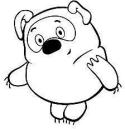 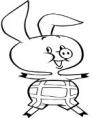 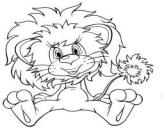 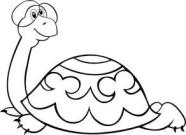 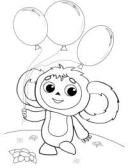 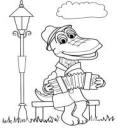 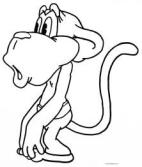 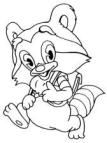 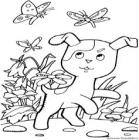 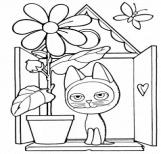 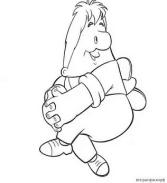 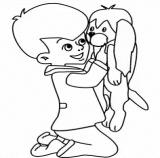 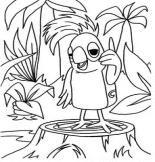 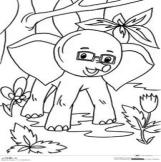 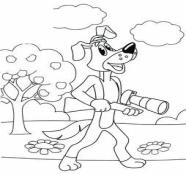 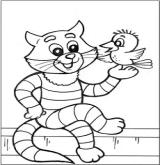 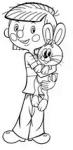 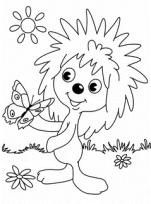 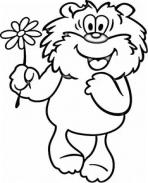 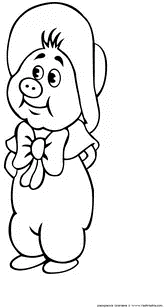 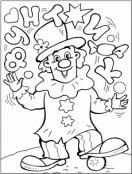 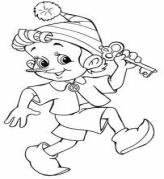 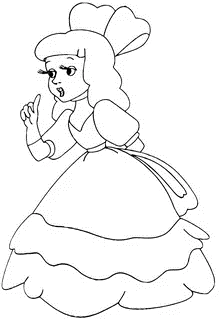 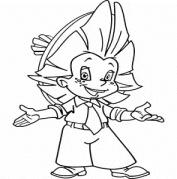 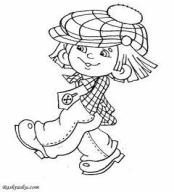 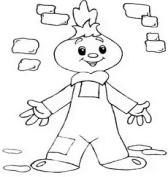 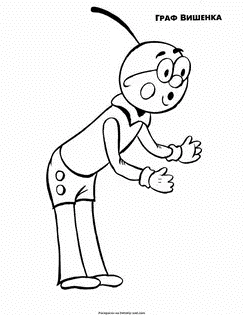 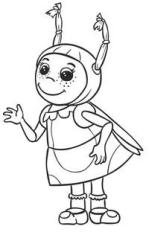 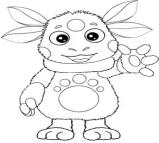 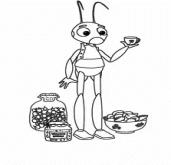 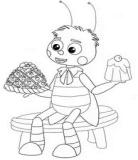 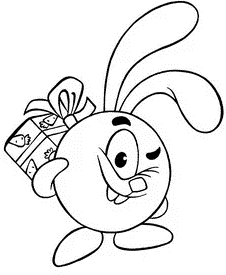 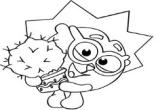 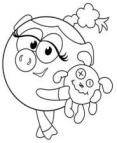 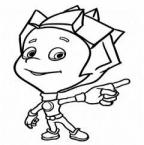 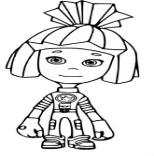 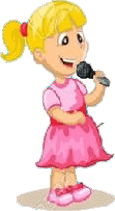 Петь:  	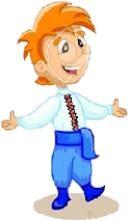 Танцевать:  	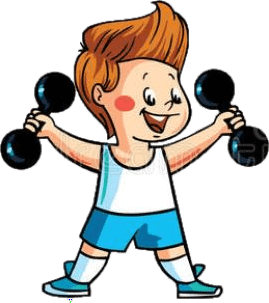 Заниматься спортом: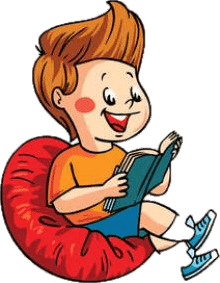 Читать:  	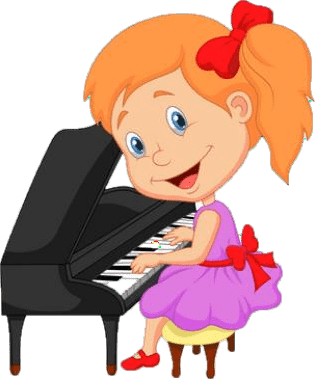 Играть на музыкальном инструменте: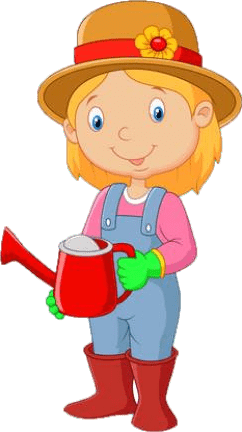 Ухаживать за растениями: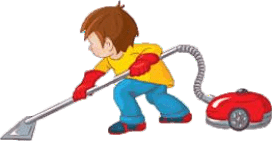 Наводить порядок дома: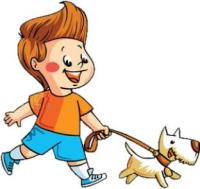 Гулять, играть с собакой: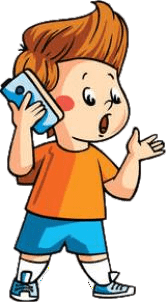 Разговаривать по телефону: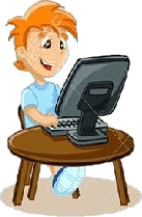 Играть в компьютерные игры: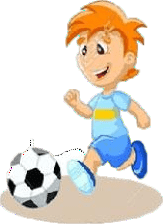 Играть в футбол:Рисовать: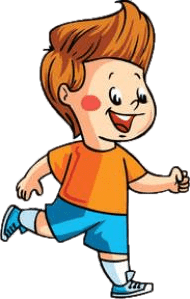 Бегать:  	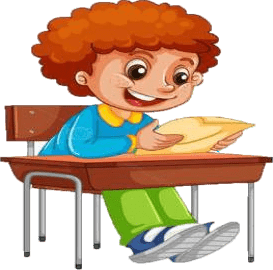 Учиться:  	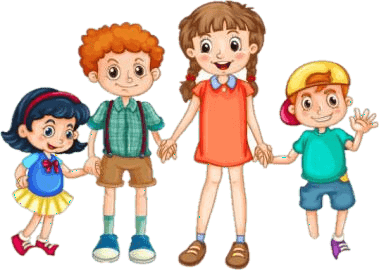 Дружить:  	ПравилаАнтиправилаУлыбайсяПомогайНе завидуйГовори правдуВыполняй обещанияНе ссорьсяДружиСлушай другаДерисьДразнисьЗавидуйЯбедничайВриОбманывайСсорьсяОбижай слабыхВредничайФамилия, имяИТОГОДятлов А.Попова О.Смирнов А.Яшина В.Кол-во выборовКол-во	взаимныхвыборов№п/пЭтапы вводногозанятия и его задачиДеятельностьпедагогаДеятельностьобучающихсяПриложение1Этап организационно- мотивационныйЗадача этапа:создание психологического комфорта,способствование формированию коммуникативных умений.организует положительный психологический настрой в классеорганизует знакомство сактивистами РДШ (творческоевыступление, флешмоб);организует просмотр видеоролика«Легенда об Орлёнке» – представляет«Орлятский уголок», в котором фиксирует логотипы программы«Орлята России», РДШ, ВДЦ«Орлёнок»Активно участвуют впредложенной деятельностиСмотрят видеороликПриложение 2 Возможный вариант этапа.Активисты РДШ в ходе урокаснимают видео, фото по этапам прохождения Орлятского урока, вдальнейшем монтируют фильм и показываютобучающимся 1 класса по итогам прохождениявсех трековРезультат этапа:− эмоционально-положительный отклик от детей;− знакомство с активистами РДШ;− проявление интереса детей к программе «Орлята России»;− фиксация логотипов программы «Орлята России», РДШ, ВДЦ «Орлёнок» в«Орлятском уголке».Результат этапа:− эмоционально-положительный отклик от детей;− знакомство с активистами РДШ;− проявление интереса детей к программе «Орлята России»;− фиксация логотипов программы «Орлята России», РДШ, ВДЦ «Орлёнок» в«Орлятском уголке».Результат этапа:− эмоционально-положительный отклик от детей;− знакомство с активистами РДШ;− проявление интереса детей к программе «Орлята России»;− фиксация логотипов программы «Орлята России», РДШ, ВДЦ «Орлёнок» в«Орлятском уголке».Результат этапа:− эмоционально-положительный отклик от детей;− знакомство с активистами РДШ;− проявление интереса детей к программе «Орлята России»;− фиксация логотипов программы «Орлята России», РДШ, ВДЦ «Орлёнок» в«Орлятском уголке».Результат этапа:− эмоционально-положительный отклик от детей;− знакомство с активистами РДШ;− проявление интереса детей к программе «Орлята России»;− фиксация логотипов программы «Орлята России», РДШ, ВДЦ «Орлёнок» в«Орлятском уголке».№ п/пЭтапы вводногозанятия и его задачиДеятельность педагогаДеятельность обучающихсяПриложение2Этап целеполагания- организуетНачинают обсужд ать, высказывают идеи, приходят к формулировке коллективной цели класса.Делятся на 7микрогрупп (по количеству треков).Работают в группах:Обсуждают значениекартинок.Представляют своё понимание треков:Выступают со своимипредложениями о том, какими они хотят стать.Приложение 3.совместную деятельнНачинают обсужд ать, высказывают идеи, приходят к формулировке коллективной цели класса.Делятся на 7микрогрупп (по количеству треков).Работают в группах:Обсуждают значениекартинок.Представляют своё понимание треков:Выступают со своимипредложениями о том, какими они хотят стать.Методи-Задача этапа:ость учащихся поНачинают обсужд ать, высказывают идеи, приходят к формулировке коллективной цели класса.Делятся на 7микрогрупп (по количеству треков).Работают в группах:Обсуждают значениекартинок.Представляют своё понимание треков:Выступают со своимипредложениями о том, какими они хотят стать.ческая подсказкасодействие включен-постановкеНачинают обсужд ать, высказывают идеи, приходят к формулировке коллективной цели класса.Делятся на 7микрогрупп (по количеству треков).Работают в группах:Обсуждают значениекартинок.Представляют своё понимание треков:Выступают со своимипредложениями о том, какими они хотят стать.по целепо-ности коллективаколлективной целиНачинают обсужд ать, высказывают идеи, приходят к формулировке коллективной цели класса.Делятся на 7микрогрупп (по количеству треков).Работают в группах:Обсуждают значениекартинок.Представляют своё понимание треков:Выступают со своимипредложениями о том, какими они хотят стать.лаганию.класса в активноечерез обсуждение иНачинают обсужд ать, высказывают идеи, приходят к формулировке коллективной цели класса.Делятся на 7микрогрупп (по количеству треков).Работают в группах:Обсуждают значениекартинок.Представляют своё понимание треков:Выступают со своимипредложениями о том, какими они хотят стать.участие в программе,анализ видеоролика;Начинают обсужд ать, высказывают идеи, приходят к формулировке коллективной цели класса.Делятся на 7микрогрупп (по количеству треков).Работают в группах:Обсуждают значениекартинок.Представляют своё понимание треков:Выступают со своимипредложениями о том, какими они хотят стать.постановка- осуществляетНачинают обсужд ать, высказывают идеи, приходят к формулировке коллективной цели класса.Делятся на 7микрогрупп (по количеству треков).Работают в группах:Обсуждают значениекартинок.Представляют своё понимание треков:Выступают со своимипредложениями о том, какими они хотят стать.Приложение 4.коллектив-фиксациюНачинают обсужд ать, высказывают идеи, приходят к формулировке коллективной цели класса.Делятся на 7микрогрупп (по количеству треков).Работают в группах:Обсуждают значениекартинок.Представляют своё понимание треков:Выступают со своимипредложениями о том, какими они хотят стать.Возмож-ной цели. ЗнакомстворезультатовНачинают обсужд ать, высказывают идеи, приходят к формулировке коллективной цели класса.Делятся на 7микрогрупп (по количеству треков).Работают в группах:Обсуждают значениекартинок.Представляют своё понимание треков:Выступают со своимипредложениями о том, какими они хотят стать.ные вариантыс треками программы.обсуждения наНачинают обсужд ать, высказывают идеи, приходят к формулировке коллективной цели класса.Делятся на 7микрогрупп (по количеству треков).Работают в группах:Обсуждают значениекартинок.Представляют своё понимание треков:Выступают со своимипредложениями о том, какими они хотят стать.деления на«Орлятском уголке»Начинают обсужд ать, высказывают идеи, приходят к формулировке коллективной цели класса.Делятся на 7микрогрупп (по количеству треков).Работают в группах:Обсуждают значениекартинок.Представляют своё понимание треков:Выступают со своимипредложениями о том, какими они хотят стать.микро-- организуетНачинают обсужд ать, высказывают идеи, приходят к формулировке коллективной цели класса.Делятся на 7микрогрупп (по количеству треков).Работают в группах:Обсуждают значениекартинок.Представляют своё понимание треков:Выступают со своимипредложениями о том, какими они хотят стать.группы игрупповуюНачинают обсужд ать, высказывают идеи, приходят к формулировке коллективной цели класса.Делятся на 7микрогрупп (по количеству треков).Работают в группах:Обсуждают значениекартинок.Представляют своё понимание треков:Выступают со своимипредложениями о том, какими они хотят стать.карточки сдеятельность поНачинают обсужд ать, высказывают идеи, приходят к формулировке коллективной цели класса.Делятся на 7микрогрупп (по количеству треков).Работают в группах:Обсуждают значениекартинок.Представляют своё понимание треков:Выступают со своимипредложениями о том, какими они хотят стать.буквами.знакомству сНачинают обсужд ать, высказывают идеи, приходят к формулировке коллективной цели класса.Делятся на 7микрогрупп (по количеству треков).Работают в группах:Обсуждают значениекартинок.Представляют своё понимание треков:Выступают со своимипредложениями о том, какими они хотят стать.треками ПрограммыНачинают обсужд ать, высказывают идеи, приходят к формулировке коллективной цели класса.Делятся на 7микрогрупп (по количеству треков).Работают в группах:Обсуждают значениекартинок.Представляют своё понимание треков:Выступают со своимипредложениями о том, какими они хотят стать.(педагог предлагаетНачинают обсужд ать, высказывают идеи, приходят к формулировке коллективной цели класса.Делятся на 7микрогрупп (по количеству треков).Работают в группах:Обсуждают значениекартинок.Представляют своё понимание треков:Выступают со своимипредложениями о том, какими они хотят стать.собраться поНачинают обсужд ать, высказывают идеи, приходят к формулировке коллективной цели класса.Делятся на 7микрогрупп (по количеству треков).Работают в группах:Обсуждают значениекартинок.Представляют своё понимание треков:Выступают со своимипредложениями о том, какими они хотят стать.микрогруппам вНачинают обсужд ать, высказывают идеи, приходят к формулировке коллективной цели класса.Делятся на 7микрогрупп (по количеству треков).Работают в группах:Обсуждают значениекартинок.Представляют своё понимание треков:Выступают со своимипредложениями о том, какими они хотят стать.соответствии сНачинают обсужд ать, высказывают идеи, приходят к формулировке коллективной цели класса.Делятся на 7микрогрупп (по количеству треков).Работают в группах:Обсуждают значениекартинок.Представляют своё понимание треков:Выступают со своимипредложениями о том, какими они хотят стать.эмблемами треков);Начинают обсужд ать, высказывают идеи, приходят к формулировке коллективной цели класса.Делятся на 7микрогрупп (по количеству треков).Работают в группах:Обсуждают значениекартинок.Представляют своё понимание треков:Выступают со своимипредложениями о том, какими они хотят стать.- осуществляетНачинают обсужд ать, высказывают идеи, приходят к формулировке коллективной цели класса.Делятся на 7микрогрупп (по количеству треков).Работают в группах:Обсуждают значениекартинок.Представляют своё понимание треков:Выступают со своимипредложениями о том, какими они хотят стать.фиксацию треков иНачинают обсужд ать, высказывают идеи, приходят к формулировке коллективной цели класса.Делятся на 7микрогрупп (по количеству треков).Работают в группах:Обсуждают значениекартинок.Представляют своё понимание треков:Выступают со своимипредложениями о том, какими они хотят стать.их характеристик вНачинают обсужд ать, высказывают идеи, приходят к формулировке коллективной цели класса.Делятся на 7микрогрупп (по количеству треков).Работают в группах:Обсуждают значениекартинок.Представляют своё понимание треков:Выступают со своимипредложениями о том, какими они хотят стать.«Орлятском уголке»,Начинают обсужд ать, высказывают идеи, приходят к формулировке коллективной цели класса.Делятся на 7микрогрупп (по количеству треков).Работают в группах:Обсуждают значениекартинок.Представляют своё понимание треков:Выступают со своимипредложениями о том, какими они хотят стать.обозначенныхНачинают обсужд ать, высказывают идеи, приходят к формулировке коллективной цели класса.Делятся на 7микрогрупп (по количеству треков).Работают в группах:Обсуждают значениекартинок.Представляют своё понимание треков:Выступают со своимипредложениями о том, какими они хотят стать.детьми в ходеНачинают обсужд ать, высказывают идеи, приходят к формулировке коллективной цели класса.Делятся на 7микрогрупп (по количеству треков).Работают в группах:Обсуждают значениекартинок.Представляют своё понимание треков:Выступают со своимипредложениями о том, какими они хотят стать.групповойНачинают обсужд ать, высказывают идеи, приходят к формулировке коллективной цели класса.Делятся на 7микрогрупп (по количеству треков).Работают в группах:Обсуждают значениекартинок.Представляют своё понимание треков:Выступают со своимипредложениями о том, какими они хотят стать.деятельностиНачинают обсужд ать, высказывают идеи, приходят к формулировке коллективной цели класса.Делятся на 7микрогрупп (по количеству треков).Работают в группах:Обсуждают значениекартинок.Представляют своё понимание треков:Выступают со своимипредложениями о том, какими они хотят стать.- организуетНачинают обсужд ать, высказывают идеи, приходят к формулировке коллективной цели класса.Делятся на 7микрогрупп (по количеству треков).Работают в группах:Обсуждают значениекартинок.Представляют своё понимание треков:Выступают со своимипредложениями о том, какими они хотят стать.обсуждение вопроса:Начинают обсужд ать, высказывают идеи, приходят к формулировке коллективной цели класса.Делятся на 7микрогрупп (по количеству треков).Работают в группах:Обсуждают значениекартинок.Представляют своё понимание треков:Выступают со своимипредложениями о том, какими они хотят стать.какими мы станем,Начинают обсужд ать, высказывают идеи, приходят к формулировке коллективной цели класса.Делятся на 7микрогрупп (по количеству треков).Работают в группах:Обсуждают значениекартинок.Представляют своё понимание треков:Выступают со своимипредложениями о том, какими они хотят стать.если будемНачинают обсужд ать, высказывают идеи, приходят к формулировке коллективной цели класса.Делятся на 7микрогрупп (по количеству треков).Работают в группах:Обсуждают значениекартинок.Представляют своё понимание треков:Выступают со своимипредложениями о том, какими они хотят стать.участвовать вНачинают обсужд ать, высказывают идеи, приходят к формулировке коллективной цели класса.Делятся на 7микрогрупп (по количеству треков).Работают в группах:Обсуждают значениекартинок.Представляют своё понимание треков:Выступают со своимипредложениями о том, какими они хотят стать.Программе «ОрлятаНачинают обсужд ать, высказывают идеи, приходят к формулировке коллективной цели класса.Делятся на 7микрогрупп (по количеству треков).Работают в группах:Обсуждают значениекартинок.Представляют своё понимание треков:Выступают со своимипредложениями о том, какими они хотят стать.России»?Начинают обсужд ать, высказывают идеи, приходят к формулировке коллективной цели класса.Делятся на 7микрогрупп (по количеству треков).Работают в группах:Обсуждают значениекартинок.Представляют своё понимание треков:Выступают со своимипредложениями о том, какими они хотят стать.Результат этапа:− постановка цели класса на учебный год;− фиксация треков и характеристик в «Орлятском уголке»;− фиксация ответов детей в поле «Мы станем» в «Орлятском уголке».Результат этапа:− постановка цели класса на учебный год;− фиксация треков и характеристик в «Орлятском уголке»;− фиксация ответов детей в поле «Мы станем» в «Орлятском уголке».Результат этапа:− постановка цели класса на учебный год;− фиксация треков и характеристик в «Орлятском уголке»;− фиксация ответов детей в поле «Мы станем» в «Орлятском уголке».Результат этапа:− постановка цели класса на учебный год;− фиксация треков и характеристик в «Орлятском уголке»;− фиксация ответов детей в поле «Мы станем» в «Орлятском уголке».Результат этапа:− постановка цели класса на учебный год;− фиксация треков и характеристик в «Орлятском уголке»;− фиксация ответов детей в поле «Мы станем» в «Орлятском уголке».№п/пЭтапы вводногозанятия и его задачиДеятельностьпедагогаДеятельностьобучающихсяПриложение3Этап организа- ции совместной деятельностиЗадача этапа:формиро-вание чувства команды.организуетфронтальную работу по созданиюэмблемы класса (что можно на ней изобразить?) –можно нарисовать или описать словами; педагог схематично рисует эмблему;организует обсуждение о названии, девизе;осуществляет фиксацию эмблемы в«Орлятском уголке» (возможно позднее после выполнения в красочном исполнении), пишет название и девиз.Высказывают идеи, коллективное решение о принятииэмблемы класса, названия идевиза.Проговаривают название и девиз. Повторяют речёвку и игру“искорка дружбы”(приложение 5)Эскиз эмблемы, название и девиз педагог вдальнейшемможет сделать в контурном исполнении. На уроках изобрази- тельнойдеятельности или на перемене обучающиесямогут раскра- сить эмблему карандашами или красками и прикрепить в Орлятский уголок.Результат этапа:– появление в «Орлятском уголке» эмблемы, названия и девиза класса.Результат этапа:– появление в «Орлятском уголке» эмблемы, названия и девиза класса.Результат этапа:– появление в «Орлятском уголке» эмблемы, названия и девиза класса.Результат этапа:– появление в «Орлятском уголке» эмблемы, названия и девиза класса.Результат этапа:– появление в «Орлятском уголке» эмблемы, названия и девиза класса.№п/пЭтапы вводногозанятия и его задачиДеятельностьпедагогаДеятельностьобучающихсяПриложение4Этап рефлексии,- организует обменВысказываютобсуждениямнениями: готовы лисвоё мнениерезультатов.мы стать «ОрлятамиЗадача этапа:России»?подведение итогов,соизмерениепоставленных задач.Результат этапа:– выработка коллективного решения стать «Орлятами России».Результат этапа:– выработка коллективного решения стать «Орлятами России».Результат этапа:– выработка коллективного решения стать «Орлятами России».Результат этапа:– выработка коллективного решения стать «Орлятами России».Результат этапа:– выработка коллективного решения стать «Орлятами России».№п/пЭтапы вводногозанятия и его задачиДеятельностьпедагогаДеятельностьобучающихсяПриложение5Этап эмоциональное- приём «Ладошка»Раскрашиваютзавершение занятия.(педагог предлагаетладошки,Задача этапа:каждому ребёнкуоставляютпозитивноераскрасить своюотпечатокзавершение дела.ладошку гуашью иоставить еёотпечаток рядом сэмблемой в«Орлятском уголке».Отпечатки ладошекможно использоватьв конце учебногогода в качествесравнения или втреке “Орлёнок -доброволец” присоздании классногокруга Добра);- осуществляетпроцесс фиксации«Ладошек» в«Орлятском уголке»вокруг эмблемыкласса.Результат этапа:– фиксация «ладошек» в «Орлятском уголке» вокруг эмблемы класса.Результат этапа:– фиксация «ладошек» в «Орлятском уголке» вокруг эмблемы класса.Результат этапа:– фиксация «ладошек» в «Орлятском уголке» вокруг эмблемы класса.Результат этапа:– фиксация «ладошек» в «Орлятском уголке» вокруг эмблемы класса.Результат этапа:– фиксация «ладошек» в «Орлятском уголке» вокруг эмблемы класса.№ п/пЭтапы занятия и его задачиДеятельность педагогаДеятельность обучающихся1Этап организационно - мотивационныйЗадача этапа:создание психологического комфорта– организует игровой момент с героями мультфильмов сиспользованием дополнительного материала – варианты: вопрос- ответ; загадки; обобщение и др.отвечают, из какого мультфильма герои, что их объединяет(много знают, читают)Результат этапа:– эмоционально-положительный настрой на участие в занятии.Результат этапа:– эмоционально-положительный настрой на участие в занятии.Результат этапа:– эмоционально-положительный настрой на участие в занятии.Результат этапа:– эмоционально-положительный настрой на участие в занятии.№ п/пЭтапы занятия и его задачиДеятельность педагогаДеятельность обучающихся2Этап целеполаганияЗадачи этапа:постановка коллективной цели занятия;знакомство новым понятием «эрудит».организует обсуждение вопроса: как называют тех, кто много знает, тех, кто обладает большими знаниями?зачитывает письмо-обращение от героев мультфильма;спрашивает о желанииобучающихся быть эрудитами.высказывают своё мнение, приходят к выводу: человек,который знает много сведений из различных областей знаний, называется«эрудит»;отвечают положительно.Результат этапа:– постановка цели на занятие.Результат этапа:– постановка цели на занятие.Результат этапа:– постановка цели на занятие.Результат этапа:– постановка цели на занятие.№ п/пЭтапы занятия и его задачиДеятельность педагогаДеятельность обучающихся3Этап организации совместнойдеятельностиЗадача этапа: учиться выражать эмоции всоответствии с целями и условиями общения;организует задания на эрудицию от героев мультфильмов:Игрек – ребусыЛосяш – мини-кроссворды Знайка – анаграммы.организует работу по нахождению слова, которое повторяется во всех заданиях (книга), и значении книги для обучающихся.участвуют в предложенной деятельности;находят слово:«книга»;отвечают на вопрос героев мульфильмов,что нужно положить в копилку эрудита (книгу);вкладывают картинку с книгой в копилку эрудита;объясняют, почему книга важна для орлят-эрудитов.Результат этапа:понимание значения знаний и книги как носителя знаний;формирование копилки эрудита.Результат этапа:понимание значения знаний и книги как носителя знаний;формирование копилки эрудита.Результат этапа:понимание значения знаний и книги как носителя знаний;формирование копилки эрудита.Результат этапа:понимание значения знаний и книги как носителя знаний;формирование копилки эрудита.№ п/пЭтапы занятия и его задачиДеятельность педагогаДеятельность обучающихся4Этап рефлексии, обсуждение результатов.Задачи этапа:подведение итогов,соизмерение поставленных задач.организует подведение итогов работы;организует высказывание по отношению к занятию, по итогам его проведения.*Важно при анализе любогозанятия спрашивать у обучающихся их эмоциональное состояние, понравилось им или не понравилось, так как именно в первом классе ребенок учится и формируется, используя силу привязанности. Дети перенимают знания у тех, кого они любят. И здесь незаменима роль эмоционального контакта сучителем, который умеетсоздавать отношения, а не просто давать знания.собирают слово«Эрудит»;высказывают свое отношение к занятию: понравилось, не понравилось, что нового узнали.Результат этапа:– понимают значение слова «эрудит», понимают, для чего эрудиту нужна книга.Результат этапа:– понимают значение слова «эрудит», понимают, для чего эрудиту нужна книга.Результат этапа:– понимают значение слова «эрудит», понимают, для чего эрудиту нужна книга.Результат этапа:– понимают значение слова «эрудит», понимают, для чего эрудиту нужна книга.№ п/пЭтапы занятия и его задачиДеятельность педагогаДеятельность обучающихся5Эмоциональноезавершение занятия.Задача этапа:позитивноезавершение дела– организует эмоциональноезавершение занятия танцевальным флешмобом «Песня пропервоклассников»Участвуют в предложенной деятельностиРезультат этапа:– желание продолжить совместную деятельность в Программе «Орлята России».Результат этапа:– желание продолжить совместную деятельность в Программе «Орлята России».Результат этапа:– желание продолжить совместную деятельность в Программе «Орлята России».Результат этапа:– желание продолжить совместную деятельность в Программе «Орлята России».№ п/пЭтапы занятия и его задачиДеятельность педагогаДеятельность обучающихся1Этап организационно- мотивационныйЗадача этапа:создание психологического комфорта.– организует игру «На последнюю букву» или «Что пропало?»Участвуют в предложенной деятельности.Результат этапа:– эмоционально-положительный настрой на участие в занятии.Результат этапа:– эмоционально-положительный настрой на участие в занятии.Результат этапа:– эмоционально-положительный настрой на участие в занятии.Результат этапа:– эмоционально-положительный настрой на участие в занятии.№ п/пЭтапы занятия и его задачиДеятельность педагогаДеятельность обучающихся2Этап целеполаганияЗадача этапа: постановка коллективной цели занятия.организует обсуждение вопроса:«Что нам всем понадобилось, чтобы сыграть в эту игру? Были мы сейчас эрудитами?»предлагает вспомнитьмультфильмы (приложение 1 и приложение 2), заглянуть в копилку, ответить на вопрос: что нужноэрудиту, чтобы найти в книге знания?Высказывают свое мнение; приходят к выводу: нампотребовались знания, умение слушать и внимательно смотреть и др. Мы былиэрудитами.Высказывают своёмнение; формулируют цель занятия: найти интеллектуальныесекреты эрудита.Результат этапа:– постановка цели на занятие.Результат этапа:– постановка цели на занятие.Результат этапа:– постановка цели на занятие.Результат этапа:– постановка цели на занятие.№ п/пЭтапы занятия и его задачиДеятельность педагогаДеятельность обучающихся3Этап организации совместнойдеятельностиЗадача этапа: учиться выражать эмоции всоответствии с целями и условиями общенияорганизует игры на выявление качеств, которые необходимы эрудитуНапример,внимательность –индивидуальная игра «Найди фигурку»;наблюдательность –парная работа «Что спряталось?»знания и внимательность – коллективная игра «Не пропусти»Участвуют в предложенной деятельности;После каждой игры анализируют, что потребовалось для прохождения игры;Определяют качества эрудита.Результат этапа:– понимание значения знаний и книги как носителя знаний.Результат этапа:– понимание значения знаний и книги как носителя знаний.Результат этапа:– понимание значения знаний и книги как носителя знаний.Результат этапа:– понимание значения знаний и книги как носителя знаний.№ п/пЭтапы занятия и его задачиДеятельность педагогаДеятельность обучающихся4Этап рефлексии, обсуждение результатов.Задачи этапа:подведение итогов,соизмерение поставленных задач.организует высказывание по отношению к занятию и итогам его проведения;спрашивает обучающихся, какие за два занятия им понравилисьзадания? Какие бы они хотели повторить?Высказывают своё отношение к занятию: понравилось, не понравилось, что нового узнали.Вкладывают в копилку эрудита слова:внимательность, наблюдательность, знания.Отвечают, что им понравилось и какие задания они хотели бы повторить.Результат этапа:– понимают значение слова «эрудит», определяют три важных для эрудита качества– внимательность, наблюдательность, знания;– формирование копилки трека новыми знаниями.Результат этапа:– понимают значение слова «эрудит», определяют три важных для эрудита качества– внимательность, наблюдательность, знания;– формирование копилки трека новыми знаниями.Результат этапа:– понимают значение слова «эрудит», определяют три важных для эрудита качества– внимательность, наблюдательность, знания;– формирование копилки трека новыми знаниями.Результат этапа:– понимают значение слова «эрудит», определяют три важных для эрудита качества– внимательность, наблюдательность, знания;– формирование копилки трека новыми знаниями.№ п/пЭтапы занятия и его задачиДеятельность педагогаДеятельность обучающихся5Эмоциональноезавершение занятия.Задача этапа:позитивноезавершение дела– организует эмоциональноезавершение занятия танцевальным флешмобом «Песня пропервоклассников» Участвуют в предложенной деятельности.Результаты этапа:желание продолжить совместную деятельность в Программе «Орлята России»;проявление интереса к знаниям и книге, как носителю знаний.Результаты этапа:желание продолжить совместную деятельность в Программе «Орлята России»;проявление интереса к знаниям и книге, как носителю знаний.Результаты этапа:желание продолжить совместную деятельность в Программе «Орлята России»;проявление интереса к знаниям и книге, как носителю знаний.Результаты этапа:желание продолжить совместную деятельность в Программе «Орлята России»;проявление интереса к знаниям и книге, как носителю знаний.№ п/пЭтапы занятия и его задачиДеятельность педагогаДеятельность обучающихся1Этап организационно - мотивационныйЗадача этапа:создание психологического комфортаорганизует прослушивание песни или просмотр отрывка мультфильма«Если добрый ты…» использует психологический приём: «Ребята, прижмите свои ладошки к сердцу, закройте глаза, улыбнитесь, подумайте о чём-тодобром. Кто готов, откройте глаза. Прикоснитесь ладошками к своему соседу, пожелайте друг другу всего самого хорошего.»Отвечают, из какого мультфильма герой, что его характеризует (Леопольд добрый).Участвуют в предложенной деятельности.Результат этапа:– эмоционально-положительный настрой на участие в занятии.Результат этапа:– эмоционально-положительный настрой на участие в занятии.Результат этапа:– эмоционально-положительный настрой на участие в занятии.Результат этапа:– эмоционально-положительный настрой на участие в занятии.№ п/пЭтапы занятия и его задачиДеятельность педагогаДеятельность обучающихся2Этап целеполаганияЗадачи этапа:постановка коллективной цели занятия;актуализация понятий «Добро» и«Добрые дела»читает вслух рассказ В. Осеевой«Просто старушка», организует ответы на вопросы;организует коллективную постановку цели.Слушают, отвечают на вопросы: какойдобрый поступоксовершил мальчик, что такое добро идоброта?Ставят коллективную цель: какие добрыедела можно сделать для других людей.Результат этапа:– постановка цели на занятие.Результат этапа:– постановка цели на занятие.Результат этапа:– постановка цели на занятие.Результат этапа:– постановка цели на занятие.№ п/пЭтапы занятия и его задачиДеятельность педагогаДеятельность обучающихся3Этап организации совместнойдеятельностиЗадача этапа: учиться озвучивать свое личное мнение всоответствии с целями и условиями общенияорганизует игру «Доброе сердце»организует фронтальную работу по решению цели занятия: поиск тех дел, которые считаются добрыми;организует работу по проявлению инициативы в организации добрых дел.Участвуют в предложенной деятельностиКоллективное обсуждение поставленной задачи из личного опыта обучающихся и обсуждение качеств человека, которые помогаю делатьдобрые дела.Раскрашиваютсердечко и выполняют предложенноезадание: подумать и написать, какое быдоброе дело ты хотел бы сделать?Результаты этапа:осознание себя как доброго человека;постановка личной цели.Результаты этапа:осознание себя как доброго человека;постановка личной цели.Результаты этапа:осознание себя как доброго человека;постановка личной цели.Результаты этапа:осознание себя как доброго человека;постановка личной цели.№ п/пЭтапы занятия и его задачиДеятельность педагогаДеятельность обучающихся4Этап рефлексии, обсуждение результатов.Задачи этапа:-подведение итогов;- соизмерение поставленных задач.организует подведение итогов работы;организует обсуждение по отношению к занятию, по итогам его проведения.Высказывают по желанию, кто какие добрые поступкихотел бы совершить и как это можно сделать.Высказывают своё отношение к занятию: понравилось, не понравилось, что нового узнали?Результат этапа:– понимают значение слов «добро и доброта», понимают для чего человеку доброта.Результат этапа:– понимают значение слов «добро и доброта», понимают для чего человеку доброта.Результат этапа:– понимают значение слов «добро и доброта», понимают для чего человеку доброта.Результат этапа:– понимают значение слов «добро и доброта», понимают для чего человеку доброта.№ п/пЭтапы занятия и его задачиДеятельность педагогаДеятельность обучающихся5Эмоциональноезавершение занятия.Задача этапа:позитивноезавершение дела.– организует эмоциональноезавершение занятия: танцевальным флешмобом «Что такое доброта»Участвуют в предложенной деятельности.Результат этапа:– желание продолжить совместную деятельность.Результат этапа:– желание продолжить совместную деятельность.Результат этапа:– желание продолжить совместную деятельность.Результат этапа:– желание продолжить совместную деятельность.№ п/пЭтапы занятия и его задачиДеятельность педагогаДеятельность обучающихся1Этап организационно - мотивационный– организует игру «Кто добрый?»Участвуют в предложеннойдеятельности.Задача этапа:создание психологического комфорта– организует фронтальную работу по актуализации знаний, полученных на прошломзанятии.Называют, с чем познакомились на прошлом занятии, что узнали.Результат этапа:– эмоционально-положительный настрой на участие в занятии.Результат этапа:– эмоционально-положительный настрой на участие в занятии.Результат этапа:– эмоционально-положительный настрой на участие в занятии.Результат этапа:– эмоционально-положительный настрой на участие в занятии.№ п/пЭтапы занятия и его задачиДеятельность педагогаДеятельность обучающихся2Этап целеполагания.Задачаэтапа: постановка коллективной цели занятия.Организует коллективную постановку цели.Обращаются к своим раскрашенным ладошкам, анализируют могут ли они сами это сделать или лучше действовать сдрузьями;Приходят к постановке цели – где можно помогать и где можносовершать добрые дела.Результат этапа:– постановка цели на занятие.Результат этапа:– постановка цели на занятие.Результат этапа:– постановка цели на занятие.Результат этапа:– постановка цели на занятие.№ п/пЭтапы занятия и его задачиДеятельность педагогаДеятельность обучающихся3Этап организации совместнойдеятельностиЗадача этапа: учиться озвучивать свое личное мнение всоответствии с целями коллективаорганизует групповую работу (2-3 человека) по решениюкейсов «Как поступить? Что попросить в награду?» организует работу пообобщению и фиксирует ответы обучающихся внутри круга ДобраУчаствуют в обсуждении, высказывают своё мнение, приходят к выводу, чтодобрые поступки и помощь не требуют наград.Высказывают своё мнение– «наша помощь требуется во многих делах по дому, в классе, на улице и она не требует наград. Настоящая доброта и добрые поступки – безвозмездны, они не требуют наград».Коллективно обсуждают, какое доброе можносделать всем классом.– создаём «Классный круг Добра»Вырезают свои ладошки с сердечком, наклеивают вокруг дел, которые обсуждали и выбирали.Выбирают общее дело для класса. Рекомендации: уход за комнатнымицветами,размещение кормушек на пришкольном участке и кормлениептиц, поддержание порядка и чистоты в классе и др.Результаты этапа:осознание того, что настоящие добрые дела делаются безвозмездно и для другихлюдей;постановка коллективной цели на общее дело.Результаты этапа:осознание того, что настоящие добрые дела делаются безвозмездно и для другихлюдей;постановка коллективной цели на общее дело.Результаты этапа:осознание того, что настоящие добрые дела делаются безвозмездно и для другихлюдей;постановка коллективной цели на общее дело.Результаты этапа:осознание того, что настоящие добрые дела делаются безвозмездно и для другихлюдей;постановка коллективной цели на общее дело.№ п/пЭтапы занятия и его задачиДеятельность педагогаДеятельность обучающихся4Этап рефлексии, обсуждение результатов.Задачи этапа:подведение итогов,соизмерение поставленных задач.Организует подведение итогов работы.Высказывают свое отношение к занятию: что нового узнали, понравилось, не понравилось.Результат этапа:– понимают, какое общее дело-заботу будет сообща реализовывать класс.Результат этапа:– понимают, какое общее дело-заботу будет сообща реализовывать класс.Результат этапа:– понимают, какое общее дело-заботу будет сообща реализовывать класс.Результат этапа:– понимают, какое общее дело-заботу будет сообща реализовывать класс.№ п/пЭтапы занятия и его задачиДеятельность педагогаДеятельность обучающихся5Эмоциональноезавершение занятия.Задача этапа:позитивноезавершение дела– организует эмоциональное завершение занятия-танцевальным флешмобом «Что такое доброта»Участвуют в предложенной деятельностиРезультат этапа:– желание продолжить совместную деятельность.Результат этапа:– желание продолжить совместную деятельность.Результат этапа:– желание продолжить совместную деятельность.Результат этапа:– желание продолжить совместную деятельность.№ п/пЭтапы занятия и его задачиДеятельность педагогаДеятельность обучающихся1Этап организационно- мотивационныйЗадача этапа:создание психологического комфорта.– организует прослушивание стихотворения С. Маршака«Мастер-ломастер» или просмотр мультфильма по стихотворению.Слушают, смотрят.Результат этапа:– эмоционально-положительный настрой на участие в занятии.Результат этапа:– эмоционально-положительный настрой на участие в занятии.Результат этапа:– эмоционально-положительный настрой на участие в занятии.Результат этапа:– эмоционально-положительный настрой на участие в занятии.№ п/пЭтапы занятия и его задачиДеятельность педагогаДеятельность обучающихся2Этап целеполаганияЗадачи этапа:постановка коллективной цели занятия;знакомство с новым понятием «мастер».организует обсуждение вопросов по стихотворению илимультфильму, предлагает детям три разных определения слова«мастер»;организует закреплениелексического понимания слова«мастер»;спрашивает о желанииобучающихся быть мастерами.Отвечают, почему мальчика назвалимастер-ломастер? Кто такой настоящиймастер? Из предложенныхопределений выбирают правильное.Определяют, в какой области знаний или в какой профессии коротышки изЦветочного города был мастерамиОтвечают положительно. Определяют цель: узнать, кто такиемастера и попробоватьсамим стать мастерами.Результат этапа:– постановка цели на занятие.Результат этапа:– постановка цели на занятие.Результат этапа:– постановка цели на занятие.Результат этапа:– постановка цели на занятие.№п/пЭтапы занятия и егозадачиДеятельность педагогаДеятельностьобучающихся3Этап организации совместнойдеятельностиЗадача этапа: формирование понимания, что каждый человекможет быть мастером своего дела.организует работу в парах;организует фронтальную работу по изготовлению оригами«Котёнок»;организует коллективную работу по объединению оригами в единый смысловой сюжет;организует творческоевыступление обучающихся.Обмениваются мнением из личного опытапримерами мастеровсвоего дела (например,«Моя мама мастерсвоего дела. Она…») илиРассказывают о том, что услышали, работая в парах, продолжают фразу, например,«Мама Артёмамастер… (делать пирожные)» и т.д.Принимают участие в предложеннойдеятельности, пробуют в себя в роли мастера оригами;Создают коллективную работу из полученных оригами «Нашименьшие друзья»;Читают илирассказывают короткие стихи про котят (илидругих зверей).Результаты этапа:понимание лексического значения слова «мастер»;формирование первичного понимания, что каждый может стать мастером своегодела.Результаты этапа:понимание лексического значения слова «мастер»;формирование первичного понимания, что каждый может стать мастером своегодела.Результаты этапа:понимание лексического значения слова «мастер»;формирование первичного понимания, что каждый может стать мастером своегодела.Результаты этапа:понимание лексического значения слова «мастер»;формирование первичного понимания, что каждый может стать мастером своегодела.№п/пЭтапы занятия и егозадачиДеятельность педагогаДеятельностьобучающихся4Этап рефлексии, обсуждение результатов.Задачи этапа:подведение итогов;соизмерение поставленных задач с результатами.– организует подведение итогов работы;Подтверждают свое понимание определения слова «мастер».Называют какимимастерами они сегодня были (мастерамиобщения, мастерами оригами, мастерами художественного слова и др.).– по итогам проведения организует высказывания по отношению кзанятию.Вкладывают определение слова«мастер» в шкатулку Мастера.Высказывают своё отношение к занятию: понравилось, не понравилось, чтонового узнали.Результаты этапа:понимают значение слова «мастер»;осознают, что можно быть мастерами в разных сферах деятельности.Результаты этапа:понимают значение слова «мастер»;осознают, что можно быть мастерами в разных сферах деятельности.Результаты этапа:понимают значение слова «мастер»;осознают, что можно быть мастерами в разных сферах деятельности.Результаты этапа:понимают значение слова «мастер»;осознают, что можно быть мастерами в разных сферах деятельности.№ п/пЭтапы занятия и его задачиДеятельность педагогаДеятельность обучающихся5Эмоциональноезавершение занятия.Задача этапа:позитивноезавершение дела.– организует эмоциональное завершение занятия:танцевальным флешмобом «Где водятся волшебники?»Участвуют в предложенной деятельности.Результат этапа:– желание продолжить совместную деятельность в рамках программы «Орлята России» и трека «Орлёнок – Мастер».Результат этапа:– желание продолжить совместную деятельность в рамках программы «Орлята России» и трека «Орлёнок – Мастер».Результат этапа:– желание продолжить совместную деятельность в рамках программы «Орлята России» и трека «Орлёнок – Мастер».Результат этапа:– желание продолжить совместную деятельность в рамках программы «Орлята России» и трека «Орлёнок – Мастер».№ п/пЭтапы занятия и его задачиДеятельность педагогаДеятельность обучающихся1Этап организационно– мотивационный.Задача этапа:создание психологическогокомфорта– организует отгадывание загадок про Новый год.Отгадывают загадки.Результат этапа:– постановка цели на занятие.Результат этапа:– постановка цели на занятие.Результат этапа:– постановка цели на занятие.Результат этапа:– постановка цели на занятие.№ п/пЭтапы занятия и его задачиДеятельность педагогаДеятельность обучающихся2Этап целеполаганияЗадача этапа: постановка коллективной цели занятия.– организует обсуждение вопроса:Про какой праздник отгадывали загадки? Почему именно про Новый год? Кто в Новый год приносит детям подарки? Что Дед Мороз делает сейчас?Опишите что, по вашемумнению, есть в мастерского Деда Мороза, и кто емупомогает?Отвечают и высказывают свое мнение; формулируют цельзанятия: надо организовать свою мастерскую и помочь Деду Морозу.Результат этапа:– постановка цели на занятие.Результат этапа:– постановка цели на занятие.Результат этапа:– постановка цели на занятие.Результат этапа:– постановка цели на занятие.№ п/пЭтапы занятия и его задачиДеятельность педагогаДеятельность обучающихся3Этап организации совместнойдеятельностиЗадача этапа: учиться выражать эмоции всоответствии с целями и условиями общения;организует фронтальную работу по предложениям детей, что можно сделать вмастерского Деда Мороза? Для кого это можно сделать? Что для этого понадобиться? И какможно организовать работу?организует деление класса на микрогруппы по 3 – 4 человека для создания гирлянд по группам;*Для создания праздничногонастроения в классе звучат новогодние песни.Обсуждают и приходят к общему выводу: можно сделать гирлянду, украсить класс,понадобятсяножницы, клей, бумага,можно работать группами;Работают по группам, в конце работы соединяют гирлянды и украшают окна в классе.Результаты этапа:получают опыт общения и совместной работы в микрогруппе;понимают, как прочитать простейшую карту-схему изготовления новогодних украшений.Результаты этапа:получают опыт общения и совместной работы в микрогруппе;понимают, как прочитать простейшую карту-схему изготовления новогодних украшений.Результаты этапа:получают опыт общения и совместной работы в микрогруппе;понимают, как прочитать простейшую карту-схему изготовления новогодних украшений.Результаты этапа:получают опыт общения и совместной работы в микрогруппе;понимают, как прочитать простейшую карту-схему изготовления новогодних украшений.№ п/пЭтапы занятия и его задачиДеятельность педагогаДеятельность обучающихся4Этап рефлексии, обсуждение результатов.Задачи этапа:подведение итогов;соизмерение поставленных задач.организует обсуждение итогов занятия: что получилось? Как поработали в группах? Что порадовало? Какой результат получили? Что можно изменить?предлагает детям выдвинуть предложения, что ещё можно сделать в Мастерской Деда Мороза.Высказывают свое отношение к занятию, анализируют.Предлагают, записывают самую интересную идею и вкладывают в шкатулку Мастера.Результаты этапа:под руководством учителя учатся анализировать свою деятельность и выдвигатьидеи;дополнение шкатулки Мастера новыми идеями, которые можно реализовать нетолько в ходе трека, но и на уроках технологии, дома или в самостоятельной творческой деятельности.Результаты этапа:под руководством учителя учатся анализировать свою деятельность и выдвигатьидеи;дополнение шкатулки Мастера новыми идеями, которые можно реализовать нетолько в ходе трека, но и на уроках технологии, дома или в самостоятельной творческой деятельности.Результаты этапа:под руководством учителя учатся анализировать свою деятельность и выдвигатьидеи;дополнение шкатулки Мастера новыми идеями, которые можно реализовать нетолько в ходе трека, но и на уроках технологии, дома или в самостоятельной творческой деятельности.Результаты этапа:под руководством учителя учатся анализировать свою деятельность и выдвигатьидеи;дополнение шкатулки Мастера новыми идеями, которые можно реализовать нетолько в ходе трека, но и на уроках технологии, дома или в самостоятельной творческой деятельности.№ п/пЭтапы занятия и его задачиДеятельность педагогаДеятельность обучающихся5Эмоциональноезавершение занятия.Задача этапа:позитивноезавершение деларассказывает о Дедах Морозах, которые живут в России;организует эмоциональное завершение занятиятанцевальным флешмобом «К нам приходит Новый год»;раздаёт схемы изготовления гирлянды, чтобы детисамостоятельно могли её изготовить и украсить свой дом (сделать сюрприз родным иблизким).Слушают; участвуют в предложеннойдеятельности.Результаты этапа:узнают, как называются Деды Морозы России;эмоциональное подведение итогов;работа на последействие – сюрприз для близких.Результаты этапа:узнают, как называются Деды Морозы России;эмоциональное подведение итогов;работа на последействие – сюрприз для близких.Результаты этапа:узнают, как называются Деды Морозы России;эмоциональное подведение итогов;работа на последействие – сюрприз для близких.Результаты этапа:узнают, как называются Деды Морозы России;эмоциональное подведение итогов;работа на последействие – сюрприз для близких.№ п/пЭтапы занятия и его задачиДеятельность педагогаДеятельность обучающихся1Этап организационно- мотивационныйЗадача этапа:создание психологического комфорта– организует танцевальную зарядку.Принимают участие.Результат этапа:– эмоционально-положительный настрой на участие в занятии.Результат этапа:– эмоционально-положительный настрой на участие в занятии.Результат этапа:– эмоционально-положительный настрой на участие в занятии.Результат этапа:– эмоционально-положительный настрой на участие в занятии.№ п/пЭтапы занятия и его задачиДеятельность педагогаДеятельность обучающихся2Этап целеполаганияЗадачи этапа:-постановка коллективной цели занятия;- знакомство с различными видами зарядки.организует обсуждение по теме: важность зарядки для каждогочеловека, кто обычно делает зарядку и для чего;организует обмен знаниями, что обучающиеся знают о зарядке и какие зарядки бывают;вводит образ маленького ЗОЖика- персонажа, ведущего здоровый образ жизни.Отвечают.Определяют цель:какие упражнения для зарядки можно делать дома, в классе.Рисуют словесный портрет ЗОЖика (на 2 занятии по описанию ребят появляется визуализированныйЗОЖик).Результаты этапа:постановка цели на занятие;знакомство с видами зарядки.Результаты этапа:постановка цели на занятие;знакомство с видами зарядки.Результаты этапа:постановка цели на занятие;знакомство с видами зарядки.Результаты этапа:постановка цели на занятие;знакомство с видами зарядки.№ п/пЭтапы занятия и его задачиДеятельность педагогаДеятельность обучающихся3Этап организации совместнойдеятельностиЗадача этапа:формирование понимания, чтоорганизует работу в парах по созданию мини-зарядки или физкультминуток;фиксирует последовательность упражнений зарядки, организует её выполнение;Придумывают в парах по одному упражнению для зарядки;демонстрируют одноклассникам.каждый человек должен делать по утрам зарядку.– организует обсуждение темы: важность зарядки для первоклассника.Составляют с помощью учителя последова-тельность выполнения упражнений;Участвуют в общей зарядке; обсуждают.Вырабатывают общие правила, приходят к решению делать еекаждый день в классе.Результат этапа:– понимание значения зарядки и того, что можно упражнения придумывать самим.Результат этапа:– понимание значения зарядки и того, что можно упражнения придумывать самим.Результат этапа:– понимание значения зарядки и того, что можно упражнения придумывать самим.Результат этапа:– понимание значения зарядки и того, что можно упражнения придумывать самим.№п/пЭтапы занятия и егозадачиДеятельность педагогаДеятельностьобучающихся4Этап рефлексии, обсуждение результатов.Задачи этапа:подведение итогов;соизмерение поставленных задач.организует подведение итогов работы, знакомит с весёлыми физкультминутками;организует высказывание по отношению к занятию, по итогам его проведения;получают от ЗОЖика задание: делать зарядку дома.Подтверждают своё понимание значимости зарядки, участвуют в весёлых физкультминутках.Разбирают под руководством педагога упражнения утренней зарядки.Результат этапа:– аргументировано высказываются о пользе зарядки.Результат этапа:– аргументировано высказываются о пользе зарядки.Результат этапа:– аргументировано высказываются о пользе зарядки.Результат этапа:– аргументировано высказываются о пользе зарядки.№п/пЭтапы занятия и егозадачиДеятельность педагогаДеятельностьобучающихся5Эмоциональноезавершение занятия.Задача этапа:позитивноезавершение дела.– организует эмоциональноезавершение занятия танцевальной зарядкой.Участвуют в предложенной деятельности.Результат этапа:– демонстрируют желание делать дома зарядку.Результат этапа:– демонстрируют желание делать дома зарядку.Результат этапа:– демонстрируют желание делать дома зарядку.Результат этапа:– демонстрируют желание делать дома зарядку.№ п/пЭтапы занятия и его задачиДеятельность педагогаДеятельность обучающихся1Этап организационно– мотивационный.Задача этапа:создание психологического комфорта.– организует веселую физкультминутку от ЗОЖика.Участвуют в физкультминутке; делятсявпечатлениями, рассказывая, как дома выполняли зарядку.Результат этапа:– эмоционально-положительный настрой на участие в занятии.Результат этапа:– эмоционально-положительный настрой на участие в занятии.Результат этапа:– эмоционально-положительный настрой на участие в занятии.Результат этапа:– эмоционально-положительный настрой на участие в занятии.№п/пЭтапы занятия и егозадачиДеятельность педагогаДеятельностьобучающихся2Этап целеполагания.Задача этапа: постановка коллективной цели занятия.– организует фронтальноеобсуждение вопроса на тему ЗОЖ.Отвечают ивысказывают свое мнение: говорят, о том, что такоездоровой образ жизни у первоклассника; приходят к выводу, что одним из аспектов ЗОЖ является подвижный образ жизни; ставят цель:узнать как играть вподвижные игры, чтобы все осталисьдрузьями.Результат этапа:– постановка цели на занятие.Результат этапа:– постановка цели на занятие.Результат этапа:– постановка цели на занятие.Результат этапа:– постановка цели на занятие.№п/пЭтапы занятия и егозадачиДеятельность педагогаДеятельностьобучающихся3Этап организации совместнойдеятельности.Задача этапа:сформироватьэтические правила во время участия в подвижных играх.– организует подвижные игры от ЗОЖика.Активные командные и парные игры (2-3 игры).Результат этапа:– получают опыт общения и совместной работы в совместной подвижной игре.Результат этапа:– получают опыт общения и совместной работы в совместной подвижной игре.Результат этапа:– получают опыт общения и совместной работы в совместной подвижной игре.Результат этапа:– получают опыт общения и совместной работы в совместной подвижной игре.№п/пЭтапы занятия и егозадачиДеятельность педагогаДеятельностьобучающихся4Этап рефлексии, обсуждение результатов.Задачи этапа:-подведение итогов;- соизмерение поставленных задач.– организует «встречу» с ЗОЖиком и анализ проведённых подвижных игр, фиксирует ответы детей.Высказывают своё отношение к занятию, анализируют:определяют, что такое подвижные игры;для чего они нужны первокласснику;решают какие правила нужнособлюдать во время подвижных игр (не обижаться, необзываться и т.п.).Результаты этапа:− под руководством учителя учатся анализировать свою деятельность и выдвигатьидеи;− на опорной схеме у ЗОЖика появляются КЛАССные правила для подвижных игр.Результаты этапа:− под руководством учителя учатся анализировать свою деятельность и выдвигатьидеи;− на опорной схеме у ЗОЖика появляются КЛАССные правила для подвижных игр.Результаты этапа:− под руководством учителя учатся анализировать свою деятельность и выдвигатьидеи;− на опорной схеме у ЗОЖика появляются КЛАССные правила для подвижных игр.Результаты этапа:− под руководством учителя учатся анализировать свою деятельность и выдвигатьидеи;− на опорной схеме у ЗОЖика появляются КЛАССные правила для подвижных игр.№п/пЭтапы занятия и егозадачиДеятельность педагогаДеятельностьобучающихся5Эмоциональноезавершение занятия.– организует повторение танцевальной зарядкиТанцуютЗадача этапа:позитивноезавершение дела.Результат этапа:– включённость обучающихся в совместную игровую деятельность в классе.Результат этапа:– включённость обучающихся в совместную игровую деятельность в классе.Результат этапа:– включённость обучающихся в совместную игровую деятельность в классе.Результат этапа:– включённость обучающихся в совместную игровую деятельность в классе.№ п/пЭтапы занятия и его задачиДеятельность педагогаДеятельность обучающихся1Этап организационно– мотивационный.Задача этапа:создание психологического комфорта.– организует ввод в тематику трека, используя метод мозгового штурма.Принимают активное участие в обсуждении вопросов: Кто может быть хранителем? Для кого хранить? Зачем хранить?Результат этапа:–эмоционально-положительный настрой на изучение новой темы.Результат этапа:–эмоционально-положительный настрой на изучение новой темы.Результат этапа:–эмоционально-положительный настрой на изучение новой темы.Результат этапа:–эмоционально-положительный настрой на изучение новой темы.№ п/пЭтапы занятия и его задачиДеятельность педагогаДеятельность обучающихся2Этап целеполагания.Задача этапа: постановка коллективной цели занятия.– организует работу по постановке коллективной цели.Высказываются о том, что они лично хранят, что хранят в их семье. Предполагают, что хранит народ региона или России.Ставят коллективную цель: понять, что помогает нам узнать об историческойпамяти и хранитель.Результат этапа:– постановка цели на занятие.Результат этапа:– постановка цели на занятие.Результат этапа:– постановка цели на занятие.Результат этапа:– постановка цели на занятие.№ п/пЭтапы занятия и его задачиДеятельность педагогаДеятельность обучающихся3Этап организации совместнойдеятельности.Задача этапа: определить способы храненияисторической памяти.Организует практическую деятельность:просмотр презентации старых фотографий;работа в паре с детской энциклопедией;просмотр видео с сайта Мульти- Россия о своем регионе;другие виды деятельности – исходя из возможностей класса.узнают и называют исторические места города, района, региона;ищут в энциклопедии исторический факт и озвучиваютодноклассникам;смотрят видео от«Мульти-Россия»;коллективно обобщают и приходят к выводу: узнать исохранитьисторическую память нам помогают книги,фотографии, видео.Результат этапа:– формирование понимания, как можно сохранить историческую память.Результат этапа:– формирование понимания, как можно сохранить историческую память.Результат этапа:– формирование понимания, как можно сохранить историческую память.Результат этапа:– формирование понимания, как можно сохранить историческую память.№ п/пЭтапы занятия и его задачиДеятельность педагогаДеятельность обучающихся4Этап рефлексии, обсуждение результатов.Задачи этапа:подведение итогов;соизмерение поставленных задач.Организует подведение итогов занятия и предлагает детямвыдвинуть способы сохранения исторической памяти о первом классе.высказывают своё отношение к занятию: понравилось, не понравилось, что нового узнали;обобщают по таблице«Мозгового штурма» и высказываний из 3 этапа;выдвигают идеи, решают, что историческую память о классе можносохранить в видефотографии.Результат этапа:– имеют первоначальные представления о способах сохранения исторической памяти.Результат этапа:– имеют первоначальные представления о способах сохранения исторической памяти.Результат этапа:– имеют первоначальные представления о способах сохранения исторической памяти.Результат этапа:– имеют первоначальные представления о способах сохранения исторической памяти.№ п/пЭтапы занятия и его задачиДеятельность педагогаДеятельность обучающихся5Эмоциональноезавершение занятия.Задача этапа:позитивноезавершение дела.организует историческое фотографирование класса (можносделать серию фотографий о жизни класса);при возможности печатает фото на цветном принтере и вместе с детьми вкладывают в альбом.-участвуют в предложенной деятельности собсуждением: где лучше сделать фото, какие моменты жизни класса отразить;- делают под руководством педагога первую запись вальбоме хранителей.Результат этапа:– эмоциональное завершение занятия.Результат этапа:– эмоциональное завершение занятия.Результат этапа:– эмоциональное завершение занятия.Результат этапа:– эмоциональное завершение занятия.№ п/пЭтапы занятия и его задачиДеятельность педагогаДеятельность обучающихся1Этапорганизационно– мотивационный.Организует эмоциональный настрой на занятие исполнением песни«Учат в школе» в формате караоке.Поют караоке «Учат в школе».Задачи этапа:формировать коммуника- тивные умения;способствовать заинтересован- ности новымматериалом.Результат этапа:– положительный настрой на занятие.Результат этапа:– положительный настрой на занятие.Результат этапа:– положительный настрой на занятие.Результат этапа:– положительный настрой на занятие.№ п/пЭтапы занятия и его задачиДеятельность педагогаДеятельность обучающихся2Этап целеполагания.Задачи этапа:формировать умение ставитьколлективную цель;способствоватьОрганизует обсуждение вопроса: что мы знаем о нашей школе?- принимают активное участие в обсуждениивспоминают треки«Орленок –Спортсмен», «ОрленокЛидер», личныйопыт проживания школьной жизни;формированиюактивности и- формулируют цельинициативности.занятия: найтиинтересные факты ошколе и узнать ееисторию.Результат этапа:Результат этапа:Результат этапа:Результат этапа:– постановка цели занятия– постановка цели занятия– постановка цели занятия– постановка цели занятия№п/пЭтапы занятия и егозадачиДеятельность педагогаДеятельностьобучающихся3Этап организации совместнойдеятельности.Организует игру-путешествие по школе.- принимают активное участие;Задачи этапа:- содействовать пониманию действий сверстников имотивов их поступков;- соотнесение полученного опыта со своими личнымивозможностями.- обсуждают полученные результаты, делятся впечатлениями.Результат этапа:– учатся понимать других и сопоставлять свои силы и возможностиРезультат этапа:– учатся понимать других и сопоставлять свои силы и возможностиРезультат этапа:– учатся понимать других и сопоставлять свои силы и возможностиРезультат этапа:– учатся понимать других и сопоставлять свои силы и возможности№п/пЭтапы занятия и егозадачиДеятельность педагогаДеятельностьобучающихся4Этап рефлексии,обсуждение результатов.Организует подведение итогов.-высказывают мнение о том, что узнали;Задачи этапа:-подведение итогов;-оценка своих поступков и поступков товарищей.- приходят к выводу, что историю школы создают ученики и учителя;-собирают опорныесхемы в Альбом трека«Орлёнок-Хранитель исторической памяти».Результат этапа:– осознание того, что всё имеет историю и в том числе их родная школаРезультат этапа:– осознание того, что всё имеет историю и в том числе их родная школаРезультат этапа:– осознание того, что всё имеет историю и в том числе их родная школаРезультат этапа:– осознание того, что всё имеет историю и в том числе их родная школа№п/пЭтапы занятия и егозадачиДеятельность педагогаДеятельностьобучающихся5Эмоциональноезавершение занятия.Задачи этапа:-позитивноезавершение дела;-постановка перспективной цели.Организует подведение итогов через игровой приём «Я горжусь своей школой (классом), потому что...».По очереди передают друг другу мяч(можно и в произвольном порядке) ипроговаривают, чем они гордятся.Результат этапа:– осознание гордости за свою школу и класс.Результат этапа:– осознание гордости за свою школу и класс.Результат этапа:– осознание гордости за свою школу и класс.Результат этапа:– осознание гордости за свою школу и класс.№ п/пЭтапы занятия и его задачиДеятельность педагогаДеятельность обучающихся1Этап организационно- мотивационныйЗадача этапа:создание психологического комфорта– проводит словесную игру«Подскажите словечко»: Небо светло-голубое, Солнце светит золотое. Ветер листьями играет, Тучка в небе проплывает. Поле, речка и трава, Горы, воздух и листва.Птицы, звери и леса, Гром, туманы и роса. Человек и время годаЭто всё вокруг … (природа).Внимательнослушают, добавляют слово.Результат этапа:– эмоционально-положительный настрой на изучение новой темы.Результат этапа:– эмоционально-положительный настрой на изучение новой темы.Результат этапа:– эмоционально-положительный настрой на изучение новой темы.Результат этапа:– эмоционально-положительный настрой на изучение новой темы.№ п/пЭтапы занятия и его задачиДеятельность педагогаДеятельность обучающихся2Этап целеполаганияЗадачи этапа:постановка коллективной цели занятия;знакомство с новыми понятиями«экология», «эколог».организует обсуждение вопроса: кто должен беречь природу изаботиться о ней?организует знакомство с понятиями «Экология. Эколог»;выстраивает лексическую работу через работу с визуальным образомВысказывают свое мнение; приходят к выводу: беречь природу долженкаждый человек.Работают в парах, обсуждают 1 минуту, соотносят «хорошо- плохо» и почему?отвечают на вопрос: почему одни знакизачёркнуты, а другие в зеленом круге? К чему (какому процессу)можно отнести все знаки? (к защите, охране, бережномотношении к природе,– зачитывает 3-4 самых интересных ответа на вопросы: а что это за наука «экология»? Чем оназанимается? (один из ответов правильный).к запрету неправильногоповедения в природе)Делятся известными им сведениями, размышляют, какой ответ правильный. Приходят к выводу: нам, участвуя в треке, надо узнать, что такоеэкология.Результат этапа:– постановка цели на занятие.Результат этапа:– постановка цели на занятие.Результат этапа:– постановка цели на занятие.Результат этапа:– постановка цели на занятие.№ п/пЭтапы занятия и его задачиДеятельность педагогаДеятельность обучающихся3Этап организации совместнойдеятельностиЗадача этапа: учиться выражать эмоции всоответствии с целями и условиями общения.организует обсуждение вопроса: чему учит экология? С использованием мультфильма«Фикси-советы. Чему учит экология?»организует ответ на вопрос и устного определения основных качеств эколога;организует подвижную игру смячом на знание природы «Четыре стихии»или «Море волнуется раз»;создаёт ситуацию успеха для всех детей класса, хвалит их за хорошее участие в игре;организует сбор Рюкзачка эколога.Смотрят и обсуждают вопрос: Чему учит экология? Какимикачествами обладает настоящий эколог?Отвечают фронтально на вопрос: Какимикачествами должен обладать эколог?Называют качества эколога: любит природу родного края, защищает природу, умеет видетьпрекрасное вокружающем нас мире и т.д.Принимают активное участие в игре;Отвечают на вопрос учителя: Чему учит нас эта игра как юных экологов? (понимать природу, любить ее)Формируют Рюкзачок эколога, в который вкладывают знакибережного отношения к природе (2-ой этап), аргументируют свойответ.Результаты этапа:− приведение примеров, иллюстрирующих значение природы в жизни человека;− формирование рюкзачка эколога.Результаты этапа:− приведение примеров, иллюстрирующих значение природы в жизни человека;− формирование рюкзачка эколога.Результаты этапа:− приведение примеров, иллюстрирующих значение природы в жизни человека;− формирование рюкзачка эколога.Результаты этапа:− приведение примеров, иллюстрирующих значение природы в жизни человека;− формирование рюкзачка эколога.№ п/пЭтапы занятия и его задачиДеятельность педагогаДеятельность обучающихся4Этап рефлексии, обсуждение результатов.Задачи этапа:подведение итогов,соизмерение поставленных задач.организует подведение итогов работы;организует игру «Да и нет!»Высказывают своё отношение к занятию: понравилось, не понравилось, что нового узнали.Принимают активное участие в игре.Результат этапа:– понимают важность экологии и значимость защиты окружающей среды.Результат этапа:– понимают важность экологии и значимость защиты окружающей среды.Результат этапа:– понимают важность экологии и значимость защиты окружающей среды.Результат этапа:– понимают важность экологии и значимость защиты окружающей среды.№ п/пЭтапы занятия и его задачиДеятельность педагогаДеятельность обучающихся5Эмоциональноезавершение занятия.Задача этапа:позитивноезавершение дела– о чем нам предстоит поговорить на следующих занятиях, вы узнаете из мультфильма «Давайте вместеЗемлю украшать».Просматривают мультфильм,определяют задачи на следующие занятияРезультат этапа:– постановка перспективных задач на трек.Результат этапа:– постановка перспективных задач на трек.Результат этапа:– постановка перспективных задач на трек.Результат этапа:– постановка перспективных задач на трек.№п/пЭтапы занятия и егозадачиДеятельность педагогаДеятельностьобучающихся1Этап организационномотивационныйЗадачи этапа:формировать коммуникативные умения,способствоватьзаинтересованности новым материалом– организует фронтальную работу по сбору Рюкзачка эколога, чтобы отправиться в путешествие по треку.Коллективно решают, что туда положить из предметов и почему именно их.Обсуждают качества характера эколога, высказывают своёмнение(любознательность, большой кругозор, наблюдательность). - дополняют рюкзачокэколога.Результаты этапа:− положительный настрой детей;− умение выслушивать разные точки зрения, корректно поправлять собеседника.Результаты этапа:− положительный настрой детей;− умение выслушивать разные точки зрения, корректно поправлять собеседника.Результаты этапа:− положительный настрой детей;− умение выслушивать разные точки зрения, корректно поправлять собеседника.Результаты этапа:− положительный настрой детей;− умение выслушивать разные точки зрения, корректно поправлять собеседника.№ п/пЭтапы занятия и его задачиДеятельность педагогаДеятельность обучающихся2Этап целеполаганияЗадачи этапа:- формировать– предлагает принять участие в игровом упражнении «Учимся понимать природу» (изобразитьмимикой, жестами животных в техПринимают активное участие; формулируют цель занятия – учиться понимать природу.умение ставитьили иных ситуациях).коллективную цель,- способствоватьвоспитаниюэкологическимнормам поведенияРезультат этапа:– постановка цели занятияРезультат этапа:– постановка цели занятияРезультат этапа:– постановка цели занятияРезультат этапа:– постановка цели занятия№п/пЭтапы занятия и егозадачиДеятельность педагогаДеятельностьобучающихся3Этап организации совместнойдеятельности– организует игру по группам«Узнаем окружающий мир родногоПринимают активное участие, обсуждая 1-2Задача этапа:воспитывать стремление к освоениюэкологических знаний и личному участию в практических делах по защитеокружающей средыкрая»:«Угадай, кто поёт»: соловей или сорокаугадай-ка «Чьи следы?»викторина «Угадай животное»(если класс сильный и дети хорошо умеют ориентироваться в книгах – можно добавить работу с детской энциклопедией по поиску дополнительной информации о животных);минуты в группе из 2-3 человек;Озвучиваютдоказательно ответы;Обсуждают, что потребовалось орлятам-экологам, чтобы правильно определить, кто есть, кто из животногомира: слушать,смотреть, думать (анализировать).– организует обсуждение итогов игры.Дополняют Рюкзачок эколога.Результат этапа:– осознание природного богатства и красоты.Результат этапа:– осознание природного богатства и красоты.Результат этапа:– осознание природного богатства и красоты.Результат этапа:– осознание природного богатства и красоты.№ п/пЭтапы занятия и его задачиДеятельность педагогаДеятельность обучающихся4Этап рефлексии,обсуждение результатов.– организует подведение итогов.Продолжают работать в группах;Задачи этапа:подведение итогов,оценка своих поступков и поступков товарищейПриводят примеры правил бережного поведения в природе;Раскрашиваюткартинку природы родного края; пишут под ней своёправило.Результат этапа:– осознание соблюдать правила экологичного поведения в природе.Результат этапа:– осознание соблюдать правила экологичного поведения в природе.Результат этапа:– осознание соблюдать правила экологичного поведения в природе.Результат этапа:– осознание соблюдать правила экологичного поведения в природе.№ п/пЭтапы занятия и егозадачиДеятельность педагогаДеятельностьобучающихся5Эмоциональноезавершение занятия.Задачи этапа:- позитивноезавершение дела,– организует эмоциональное подведение итогов – отгадывание загадок о природеОтгадывают; фамилии лучших знатоков природы вписывают в карточку, которую вкладывают вРюкзачок эколога.- постановкаперспективной целиРезультат этапа:– эмоциональное завершение дела.Результат этапа:– эмоциональное завершение дела.Результат этапа:– эмоциональное завершение дела.Результат этапа:– эмоциональное завершение дела.№ п/пЭтапы занятия и его задачиДеятельность педагогаДеятельность обучающихся1Этапорганизационно– мотивационный.– организует ввод в тематику трека через игру «Если нравится тебе, то делай так…»Принимают активное участие.Задача этапа:созданиепсихологического комфорта.Результат этапа:– эмоционально-положительный настрой на изучение новой темы.Результат этапа:– эмоционально-положительный настрой на изучение новой темы.Результат этапа:– эмоционально-положительный настрой на изучение новой темы.Результат этапа:– эмоционально-положительный настрой на изучение новой темы.№ п/пЭтапы занятия и его задачиДеятельность педагогаДеятельность обучающихся2Этап целеполагания.– создаёт ситуацию выбора: ктохочет со мной в команду?Проявляютинициативу;Задача этапа: постановка коллективной целизанятия. Знакомство– организует знакомство с понятием«Лидер» через игровую деятельность;Принимают активное участие вновыми понятиями«Лидер».по итогам игры заполняет чек- лист «Это …» (чек- листобучающимся на данном этапе не показывает, вместо точек на 3 этапе будет вписан вывод);организует постановку коллективной цели.предложенной деятельности;После каждого игрового упражнения решают, кто из ребят был лучшим и помог команде выполнить задание;Ставят цель занятия: узнать, кто такойлидер.Результат этапа:– постановка цели на занятие.Результат этапа:– постановка цели на занятие.Результат этапа:– постановка цели на занятие.Результат этапа:– постановка цели на занятие.№ п/пЭтапы занятия и его задачиДеятельность педагогаДеятельность обучающихся3Этап организации совместнойдеятельности.Задача этапа: определить качества лидера.организует вывод ребят: в какой роли выступили все эти ребята, обобщает по чек-листу, кто помнению ребят был лучшим организатором;организует лексическую работу над понятием «лидер» – варианты работы: даёт сам, предлагаетвыбрать более понятное и правильное из известныхопределений, организует поисковую работу по справочникам дляначальной школы;Рассуждают, приходят к выводу, что ребятабыли лидерами;Слушают ипринимают участие в предложеннойдеятельности;– организует ответ на вопрос и устного определения основных качеств лидера.Отвечают фронтально на вопрос: какимикачествами должен обладать лидер?Приводят примеры изжизни.Результаты этапа:− приведение примеров из личной жизни и знаний об окружающем мире;− формирование понимание лексического значения «лидер».Результаты этапа:− приведение примеров из личной жизни и знаний об окружающем мире;− формирование понимание лексического значения «лидер».Результаты этапа:− приведение примеров из личной жизни и знаний об окружающем мире;− формирование понимание лексического значения «лидер».Результаты этапа:− приведение примеров из личной жизни и знаний об окружающем мире;− формирование понимание лексического значения «лидер».№ п/пЭтапы занятия и его задачиДеятельность педагогаДеятельность обучающихся4Этап рефлексии, обсуждение результатов.Задачи этапа:подведение итогов;соизмерение поставленных задач.– организует подведение итогов работы и закрепление лексического понимание слова «лидер» через игру.Высказывают свое отношение к занятию: понравилось? не понравилось? что нового узнали?Принимают активное участие в игре.Результаты этапа:понимают лексическое значение слова лидер;могут назвать 2-3 качества, характеризующие лидера.Результаты этапа:понимают лексическое значение слова лидер;могут назвать 2-3 качества, характеризующие лидера.Результаты этапа:понимают лексическое значение слова лидер;могут назвать 2-3 качества, характеризующие лидера.Результаты этапа:понимают лексическое значение слова лидер;могут назвать 2-3 качества, характеризующие лидера.№ п/пЭтапы занятия и его задачиДеятельность педагогаДеятельность обучающихся5Эмоциональноезавершение занятия.Задача этапа:позитивноезавершение дела.– организует эмоциональноезавершение занятия с переходом от возбужденного состояния кспокойному ровному общению или с использованием приёмов.Участвуют в предложенной деятельности.Результат этапа:– эмоциональное завершение занятия, снижение порога возбужденности.Результат этапа:– эмоциональное завершение занятия, снижение порога возбужденности.Результат этапа:– эмоциональное завершение занятия, снижение порога возбужденности.Результат этапа:– эмоциональное завершение занятия, снижение порога возбужденности.№п/пЭтапы занятия и егозадачиДеятельность педагогаДеятельностьобучающихся1Этапорганизационно– мотивационный.Задачи этапа:формировать коммуникативные умения;способствоватьзаинтересованности новым материалом.– организует повторение одной из игр из занятия 1 трека «Орленок- лидер» (той игры, которая быласамой трудной в выполнении).Активно принимают участие, рассуждаю о том, как на этот разсработали в команде.Результаты этапа:− положительный настрой детей;− умение выслушивать разные точки зрения, корректно поправлять собеседника.Результаты этапа:− положительный настрой детей;− умение выслушивать разные точки зрения, корректно поправлять собеседника.Результаты этапа:− положительный настрой детей;− умение выслушивать разные точки зрения, корректно поправлять собеседника.Результаты этапа:− положительный настрой детей;− умение выслушивать разные точки зрения, корректно поправлять собеседника.№ п/пЭтапы занятия и его задачиДеятельность педагогаДеятельность обучающихся2Этап целеполагания.Задачи этапа:формировать умение ставитьколлективную цель;способствовать формированию активности иинициативности– организует обсуждение вопроса: кто может быть лидером и что для этого надо?Принимают активное участие в обсуждении; формулируют цельзанятия: найти ответ на вопрос: кто лидер в нашем классе?Результат этапа:– постановка цели занятия.Результат этапа:– постановка цели занятия.Результат этапа:– постановка цели занятия.Результат этапа:– постановка цели занятия.№п/пЭтапы занятия и егозадачиДеятельность педагогаДеятельностьобучающихся3Этап организации совместнойдеятельности.Задачи этапа:содействовать пониманию действий сверстников имотивов их поступков;соотнесениеполученного опыта со своими личными возможностями.– организует игру «Конструктор».Принимают активное участие; организует прослушивание песни или просмотр отрывка мультфильма «Еслидобрый ты…»; Использует психологический приём: «Ребята, прижмите свои ладошки к сердцу, закройте глаза,улыбнитесь, подумайтео чём-то добром. Ктоготов, откройте глаза. Прикоснитесь ладошками к своемусоседу, пожелайте друг другу всего самого хорошего»;Обсуждают полученныерезультаты, делятсявпечатлениями.Результат этапа:– учатся понимать других и сопоставлять свои силы и возможности.Результат этапа:– учатся понимать других и сопоставлять свои силы и возможности.Результат этапа:– учатся понимать других и сопоставлять свои силы и возможности.Результат этапа:– учатся понимать других и сопоставлять свои силы и возможности.№ п/пЭтапы занятия и его задачиДеятельность педагогаДеятельность обучающихся4Этап рефлексии, обсуждение результатов.Задачи этапа:подведение итогов;оценка своих поступков и поступков товарищей.– организует подведение итогов через коллективное обсуждение и социометрию.Принимают участие в коллективном обсуждении;Высказывают мнение по вопросу: «Могу ли я лично быть лидером?»Принимают участие в социометрии.Результат этапа:– осознание каждым учеником себя частью коллектива.Результат этапа:– осознание каждым учеником себя частью коллектива.Результат этапа:– осознание каждым учеником себя частью коллектива.Результат этапа:– осознание каждым учеником себя частью коллектива.№п/пЭтапы занятия и егозадачиДеятельность педагогаДеятельностьобучающихся5Эмоциональноезавершение занятия.Задачи этапа:позитивноезавершение дела;постановка перспективной цели– организует эмоциональноеподведение итогов: предлагает детям станцевать общий танец, а движение будут показывать те ребята, которые считают, что они это могут сделать.Принимают участие, танцуют.Один из лидеровможет провести игру«Искорка дружбы» .Результат этапа:– эмоциональное завершение дела.Результат этапа:– эмоциональное завершение дела.Результат этапа:– эмоциональное завершение дела.Результат этапа:– эмоциональное завершение дела.№ п/пЭтапы вводного занятия и егозадачиДеятельность педагогаДеятельность обучающихсяПриложение1Этапорганизацион- ный -мотивационный Задача этапа: создание психологи-ческого комфорта, способствова-ниеформированию коммуника- тивных умений.организует положительный психологический настрой в классе;организует знакомство с активистами РДШ (творческоевыступление, флешмоб);организует просмотр видеоролика «Легенда об Орлёнке»;представляет«Орлятский уголок», в котором размещает логотипы программы«Орлята России», РДШ,ВДЦ «Орлёнок»Активно участвуют впредложенной деятельностиСмотрят видеороликПриложение 2 Возможный вариант этапа.Результат этапа:− эмоционально-положительный отклик от детей;− знакомство с активистами РДШ;− проявление интереса детей к программе «Орлята России»;− фиксация логотипов программы «Орлята России», РДШ, ВДЦ «Орлёнок» в«Орлятском уголке».Результат этапа:− эмоционально-положительный отклик от детей;− знакомство с активистами РДШ;− проявление интереса детей к программе «Орлята России»;− фиксация логотипов программы «Орлята России», РДШ, ВДЦ «Орлёнок» в«Орлятском уголке».Результат этапа:− эмоционально-положительный отклик от детей;− знакомство с активистами РДШ;− проявление интереса детей к программе «Орлята России»;− фиксация логотипов программы «Орлята России», РДШ, ВДЦ «Орлёнок» в«Орлятском уголке».Результат этапа:− эмоционально-положительный отклик от детей;− знакомство с активистами РДШ;− проявление интереса детей к программе «Орлята России»;− фиксация логотипов программы «Орлята России», РДШ, ВДЦ «Орлёнок» в«Орлятском уголке».Результат этапа:− эмоционально-положительный отклик от детей;− знакомство с активистами РДШ;− проявление интереса детей к программе «Орлята России»;− фиксация логотипов программы «Орлята России», РДШ, ВДЦ «Орлёнок» в«Орлятском уголке».№ п/пЭтапы вводного занятия и егозадачиДеятельность педагогаДеятельность обучающихсяПриложение2Этап- организуетНачинают обсу-Приложение 3.целеполаганиясовместнуюждать, высказы-МетодическаяЗадача этапа:деятельность учащихсявают идеи,подсказка посодействиепо постановкеприходят кцелепола-включенностиколлективной целиформулировкеганиюколлектива классачерез обсуждение иколлективной целив активное участиеанализ видеоролика;класса.в программе,- осуществляетпостановкафиксацию результатовколлективной цели.обсуждения наЗнакомство с«Орлятском уголке»;треками- организует групповуюпрограммыдеятельность поПриложение 4.знакомству с трекамиДелятся на 7ВозможныеПрограммы (педагогмикрогрупп.вариантыпросит каждую группуРаботают вделения насовместно сгруппах:микрогруппы инаставником составить1. Достаюткарточки сслово из карточек,карточки сбуквамивложенных в конверт ибуквами изпо окончании времениконверта.представить2. Составляютполучившиеся слова ислово.их значения);3. Обсуждают в- осуществляетгруппе егофиксацию треков и ихзначение.характеристик в4. Представляют«Орлятском уголке»,слово и егообозначенных детьми взначение.ходе групповойдеятельностиРезультат этапа:− постановка цели класса на учебный год;− фиксация ответов детей в поле «Мы станем» в «Орлятском уголке»;− фиксация треков и характеристик в «Орлятском уголке».Результат этапа:− постановка цели класса на учебный год;− фиксация ответов детей в поле «Мы станем» в «Орлятском уголке»;− фиксация треков и характеристик в «Орлятском уголке».Результат этапа:− постановка цели класса на учебный год;− фиксация ответов детей в поле «Мы станем» в «Орлятском уголке»;− фиксация треков и характеристик в «Орлятском уголке».Результат этапа:− постановка цели класса на учебный год;− фиксация ответов детей в поле «Мы станем» в «Орлятском уголке»;− фиксация треков и характеристик в «Орлятском уголке».Результат этапа:− постановка цели класса на учебный год;− фиксация ответов детей в поле «Мы станем» в «Орлятском уголке»;− фиксация треков и характеристик в «Орлятском уголке».№ п/пЭтапы вводного занятия и егозадачиДеятельность педагогаДеятельность обучающихсяПриложение3Этап организации- организуетВысказываниясовместнойфронтальную работу поидей,деятельностисозданию эмблемыколлективноеЗадача этапа:класса (что можно нарешение оформированиеней изобразить?) –принятии эмблемычувства командыможно нарисовать иликласса, названия иописать словами;девиза.педагог схематичнорисует эмблему;- организуетобсуждение о названии,девизе;- осуществляетфиксацию эмблемы в«Орлятском уголке»,пишет название и девиз.Результат этапа:-	появление эмблемы класса в «Орлятском уголке», названия и девиза.Результат этапа:-	появление эмблемы класса в «Орлятском уголке», названия и девиза.Результат этапа:-	появление эмблемы класса в «Орлятском уголке», названия и девиза.Результат этапа:-	появление эмблемы класса в «Орлятском уголке», названия и девиза.Результат этапа:-	появление эмблемы класса в «Орлятском уголке», названия и девиза.№ п/пЭтапы вводного занятия и егозадачиДеятельность педагогаДеятельность обучающихсяПриложение4Этап рефлексии, обсуждение результатов.Задача этапа: подведение итогов, соизмерение поставленныхзадач.организует обменмнениями: готовы ли мы стать «Орлятами России»?приём «Ладошка» (педагог предлагает каждому ребёнку раскрасить свою ладошку гуашью и оставить её отпечаток рядом с эмблемой в«Орлятском уголке».Отпечатки ладошекможно использовать в конце учебного года в качестве сравнения);осуществляет процесс фиксации «Ладошек» в«Орлятском уголке»вокруг эмблемы класса.Высказывают своё мнениеРаскрашивают ладошки, оставляют отпечаток.Результат этапа:-	фиксация «Ладошек» в «Орлятском уголке» вокруг эмблемы класса.Результат этапа:-	фиксация «Ладошек» в «Орлятском уголке» вокруг эмблемы класса.Результат этапа:-	фиксация «Ладошек» в «Орлятском уголке» вокруг эмблемы класса.Результат этапа:-	фиксация «Ладошек» в «Орлятском уголке» вокруг эмблемы класса.Результат этапа:-	фиксация «Ладошек» в «Орлятском уголке» вокруг эмблемы класса.№ п/пЭтапы вводного занятия и егозадачиДеятельность педагогаДеятельность обучающихсяПриложение5Эмоциональное завершениезанятия. Задача этапа: позитивноезавершение дела.- организует совместно с ребятами РДШтанцевальный флешмоб«Мы одна команда»;-организует процесс фото графирования классаТанцуют флешмоб.Фотографи- рование.Результат этапа:-	общее фото класса размещается в «Орлятском уголке».Результат этапа:-	общее фото класса размещается в «Орлятском уголке».Результат этапа:-	общее фото класса размещается в «Орлятском уголке».Результат этапа:-	общее фото класса размещается в «Орлятском уголке».Результат этапа:-	общее фото класса размещается в «Орлятском уголке».№ п/пЭтапы вводного занятия и егозадачиДеятельность педагогаДеятельность обучающихся1Этапорганизационно - мотивационныйЗадача этапа:создание– организует положительный психологический настрой в классе;− организует просмотр видеоролика/слайд-шоу, где показан прошлогодний опыт участия классаАктивно участвуют в предложеннойдеятельности.Смотрят видеоролик/психологическо-го комфорта,актуализация опыта участия в Программе,способствование развития коммуника- тивных умений.в Программе; при случае отсутствия такового – из общего банка видео;− организует обсуждение самых ярких моментов от Программы, напоминает о треках пофотографиям класса, сделанным во время прохождения того или иного трека год назад;в Программе; при случае отсутствия такового – из общего банка видео;− организует обсуждение самых ярких моментов от Программы, напоминает о треках пофотографиям класса, сделанным во время прохождения того или иного трека год назад;слайд-шоу: (здесь - сам банк со всемиматериалами).Делятся своими впечатлениями от прошлогоднего опытаучастия в Программе.− осуществляет фиксацию результатов обсуждения видеоролика, помещает названия треков на магнитную доску (в идеале, названия треков написанына разноцветных листах).− осуществляет фиксацию результатов обсуждения видеоролика, помещает названия треков на магнитную доску (в идеале, названия треков написанына разноцветных листах).Называют треки.Результат этапа:− эмоционально-положительный отклик от детей по прошлогоднему опыту участия в Программе;− актуализация знаний о Программе «Орлята России» и о её треках.Результат этапа:− эмоционально-положительный отклик от детей по прошлогоднему опыту участия в Программе;− актуализация знаний о Программе «Орлята России» и о её треках.Результат этапа:− эмоционально-положительный отклик от детей по прошлогоднему опыту участия в Программе;− актуализация знаний о Программе «Орлята России» и о её треках.Результат этапа:− эмоционально-положительный отклик от детей по прошлогоднему опыту участия в Программе;− актуализация знаний о Программе «Орлята России» и о её треках.Результат этапа:− эмоционально-положительный отклик от детей по прошлогоднему опыту участия в Программе;− актуализация знаний о Программе «Орлята России» и о её треках.№ п/пЭтапы вводногозанятия и его задачиЭтапы вводногозанятия и его задачиДеятельность педагогаДеятельность обучающихся2Этап целеполаганияЗадача этапа: содействие включенности коллектива класса в активное участие в Программе, постановка коллективной цели.Этап целеполаганияЗадача этапа: содействие включенности коллектива класса в активное участие в Программе, постановка коллективной цели.− организует совместную деятельность учащихся по постановке коллективной цели через игровую модель «Билет в Программу «Орлята России»;участвуют	вколлективной деятельности,дискуссии; приходят к формулировке коллективной	цели класса− фиксирует цель классного коллектива на «Орлятском уголке»;2 – 3 классы выбирают цель на текущий год4 класс – постановка цели участия – стать победителями	в отборочных играх и приехать в «Орлёнок» нафедеральную сменуРезультат этапа:− самоанализ деятельности обучающихся в контексте прошлогоднего участия в Программе;− постановка цели класса на текущий учебный год;− фиксация ответов детей в поле «Мы станем» в «Орлятском уголке».Результат этапа:− самоанализ деятельности обучающихся в контексте прошлогоднего участия в Программе;− постановка цели класса на текущий учебный год;− фиксация ответов детей в поле «Мы станем» в «Орлятском уголке».Результат этапа:− самоанализ деятельности обучающихся в контексте прошлогоднего участия в Программе;− постановка цели класса на текущий учебный год;− фиксация ответов детей в поле «Мы станем» в «Орлятском уголке».Результат этапа:− самоанализ деятельности обучающихся в контексте прошлогоднего участия в Программе;− постановка цели класса на текущий учебный год;− фиксация ответов детей в поле «Мы станем» в «Орлятском уголке».Результат этапа:− самоанализ деятельности обучающихся в контексте прошлогоднего участия в Программе;− постановка цели класса на текущий учебный год;− фиксация ответов детей в поле «Мы станем» в «Орлятском уголке».№п/пЭтапы вводногозанятия и его задачиЭтапы вводногозанятия и его задачиДеятельность педагогаДеятельностьобучающихся3Этап		организации совместной деятельности Задача			этапа: формирование чувства уникальности своего классного коллектива через	коллективное творческое дело.− организуетактуализацию/обсуждение уже имеющихся названия и девиза класса− организует	групповую работу детей по созданию визитки класса-участника Программы «Орлята России»;− организует выступление групп и последующее обсуждение проделанной работы в рамках задания«Визитка».− фиксация легенд, законов и традиций класса на Орлятском уголке.Отвечают на вопросы, высказывают	своё мнение.Работают в группах по созданию визитки: одна группа сочиняет законы Орлят, вторая – традиции Орлят, третья– легенду о названии классного коллектива, четвёртая прописывает легенду о дружбе.Представляют результаты	своей коллективнойдеятельности.Участвуют	в	анализе выступлений.Результат этапа:− актуализация названия и девиза класса-участника Программы;− формирование представления об уникальности класса;− создание легенд о названии и дружбе класса-участника Программы;− принятие названия, девиза, законов и традиций класса в знак исключительностикласса.Результат этапа:− актуализация названия и девиза класса-участника Программы;− формирование представления об уникальности класса;− создание легенд о названии и дружбе класса-участника Программы;− принятие названия, девиза, законов и традиций класса в знак исключительностикласса.Результат этапа:− актуализация названия и девиза класса-участника Программы;− формирование представления об уникальности класса;− создание легенд о названии и дружбе класса-участника Программы;− принятие названия, девиза, законов и традиций класса в знак исключительностикласса.Результат этапа:− актуализация названия и девиза класса-участника Программы;− формирование представления об уникальности класса;− создание легенд о названии и дружбе класса-участника Программы;− принятие названия, девиза, законов и традиций класса в знак исключительностикласса.№п/пЭтапы вводногозанятия и его задачиДеятельность педагогаДеятельностьобучающихся4Этап			рефлексии, обсуждения результатов. Задача этапа: подведение итогов,		соизмерение поставленных			задач	с видением				конечного результата	прохождения Программы.− организует	написание«Письма в Будущее» классным коллективом по примеру;− организует знакомство с орлятской песней «Это мы, Орлята!» (тексты Орлятских песен для дальнейшего использования		тоже прилагаются), называя её авторов,	обеспечиваетисполнение детьми песни.Совместно	пишут письмо себе в будущееПоют песнюРезультат этапа:− создание связи «Мы в начале Программы» – «Мы в конце Программы»;Результат этапа:− создание связи «Мы в начале Программы» – «Мы в конце Программы»;Результат этапа:− создание связи «Мы в начале Программы» – «Мы в конце Программы»;Результат этапа:− создание связи «Мы в начале Программы» – «Мы в конце Программы»;− создание чувства социальной значимости «Мы – Орлята»;− анализ установок и возможностей для реализации участия в Программе;− внедрение традиции исполнения Орлятских песен на занятиях в рамках Программы.− создание чувства социальной значимости «Мы – Орлята»;− анализ установок и возможностей для реализации участия в Программе;− внедрение традиции исполнения Орлятских песен на занятиях в рамках Программы.− создание чувства социальной значимости «Мы – Орлята»;− анализ установок и возможностей для реализации участия в Программе;− внедрение традиции исполнения Орлятских песен на занятиях в рамках Программы.− создание чувства социальной значимости «Мы – Орлята»;− анализ установок и возможностей для реализации участия в Программе;− внедрение традиции исполнения Орлятских песен на занятиях в рамках Программы.№п/пЭтапы вводногозанятия и его задачиДеятельность педагогаДеятельностьобучающихся5Этап	эмоциональное завершение занятия.Задача этапа: позитивное завершение дела.− организует совместную с детьми видеосъёмку «Мы – Орлята России!» (называют класс, школу; говорят пожелания другим Орлятам России,	участникам Программы «Орлята России». В конце вместе кричат: «Мы – Орлята России!». Видео с хештегом #МыОрлятаРоссии выставляется в социальной сети ВКонтакте в группе школы− организует процесс фотограф ирования классаСнимают видеопривет.Фотографирование.Результат этапа:− общее фото класса размещается в «Орлятском уголке»;− видеоприветствие «Мы – Орлята России» размещается в социальной сети ВКонтакте с хештегом #МыОрлятаРоссии (в группе школы)Результат этапа:− общее фото класса размещается в «Орлятском уголке»;− видеоприветствие «Мы – Орлята России» размещается в социальной сети ВКонтакте с хештегом #МыОрлятаРоссии (в группе школы)Результат этапа:− общее фото класса размещается в «Орлятском уголке»;− видеоприветствие «Мы – Орлята России» размещается в социальной сети ВКонтакте с хештегом #МыОрлятаРоссии (в группе школы)Результат этапа:− общее фото класса размещается в «Орлятском уголке»;− видеоприветствие «Мы – Орлята России» размещается в социальной сети ВКонтакте с хештегом #МыОрлятаРоссии (в группе школы)№ п/пЭтапы занятия и его задачиДеятельность педагогаДеятельность обучающихся1Этап организационно- мотивационныйЗадача этапа:создание положительного настроя на изучение нового трекаорганизует положительный психологический настрой назанятии;организует просмотр фрагмента мультфильма о важности взаимопомощи;задаёт вопросы посодержанию просмотренного материала: например, почемуСмотрят фрагмент мультфильмаОтвечают на вопросы педагога, анализируют просмотренныйфрагментживотные справились с опасностями?Ответы детей: помогла помощь друзей, онибыли командойРезультаты этапа:эмоционально-положительный настрой на выполнение заданий нового трека;проявление интереса детей к теме занятия.Результаты этапа:эмоционально-положительный настрой на выполнение заданий нового трека;проявление интереса детей к теме занятия.Результаты этапа:эмоционально-положительный настрой на выполнение заданий нового трека;проявление интереса детей к теме занятия.Результаты этапа:эмоционально-положительный настрой на выполнение заданий нового трека;проявление интереса детей к теме занятия.№ п/пЭтапы занятия и его задачиДеятельность педагогаДеятельность обучающихся2Этап целеполаганияЗадачи этапа:постановка коллективной цели;включение коллектива класса в активное участие повыполнению заданий.задаёт вопрос: кто со мной хочет в команду?*Педагог объясняет задание, учит детей слушать друг друга, показывает, как правильно такие задания выполнять, даёт ребятам подсказки, что нужно сделать при выполнении задания. Предлагает одну из игр: построится по росту, в круг, 2 круга, треугольник, живую скульптуру «Ёлочка» или «Буква А» и др.организует совместную деятельность обучающихся по постановке коллективной цели;Кто был главным в игре? Почему вы так считаете?Как по-другому можно назватьчеловека, который организует игру? Если дети затрудняются,предлагается разгадать ребус (отгадка лидер).Как вы думаете, что означает этослово?Знакомятся с правилами командной игры, участвуют в игреФормулируют цель занятия «Узнать, кто такой лидер. Какими качествами должен обладать лидер?»Формулируют значение слова«лидер»Результат этапа:– постановка цели занятия.Результат этапа:– постановка цели занятия.Результат этапа:– постановка цели занятия.Результат этапа:– постановка цели занятия.№п/пЭтапы занятия и егозадачиДеятельность педагогаДеятельностьобучающихся3Этап организации совместнойдеятельностиЗадача этапа: формированиечувства команды.-	организует работу в группе по выявлению важных качеств лидера: какие три главных качества отличают лидера?*Педагог вывешивает карточки с качествами лидера на доске (еслидети затрудняются в выделенииЗнакомятся с представлениями об уважении идостоинстве человека; поясняют своивысказывания,учитывая выделенныекачеств, можно предложить детям список слов, из которого онивыберут 3 качества лидера);организует командную игру, в которой капитаном (лидером) является ребёнок;задаёт классу вопросы: как вы думаете, у какой командыбольше шансов стать победителями (лидерами) в игре? Слово «лидер» встретилось в игре. Кого вы могли еще назвать лидером и почему? Идр.педагогом ориентиры действия.Работают в группе, определяютсущественный признак для классификациикачеств лидера,записывают качества лидера на карточкахУчаствуют в командных играх,капитанами (лидерами) являются дети.Возможно проведение игр самими детьми.Отвечают на вопросы (лидер класса, лидер школы, лидер города, лидер области, лидерстраны и др.)Результаты этапа:выявление качеств лидера;знакомство с новой командной игрой;принятие цели совместной игровой деятельности.Результаты этапа:выявление качеств лидера;знакомство с новой командной игрой;принятие цели совместной игровой деятельности.Результаты этапа:выявление качеств лидера;знакомство с новой командной игрой;принятие цели совместной игровой деятельности.Результаты этапа:выявление качеств лидера;знакомство с новой командной игрой;принятие цели совместной игровой деятельности.№п/пЭтапы занятия и егозадачиДеятельность педагогаДеятельностьобучающихся4Этап рефлексии, обсуждение результатов.Задача этапа: подведение итогов занятияорганизует работу с конструктором «Лидер»: предлагает ребятам нарисовать образ человека- лидера на листе бумаги формата А3 (это может быть человек,поднимающийся вверх по лестнице), а также создают детали конструктора (элементы пазлов на листах формата А5) с буквамиалфавита.задаёт наводящие вопросы: кого, на ваш взгляд, можно назвать лидером и почему вы так считаете идр.Создают конструктор«Лидер»Оценивают работу групп по плану, предложенному педагогом.Результаты этапа:создание конструктора «Лидер»;осознание необходимости изучения данного материала.Результаты этапа:создание конструктора «Лидер»;осознание необходимости изучения данного материала.Результаты этапа:создание конструктора «Лидер»;осознание необходимости изучения данного материала.Результаты этапа:создание конструктора «Лидер»;осознание необходимости изучения данного материала.№п/пЭтапы занятия и егозадачиДеятельность педагогаДеятельностьобучающихся5Эмоциональноезавершение занятия.Задача этапа: позитивноезавершение дела.-	предлагает раскрасить элементы Конструктора «Лидер» и из картинок с изображениямилитературных героев выбратькартинки, на которых есть персонажи-лидерыРаскрашивают картинку лидераРезультат этапа:– знание лидеров-героев художественных произведений.Результат этапа:– знание лидеров-героев художественных произведений.Результат этапа:– знание лидеров-героев художественных произведений.Результат этапа:– знание лидеров-героев художественных произведений.№п/пЭтапы занятия и егозадачиДеятельность педагогаДеятельностьобучающихся1Этап организационно- мотивационныйЗадача этапа: формирование позитивного настроя на выполнение предложенныхзаданийпредлагает прочитать слова: руководитель, глава, победительпредлагает подобрать к данным словам синонимыорганизует работу ссимволом трека – Конструктором«Лидер» – на повторение значения слова «лидер» и выделенных трех его главных качеств.обучающиеся подбирают слово«лидер», доказывают свое мнениеобъясняют значения слов из конструктораРезультаты этапа:позитивный настрой на выполнение заданий;актуализация изученного материала.Результаты этапа:позитивный настрой на выполнение заданий;актуализация изученного материала.Результаты этапа:позитивный настрой на выполнение заданий;актуализация изученного материала.Результаты этапа:позитивный настрой на выполнение заданий;актуализация изученного материала.№ п/пЭтапы занятия и его задачиДеятельность педагогаДеятельность обучающихся2Этап целеполаганияЗадача этапа: определение новых качеств лидераорганизует работу в группах: ребятам необходимо назвать 1-3 известных лидеровнашей страны, ответить на вопросы:«Почему их считают лидерами?»,«Какими качествами они обладают?» (качества лидера: честность, активность,ответственность,доброжелательность и др.).фиксирует новые качества лидеров в конструкторе.Работают в группах, отвечают на поставленные вопросыРезультаты этапа:позитивный настрой на выполнение заданий;актуализация изученного материала.Результаты этапа:позитивный настрой на выполнение заданий;актуализация изученного материала.Результаты этапа:позитивный настрой на выполнение заданий;актуализация изученного материала.Результаты этапа:позитивный настрой на выполнение заданий;актуализация изученного материала.№п/пЭтапы занятия и егозадачиДеятельность педагогаДеятельностьобучающихся3Этап организации совместнойдеятельностиЗадачи этапа:- формирование умения принимать правила игры;-	задаёт ребятам вопросы:могут ли быть лидеры в школе? кто может быть лидером? (основнаямысль: «лидером может бытькаждый, и я могу»); есть ли у вас лидерские качества? выделите одно самое важное качество, на вашОбучающиеся корректновысказывают свое мнение- выявлениепотенциальных и реальных лидеров в детском коллективевзгляд, «настоящего лидера» и объясните почему?организует повторение игр из первого занятия, разучивает сдетьми новую игру «Карабас»: (Вы все знаете сказку о Буратино и помните бородатого Карабаса- Барабаса, у которого был театр.Теперь все вы – куклы. Я произнесу слово «КА-РА-БАС» и покажу на вытянутых руках какое-токоличество пальцев. А вы должны будете, не договариваясь, встать со стульев, причём столько человек,сколько я покажу пальцев.предлагает обсудить, чему учат игры, какая группа чаще побеждала и почему?Самостоятельноделятся на группы. Принимают участие в игровой деятельности.Самостоятельноорганизуют знакомые игры.Корректновысказывают свое мнение, приходят к выводу, что коллективные игры помогают команде подружиться, учат ответственности,доброжелательности. Успех каждого является залогомуспеха команды.Результаты этапа:выявление лидеров в классном коллективе;осознание значения коллективной деятельности для достижения успеха.Результаты этапа:выявление лидеров в классном коллективе;осознание значения коллективной деятельности для достижения успеха.Результаты этапа:выявление лидеров в классном коллективе;осознание значения коллективной деятельности для достижения успеха.Результаты этапа:выявление лидеров в классном коллективе;осознание значения коллективной деятельности для достижения успеха.№п/пЭтапы занятия и егозадачиДеятельность педагогаДеятельностьобучающихся4Этап рефлексии, обсуждение результатов.Задача этапа: подведение итогов-	организует обмен мнениями: готовы ли мы стать лидерамикласса?Высказывают своё мнение, используяконструктор «Лидер»Результат этапа:– осознание личностных лидерских качеств.Результат этапа:– осознание личностных лидерских качеств.Результат этапа:– осознание личностных лидерских качеств.Результат этапа:– осознание личностных лидерских качеств.№ п/пЭтапы занятия и его задачиДеятельность педагогаДеятельность обучающихся5Эмоциональноезавершение занятия.Задача этапа: позитивноезавершение дела.-	проводит социометрию«Капитан корабля»:Если бы ты был капитаном корабля, кого из группы ты взял бы себе в помощники?Кого пригласил бы на корабль в качестве гостей?Кого ни за что не взял бы с собойОбучающиеся отмечают номервопроса, рядом пишут имена детей классав плавание?4. Кто еще остался на берегу?*дети, получившие наибольшее число положительных выборов у сверстников (1-й и 2-й вопросы), могут считаться популярными вданной группе. Дети, получившие отрицательные выборы (3-й и 4-й вопросы), попадают в группу«отверженных» (или игнорируемых).Обрабатывает данные социометрии.Результат этапа:– выявление лидеров и аутсайдеров класса.Результат этапа:– выявление лидеров и аутсайдеров класса.Результат этапа:– выявление лидеров и аутсайдеров класса.Результат этапа:– выявление лидеров и аутсайдеров класса.№ п/пЭтапы занятия и его задачиДеятельность педагогаДеятельность обучающихся1Этап организационно- мотивационный-	предлагает детям прочитатьи ответить на 3 вопроса из разныхЧитают вопросы,отвечают на нихЗадачи этапа:создание психологического комфорта;проявление интереса к теме занятия.областей, вопросы должны быть разного уровня сложности.*Примеры вопросов:Кто автор картины «Богатыри»? (В. Васнецов).Какое животное может дышать кожей? (Лягушка).Назови 5 слов на букву С, которые связаны с дружбой.Как правильно говорить: «не вижу белый желток» или «не вижу белого желтка»? (желток обычножёлтый)Результат этапа:– проявление интереса к новому трекуРезультат этапа:– проявление интереса к новому трекуРезультат этапа:– проявление интереса к новому трекуРезультат этапа:– проявление интереса к новому треку№ п/пЭтапы занятия и его задачиДеятельность педагогаДеятельность обучающихся2Этап целеполаганияЗадачи этапа:постановка цели занятия;развитие умения работать сосправочной литературой.- задаёт ребятам вопрос: «Можно ли про вас сказать, что выэрудиты?»Определяют цели занятия – узнать(уточнить) значение слова «эрудит»,как стать эрудитом.Выдвигают своимнения: эрудит – это умный, образованный, знающий, начитанный,… человек.Определяютлексическое значение слова «эрудиция».Результат этапа:постановка цели занятия;определение лексического значения слова «эрудит».Результат этапа:постановка цели занятия;определение лексического значения слова «эрудит».Результат этапа:постановка цели занятия;определение лексического значения слова «эрудит».Результат этапа:постановка цели занятия;определение лексического значения слова «эрудит».№ п/пЭтапы занятия и его задачиДеятельность педагогаДеятельность обучающихся3Этап организации совместнойдеятельностиЗадача этапа:развитиенаблюдательности, внимания, памяти,смекалки, творческих способностей и-	организует деление на команды для участия в интеллектуальной игре «Друзья эрудита». Проводят игрустаршеклассники или педагог.Правила игры поясняются накаждом этапе и определяется цель.*На доске (экране) отображается слово с закрытыми буквами (знаток). После каждого конкурсакоманда -победительницаДелятся на команды, выбирают капитанов, придумываютназвания, участвуют в предлагаемых конкурсахформирование чувства команды.открывает любую букву. В конце игры будут открыты 3 буквы, предлагается отгадать слово, близкое по значению со словом«эрудит».Примеры конкурсов:Эрудит – наблюдательный, внимательный, имеет хорошую память, будем развивать этикачества. 1 конкурс.На экране демонстрируется картина (лучше сюжетная). Картиназакрывается, на 3-5 вопросов дети дают короткие ответы на листочках (кто автор картины, какой предмет изображен в нижнем левом углу и т.п.).Эрудит проявляет смекалку,сообразительность, будем развивать данные качества.конкурс.Каждой команде выдаются конверты (3-4шт.). В каждомконверте находится разрезанный на части квадрат. Задача детей –быстро сложить все квадраты.Эрудит много читает, поэтому много знает, будем расширять свой кругозор.конкурс.Проводится интерактивная игра, каждой команде задаются по 5вопросов из разных областей знаний (чёрным или белым становится осьминог от страха? Где жилКарлсон? Что у Бориса впереди, а у Глеба сзади? и др.)Команды отвечают на вопросы по очереди, остальные – оценивают правильность ответа.-	просит поделиться впечатлениями от игры: какоезадание самое интересное, с какими сложностями столкнулись привыполнении заданий.Высказывают свое мнениеРезультат этапа:– участие в интеллектуальной игре, расширение кругозора.Результат этапа:– участие в интеллектуальной игре, расширение кругозора.Результат этапа:– участие в интеллектуальной игре, расширение кругозора.Результат этапа:– участие в интеллектуальной игре, расширение кругозора.№ п/пЭтапы занятия и его задачиДеятельность педагогаДеятельность обучающихся4Этап рефлексии, обсуждение результатов.Задача этапа: подведение итогов, соизмерение поставленных задач.организует знакомство с символом трека – конвертом- копилкой «Эрудита»организует обсуждение результатов занятия, наполнение конверта-копилки трека «Орлёнок – Эрудит»Знакомятся ссимволом трекаВспоминают цели урока, дают определение слову«Эрудит», отмечают качества эрудита: наблюдательность, умение запоминать, смекалка, любовь к книгам.Наполняют конверт- копилку.Результат этапа:заполнение конверта-копилки трека «Орлёнок – Эрудит»;обобщение содержания занятия – насколько ребята его поняли.Результат этапа:заполнение конверта-копилки трека «Орлёнок – Эрудит»;обобщение содержания занятия – насколько ребята его поняли.Результат этапа:заполнение конверта-копилки трека «Орлёнок – Эрудит»;обобщение содержания занятия – насколько ребята его поняли.Результат этапа:заполнение конверта-копилки трека «Орлёнок – Эрудит»;обобщение содержания занятия – насколько ребята его поняли.№ п/пЭтапы занятия и его задачиДеятельность педагогаДеятельность обучающихся5Эмоциональноезавершение занятия.Задача этапа:позитивноезавершение дела.- предлагает для развитиявнимания листочки с заданиями«Спрятанные картинки»На сюжетной картинке находят указанные предметы ираскрашивают их.Результат этапа:– проявление познавательного интереса к содержанию нового трека.Результат этапа:– проявление познавательного интереса к содержанию нового трека.Результат этапа:– проявление познавательного интереса к содержанию нового трека.Результат этапа:– проявление познавательного интереса к содержанию нового трека.№п/пЭтапы занятия и егозадачиДеятельность педагогаДеятельностьобучающихся1Этапорганизационный- мотивационныйЗадачи этапа:- создание психологического комфорта;-актуализация знаний.-	предлагает рассказать, понравилось ли выполнять задание«Рассыпанные картинки», почему эта игра полезна для тех, кто хочет стать эрудитом? Какие качества эрудита в этой игре развиваются?Демонстрируютвыполненные задания«Рассыпанные картинки».Обмениваются впечатлениями, рассказывают, какойпредмет сложнее было найти. Называюткачества эрудита, опираясь насодержимое Конверта-копилки.Результат этапа:– позитивный настрой на занятие.Результат этапа:– позитивный настрой на занятие.Результат этапа:– позитивный настрой на занятие.Результат этапа:– позитивный настрой на занятие.№п/пЭтапы занятия и егозадачиДеятельность педагогаДеятельностьобучающихся2Этап целеполаганияЗадача этапа:- постановка цели занятияпросит назвать новые качества эрудитапредлагает определить цель занятияПробуют называть качества, возможно испытываютзатруднение. Определяют цель занятия – узнать:новые качества эрудита,задания, которые развивают этикачества.Результат этапа:– постановка цели занятия.Результат этапа:– постановка цели занятия.Результат этапа:– постановка цели занятия.Результат этапа:– постановка цели занятия.№п/пЭтапы занятия и егозадачиДеятельность педагогаДеятельностьобучающихся3Этап организации совместнойдеятельностиЗадача этапа: формирование положительной внутреннеймотивации у обучающихся в процессе решения нестандартныхзаданий, принимать цель совместнойдеятельности, коллективностроить действия по её достижению-	предлагает для решения поставленных задач поучаствовать в игре «Кейс интеллектуальных игр«Всезнайки». Говорит, что задания будут непростые, дети должны определиться, как удобнее будет работать одному, в паре или командой. В конце каждого задания назвать те качества, которые они проявили при выполнении задания.*Примеры заданий:1 задание«Ребусы».Вспоминают правила разгадывания ребусов. Цель – разгадать 3-4 слова, определить лишнее.Каждая команда получает листочки с ребусами, распределяет заданиемежду членами команды.Вывод: качества – смекалка, сообразительность, доброжелательность и т.п. 2 задание«Необычный счёт».Цель – записать ответ необычного примера (из количества слова«валенки» вычесть количество океанов на планете Земля; кколичеству дней недели прибавить количество слогов в слове «яма» и т.п.).Команды получают задания на карточках, совещаются при распределении ролей.Вывод: качества – начитанность, внимательность,любознательность и др. 3 задание«Новая картинка»Каждой команде выдаются 3-4 листочка, на которых нарисована произвольно любая фигура (линия). Цель – дорисовать предмет, оценивается качество иоригинальность рисунка.Вывод: помоглисообразительность,Дети высказывают мнения, принимаютрешение – работать в команде, частоаргументируют тем, что нужна помощь или совет.Делятся на команды по случайному выбору.Высказывают своё мнение,анализируют работу в команде и выполнение ролей, причиныуспеха/ неуспеха групповой работы.нестандартное мышление, помощь друга.-	предлагает обменяться впечатлениями от игрыВысказывают своё мнениеРезультат этапа:– участие в интеллектуальной игре, получение новых знаний и опыта, расширение кругозора.Результат этапа:– участие в интеллектуальной игре, получение новых знаний и опыта, расширение кругозора.Результат этапа:– участие в интеллектуальной игре, получение новых знаний и опыта, расширение кругозора.Результат этапа:– участие в интеллектуальной игре, получение новых знаний и опыта, расширение кругозора.№п/пЭтапы занятия и егозадачиДеятельность педагогаДеятельностьобучающихся4Этап рефлексии, обсуждение результатов.Задача этапа:подведение итоговподведение итогов – обсуждение вопросов: «Сложно ли быть эрудитом?Что необходимо сделать, чтобы выработать в себе качества эрудита?»предлагает поработать с Конвертом-копилкой – символом трека «Орлёнок – Эрудит».Определяют интеллектуальные секреты эрудита –смекалка, ум, знание, любознательность, внимательность, увлечённость, изобретатель-ность, эрудиция, коммуникабель- ность.Чтобы стать эрудитом, надо полюбить чтение, хорошо учиться.Выполняют опорную схему, вкладывают в конверт-копилку«Эрудита».Результат этапа:– опорная схема в конверте-копилке трека «Орлёнок – Эрудит».Результат этапа:– опорная схема в конверте-копилке трека «Орлёнок – Эрудит».Результат этапа:– опорная схема в конверте-копилке трека «Орлёнок – Эрудит».Результат этапа:– опорная схема в конверте-копилке трека «Орлёнок – Эрудит».№п/пЭтапы занятия и егозадачиДеятельность педагогаДеятельностьобучающихся5Эмоциональноезавершение занятия.Задача этапа:позитивноезавершение дела и поддержкаэмоционального настроя.- предлагает разучить игру «В полоску», в которую можно играть даже на переменах.Дано игровое поле (количество клеток можно увеличивать):Двое игроков ходят по очереди. За один ход можно закрасить одну или две соседние клетки в любом месте полоски. Выигрывает тот, ктозакрасил последнюю (незакрашенную) клетку (две клетки.).Желающие знакомятся с правилами игры, пробуют свои силы.№п/пЭтапы занятия и егозадачиДеятельность педагогаДеятельностьобучающихся1Этап организационномотивационныйЗадачи этапа:создание положительного настроя на изучение трека «Орленок – Мастер»;знакомство со значением слова«мастер».предлагает выбрать любую карточку с изображением предмета, связанной с какой-либопрофессией;формируются микрогруппы согласно картинкам.Распределяются по группам согласно изображению накарточке. (картинки, связанные спрофессиями повара, врача, музыканта,садовника и др. Примеры картинок, связанных спрофессией повара – фартук, кастрюля, овощи, соль,прихватка и т.п.).Каждая группавывешивает на доску карточки,аргументирует, почему они оказались в однойкоманде.Результат этапа:эмоционально-положительный настрой на занятие;знакомство с значением слова «мастер».Результат этапа:эмоционально-положительный настрой на занятие;знакомство с значением слова «мастер».Результат этапа:эмоционально-положительный настрой на занятие;знакомство с значением слова «мастер».Результат этапа:эмоционально-положительный настрой на занятие;знакомство с значением слова «мастер».№ п/пЭтапы занятия и его задачиДеятельность педагогаДеятельность обучающихся2Этап целеполаганияЗадачи этапа:постановка коллективной цели;восприятие информации, представленной в объяснении педагога, использование её в работе.для определения темызанятия организует игру «Соберите словечко», раздает карточки сбуквами для работы:А Е Р Т М С.задаёт вопрос: «Что означает это слово?»просит привести из своей жизни примеры мастеров своего дела.подводит детей к выводу, что труд каждого мастера важен для людей.Каждая группасобирает слово избукв, написанных на карточках.Определяют тему.Обсуждают в группе, записывают накарточке значение собранного слова.Представитель группы зачитываетопределение. Чьё определение самое точное сверяют по школьному толковому словарю.Составляютмонологические высказывания. Пример: моя мама мастер своего дела,она ...Результаты этапа:постановка цели;представление о профессиональной деятельности родителей класса.Результаты этапа:постановка цели;представление о профессиональной деятельности родителей класса.Результаты этапа:постановка цели;представление о профессиональной деятельности родителей класса.Результаты этапа:постановка цели;представление о профессиональной деятельности родителей класса.№п/пЭтапы занятия и егозадачиДеятельность педагогаДеятельностьобучающихся3Этап организации совместнойдеятельностиЗадача этапа:-	приглашает в гости к мастерам. Организует коллективную работу «Наши младшие друзья».Каждая группапоочередно посещает все мастерские.Старшеклассники илиподготовленные- дать представление о многообразии профессий и ихважности для людейКого называют младшими друзьями?задаёт вопросы: «С мастерами каких дел вывстречались? В каких мастерских вы хотели бы побывать?»ребята из класса проводят мастер- классы. В одной мастерскойскладывают одно несложное оригами животного. В другой мастерскойдорисовывают или раскрашивают животных. В третьей мастерской читают и инсценируют детские стихи о животных.Обучающиесяотвечают на вопросы, делятся впечатлениями от работы вмастерских.Результат этапа:– представление о многообразии профессий и их важности для людей.Результат этапа:– представление о многообразии профессий и их важности для людей.Результат этапа:– представление о многообразии профессий и их важности для людей.Результат этапа:– представление о многообразии профессий и их важности для людей.№п/пЭтапы занятия и егозадачиДеятельность педагогаДеятельностьобучающихся4Этап рефлексии, обсуждение результатов.Задачи этапа:подведение итогов;овладение знаниями о значении труда в жизни человека, окачествах людей труда.с давних пор на Руси мастеровые люди пользуются уважением. О них говорят:«золотые руки», «мастер своегодела», «работает, засучив рукава»,«трудится не покладая рук». А что такое «трудолюбие»?Чем ценен ваш труд?знакомит с символом трека– шкатулкой Мастера (добавляем в неё определение слова «мастер»)Объясняют значение слова самостоятельно.Уточняют значение слова по словарю. Трудолюбие – положительноекачество человека, отличающегося любовью к труду, усердием в работе. Приходят к выводу:главный труд-учеба, чтобы стать хорошим учеником нужно хорошо учиться.Записывают понятие«мастер», его основное качество трудолюбие.Знакомятся ссимволом трека – шкатулка мастераРезультат этапа:– наполнение Шкатулки мастера.Результат этапа:– наполнение Шкатулки мастера.Результат этапа:– наполнение Шкатулки мастера.Результат этапа:– наполнение Шкатулки мастера.№п/пЭтапы занятия и егозадачиДеятельность педагогаДеятельностьобучающихся5Эмоциональноезавершение занятия.Задача этапа:позитивноезавершение дела и развитие логического мышления-	организует игру «Черный ящик»: в чёрном ящике лежит предмет,с которым связан мастер швейного производства. Что лежит в чёрном ящике? (платье)Дети отгадывают,задавая вопросы. Но задать можно только 10 вопросов, на которые можно только ответить ДА или НЕТ.Результат этапа:– позитивный настрой на продолжение изучения тем трека.Результат этапа:– позитивный настрой на продолжение изучения тем трека.Результат этапа:– позитивный настрой на продолжение изучения тем трека.Результат этапа:– позитивный настрой на продолжение изучения тем трека.№п/пЭтапы занятия иего задачиДеятельность педагогаДеятельностьобучающихся1Этапорганизационно- мотивационныйЗадачи этапа:-	рассказывает о 10 известных мастерах России (людях разных профессий: хлебороб, ученый, учитель,военный, мастер народногоДелятсявпечатлением о мастерах России, называют новыеизвестные им имена.создание психологического комфорта;знакомство с творчествоммастеров.промысла, танцор, певец и др.) с их изображениями.Результат этапа:– эмоционально-положительный настрой на занятие.Результат этапа:– эмоционально-положительный настрой на занятие.Результат этапа:– эмоционально-положительный настрой на занятие.Результат этапа:– эмоционально-положительный настрой на занятие.№ п/пЭтапы занятия иего задачиДеятельность педагогаДеятельностьобучающихся2Этап целеполаганияЗадача этапа:постановка цели.организует разговор с классом: как вы понимаете пословицу «С мастерством люди не родятся, но добытыммастерством гордятся»?задаёт вопрос: какими качествами должен обладатьнастоящий мастер, профессионал?Высказывают свое мнениеСтавят цель занятияРезультат этапа:-	постановка целиРезультат этапа:-	постановка целиРезультат этапа:-	постановка целиРезультат этапа:-	постановка цели№ п/пЭтапы занятия иего задачиДеятельность педагогаДеятельностьобучающихся3Этап организации совместнойдеятельностиЗадачи этапа: формирование уважительногоотношения к труду и творчеству мастеров, развитие творческих способностей, подготовка к КТД.представляет мастера своего дела – музыкального руководителя.гость проводит мастер- класс «Мы – мастера», делитсямыслями, какие качества помогли ему стать мастером своего дела.ведёт разговор с ребятами:В России много мастеров своего дела, а мы можем тоже статьмастерами?Каковы этапы работы мастера?организует работу в группах:Предложите своё дело, которое покажет, что вы тоже можете быть мастерами. Его будем выполнять на следующем занятии.«Мы – мастера петь»(разучиваютдетскую песню с движениями).«Мы-мастера танцевать» (разучивают любой танец)Делятсявпечатлением от мастер-класса,выражают уважение к труду и творчеству мастера словамиблагодарности.Называют этапы работы мастера:придумывает,делает/ создаёт, показывает и радует других.Каждая группа выдвигает идеи, выбирают самую интересную, обсуждают еевыполнимость. Принимают коллективное решение о выбореидеи, записывают налисточке, кладут в Шкатулку мастера.Результат этапа:– выбор идеи дела.Результат этапа:– выбор идеи дела.Результат этапа:– выбор идеи дела.Результат этапа:– выбор идеи дела.№п/пЭтапы занятия иего задачиДеятельность педагогаДеятельностьобучающихся4Этап рефлексии, обсуждение результатов.Задача этапа:подведение итоговпросит вспомнить цель занятия, оценить ее достижение.организует работу соШкатулкой мастера – для чего мы узнавали качества мастера?В ходевысказываний отмечают новые качества мастера: наблюдательность,терпение, упорство, широкий кругозор и др.Пополняют Шкатулкукачествами мастера. Делают вывод: для выполнениянамеченного дела будем стараться ихпроявлять.Результат этапа:– пополнение Шкатулки мастера.Результат этапа:– пополнение Шкатулки мастера.Результат этапа:– пополнение Шкатулки мастера.Результат этапа:– пополнение Шкатулки мастера.№п/пЭтапы занятия иего задачиДеятельность педагогаДеятельностьобучающихся5Эмоциональноезавершение занятия.Задачи этапа:- позитивноезавершение дела;назовите профессии, которые начинаются на первую букву твоей фамилии.называет фамилии, которые похожи на профессии или какую-Приводят примеры. Делают вывод: раньше фамилии происходили от профессии человека,говорили о той- расширениесловарного запаса.либо деятельность (Портнов, Кожевников, Чугунов, Лаптев ит.д.)деятельности, которой оназанимался.Результат этапа:– желание узнать, какими мастерами были бабушки (прабабушки), дедушки (прадедушки).Результат этапа:– желание узнать, какими мастерами были бабушки (прабабушки), дедушки (прадедушки).Результат этапа:– желание узнать, какими мастерами были бабушки (прабабушки), дедушки (прадедушки).Результат этапа:– желание узнать, какими мастерами были бабушки (прабабушки), дедушки (прадедушки).№п/пЭтапы занятия и егозадачиДеятельность педагогаДеятельностьобучающихся1Этап организационномотивационныйЗадачи этапа:создание позитивного настроя на изучение новоготрека;предлагает послушать легенду об Орлятском круге (возможно негромкоемузыкальное сопровождение);приглашает ребят встать в Орлятский круг (правилаСлушают легенду об Орлятском круге- знакомство с понятиями.орлятского круга – как стоим, как кладём руки…)«Ощущаете ли вы, что класс стал одной большой командой?Доброе отношение стоящих рядом? Их надежное плечо, на которое можно опереться в трудную минуту?Как же нужна в современном мире человеческая доброта,сочувствие и желание прийти на помощь окружающим! Ребята, как называют людей, которые в любой момент готовы прийти на помощь?»(Если дети затрудняются, педагог предлагает определить, от каких слов состоит слово«доброволец»)Вывод: волонтёры – люди, которые готовы помогатьдругим без всякой материальной выгоды и совершеннодобровольно.Исполняют куплет отрядной песни (либо песни о дружбе).Передают ввысказываниях свои эмоциональные ощущения.Называют слово«волонтер»,«доброволец».В ходе высказываний обучающиеся приходят к выводу, что словопроисходит от слов«добрый» и «воля», значит, по доброй воле (по своему желанию) выполняет полезное для других людей дело.Уточняют значение слов по школьномутолковому словарю.Результаты этапа:эмоционально-положительный настрой детей;знакомство со значением слов «доброволец и волонтёр».Результаты этапа:эмоционально-положительный настрой детей;знакомство со значением слов «доброволец и волонтёр».Результаты этапа:эмоционально-положительный настрой детей;знакомство со значением слов «доброволец и волонтёр».Результаты этапа:эмоционально-положительный настрой детей;знакомство со значением слов «доброволец и волонтёр».№п/пЭтапы занятия и егозадачиДеятельность педагогаДеятельностьобучающихся2Этап целеполаганияЗадачи этапа:постановка коллективной цели на занятие;знакомство с символом волонтерства;вызвать стремление совершать добрые поступки.-	предлагает продолжить предложения: «Сегодня мы будем говорить о...Узнаем …»Составляютпредложение «Сегодня мы будем говорить о людях, которые делают добрые дела, помогаядругим.Узнаем, какие добрые дела они совершают.Называют виды помощи. Отмечают символ волонтеров – приподнятая рука с раскрытой ладонью исердцем.-	обсуждает вопрос:«Какую помощь оказывают волонтеры?»Ответить на вопрос поможет мультфильм «Рука помощи»Организует просмотр мультфильма.(Кто этот мальчик?Как вы поняли, что он волонтер? Что происходило с сердцем мальчика? Кто может стать волонтером?)Аргументируют значение этихизображений: символы любви,доброжелательности, искренности, помощи. Отвечают на вопросы. Рисуют устный портрет волонтера, выделяют главные его качества волонтера: добрый,заботливый, отзывчивый, искренний...Записывают накарточках качества.Результаты этапа:постановка цели на занятие;знакомство с символом волонтерства;устный портрет волонтёра.Результаты этапа:постановка цели на занятие;знакомство с символом волонтерства;устный портрет волонтёра.Результаты этапа:постановка цели на занятие;знакомство с символом волонтерства;устный портрет волонтёра.Результаты этапа:постановка цели на занятие;знакомство с символом волонтерства;устный портрет волонтёра.№п/пЭтапы занятия и егозадачиДеятельность педагогаДеятельностьобучающихся3Этап организации совместнойдеятельностиЗадачи этапа:обобщить представления детей о доброте иэмоциональныхсостояниях, которые соответствуют этому понятию;формированиечувства команды.предлагает изготовить символ волонтерстваобсуждение: «Как вы считаете, почему ладошкидолжны быть разного цвета?»фото или видео съемка деятельности детейРассуждают, все люди разные, непохожие друг на друга, поэтому и ладошки будут разного цвета. Обводят свою ладонь, рисуют доброе сердце. Обсуждают расположение ладошек на листе ватмана.Приходят к выводу: ладошки расположить по кругу, так как круг –символ единства,дружбы, доброты.Результат этапа:– осознание и уважение к общечеловеческим  нравственным ценностям: доброта, отзывчивость, забота.Результат этапа:– осознание и уважение к общечеловеческим  нравственным ценностям: доброта, отзывчивость, забота.Результат этапа:– осознание и уважение к общечеловеческим  нравственным ценностям: доброта, отзывчивость, забота.Результат этапа:– осознание и уважение к общечеловеческим  нравственным ценностям: доброта, отзывчивость, забота.№п/пЭтапы занятия и егозадачиДеятельность педагогаДеятельностьобучающихся4Этап рефлексии, обсуждение результатов.Задача этапа:подведение итогов,предлагает оценитьдостижение поставленных на занятие целей;задаёт ребятам вопросы, например, какие чувства выВспоминают целизанятия, делятся своими впечатлениями,оценивают свою работу.популяризация идеи добровольчестваиспытываете к людям,добровольно оказывающим помощь другим?Высказывают свое мнение.Результат этапа:– позитивный настрой к волонтерскому движению.Результат этапа:– позитивный настрой к волонтерскому движению.Результат этапа:– позитивный настрой к волонтерскому движению.Результат этапа:– позитивный настрой к волонтерскому движению.№п/пЭтапы занятия и егозадачиДеятельность педагогаДеятельностьобучающихся5Эмоциональноезавершение занятия.Задача этапа:позитивноезавершение дела.предлагает встать в кругзадаёт ребятам вопрос: как с помощью ладошек можно показать, что ребята нашего класса добрые, готовы прийти напомощь?Дети встают в круг, открытыми ладошками касаются ладошексоседа, поднимают руки вверх. Дарят друг другу улыбки, высказываютдобрые пожелания.Результат этапа:– мотивации к совершению добрых поступков.Результат этапа:– мотивации к совершению добрых поступков.Результат этапа:– мотивации к совершению добрых поступков.Результат этапа:– мотивации к совершению добрых поступков.№п/пЭтапы занятия и егозадачиДеятельность педагогаДеятельностьобучающихся1Этап организационно - мотивационный-	«Сегодня в нашем классе открывается «Бюро добрых дел. Скакой целью его открывают?»Высказывают предположения: кто-топопал в непростуюЗадача этапа:создание позитивного настроя, актуализация знаний-	«Какие люди могут работать в «Бюро добрых дел»?»ситуацию, требуется помощь.Рассказывают о волонтерах, их главных качествах.Результат этапа:позитивный настрой на занятие;актуализация знаний о волонтёрах.Результат этапа:позитивный настрой на занятие;актуализация знаний о волонтёрах.Результат этапа:позитивный настрой на занятие;актуализация знаний о волонтёрах.Результат этапа:позитивный настрой на занятие;актуализация знаний о волонтёрах.№п/пЭтапы занятия и егозадачиДеятельность педагогаДеятельностьобучающихся2Этап целеполаганияЗадача этапа:ставить коллективную цель на занятие;определять сферу волонтерской иобщественно полезной деятельности длядетей;содействовать развитию умениясопереживать другим людям, лучше понимать их чувства.задаёт вопрос: «Какую помощь оказывают волонтеры?»знакомит с новыми видами волонтерства, демонстрируяпримеры на слайдах (заранее нужно подготовить подборку фотографий)*добровольцы создают приюты для бездомных животных,трудятся в больницах, помогают старикам и больным детям, оказывают посильную помощь пострадавшим в стихийныхбедствиях, ухаживают за памятниками героям Великой Отечественной войны,устраивают благотворительные концерты, убирают мусор,охраняют природу и нашипамятники культуры, занимаются пропагандой здорового образажизни и др.Рассказывают, какую работу могутвыполнять волонтеры(по материалам мультфильма спрошлого занятия).Знакомятся с новыми видами волонтёрства и добровольчестваРезультат этапа:постановка цели на занятие;знание видов волонтерства.Результат этапа:постановка цели на занятие;знание видов волонтерства.Результат этапа:постановка цели на занятие;знание видов волонтерства.Результат этапа:постановка цели на занятие;знание видов волонтерства.№п/пЭтапы занятия и егозадачиДеятельность педагогаДеятельностьобучающихся3Этап организации совместнойдеятельностиЗадачи этапа:оценивать поведение и поступки персонажей художественных произведений;способствовать развитию у обучающихсямотивации ксовершению добрых поступков;формирование чувства команды.входит подготовленный заранее ученик, просит помочь разобраться в вопросе, можно ли сказать, что я-волонтёр:если помог дворнику посадить цветы во дворе – волонтёр?помог соседу по парте не получить двойку, дал списать задачу, я – волонтёр?помог маленькой сестричке доесть торт, я – волонтёр?учитель предлагает ученику вместе с ребятами выполнить задания из кейса«Волонтёр».«Волонтёры в сказках». Получают задание на листочке с названием сказки и его героями. Вспоминают сюжет сказки,обсуждают, кого из героев можно назвать волонтёром и почему. (Примеры сказок: русская народная сказка «Лиса и заяц»,А.С. Пушкин «Сказка о рыбаке и рыбке»,В. Сутеев «Мешок яблок»,П. Бажов «Серебряное копытце» и др.)«Кто тут Петя, кто Серёжа?» Читают приведённые ситуации, обсуждают, в какой ситуации описаны поступки волонтёра, приводят доказательства.(Примеры ситуаций.Ситуация 1. Второклассник Петя вышел из магазина и увидел, какстарушка, с трудом несёт свою сумку. Он подошёл и предложил помочь. Петя донёс до домастарушки сумку с продуктами, хотя его дом находился в другой стороне.Ситуация 2. Серёжа в школесообщил ребятам: «А я бабушке помог мусор вынести. Она меняКорректновысказывают своё мнение, обсуждают,аргументируют, дают советыДелятся на группы. Выполнение и презентациявыполненных заданий.похвалила и дала деньги на мороженое за работу»).3. «Соберите пословицы» Соединяют начало и конец пословиц.(Примеры пословиц: Жизнь дана на добрые дела.Добрые слова дороже богатства Доброе дело два века живет и др.)-	организует работу по группамРезультат этапа:осознание поступков героев с этической точки зрения;обсуждение процесса и результата совместной работы.Результат этапа:осознание поступков героев с этической точки зрения;обсуждение процесса и результата совместной работы.Результат этапа:осознание поступков героев с этической точки зрения;обсуждение процесса и результата совместной работы.Результат этапа:осознание поступков героев с этической точки зрения;обсуждение процесса и результата совместной работы.№п/пЭтапы занятия и егозадачиДеятельность педагогаДеятельностьобучающихся4Этап рефлексии, обсуждение результатов.Задача этапа: подведение итогов, определение сферы волонтерской иобщественно полезной деятельности длядетей;предлагает поразмышлять над вопросом: «Кто может стать волонтёром?»предлагает высказать своё мнение: «Трудно ли быть добрым?Какие добрые дела можем мы выполнять?»Выслушав разные мнения, приходят квыводу: волонтером может быть любойчеловек, обладающий такими качествами как ответственность,доброта, помогающий безвозмездно.Высказывают мнения: доброту можно проявить по-разному: сделать добрый поступок, улыбнуться доброй улыбкой,сказать доброе слово. Дополняют «Классный круг добра» – символ трека понятиями ивыводами, сделанными на уроке.Результат этапа:– оформление символа трека «Классный круг добра».Результат этапа:– оформление символа трека «Классный круг добра».Результат этапа:– оформление символа трека «Классный круг добра».Результат этапа:– оформление символа трека «Классный круг добра».№п/пЭтапы занятия и егозадачиДеятельность педагогаДеятельностьобучающихся5Эмоциональноезавершение занятия.- предлагает встать в классныйкруг и обсудить вопрос: «Почему надо совершать хорошие дела?»Помогая другим, мы сами становимсядобрее.Задачи этапа:позитивноезавершение дела;уважение кобщечеловеческим нравственным ценностям.Результат этапа:– постановка перспективной цели.Результат этапа:– постановка перспективной цели.Результат этапа:– постановка перспективной цели.Результат этапа:– постановка перспективной цели.№п/пЭтапы занятия и егозадачиДеятельность педагогаДеятельностьобучающихся1Этап организационномотивационныйЗадачи этапа:создание психологического комфорта;способствование формированию коммуникативныхумений.показывает картинку кубка.задаёт наводящие вопросы:«Что это за предмет и что вы о нём знаете? Кто из вас занимается вспортивных секциях? Можно ли этих ребят назвать спортсменами?»Рассказывают о кубке, о врученииспортсменам победителям.Приводят разные суждения.Результат этапа:позитивный настрой на занятие;знакомство со значением слова «спортсмен».Результат этапа:позитивный настрой на занятие;знакомство со значением слова «спортсмен».Результат этапа:позитивный настрой на занятие;знакомство со значением слова «спортсмен».Результат этапа:позитивный настрой на занятие;знакомство со значением слова «спортсмен».№ п/пЭтапы занятия и его задачиДеятельность педагогаДеятельность обучающихся2Этап целеполаганияЗадача этапа: постановка цели, расширение знаний о пользе утреннейзарядки.просит сформулировать цель трекапроводит обсуждение: «Как подготовиться к спортивнымсоревнованиям и победить?» С чего начать, посоветуемся соспортсменомпредлагает определить цель занятияПредлагают разные варианты: узнатьбольше о спортсменах, познакомиться с разными видамиспорта, устроить спортивныесоревнования, и др.Ставят цель: узнать, какие упражненияследует включать вутреннюю зарядку.Результат этапа:– постановка цели занятия.Результат этапа:– постановка цели занятия.Результат этапа:– постановка цели занятия.Результат этапа:– постановка цели занятия.№п/пЭтапы занятия и егозадачиДеятельность педагогаДеятельностьобучающихся3Этап организации совместнойдеятельностиЗадачи этапа:воспитание положительного отношения кздоровому образу жизни;формирование чувства команды.организует работу в группах.фото или видео съемка совместной деятельности детей.Одна группа – разучивает 2 упражнения, предложенных педагогом, дляутренней гимнастики и 2 упражнения подбираютсамостоятельно; вторая – аналогично готовит упражнения для физкультминуток на уроке;третья – готовится упражнения для физкультминуток во время выполнениядомашнего задания и т.д.После подготовки группа показывает и разучивает упражнения со всем классом.Группы показывают на уроках, переменах мини-зарядки,физкультминутки,которые разучили или составили сами,устанавливать очередность проведенияфизкультминуток.Результат этапа:– выполнение разученных упражнений.Результат этапа:– выполнение разученных упражнений.Результат этапа:– выполнение разученных упражнений.Результат этапа:– выполнение разученных упражнений.№п/пЭтапы занятия и егозадачиДеятельность педагогаДеятельностьобучающихся4Этап рефлексии, обсуждение результатов.Задача этапа:подведение итоговпредлагает вспомнить цель занятия, оценить ее достижение.организует работу с символом трека – чек-листом (объясняет, как работать с чек-листом, и что после каждого занятия в чек-листе будет появляться новый пункт)размещает первый пункт в чек- листе «Я сделал(а) зарядку»Рассказывают оважности выполнения зарядки, оцениваютсвои успехи на занятии.Создают памятку с упражнениями,желающие забирают её домой, прикрепляют к Чек-листу.Результат этапа:– заполнение чек-листа.Результат этапа:– заполнение чек-листа.Результат этапа:– заполнение чек-листа.Результат этапа:– заполнение чек-листа.№п/пЭтапы занятия и егозадачиДеятельность педагогаДеятельностьобучающихся5Эмоциональноезавершение занятия.Задача этапа:позитивноезавершение дела.- организует выступления детей, занимающихся в спортивныхсекцияхВыступление 1-2 детей со спортивныминомерами.Результат этапа:– желание заниматься в спортивных секциях.Результат этапа:– желание заниматься в спортивных секциях.Результат этапа:– желание заниматься в спортивных секциях.Результат этапа:– желание заниматься в спортивных секциях.№п/пЭтапы занятия и егозадачиДеятельность педагогаДеятельностьобучающихся1Этап организационно- мотивационный-	предлагает ребятам провести для класса комплексзарядки для дома.Желающий проводит зарядку вместе содноклассниками.Задача этапа:формирование общего позитивного настроя;проявление социальной активностиобучающихся.-	задаёт вопрос «Что ещё поможет укрепить здоровье?»Обмениваются мнениями:закаливание, гигиенические навыки, занятиеспортом, прогулки на свежем воздухе и др.Результат этапа:– позитивный настрой на занятие.Результат этапа:– позитивный настрой на занятие.Результат этапа:– позитивный настрой на занятие.Результат этапа:– позитивный настрой на занятие.№п/пЭтапы занятия и егозадачиДеятельность педагогаДеятельностьобучающихся2Этап целеполаганияЗадача этапа:постановка цели-	предлагает разгадать ребус, который поможет определить тему занятия (для составления ребуса педагог может воспользоваться генератором ребусов)Называют тему – режим дня.На листочках дети отмечают по каждому пункту плана знаки: плюс или минус.Выбирают команду, которая быстро подводит итогианкетирования. Оглашают результаты. Ставят цель – узнать, как влияетвыполнение режимадня на здоровье.-	проводит анкетирование:наличию режима дня,его выполнению.Называют тему – режим дня.На листочках дети отмечают по каждому пункту плана знаки: плюс или минус.Выбирают команду, которая быстро подводит итогианкетирования. Оглашают результаты. Ставят цель – узнать, как влияетвыполнение режимадня на здоровье.Вывод: у многих ребят есть режим дня, но не все его выполняют.Называют тему – режим дня.На листочках дети отмечают по каждому пункту плана знаки: плюс или минус.Выбирают команду, которая быстро подводит итогианкетирования. Оглашают результаты. Ставят цель – узнать, как влияетвыполнение режимадня на здоровье.Результат этапа:– определение темы занятия и постановка цели.Результат этапа:– определение темы занятия и постановка цели.Результат этапа:– определение темы занятия и постановка цели.Результат этапа:– определение темы занятия и постановка цели.№п/пЭтапы занятия и егозадачиДеятельность педагогаДеятельностьобучающихся3Этап организации совместнойдеятельностиЗадачи этапа:- анализ предложенных ситуаций иустановление нарушения режима дня;овладение обучающимисяценностным смыслом понятия «режим дня»;формирование чувства команды.-	организует командную игру«Победа над Великим Нехочухой».Просмотр мультфильма«Нехочуха» с целью вспомнить сюжет (не до конца).Выполнение заданий Нехочухи.Подведение итогов игры.Задания Нехочухи:задание: (знакомит со своим распорядком дня: подъем, завтрак, прогулка, обед, игры накомпьютере, ужин, просмотрмультфильмов, сон) оцените режим дня Нехочухи, каков будет результат такого режима дня?Вывод: при таком режиме можно остаться неучем и лентяем.задание: (раздает командамкартинки с деятельностью детей) расположить их в правильном порядке и доказать.Вывод: чередуя труд и отдых, человек в течение дня не переутомляется; успеваетвыполнить запланированные дела, поэтому всегда хорошее настроение(стрессоустойчивость).задание: игра «Топай- хлопай» (знакомит с правилами игры: если высказывание правильно - дети хлопают, неправильное - топают).−	режим дня учит ценить время;−	в каникулы не надо соблюдать режим дня;−	вставать и ложиться в одно и то же время необязательно;−	помогает расти здоровым режим дня;−	второклассникам надо спатьне менее 10 часов;Класс делится на команды.Смотрят мультфильм, вспоминают его главных героев.В гости приходит Нехочуха(старшеклассник), приветствует детей, говорит, что рад нехотению выполнять режим дня.Нехочуха соглашается с ребятами, что важно выполнять режим дня. Прощается.−	дисциплинированным помогает стать режим дня;−	вставать не раньше 10 часов утра;−	делать уроки поздновечером и т. д.Результат этапа:участие в командной игре;применение теоретических знаний о режиме дня при выполнении заданий.Результат этапа:участие в командной игре;применение теоретических знаний о режиме дня при выполнении заданий.Результат этапа:участие в командной игре;применение теоретических знаний о режиме дня при выполнении заданий.Результат этапа:участие в командной игре;применение теоретических знаний о режиме дня при выполнении заданий.№п/пЭтапы занятия и егозадачиДеятельность педагогаДеятельностьобучающихся4Этап рефлексии, обсуждение результатов.Задача этапа: подведение итогов, составление режима дня школьникаорганизует работу с символом трека «Орлёнок – спортсмен» – Чек-листомфотографируетсоставленное расписание, вместе с ребятами фото размещает в Орлятском уголке.К расставленным ранее по порядку действиямподставляют таблички с указанным временем.Фото расписания размещают в Чек- листе, вносят оформление вОрлятский уголок.Результат этапа:– расписание режима дня.Результат этапа:– расписание режима дня.Результат этапа:– расписание режима дня.Результат этапа:– расписание режима дня.№п/пЭтапы занятия и егозадачиДеятельность педагогаДеятельностьобучающихся5Эмоциональноезавершение занятия.Задача этапа:позитивноезавершение дела.- организует просмотр окончания мультфильма про НехочухуСмотрят мультфильмРезультат этапа:– позитивный настрой на изучение следующих тем трека.Результат этапа:– позитивный настрой на изучение следующих тем трека.Результат этапа:– позитивный настрой на изучение следующих тем трека.Результат этапа:– позитивный настрой на изучение следующих тем трека.№п/пЭтапы занятия и егозадачиДеятельность педагогаДеятельностьобучающихся1Этап организационно- мотивационныйЗадача	этапа: создание психологического комфорта-	читает стихотворение и просит ребят подсказать словечко:Небо светло-голубое, Солнце светит золотое. Ветер листьями играет, Тучка в небе проплывает. Поле, речка и трава, Горы, воздух и листва.Птицы, звери и леса, Гром, туманы и роса. Человек и время года –Это всё вокруг … (природа).Внимательнослушают, добавляют слово.Результат этапа:– эмоционально-положительный настрой на изучение новой темы.Результат этапа:– эмоционально-положительный настрой на изучение новой темы.Результат этапа:– эмоционально-положительный настрой на изучение новой темы.Результат этапа:– эмоционально-положительный настрой на изучение новой темы.№п/пЭтапы занятия и егозадачиДеятельность педагогаДеятельностьобучающихся2Этап целеполаганияЗадачи этапа:-постановка коллективной цели занятия;- знакомство новыми понятиями«экология», «эколог».-	задаёт вопрос: «Кто бережёт и заботится о природе?»*Вывод детей: беречь природу должен каждый человек.знакомит с понятиями «экология»,«эколог», организует лексическую работу.Высказывают своё мнение.Делятся известными им сведениями.Пользуются толковым словарём для определения значенияслов.Результаты этапа:постановка цели на занятие;понимание терминов «экология», «эколог».Результаты этапа:постановка цели на занятие;понимание терминов «экология», «эколог».Результаты этапа:постановка цели на занятие;понимание терминов «экология», «эколог».Результаты этапа:постановка цели на занятие;понимание терминов «экология», «эколог».№п/пЭтапы занятия иего задачиДеятельность педагогаДеятельностьобучающихся3Этап организации совместнойдеятельностиЗадача этапа: учиться выражать эмоции всоответствии с целями и условиями общениявоспроизводит стихотворение:Если я сорву цветок,Если ты сорвешь цветок, если все: и я, и ты,Если мы сорвем цветы, То окажутся пустыИ деревья, и кусты, И не будет красоты, не будет доброты.Если только я и ты,если мы сорвем цветы.Тим Собакинзадаёт вопрос: «Какими качествами должен обладать эколог?»для того, чтобы отправиться в путешествие по треку, необходимо собрать рюкзачок эколога. Что можно в рюкзачокположить?Слушают аудиозапись стихотворения/ илиможно выучить сдетьми наизусть/ или дать возможность нескольким детям прочитать по строчке стихотворения.Называют качества эколог: любит природу, родному краю, защищает природу, умеет видеть прекрасное вокружающем нас мире и т. д.Формируют рюкзачок эколога((качества эколога, названиеинструментов и др.).организует работу в парах: проводит игровое упражнение«Учимся понимать природу» (изобразить мимикой, жестами животных в тех или иныхситуациях).*Осуществляет фото/видеосъемку.задаёт вопрос: «Чему учит нас эта игра как экологов?»Принимают правила игры, активноучаствуют в ней в игре.Высказывают различные мнения, вывод – быть наблюдательным, пониматьокружающий нас мир. Дополняют рюкзачокэколога.Результаты этапа:приведение примеров, иллюстрирующих значение природы в жизни человека;осознание ценности природного мира;формирование рюкзачка эколога;осознание ответственности за сохранение окружающего мира.Результаты этапа:приведение примеров, иллюстрирующих значение природы в жизни человека;осознание ценности природного мира;формирование рюкзачка эколога;осознание ответственности за сохранение окружающего мира.Результаты этапа:приведение примеров, иллюстрирующих значение природы в жизни человека;осознание ценности природного мира;формирование рюкзачка эколога;осознание ответственности за сохранение окружающего мира.Результаты этапа:приведение примеров, иллюстрирующих значение природы в жизни человека;осознание ценности природного мира;формирование рюкзачка эколога;осознание ответственности за сохранение окружающего мира.№п/пЭтапы занятия и егозадачиДеятельность педагогаДеятельностьобучающихся4Этап рефлексии, обсуждение результатов.Задача этапа: подведение итогов, соизмерениепоставленных задач.-	организует работу по группам, предлагает составить кластер «ЭКОЛОГиЯ» из слов, находящихся в рюкзачке эколога.Работают в малой группе. Составляют кластер на заданную тему, проявляют творческий подход к его разработке и оформлению.Результат этапа:– создание кластера «ЭКОЛОГиЯ» на основе полученных знаний.Результат этапа:– создание кластера «ЭКОЛОГиЯ» на основе полученных знаний.Результат этапа:– создание кластера «ЭКОЛОГиЯ» на основе полученных знаний.Результат этапа:– создание кластера «ЭКОЛОГиЯ» на основе полученных знаний.№п/пЭтапы занятия и егозадачиДеятельность педагогаДеятельностьобучающихся5Эмоциональноезавершение занятия.Задача этапа:позитивноезавершение дела-	задаёт вопрос: «Ребята, как думаете, о чём нам предстоит поговорить на следующихзанятиях?» и предлагает ребятам посмотреть мультфильмВысказывают предположения.Просматриваютмультфильм, если есть необходимость, тодобавляют/расширяютсвои ответы.Результат этапа:– постановка перспективной цели.Результат этапа:– постановка перспективной цели.Результат этапа:– постановка перспективной цели.Результат этапа:– постановка перспективной цели.№ п/пЭтапы занятия и его задачиДеятельность педагогаДеятельность обучающихся1Этап организационно- мотивационныйЗадача этапа: формировать коммуникативные умения,способствоватьзаинтересованности новым материаломорганизует работу в группах: раздает по 3-4 загадки на листочках каждой группе и 6-8 картинок.предлагает обсудить вопрос: «Какие качества эколога вы проявили в этой игре?»Работают в группах. Читают	загадки, выбирают картинку - ответ. Представляют работу		классу, оценивают результат выполнения задания.Высказывают		свое мнение. (любознательность, большой	кругозор, наблюдательность).Дополняют	рюкзачокэколога.Результат этапа:положительный настрой детей;умение выслушивать разные точки зрения на одну и ту же загадку, корректно поправлять собеседника.Результат этапа:положительный настрой детей;умение выслушивать разные точки зрения на одну и ту же загадку, корректно поправлять собеседника.Результат этапа:положительный настрой детей;умение выслушивать разные точки зрения на одну и ту же загадку, корректно поправлять собеседника.Результат этапа:положительный настрой детей;умение выслушивать разные точки зрения на одну и ту же загадку, корректно поправлять собеседника.№ п/пЭтапы занятия и его задачиДеятельность педагогаДеятельность обучающихся2Этап целеполаганияЗадачи этапа:формировать умение ставить коллективную цель;способствовать воспитанию экологическимнормам поведения.-	предлагает посмотреть мультфильм, определить цель занятия*цель занятия – узнать о другихэкологических проблемах и путях их решенияСмотрят мультфильм«Фиксики – советы – Чему учит экология?» Рассказывают об экологических проблемах, как их решали Фиксики.Результаты этапа:постановка цели занятия;знакомство с понятием экологические проблемы.Результаты этапа:постановка цели занятия;знакомство с понятием экологические проблемы.Результаты этапа:постановка цели занятия;знакомство с понятием экологические проблемы.Результаты этапа:постановка цели занятия;знакомство с понятием экологические проблемы.№п/пЭтапы занятия и егозадачиДеятельность педагогаДеятельностьобучающихся3Этап организации совместнойдеятельностиЗадача этапа:воспитывать стремление к освоениюэкологических знаний и личному участию в практических делах по защитеокружающей среды- организует игру по группам:каждой группе раздаются одни и те же тексты (ситуации) по экологии. Задача – найти экологические ошибки в этих текстах и пояснить, почему ребята сделали такойвыбор.*Примеры ситуаций:ситуация: Ребята пришли в лес, выбрали красивую полянку.Включили громко веселую музыку. (Громкая музыка распугивает зверей и птиц).ситуация: Нарубили веток для костра. (Для костра собирают сухие ветки. В жаркую и сухуюпогоду костры разводить нельзя.). Вскипятили на костре воду для чая.После перекуса устроилисоревнование, кто дальше бросит пустые банки (мусор следует закопать).ситуация: В кустах мы нашли птичье гнездо. Подержали в руках небольшие яички, положили их обратно. (Трогать яйца птицнельзя). Вдруг под кустом увиделималенького зайчонка. Решили, чтоВ группе знакомятся с текстом, фиксируют ошибки, доказывают правильность выбора.он потерялся, взяли с собой. (брать лесных зверей домой нельзя).ситуация: Около сосны увидели большой муравейник. Палкой убрали небольшую часть муравейника, чтобы посмотреть, как онустроен. (Не следует разорять муравейник.)ситуация: Незаметно пролетел летний день. Веселые и счастливые с охапками цветов мывозвратились домой. (цветы рватьнельзя.Результаты этапа:– применение теоретических знаний в решении практических задач;–умение доказывать свою позицию относительно содержания задания.Результаты этапа:– применение теоретических знаний в решении практических задач;–умение доказывать свою позицию относительно содержания задания.Результаты этапа:– применение теоретических знаний в решении практических задач;–умение доказывать свою позицию относительно содержания задания.Результаты этапа:– применение теоретических знаний в решении практических задач;–умение доказывать свою позицию относительно содержания задания.№п/пЭтапы занятия и егозадачиДеятельность педагогаДеятельностьобучающихся4Этап рефлексии, обсуждение результатов.Задача этапа: подведение итогов, оценка своих поступков ипоступков товарищейпредлагает обсудить вопросы: «Кто такой эколог? Какими качествами он должен обладать?»проводит игру «Экологический светофор»: у каждогообучающегося 3 кружка: зеленый, желтый, красный. Красный – красный свет – природе вред!Жёлтый – осторожно! Зелёный – природа говорит тебе спасибо.Кружок необходимого цвета нужно поднять вверх после каждого извысказываний:фантик от конфетки на землю бросает;увидел гнездо птицы;зимой птицам помогает;цветы охапками срывает;закрывает кран с водой.Работают с рюкзачком эколога, рассказывают о рациональном использовании природных ресурсов. Приводят примеры правил экологичного поведения в школе и в быту (экономия воды и электроэнергии), и природной среде.Результат этапа:– осознание соблюдать правила экологичного поведения в школе и в быту и природной среде.Результат этапа:– осознание соблюдать правила экологичного поведения в школе и в быту и природной среде.Результат этапа:– осознание соблюдать правила экологичного поведения в школе и в быту и природной среде.Результат этапа:– осознание соблюдать правила экологичного поведения в школе и в быту и природной среде.№п/пЭтапы занятия и егозадачиДеятельность педагогаДеятельностьобучающихся5Эмоциональноезавершение занятия.- предлагает выучитьчетверостишие, которое будет темой следующего занятия.Учат четверостишиеЗадачи этапа:позитивноезавершение дела;постановка перспективной цели.*Пример четверостишия: Чистый воздух и вода Пригодятся нам всегда! Защитим свою планету,Ведь другой такой же нету!Выражают эмоции всоответствии с целями общения.Результат этапа:– постановка цели на следующее занятие.Результат этапа:– постановка цели на следующее занятие.Результат этапа:– постановка цели на следующее занятие.Результат этапа:– постановка цели на следующее занятие.№ п/пЭтапы занятия и его задачиДеятельность педагогаДеятельность обучающихся1Этап организационно– мотивационный.Задачи этапа:-создание психологического комфорта;на слайде презентации представлена библиотека состаринными книгами. Педагог задает вопросы:Как называется здание, где мы оказались?Какие здесь книги?Кто их бережет, ухаживает?В ходе беседы обучающиеся приходят к выводу, что хранитель- это человек, который ухаживает застаринными книгами.Книга - источник-стимулирование интересаобучающихся к изучению исторического прошлого нашей страны.- Зачем нужно беречь старинные книги?знаний. Отмечают историческую ценность книг: можно узнать, как жилилюди, чем занимались, какие были традиции, забавы детей и т.д.Вывод: книги хранят историческое прошлое нашей Родины.Благодаря книгам история страны передается из поколения впоколение.Результат этапа:– эмоционально-положительный отклик детей.Результат этапа:– эмоционально-положительный отклик детей.Результат этапа:– эмоционально-положительный отклик детей.Результат этапа:– эмоционально-положительный отклик детей.№п/пЭтапы занятия и егозадачиДеятельность педагогаДеятельностьобучающихся2Этап целеполагания.Задача этапа:постановка цели.задаёт вопросы:Какие еще предметы хранят историю прошлых лет?Какие предметы могут рассказать об историческом прошлом отдельной семьи? Родного края? Нашей Родины?предлагает совместно поставить цель занятия, объединив понятия «хранитель» и«историческое прошлое».Высказывают предположения. Среди названных предметов, отмечают фотографии,археологические находки (старинные монеты, оружие, останки животных, одежда…);Ставят цель: узнать, какие предметыхранят историю семьи, родного края, нашейРодины?Результат этапа:– постановка коллективной деятельности на занятие.Результат этапа:– постановка коллективной деятельности на занятие.Результат этапа:– постановка коллективной деятельности на занятие.Результат этапа:– постановка коллективной деятельности на занятие.№п/пЭтапы занятия иего задачиДеятельность педагогаДеятельностьобучающихся3Этап организации совместнойдеятельности.Задачи этапа:формирование первоначаль-ного представления о сопричастности к прошлому, настоящему ибудущему своей страны;понимание, что информация может быть представлена в разной форме –текста, иллюстраций, фото.организует работу в группах;предлагает группам рассказать и продемонстрировать свою работу.представляет небольшуюпрезентацию старых исторических фотографий родного края.Каждая команда получает инструкцию по выполнению работы.Вывешивают таблицы на доску.Анализируют результаты таблиц,сравнивают, выделяют общее и различное по каждому вопросу.Делают вывод: чаще и удобнее хранить информацию об историческом прошлом на фото и видео.Результат этапа:– рассказ о старинной вещи.Результат этапа:– рассказ о старинной вещи.Результат этапа:– рассказ о старинной вещи.Результат этапа:– рассказ о старинной вещи.№ п/пЭтапы занятия и его задачиДеятельность педагогаДеятельность обучающихся4Этап рефлексии, обсуждение результатов.Задача этапа:подведение итогов.-	предлагает подвести итоги;Обучающиеся с помощью учителя еще раз возвращаются к цели, оценивают еедостижение;Дают оценку работе каждого участника в команде;-	организует работу с альбомом «Мы-хранители»,который может быть представлен в виде фотоальбома либо в виде папки, куда вкладываютсяматериалы каждого занятия.Предлагают выполнитьисторическое фото класса (фото класса на фоне исторического памятника, о котором рассказывал педагог в презентации);Размещают фото класса и таблицы в альбом.Результаты этапа:− фиксация фото класса и таблицы в альбоме «Мы- хранители»;− размещение таблицы в «Орлятском уголке».Результаты этапа:− фиксация фото класса и таблицы в альбоме «Мы- хранители»;− размещение таблицы в «Орлятском уголке».Результаты этапа:− фиксация фото класса и таблицы в альбоме «Мы- хранители»;− размещение таблицы в «Орлятском уголке».Результаты этапа:− фиксация фото класса и таблицы в альбоме «Мы- хранители»;− размещение таблицы в «Орлятском уголке».№ п/пЭтапы занятия и его задачиДеятельность педагогаДеятельность обучающихся5Эмоциональноезавершение занятия.Задача этапа:позитивноезавершение дела.- предлагает детям на следующее занятие принести не более пятисемейных фотографий, которые рассказывают о семейных ценностях, традициях семьи.Обучающиеся получают мотивацию принести наследующее занятие фотографии, рассказывающие осемейных ценностях.Результат этапа:– перспективная цель на следующее занятиеРезультат этапа:– перспективная цель на следующее занятиеРезультат этапа:– перспективная цель на следующее занятиеРезультат этапа:– перспективная цель на следующее занятие№ п/пЭтапы занятия и его задачиДеятельность педагогаДеятельность обучающихся1Этап организационно– мотивационный.Задача этапа: созданиепсихологическогопроводит презентацию педагога «Их имена хранятся в истории России»;ведёт разговор о том, чтостать известными людьми им помогала семья, их родители. ОниЗнакомятся с жизнью и деятельностью известных России людей.комфорта, проявление интересак изучению историисвоей странынаучили своих детей трудолюбию, привили любовь к чтению, быть ответственными, уважать других.Результат этапа:– позитивный настрой на занятие.Результат этапа:– позитивный настрой на занятие.Результат этапа:– позитивный настрой на занятие.Результат этапа:– позитивный настрой на занятие.№ п/пЭтапы занятия и его задачиДеятельность педагогаДеятельность обучающихся2Этап целеполагания.Задача	этапа: постановка целиспрашивает, принесли ли ребята фотографии традиций своей семьи.предлагает вместе определить цель занятия.Приносят фотографии;Вместе с педагогом ставят цель: узнать о традициях и ценностях семьей класса.Результат этапа:– постановка цели на занятие.Результат этапа:– постановка цели на занятие.Результат этапа:– постановка цели на занятие.Результат этапа:– постановка цели на занятие.№ п/пЭтапы занятия и его задачиДеятельность педагогаДеятельность обучающихся3Этап организации совместнойдеятельности.Задачи этапа:проявление интереса к семейным ценностям и традициям;понимание, что информация может быть представлена в разной форме — иллюстраций, фото;проявление самостоятель- ности,инициативности, организован- ности привыполнении задания.организует работу 6 групп по 5-6 человек.педагог предлагаетзаполнить таблицы «Семейные традиции»Работают в группахАнализируют таблицы, констатируют, какие семейные традиции представлены детьми класса, какие традиции отмечаются чаще других.Результат этапа:– таблицы семейных традиций класса.Результат этапа:– таблицы семейных традиций класса.Результат этапа:– таблицы семейных традиций класса.Результат этапа:– таблицы семейных традиций класса.№ п/пЭтапы занятия и его задачиДеятельность педагогаДеятельность обучающихся4Этап рефлексии, обсуждение результатов.Задача этапа: подведение итогов.-	предлагает подвести итоги по занятию, пополнить альбом хранителяОценивают достижениепоставленной цели занятия;Составленнуюсводную таблицу размещают в«Орлятском уголке»;таблицы «Семейные традиции», опоры вкладывают в альбом хранителя (с данными опорами можно продолжить работу в3-4 классе).Результаты этапа:таблицы «Семейные традиции»;пополнение альбома «Мы – хранители».Результаты этапа:таблицы «Семейные традиции»;пополнение альбома «Мы – хранители».Результаты этапа:таблицы «Семейные традиции»;пополнение альбома «Мы – хранители».Результаты этапа:таблицы «Семейные традиции»;пополнение альбома «Мы – хранители».№ п/пЭтапы занятия и его задачиДеятельность педагогаДеятельность обучающихся5Эмоциональноезавершение занятия.Задача этапа: позитивноезавершение дела.-	просмотр видео Мульти- России о своем родном краеСмотрят видеоролик.Делают выводы по просмотренному видеоролику.Результат этапа:– перспективная цель на следующее занятиеРезультат этапа:– перспективная цель на следующее занятиеРезультат этапа:– перспективная цель на следующее занятиеРезультат этапа:– перспективная цель на следующее занятие№п/п№п/пЭтапы занятия и егозадачиДеятельность педагогаДеятельностьобучающихся11Этапорганизационно- мотивационныйЗадача этапа:создание психологического комфорта.– организует положительный эмоционально-психологический настрой в классе*просмотр фрагмента видео из мультфильма «В поисках Немо» и обсуждение этого фрагмента(необходимо вывести ребят натему лидерства)Смотрят фрагмент мультфильма «В поисках Немо»Результаты этапа:эмоционально-положительный отклик от детей;готовность детей к участию в занятии.Результаты этапа:эмоционально-положительный отклик от детей;готовность детей к участию в занятии.Результаты этапа:эмоционально-положительный отклик от детей;готовность детей к участию в занятии.Результаты этапа:эмоционально-положительный отклик от детей;готовность детей к участию в занятии.Результаты этапа:эмоционально-положительный отклик от детей;готовность детей к участию в занятии.№п/пЭтапы занятия и егозадачиЭтапы занятия и егозадачиДеятельность педагогаДеятельностьобучающихся2Этап целеполаганияЗадачи этапа:знакомство с понятиями и образом лидера;знакомство ссимволом трека;содействие включенности коллектива класса в активное участие в занятие.знакомит ребят с символом трекаКонструктором «Лидер», задавая наводящие вопросы: «кто такой лидер?», «какой он?», «какимикачествами обладает?». После общения с ребятами, показывает и прикрепляет на доску центральный элемент конструктора «Лидер» –символ – человечек, идущий по лесенке вверх (на листе А3).предлагает ребятам начатьсоставлять Азбуку лидера «От А до Я» – сбор конструктора «Лидер»,дополняя его остальными элементами этого конструктора – листами формата А5.*Описание конструктора «Лидер». Конструктор «Лидер»представляет собой большой паззл, где центральный элемент – символ трека – человечек, поднимающийся вверх по лестнице (формат А3).Остальные части этого пазла – элементы небольшого размера, формата А5, на каждом изкоторых в левом верхнем углу написаны по одной букве из алфавита. Когда педагог предлагает ребятам составить Азбуку лидера «От А до Я» – этозначит, ребятам нужно ответить на вопрос, какой он – лидер? И накаждом элементе с буквойпишутся прилагательные, которые характеризуют лидера, начинающиеся именно спредставленной буквы. Этотконструктор ребята пополняют в течение всего трека «Орлёнок- лидер». В случае, если уже накаждую букву алфавита подобрано прилагательное, то можно дополнять его новыми словами. И все фрагменты с буквами иопределениями прикрепляютсявокруг основного центральногоУчаствуют в обсужденииПодбирают определения, которыми можно охарактеризовать человека-лидераэлемента пазла, словно обрамляя его со всех сторон.– помогает ребятам сформулировать цель на занятие (понять, кто такой лидер и как он действует? Почему некоторых ребят называютлидерами? Что такого они сделали,чтобы быть лидерами?)Ставят общую цель класса на предстоящее занятиеРезультаты этапа:общее представление образа «лидера», начало работы с символом трека;постановка цели класса на занятие.Результаты этапа:общее представление образа «лидера», начало работы с символом трека;постановка цели класса на занятие.Результаты этапа:общее представление образа «лидера», начало работы с символом трека;постановка цели класса на занятие.Результаты этапа:общее представление образа «лидера», начало работы с символом трека;постановка цели класса на занятие.№п/пЭтапы занятия и егозадачиДеятельность педагогаДеятельностьобучающихся3Этап организации совместнойдеятельностиЗадача этапа: формирование чувства команды– проводит упражнение«Совместное фото» и предлагает ребятам рассказать о своей позиции (почему именно это место они заняли? Хотели бы они что-то поменять в фотографии? И т.д.)*Описание упражнения«Совместное фото»:ребятам предлагается сделать общую фото, представив какую- либо ситуацию – например, какбудто они сейчас строят из самих себя любой вид транспорта, накотором бы они отправились в дальнейшее путешествие. При этом ребятам даётся сначала время на обсуждение, порядка 1-2 минут, затем они выполняют задание, а после чего педагог задаёт им несколько вопросов(указаны выше), чтобы прояснить, как считают и думают сами ребята. Исходя из того, какую позицию они заняли и как они выполняли задание, видно, как ребята взаимодействуют друг с другом, как относятся к мнению окружающих и др. Это упражнение может стать своеобразной диагностикой уровня развитиядетского коллектива.Участвуют в упражнении, создают фигуру, делают общую фотографиюПринимают участие в обсуждениирассуждает с ребятами на тему, легко ли было выполнить задание? Что далось труднее всего? А что показалось самым лёгким в этом упражнении?проводит небольшой эксперимент«Найди своё имя»*каждый ребёнок пишет своё имя на заранее подготовленном листе бумаги, сворачивает его в трубочку и складывает в общуюкоробочку/баночку/шляпу/мешочек. После того, как все сдали листочки, педагог перемешивает их, высыпает на стол и предлагает ребятам как можно быстрее найти листочек со своим именем.Ребята начинают разворачивать листочки, читать имена, и, если не увидели своего, откладывать листочки и брать следующие. На это он потратят ориентировочно минуты 3-5. После того, каккаждый нашёл свой лист с именем, педагог задаёт вопросы на рассуждение – «легко ли было найти среди всех одинаковых листочков именно свой?», «можно ли как-то быстрее найти свой листок?». Тем самым педагог выводит ребят на то, что работа в команде, в едином коллективестроится не только на том, чтокаждый делает что-то для себя, а где каждый думает прежде всего об интересах общего дела, думает друг о друге. И предлагает ребятам ещё раз выполнить это задание, но только сейчас, ребятам, прежде, чем они начнут его выполнять нужно договориться, как они это будут делать, ведь теперь времябудет ограничено. Если ребята не догадываются, как лучше, педагог предлагает им подсказку, чтоможно взять первый попавшийсяУчаствуют вэксперименте в двух этапах спромежуточным и итоговым анализомлисток, найти человека с этимименем и просто отдать ему этот листок.После выполнения задания повторно, педагог проводит с ребятами анализ (что изменилось на этот раз? Получилось либыстрее выполнить задание? Что нужно, чтобы оптимизировать процесс?)– предлагает повторно выполнить упражнение «Совместное фото»*наблюдает за тем, как изменился коллектив, начали ли ребята договариваться, обсуждать,уступать другим, пробоватьприйти к общему решению и т.д.Выполнение упражнения и анализРезультат этапа:– проработка смысловой нагрузки символа трека.Результат этапа:– проработка смысловой нагрузки символа трека.Результат этапа:– проработка смысловой нагрузки символа трека.Результат этапа:– проработка смысловой нагрузки символа трека.Результат этапа:– проработка смысловой нагрузки символа трека.№п/п№п/пЭтапы занятия иего задачиДеятельность педагогаДеятельностьобучающихся44Этап рефлексии, обсуждение результатовЗадача этапа: подведение итогов, соизмерениепоставленных задач.– задаёт наводящий вопрос, кто нужен коллективу, чтобы он смогдействовать как единый коллектив?(лидер) Каким должен быть этот человек? Какими качествами ему нужно обладать? Что он должен уметь?Отвечают на вопрос, дополняют Конструктор «Лидер» новымиопределениями на новые буквы алфавитаРезультаты этапа:дополняют Конструктор «Лидер» новыми определениями;общее представление о том, кто такой «Лидер».Результаты этапа:дополняют Конструктор «Лидер» новыми определениями;общее представление о том, кто такой «Лидер».Результаты этапа:дополняют Конструктор «Лидер» новыми определениями;общее представление о том, кто такой «Лидер».Результаты этапа:дополняют Конструктор «Лидер» новыми определениями;общее представление о том, кто такой «Лидер».Результаты этапа:дополняют Конструктор «Лидер» новыми определениями;общее представление о том, кто такой «Лидер».№п/п№п/пЭтапы занятия иего задачиДеятельность педагогаДеятельностьобучающихся55Эмоциональноезавершение занятияЗадачи этапа:позитивноезавершение дела;закрепление на дальнейшее продолжение и участие.– предлагает ребятам включить ещё однутрадицию – «Солнышко», которая помогает ребят настроить на предстоящую деятельность и почувствовать единство команды*ребята вместе с педагогом встают в общий круг, вытягивают вперёд правую руку, показывают«класс» (рука в кулачке, большойпалец поднят вверх), потом поворачивают свой кулачок сУчаствуют в предлагаемой педагогомдеятельностипальцем против часовой стрелки и соединяют вместе все руки, образуя круг, похожий насолнышко. После этого ребятасинхронно начинают медленно, не сильно покачивать этот круг, произнося слова «Чтоб нам завтра повезло, чтоб нам завтра повезло, чтоб нам завтра повезло! Мы ребята ничего – мы ребята просто ВО! (отпускают руки и показывают «класс»). Все такого мнения? (этот вопрос задаёт педагог) Все без исключения! Без всякого сомнения от/из … с любовью (говорят ребята, называя или название своего класса, илишколу).Результат этапа:– положительный настрой на дальнейшее участие в треке.Результат этапа:– положительный настрой на дальнейшее участие в треке.Результат этапа:– положительный настрой на дальнейшее участие в треке.Результат этапа:– положительный настрой на дальнейшее участие в треке.№п/пЭтапы занятияи его задачиДеятельность педагогаДеятельностьобучающихся1Этапорганизационно- мотивационныйЗадача этапа:создание психологического комфорта.– организует положительный эмоционально-психологический настрой в классе:*Для этого педагог может провести игру «Обмен местами в кругу». Заранее готовятсянебольшие бланки листочков с разными характеристиками, например, «…пришёл сегодня схорошим настроением», «… готов сегодня к новым открытиям», «… помнит, что было на прошлом занятии», и т.д. Эти бланкискручиваются в трубочку искладываются в коробочку/шляпу. Сама игра проходит следующим образом: ребята встают в круг, а в центр выходит один человек. Он говорит такие слова: «Пустьсейчас поменяются местами те, кто…», вытягивает из шляпы/коробочки один бланк и читает продолжение, этого предложения. Задача всех участников, к кому относится это утверждениеменяются местами, а водящий, который стоит в центре кругадолжен успеть занять чьё-нибудь место. Соответственно, кто не успевает занять место в кругу, выходит в центр и становится новым водящим. Далее всёповторяется по новой.Принимают участие в игреРезультаты этапа:эмоционально-положительный настрой детей;готовность детей к участию в занятии.Результаты этапа:эмоционально-положительный настрой детей;готовность детей к участию в занятии.Результаты этапа:эмоционально-положительный настрой детей;готовность детей к участию в занятии.Результаты этапа:эмоционально-положительный настрой детей;готовность детей к участию в занятии.№п/пЭтапы занятияи его задачиДеятельность педагогаДеятельностьобучающихся2Этап целеполаганияЗадачи этапа:- дополнение качественных– предлагает ребятам всем вместе поразмышлять, кто может быть лидером и какие бывают лидеры – по принципу «открытогомикрофона» (высказывается любойВысказывают своё мнениехарактеристик лидера;- содействие включенности коллектива класса в активное участие в занятие.желающий ребёнок по поднятой руке)*постепенно выводит ребят на мысль, что лидеры бывают формальными и неформальными.делит ребят на небольшие группы и предлагает вспомнить, каких лидеров нашей страны они знают, какими качествами обладают эти лидеры;*здесь ребята могут вспомнить президента нашей страны, мэров регионов, директоров школ и др.задаёт вопрос: «Те лидеры, которых вы назвали, являются …» (и называет определения сКонструктора «Лидер»), «Можем ли мы ещё добавить определения в наш Конструктор «Лидер»?» (предлагает дополнитьконструктор теми качествами и характеристиками, которых не хватает в Конструкторе).помогает ребятам сформулировать цель на предстоящее занятие(узнать, кого в нашем классеможно назвать настоящим лидером).Вспоминают лидеров страны и их качестваОтвечают на вопрос педагогаФормулируют общуюцель класса на предстоящее занятиеРезультаты этапа:общее представление о лидерах нашей страны;постановка цели класса на занятие.Результаты этапа:общее представление о лидерах нашей страны;постановка цели класса на занятие.Результаты этапа:общее представление о лидерах нашей страны;постановка цели класса на занятие.Результаты этапа:общее представление о лидерах нашей страны;постановка цели класса на занятие.№п/пЭтапы занятияи его задачиДеятельность педагогаДеятельностьобучающихся3Этап организации совместнойдеятельностиЗадачи этапа:формирование чувства команды;выполнение упражнений навыявление лидера;обсуждает с ребятами вопрос«Кто может быть лидером?»(лидером может быть каждый, и я могу);проводит упражнения с элементами тренинга и анализа- обсуждения (из ниже предложенных упражнений нужно выбрать 2-4 – не больше, чтобыпровести их качественно):Участвуют в обсужденииВыполняют задания и упражнения- работа с чек-листом и символом трека.- «Путаница»: ребятам предлагается встать в круг,вытянуть правую руку вперёд исоединиться с кем-то, затем левую руку вытянуть вперёд исоединиться с другим человеком.После этого ребята получают задание – распутаться, не разъединяя рук.-«Воображаемая экскурсия»:ребята разбиваются парами ивстают друг напротив друга. Далее им предлагается выбрать в паре экскурсовода и посетителя.Посетитель закрывает глаза, а экскурсовод берёт его за руки ипроводит воображаемую экскурсию– по своему дому, по школе, по одной из улиц города сдостопримечательностями и т.д. Затем ребята в парах могут поменяться ролями.- «Орлятская тропинка»: на полу в кабинете или на асфальте с помощью малярного скотчанаклеивается тропинка изогнутой формы небольшой ширины. Все встают в «паровозик» друг задругом, кладут руки на плечи впереди стоящему, и все, кроме последнего закрывают глаза. Задача ребят пройти по этой тропинке, не заступая за её пределы.«Устный счёт»: всем ребятам предлагается встать в один круг и закрыть глаза. Далее поступаетзадание – им нужно сосчитать от 1 до … (по количеству ребят вклассе), не договариваясь заранее и не считаясь по порядку. Если несколько человек одновременно называют число, то счёт начинается с самого начала.«Электрическая цепь»: ребята встают в круг, и между каждым участником кладётся фломастер/карандаш/ палочка. Задача ребят,дотрагиваясь до этого предмета только указательными пальцами, всем вместе, единым кругом поднять эти предметы на уровне плеч. Если ребята справляютсябыстро, то можно дать им задание походить вправо или влево,присесть, повернуться. Если у кого- то из ребят предмет падает, то упражнение начинают с самого начала.– проводит обсуждение по итогам выполнения упражнений (вопросы могут быть такими: кто проявил себя больше всего? В чём он/она проявили себя, что вы этозаметили? Как у вас получилось выполнять всё вместе? Еслисложно, то почему? Если легко, то благодаря чему это получилось?Кого из ребят можно назвать лидером и почему?) и предлагает ребятам заполнить чек-лист «Наши КЛАССные лидеры» (этот чек- лист можно сделать следующим образом: берётся лист бумаги, на нём вверху пишется красивым шрифтом название чек-листа и вписываются названияупражнений, которые проводятся с ребятами. Далее на звёздочках записываются те имена, кого ребята выявили по итогам каждого упражнения как лидера класса.После этого чек-лист можноразместить на Орлятском уголке).Отвечают на вопросы, рассуждают,заполняют чек-лист«Наши КЛАССные лидеры»Результаты этапа:проработка смыслов деятельности и позиции лидера;заполнение чек-листа «Наши КЛАССные лидеры» и размещение его на Орлятскомуголке.Результаты этапа:проработка смыслов деятельности и позиции лидера;заполнение чек-листа «Наши КЛАССные лидеры» и размещение его на Орлятскомуголке.Результаты этапа:проработка смыслов деятельности и позиции лидера;заполнение чек-листа «Наши КЛАССные лидеры» и размещение его на Орлятскомуголке.Результаты этапа:проработка смыслов деятельности и позиции лидера;заполнение чек-листа «Наши КЛАССные лидеры» и размещение его на Орлятскомуголке.№п/пЭтапы занятияи его задачиДеятельность педагогаДеятельностьобучающихся4Этап рефлексии, обсуждение результатов– организует просмотр видео«Интервью с лидером»*педагог может попросить записать такое видео одного изСмотрят видеоЗадача этапа: подведение итогов, соизмерение поставленных задач.успешных ребят своих прежних выпусков (это может бытьстаршеклассник, а может бытьуже выпускник школы – те ребята, которые добились определённыхуспехов – в учёбе, в работе, в жизни, в профессии.)организует обсуждение просмотренного видео, подводит итоги (какие качества мне помогут стать лидером, где может проявиться и раскрыться лидер, во всех ли ситуациях я могу быть лидером и т.д.).организует пополнение Конструктора «Лидер»характеристиками на букву «Я»(начинается с фразы «Я – лидер, а это значит…»).Участвуют в обсужденииДополняют Конструктор «Лидер»Результаты этапа:в Конструктор «Лидер» добавились характеристики орлят-лидеров;представление ребят о качествах лидера и о ситуациях, когда может проявитьсялидер.Результаты этапа:в Конструктор «Лидер» добавились характеристики орлят-лидеров;представление ребят о качествах лидера и о ситуациях, когда может проявитьсялидер.Результаты этапа:в Конструктор «Лидер» добавились характеристики орлят-лидеров;представление ребят о качествах лидера и о ситуациях, когда может проявитьсялидер.Результаты этапа:в Конструктор «Лидер» добавились характеристики орлят-лидеров;представление ребят о качествах лидера и о ситуациях, когда может проявитьсялидер.№п/пЭтапы занятияи его задачиДеятельность педагогаДеятельностьобучающихся5Эмоциональноезавершение занятияЗадачи этапа:позитивноезавершение дела;закрепление на дальнейшее продолжение иучастие.– зачитывает стихотворение Роберта Рождественского «Есть вы есть, будьте первыми…»СлушаютстихотворениеРезультат этапа:– положительный настрой на дальнейшее участие в треке.Результат этапа:– положительный настрой на дальнейшее участие в треке.Результат этапа:– положительный настрой на дальнейшее участие в треке.Результат этапа:– положительный настрой на дальнейшее участие в треке.№п/пЭтапы занятия и егозадачиДеятельность педагогаДеятельностьобучающихся1Этапорганизационно- мотивационныйЗадача этапа:создание психологического комфорта;погружение втематику трека.− организует положительный эмоционально-психологический настрой в классе;− предлагает посмотреть серию«Эрудит» анимационного сериала«Смешарики»Настраиваются на занятиеСмотрят серию«Эрудит»Результат этапа:− эмоционально-положительный отклик от детей;− погружение в тематику трека.Результат этапа:− эмоционально-положительный отклик от детей;− погружение в тематику трека.Результат этапа:− эмоционально-положительный отклик от детей;− погружение в тематику трека.Результат этапа:− эмоционально-положительный отклик от детей;− погружение в тематику трека.№п/пЭтапы занятия и егозадачиДеятельность педагогаДеятельностьобучающихся2Этап целеполаганияЗадача этапа:содействие активной включенности коллектива класса в занятие;актуализация понятия «эрудит»; - знакомство ссимволом трека.− задаёт вопросы по просмотренной серии (в какую игру играли герои? а как вы думаете, почему она так называется? кого можно назвать эрудитом?)− организует лексическую работу со словом «эрудит» (какое значение у этого слова – нужно подобрать из предложенных вариантов определений наиболее точное и понятное самим ребятам)− организует работу с символом трека – Конвертом-копилкой«Эрудита» (вкладываем понятие«эрудит», рисуем словесный портрет «Эрудита»)Отвечают на вопросыПодбирают определение к слову«эрудит»Работают с символом трека – Конвертом- копилкой «Эрудита»Результат этапа:− разбор лексического значения слова «эрудит»;− проработка смысловой нагрузки символа трека.Результат этапа:− разбор лексического значения слова «эрудит»;− проработка смысловой нагрузки символа трека.Результат этапа:− разбор лексического значения слова «эрудит»;− проработка смысловой нагрузки символа трека.Результат этапа:− разбор лексического значения слова «эрудит»;− проработка смысловой нагрузки символа трека.№п/пЭтапы занятия и егозадачиДеятельность педагогаДеятельностьобучающихся3Этап организации совместнойдеятельностиЗадача этапа:формирование чувства команды;знакомство с выдающимися учёными России*Учимся работать в группах: Кто они – известные эрудиты России?– предлагает сыграть в игру «Лото» (необходимо соединить ФИ и портрет известного россиянина с одной стороны карточки и в чём заключался его талант, открытие с другой стороны карточки и пр. – Ломоносов М., Д. Менделеев, Н. Лобачевский, В. Вернадский, Л. Ландау, И. Павлов)− организует интеллектуальную игру «Вопрос от эрудита» (вопросы от героев игры «Лото»)Работают в группах, играют в игру «Лото»Участвуют в интеллектуальной игре«Вопрос от эрудита»Результат этапа:− знакомство с великими русскими учёными и их вкладом в науку;− работа в команде, умение слушать друг друга.Результат этапа:− знакомство с великими русскими учёными и их вкладом в науку;− работа в команде, умение слушать друг друга.Результат этапа:− знакомство с великими русскими учёными и их вкладом в науку;− работа в команде, умение слушать друг друга.Результат этапа:− знакомство с великими русскими учёными и их вкладом в науку;− работа в команде, умение слушать друг друга.№п/пЭтапы занятия и егозадачиДеятельность педагогаДеятельностьобучающихся4Этап рефлексии, обсуждение результатовЗадача этапа: подведение итогов, соизмерениепоставленных задач срезультатами− организует обсуждениесегодняшнего занятия (кто сегодня показал себя, как эрудит?)− вкладывает в Конверт-копилкусписок учёных и тех детей, которые показали себя, как эрудиты.Отвечают на вопросРезультат этапа:− обобщение понятия «эрудит»;− размышления о том, кто эрудитом может быть в классе.Результат этапа:− обобщение понятия «эрудит»;− размышления о том, кто эрудитом может быть в классе.Результат этапа:− обобщение понятия «эрудит»;− размышления о том, кто эрудитом может быть в классе.Результат этапа:− обобщение понятия «эрудит»;− размышления о том, кто эрудитом может быть в классе.№п/пЭтапы занятия и егозадачиДеятельность педагогаДеятельностьобучающихся5Эмоциональноезавершение занятия.Задача этапа:позитивноезавершение дела.Закрепление на дальнейшее продолжение и участие− предлагает всем дать клятву«Эрудита»:Со знанием служить науке, Упражнять и голову, и руки. Не сдаваться и искать, Силу знаний умножать.Не мириться с неизвестным, Заниматься с интересом.Открывать и узнавать,Трудности преодолевать.Дают клятву«Эрудита»Результат этапа:– положительный настрой на следующие занятия трекаРезультат этапа:– положительный настрой на следующие занятия трекаРезультат этапа:– положительный настрой на следующие занятия трекаРезультат этапа:– положительный настрой на следующие занятия трека№п/пЭтапы занятия и егозадачиДеятельность педагогаДеятельностьобучающихся1Этапорганизационно- мотивационныйЗадача этапа:создание психологического комфорта.Погружение в тематику занятия*при входе в класс дети получают листочек, на котором задание (пример, ребус, загадка), ответ – это цифра от 1 до 9, чтобы разбить класс на 9 команд− организует положительный эмоционально-психологический настрой в классе− предлагает решить задание, которое вытянул каждый при входе в класс, после сравнить ответы, объединиться в группы тем, у кого ответы совпадаютВытягивают листочекНастраиваются на занятиеРешают задание,сравнивают ответы, объединяются в группыРезультат этапа:− эмоционально-положительный отклик от детей;− погружение в тематику занятия.Результат этапа:− эмоционально-положительный отклик от детей;− погружение в тематику занятия.Результат этапа:− эмоционально-положительный отклик от детей;− погружение в тематику занятия.Результат этапа:− эмоционально-положительный отклик от детей;− погружение в тематику занятия.№п/пЭтапы занятия и егозадачиДеятельность педагогаДеятельностьобучающихся2Этап целеполаганияЗадача этапа: содействие включенностиколлектива класса в активное участие в занятие.− организует просмотр серии№190 «Кроссворд»юмористического киножурнала«Ералаш»− задаёт вопросы по просмотренной серии (как называлась серия? что делала девочка? кто ей помогал разгадывать кроссворд? как Барабанов это делал? можем ли мы назвать Барабанова эрудитом?)Смотрят серию юмористического киножурнала«Ералаш»Отвечают на вопросыУзнают секрет, хотят узнать секретыэрудита− делиться секретом (Барабанов хочет поделиться с намиинтеллектуальными секретами эрудита! Ребята, хотите узнать их? Но нужно каждой группе решить свой кроссворд – этозадание от Барабанова)Результат этапа:− ставят цель на занятие – узнать интеллектуальные секреты эрудита.Результат этапа:− ставят цель на занятие – узнать интеллектуальные секреты эрудита.Результат этапа:− ставят цель на занятие – узнать интеллектуальные секреты эрудита.Результат этапа:− ставят цель на занятие – узнать интеллектуальные секреты эрудита.№п/пЭтапы занятия и егозадачиДеятельность педагогаДеятельностьобучающихся3Этап организации совместнойдеятельностиЗадача этапа: формирование чувства команды.− рассказывает, что существуетмного разновидностей кроссвордов и предлагает каждой группе решить свой (классический, сканворд, алфавитный, филворд, кроссворд- ребус, крисс-кросс, кейворд, линейный, дуаль), за каждый правильно разгаданный кроссворд группа получает конверт с секретом (смекалка, ум, знание, любознательность,внимательность, увлечённость, изобретательность,коммуникабельность, эрудиция)Разгадывают кроссворды иполучают конверты с секретамиРезультат этапа:− работа в команде, умение слушать друг друга.Результат этапа:− работа в команде, умение слушать друг друга.Результат этапа:− работа в команде, умение слушать друг друга.Результат этапа:− работа в команде, умение слушать друг друга.№п/пЭтапы занятия и егозадачиДеятельность педагогаДеятельностьобучающихся4Этап рефлексии, обсуждение результатовЗадача этапа: подведение итогов, соизмерение поставленных задач.− предлагает каждой группе представить и рассказать, какой вид кроссворда решали они, открыть конверт и узнать, что за секретдостался им (вид кроссворда и секрет размещаются на доске)− работа с конверт-копилкой (какие секреты эрудита мы сегодняузнали? сложно быть эрудитом? что нужно делать, чтобы оставаться эрудитом?)− вкладывает секреты эрудита в конверт-копилкуРассказывают о своём виде кроссворда и его особенностяхОтвечают на вопросы, приходят к тому, что эрудитом быть нелегко, но в этоммогут помочь книги, учитель, школаРезультат этапа:− знакомства с качествами эрудита.Результат этапа:− знакомства с качествами эрудита.Результат этапа:− знакомства с качествами эрудита.Результат этапа:− знакомства с качествами эрудита.№п/пЭтапы занятия и егозадачиДеятельность педагогаДеятельностьобучающихся5Эмоциональноезавершение занятия.Задача этапа:позитивноезавершение дела.Закрепление на дальнейшее продолжение иучастие− предлагает детям кроссворды, которые они могут взять домой и решить с семьёйВыбираю кроссворды, которые хотят решать дома с семьёйРезультат этапа:− положительный настрой на следующие занятия трека.Результат этапа:− положительный настрой на следующие занятия трека.Результат этапа:− положительный настрой на следующие занятия трека.Результат этапа:− положительный настрой на следующие занятия трека.№п/пЭтапы занятия и егозадачиДеятельность педагогаДеятельностьобучающихся1Этапорганизационно- мотивационныйЗадача этапа:создание психологического комфорта;погружение в тематику трека.− организует положительный эмоционально-психологический настрой в классе, читаетстихотворение Пулата Муллина«Прекрасных профессий на свете не счесть»:Прекрасных профессий На свете не счестьИ каждой профессии- Слава и честь!И каждому делу, И каждой работе На каждой бахче,И на каждом заводе И в поле, и в море,И в небе - по праву Высокая честьИ народная слава!А все начинается В школе за партой У классной доскиИ над контурной картой С нелегкой задачкиС домашних заданий К вершинам трудаИ отважных дерзаний! Сегодня ты школьник А завтра рабочий, Колхозник, ученый Моряк или зодчий.Для каждогоНужное дело найдется, Кто с детства всерьез За работу берется Прекрасных профессий На свете не счесть,И каждой профессии - Слава и честь!− просит обсудить услышанноестихотворение (о чём говорится встихотворении? Подводит детей кСлушаютстихотворениеОбсуждают услышанноестихотворениетому, что любая профессия важна, а люди этой профессии – мастерасвоего дела).Результат этапа:− эмоционально-положительный отклик от детей;− погружение в тематику трека.Результат этапа:− эмоционально-положительный отклик от детей;− погружение в тематику трека.Результат этапа:− эмоционально-положительный отклик от детей;− погружение в тематику трека.Результат этапа:− эмоционально-положительный отклик от детей;− погружение в тематику трека.№п/пЭтапы занятия и егозадачиДеятельность педагогаДеятельностьобучающихся2Этап целеполаганияЗадача этапа: содействие включенностиколлектива класса в активное участие в занятие− делит класс на группы и организует игру «Крокодил»(детям даётся 3 минуты, чтобы в группах рассказать друг другу«Мой/мояпапа/мама/дедушка/бабушка мастер своего дела. Он/она повар и вкусно готовит еду» и т.п. После того, как дети рассказали о мастерах в их семье, группа должна придумать, как покажет профессию этого мастера без слов, а другая группа должна отгадать);− просит вспомнить все показанные профессии мастеров и ответить на вопрос «Что можетделать мастер?» (подводит детей к тому, что в каждой сфередеятельности есть свои мастера);− просит подумать детей о том, в чём они могут назвать себя«мастером» сейчас. И чтобы они могли сделать всем классомсейчас, как мастера.Делятся на группы, рассказывают омастере в своей семье, придумывают, как показать мастера безсловВспоминают, отвечают на вопросВспоминают,придумывают идеи общего делаРезультат этапа:− знакомство с «мастерами» семьи каждого ребёнка;− придумывают идею общего дела.Результат этапа:− знакомство с «мастерами» семьи каждого ребёнка;− придумывают идею общего дела.Результат этапа:− знакомство с «мастерами» семьи каждого ребёнка;− придумывают идею общего дела.Результат этапа:− знакомство с «мастерами» семьи каждого ребёнка;− придумывают идею общего дела.№п/пЭтапы занятия и егозадачиДеятельность педагогаДеятельностьобучающихся3Этап организации совместнойдеятельностиЗадача этапа:формирование чувства команды− предлагает попробовать себя в роли мастера (обсуждаем, придумываем, делаемколлективную творческую работу. Возможные варианты: оригами, аппликация, нарисованная картина,раскрашивание и др. Главная идея –Обсуждают,придумывают, делают коллективнуютворческую работуребята сами используют и показывают техники изготовления, которые им известны);− просит продемонстрировать то, что сделали дети, размещает её в классе, организует общеефотографирование.Демонстрируют получившиеся изделиеРезультат этапа:− коллективная работа над общим делом;− продукт совместной деятельности.Результат этапа:− коллективная работа над общим делом;− продукт совместной деятельности.Результат этапа:− коллективная работа над общим делом;− продукт совместной деятельности.Результат этапа:− коллективная работа над общим делом;− продукт совместной деятельности.№п/пЭтапы занятия и егозадачиДеятельность педагогаДеятельностьобучающихся4Этап рефлексии, обсуждение результатовЗадача этапа:подведение итогов, соизмерение поставленных задач;знакомство ссимволом трека.−	подводим итоги (кто такой мастер? Кто может быть мастером? Какими мы были мастерами? Как мастер создаёт свою работу – «придумывает,делает/ создаёт, показывает и радует других»);− знакомит с символом трека – шкатулкой Мастера (добавляем в неё определение слова «мастер»,«шаги» того, как мастер создаётсвою работу)Отвечают на вопросыЗнакомятся с символом трека – шкатулкаМастераРезультат этапа:− обобщение понятия «мастер»;− знакомство с символом трека – шкатулка Мастера;Результат этапа:− обобщение понятия «мастер»;− знакомство с символом трека – шкатулка Мастера;Результат этапа:− обобщение понятия «мастер»;− знакомство с символом трека – шкатулка Мастера;Результат этапа:− обобщение понятия «мастер»;− знакомство с символом трека – шкатулка Мастера;№п/пЭтапы занятия и егозадачиДеятельность педагогаДеятельностьобучающихся5Эмоциональноезавершение занятия.Задача этапа:позитивноезавершение дела.Закрепление на дальнейшее продолжение и участие− предлагает поиграть в игру «Кто есть кто?»Игра проводится в круге. Время: 5– 7 минут.Этапы игры:Ведущий называет профессии, а каждый в течение несколькихсекунд должен посмотреть на своих товарищей и определить, кому эта профессия подойдет в наибольшей степени. Далееведущий хлопнет в ладоши и все по команде одновременно должны показать рукой (или ручкой) навыбранного человека (наиболееИграют в игру «Кто есть кто?»подходящего для названной профессии).Перед началом игры ведущий может спросить у участников,какие профессии для них наиболее интересны и выписать эти профессии (примерно 10 – 15) на доске, называя впоследствии профессии из этого перечня. Это исключит случаи, когда названная профессия будет никому неинтересна, а может даже и неприятна.Если игроков немного (6 – 8 человек), то показывать можно неодной рукой, а двумя (одной рукой – на одного человека, другой – на другого).2. Показав рукой на своего товарища, все должны на время замереть, а ведущий подсчитывает, сколько рук показывает на каждого человека, то есть чей образ, по мнению большинства игроков, в наибольшей степенисоответствует данной профессии.Результат этапа:– положительный настрой на следующие занятия трекаРезультат этапа:– положительный настрой на следующие занятия трекаРезультат этапа:– положительный настрой на следующие занятия трекаРезультат этапа:– положительный настрой на следующие занятия трека№п/пЭтапы занятия и егозадачиДеятельность педагогаДеятельностьобучающихся1Этапорганизационно- мотивационныйЗадача этапа:создание психологического комфорта– организует положительный эмоционально-психологический настрой в классеУпражнение «Мяч плюс профессия или кто назовет большепрофессий?»Все встают в круг. Участники, бросая мяч друг другу, называют профессию. Побеждает тот, кто назовет большее количество профессий.Нельзя дважды подряд бросать мяч одному и тому же игроку, повторять уже названную профессию и держать мяч болеетрех секунд.Выполняют упражнениеРезультат этапа:– эмоционально-положительный отклик от детей.Результат этапа:– эмоционально-положительный отклик от детей.Результат этапа:– эмоционально-положительный отклик от детей.Результат этапа:– эмоционально-положительный отклик от детей.№п/пЭтапы занятия и егозадачиДеятельность педагогаДеятельностьобучающихся2Этап целеполаганияЗадача этапа:- содействие активнойвключенности коллектива класса в занятие− показывает презентацию ссамыми известными мастерами родного края (если таких не много, то мастерами России);− задаёт вопрос: «Кто из вас хочет быть мастером? А какие этапы проходит мастер, чтобы продемонстрировать своёпроизведение» (подводит к тому, что дети хотят быть мастерами и это нелёгкое дело, нужнособлюдать этапы, которые положили в Шкатулку мастера на прошлом занятии);Смотрят презентациюОтвечают на вопрос− предлагает попробовать себя в роли мастера.Ставят цель на урок – попробовать себя вроли мастераРезультат этапа:− знакомство с мастерами своего дела родного края/России;− постановка общей цели – попробовать себя в роли мастера.Результат этапа:− знакомство с мастерами своего дела родного края/России;− постановка общей цели – попробовать себя в роли мастера.Результат этапа:− знакомство с мастерами своего дела родного края/России;− постановка общей цели – попробовать себя в роли мастера.Результат этапа:− знакомство с мастерами своего дела родного края/России;− постановка общей цели – попробовать себя в роли мастера.№п/пЭтапы занятия и егозадачиДеятельность педагогаДеятельностьобучающихся3Этап организации совместнойдеятельностиЗадача этапа: формирование чувства команды− организует коллективно- творческое дело «Россиямастеровая»вариант: может быть в форме лото – город/регион России накарте, чем славится, чему можем научиться – каждая группа готовит сообщение и мини поделку того, чем славится этот город (из бумаги, картона, пластилина).Коллективная карта страны(необходимо распечатать картуРоссии по регионам, формат А2/А1, чтобы разместить поделки накарте).вариант: каждая команда получает конверт с заданием, которое касается одного из народных промыслов России. Необходимо распределиться в группе на пары и выполнитьзадание*. Потом собраться вместе и подготовить рассказ о промысле. Презентовать другим группам.*Задания: подготовить мини- макет, подготовить сообщение по вопросам об истории промысла, рассказать выразительностихотворение об этом промысле.− проверяет готовность групп и предлагает выступить.− обобщает выступления(подводит к тому, что в РоссииРаботают по группам над презентациейРаботают по группам над презентацией промыслаВыступление группмного мастеров своего дела и мыможем тоже стать мастерами).Результат этапа:– представление группами основ здорового питания.Результат этапа:– представление группами основ здорового питания.Результат этапа:– представление группами основ здорового питания.Результат этапа:– представление группами основ здорового питания.№п/пЭтапы занятия и егозадачиДеятельность педагогаДеятельностьобучающихся4Этап рефлексии, обсуждение результатовЗадача этапа: подведение итогов, соизмерение поставленных задач.− интересуется, как принимать на себя роль мастера;− подводит к выводу о том, что пока мы только учимся бытьмастерами, работать и нужно помогать друг другу;− работа со Шкатулкой мастера (добавляем в неё: фото итогового продукта каждой группы, вывод о взаимной помощи).Делятся впечатлениямиДелают вывод оважности взаимной помощиРезультат этапа:– размещение в Шкатулке мастера фото итогового продукта каждой группы, вывод о взаимной помощи.Результат этапа:– размещение в Шкатулке мастера фото итогового продукта каждой группы, вывод о взаимной помощи.Результат этапа:– размещение в Шкатулке мастера фото итогового продукта каждой группы, вывод о взаимной помощи.Результат этапа:– размещение в Шкатулке мастера фото итогового продукта каждой группы, вывод о взаимной помощи.№п/пЭтапы занятия и егозадачиДеятельность педагогаДеятельностьобучающихся5Эмоциональноезавершение занятия.Задача этапа:- позитивноезавершение дела.Закрепление желания дальнейшего участияПредлагает представить себямастерами танцевального искусства и станцевать «Чику-рику»Повторяют танецРезультат этапа:– положительный настрой на следующие занятия трека.Результат этапа:– положительный настрой на следующие занятия трека.Результат этапа:– положительный настрой на следующие занятия трека.Результат этапа:– положительный настрой на следующие занятия трека.№п/пЭтапы занятия и егозадачиДеятельность педагогаДеятельностьобучающихся1Этапорганизационно- мотивационныйЗадача этапа:создание психологического комфорта.– организует положительный эмоционально-психологический настрой в классе*это можно сделать с помощью игры «Искорка добра»: ребята встают в круг и берутся за руки.Педагог говорит доброепожелание своему соседу справа и делает ему лёгкое пожатие руки, передавая «искорку». Задача ребят– также что-то доброе пожелать своему соседу справа и передать«искорку» дальше. ИграПринимают участие в игре, настраиваются на предстоящее занятиезавершается тогда, когда«искорка» вернётся к педагогу.Результаты этапа:− эмоционально-положительный отклик от детей;− готовность детей к участию в занятии.Результаты этапа:− эмоционально-положительный отклик от детей;− готовность детей к участию в занятии.Результаты этапа:− эмоционально-положительный отклик от детей;− готовность детей к участию в занятии.Результаты этапа:− эмоционально-положительный отклик от детей;− готовность детей к участию в занятии.№п/пЭтапы занятия и егозадачиДеятельность педагогаДеятельностьобучающихся2Этап целеполаганияЗадачи этапа:знакомство с понятиями «Добро. Доброволец и волонтёр. Добро- вольчество»;содействие включенности коллектива класса в активное участие в занятие.задаёт вопрос «Почему люди хотят помогать?»*данный вопрос ребята могутобсудить в парах, взяв друг у друга«интервью» и записав все возможные варианты ответа на этот вопрос. По итогам работы в парах – переходят к общемуобсуждению, представляя то, что у них получилось в паре.знакомит ребят с содержанием мультфильма «Рука помощи»)проводит обсуждениемультфильма и помогает ребятам составить словесный портрет волонтёра (что происходит ссердцем мальчика в мультфильме? Какими качествами должен обладать волонтёр?)организует совместную постановку классом цели назанятие (узнать, чем занимается волонтёр? Каким он должен быть? Кому он может помогать?Могу ли я быть волонтёром?)Рассуждают на заданный вопросСмотрят мультфильм Участвуют вобсуждении просмотренного видео и составляютсловесный портрет волонтёраСтавят цель на занятиеРезультаты этапа:−	общее представление образа «волонтёра»/ «добровольца»;−	постановка цели класса на занятие.Результаты этапа:−	общее представление образа «волонтёра»/ «добровольца»;−	постановка цели класса на занятие.Результаты этапа:−	общее представление образа «волонтёра»/ «добровольца»;−	постановка цели класса на занятие.Результаты этапа:−	общее представление образа «волонтёра»/ «добровольца»;−	постановка цели класса на занятие.№п/пЭтапы занятия и егозадачиДеятельность педагогаДеятельностьобучающихся3Этап организации совместнойдеятельностиЗадачи этапа:- формирование чувства команды;– организует работу в малых группах по 3-5 человек по формированию «Банка «Добрых дел»:*для этого можно воспользоваться различнымикартинками, где изображеныУчаствуют в обсуждении просмотренных изображений и формируют «Банк«Добрых дел»- знакомство ссимволом трека.добрые дела. Задача ребят, в группе обсудить вопросы: что изображено на картинке, ктосовершает доброе дело, какое это доброе дело и для кого, а какие ещё добрые дела мог бы совершить главный персонаж на этойкартинке? После того, как ребята рассмотрели все картинки иобсудили в группе данные вопросы, представляют свои результаты всему классу, что у них получилось.– знакомит с символом трека – классным кругом Добра (поясняет, как будет проходить работа с ним и для чего он нужен) черезсоздание символа волонтёрства – приподнятой руки с раскрытой ладонью и сердцем*дети обводят свою ладонь и рисуют своё доброе сердце, все ладошки соединяют в круг добра -«Классный круг добра»Знакомятся с символом трека, создают его и размещают вОрлятском уголкеРезультаты этапа:−	проработка смысловой нагрузки символа трека;−	создание «Классного круга добра».Результаты этапа:−	проработка смысловой нагрузки символа трека;−	создание «Классного круга добра».Результаты этапа:−	проработка смысловой нагрузки символа трека;−	создание «Классного круга добра».Результаты этапа:−	проработка смысловой нагрузки символа трека;−	создание «Классного круга добра».№п/пЭтапы занятия и егозадачиДеятельность педагогаДеятельностьобучающихся4Этап рефлексии, обсуждение результатовЗадача этапа: подведение итогов, соизмерение поставленных задач.организует обмен мнениями: какие добрые дела совершают волонтёры для других людей?Можем ли мы быть волонтёрами?Какие добрые дела можем совершить мы?*обсуждение можно сделать сидя в одном кругу и передавая по кругу по цепочке небольшой талисман. У кого находится талисман – тот человек и высказываем свою мысль.осуществляет процессоформления понятий слов «добро»,«добровольчество», «доброволец и волонтёр» (заранее можно подготовить бланки, куда вместе сдетьми маркером вписываютсяВысказывают своё мнениеОформляют понятия«добро»,«добровольчество»,«доброволец и волонтёр» иразмещают их в центрепонятия/ или эти понятия предварительно распечатывают, вырезают и вклеивают). Добавляет их в центр «Классного кругадобра»– организует подведение итогов с помощью слайд-презентации с комментариями детей «Как волонтёры помогают?»*презентацию лучше всего сделать как инфографику (краткие лаконичные схемы и изображения, отражающие основную сутьсодержания – кто такой волонтёр, какие качества есть у волонтёра, где и в чём могутпомочь волонтёры и т.д.)«Классного круга добра»Комментируют слайд- презентациюРезультаты этапа:− в «Классный круг добра» добавились понятия «добро», «доброволец и волонтёр»,«добровольчество»;− общее представление об основной деятельности волонтёров.Результаты этапа:− в «Классный круг добра» добавились понятия «добро», «доброволец и волонтёр»,«добровольчество»;− общее представление об основной деятельности волонтёров.Результаты этапа:− в «Классный круг добра» добавились понятия «добро», «доброволец и волонтёр»,«добровольчество»;− общее представление об основной деятельности волонтёров.Результаты этапа:− в «Классный круг добра» добавились понятия «добро», «доброволец и волонтёр»,«добровольчество»;− общее представление об основной деятельности волонтёров.№п/пЭтапы занятия и егозадачиДеятельность педагогаДеятельностьобучающихся5Эмоциональноезавершение занятияЗадачи этапа:позитивноезавершение дела;закрепление желания надальнейшее участие.предлагает ребятам вспомнить и исполнить 1-2 песни, где есть слова«добро», «доброта», «добрый»*это могут быть песни «Что такое доброта?» (группа«Барбарики»), «Песня котаЛеопольда», «Песня Фунтика»Исполняют песниРезультат этапа:– положительный настрой на дальнейшее участие в трекеРезультат этапа:– положительный настрой на дальнейшее участие в трекеРезультат этапа:– положительный настрой на дальнейшее участие в трекеРезультат этапа:– положительный настрой на дальнейшее участие в треке№п/пЭтапы занятияи его задачиДеятельность педагогаДеятельностьобучающихся1Этапорганизационно- мотивационныйЗадача этапа:создание психологическогокомфорта.– организует положительный эмоционально-психологический настрой в классе*это можно сделать с помощьюсоздания общей атмосферы – пока ребята заходят в класс, в кабинете могут играть песни о добре,доброте и дружбеСлушают песни, настраиваются на предстоящее занятиеРезультаты этапа:− эмоционально-положительный настрой детей;− готовность детей к участию в занятии.Результаты этапа:− эмоционально-положительный настрой детей;− готовность детей к участию в занятии.Результаты этапа:− эмоционально-положительный настрой детей;− готовность детей к участию в занятии.Результаты этапа:− эмоционально-положительный настрой детей;− готовность детей к участию в занятии.№п/пЭтапы занятияи его задачиДеятельность педагогаДеятельностьобучающихся2Этап целеполаганияЗадачи этапа:знакомство с волонтёрским движением;содействие активной включенности коллектива класса в занятие.– рассказывает ребятам про волонтёрское движение в России и про то, какие есть организации волонтёров (например, волонтёры, занимающиеся поиском пропавших людей – Лиза Алерт, поднятием останков пропавших без вестисолдат – Поисковое движение России; волонтёры-медики,которые помогали в периодпандемии – в больницах в качестве санитаров, приносили продукты питания и медикаменты на дом тем, кто не мог выйти за пределы квартиры и т.д.)*можно не просто рассказатьребятам, а показать разныеСлушают рассказ учителя, включаются в обсуждение,дополняют рассказ педагога своими вариантами,примерамифотографии и видео про эти организацииорганизует просмотрмультфильма «Волонтёры 2020. Мультфильм о добровольцах»помогает сформулировать цель занятия, проводит обсуждение повопросам: где помогают волонтёры и почему им это важно? Почему люди говорят волонтёрам спасибо?предлагает ребятам вспомнить, какие ещё есть словаблагодарности, помимо слов«благодарю» и «спасибо» (какможно поблагодарить человека/ или друг друга разными способами)*класс можно разделить на 2 части и устроить небольшой«батл» добрых слов, когда каждая группа по очереди будут называть по одному доброму слову и передавать ход дальше, пока не иссякнет запас этих добрых слов. Педагог фиксирует их на стикерах и сразу приклеивает по краям«Классного круга добра»Смотрят мультфильмПринимают участие в обсуждении поставленных вопросов, формулируют цельУчаствуют в предлагаемой педагогомдеятельностиРезультаты этапа:− общее представление о волонтёрском движении в России;− постановка цели класса на занятие.Результаты этапа:− общее представление о волонтёрском движении в России;− постановка цели класса на занятие.Результаты этапа:− общее представление о волонтёрском движении в России;− постановка цели класса на занятие.Результаты этапа:− общее представление о волонтёрском движении в России;− постановка цели класса на занятие.№п/пЭтапы занятияи его задачиДеятельность педагогаДеятельностьобучающихся3Этап организации совместнойдеятельностиЗадачи этапа:формирование чувства команды;решение кейсов;работа с символом трека.– организует работу в малыхгруппах по 3-5 человек для решения кейса «Как поступить в даннойситуации и что попросить в награду?»*варианты кейсов можно придумать и сделатьсамостоятельно, а можно воспользоваться книгой авторов Ю.Б. Гиппенрейтера, А.Н. Рудакова«Как бы ты поступил? Сам себе психолог»Решают кейсы, предлагают свои варианты развития событий*необходимо по итогам решения кейсов привести ребят к выводу отом, что настоящее волонтёрство– это значит безвозмездно и для других. Волонтёр не будет ждать, что ему скажу спасибо, он этоделает не ради себя, а ради других, от чистого сердца.работа с символом трека,дополнение «Классного круга добра» новыми фразами«безвозмездно», «для других» (могут быть распечатаны заранее, а ребята только оформляют/ или ребята сами изготавливают таблички с этими фразами иразмещают в центре «Классного круга добра»);составление совместно с ребятами списка добрых дел и оформление их на ладошках «Классного кругадобра» (что лично я могу сделать для других? Записываем на ладошке 5 дел – по одному на каждыйпалец.)Заполняют «Классный круга добра» новыми фразамиСоставляют список добрых дел, оформляют этотсписок на своейладошке в «Классном круге добра»Результаты этапа:− проработка смыслов деятельности волонтёра;− пополнение «Классного круга добра» новыми фразами и списком добрых дел.Результаты этапа:− проработка смыслов деятельности волонтёра;− пополнение «Классного круга добра» новыми фразами и списком добрых дел.Результаты этапа:− проработка смыслов деятельности волонтёра;− пополнение «Классного круга добра» новыми фразами и списком добрых дел.Результаты этапа:− проработка смыслов деятельности волонтёра;− пополнение «Классного круга добра» новыми фразами и списком добрых дел.№п/пЭтапы занятияи его задачиДеятельность педагогаДеятельностьобучающихся4Этап рефлексии, обсуждение результатовЗадача этапа: подведение итогов, соизмерение поставленных задач.– рассказывает о самых известных волонтёрах России*это может быть рассказ с презентацией о победителяхконкурса «Добровольцы России», (номинация «Волонтёр года»), о Всероссийской общественно- государственной инициативе«Горячее сердце» и ребятах-сверстниках, которые проявилисебя и др.). Предварительно можно распечатать несколько фотографий этих людей иразместить фотографии иистории про них в центреСлушают рассказ, дополняют своими примерами,известными им«Классного круга добра». Во время этого рассказа педагог подводит ребят к тому, что волонтёрами они могут быть сами , а возможно, уже есть такие ребята среди класса.– проводит рефлексию «Доброесердце»: ребята рисуют сердечко, вырезают его и внутри пишут 1 доброе дело, которые они готовы совершить уже сегодня,обсуждают, кто что написал.Записывают доброе дело, участвуют в обсужденииРезультаты этапа:− в «Классный круг добра» добавились фотографии известных добровольцев России;− представление ребят о своих добрых делах.Результаты этапа:− в «Классный круг добра» добавились фотографии известных добровольцев России;− представление ребят о своих добрых делах.Результаты этапа:− в «Классный круг добра» добавились фотографии известных добровольцев России;− представление ребят о своих добрых делах.Результаты этапа:− в «Классный круг добра» добавились фотографии известных добровольцев России;− представление ребят о своих добрых делах.№п/пЭтапы занятияи его задачиДеятельность педагогаДеятельностьобучающихся5Эмоциональноезавершение занятияЗадачи этапа:позитивноезавершение дела;закрепление на дальнейшее продолжение и участие.разучивает с ребятами песню«Совершите чудо» (слова Михаила Пляцковского, музыка Евгения Птичкина)*разучивать с ребятами песни можно несколькими способами – можно вывести текст песни на экран или распечатать его, а можно разучивать методом повторения строк песни и их продолжения (педагог говорит начало строчки, а ребята её окончание). В случае, если времениосталось не так много, то можно с ребятами сразу эту песню начать исполнять, предварительнопредупредив их о том, что это песня-«повторялка», и педагогбудет запевать строчку, а ребята подпевают.исполняют всем классом песню«Совершите чудо» в орлятском кругу;предлагает ребятам ввести ещё одну традицию «7-ми объятий в день» для создания хорошего настроения.Запоминают текст песниИсполняют песню,встав в орлятский кругЗавершают занятие новой традицией№п/пЭтапы занятия и егозадачиДеятельность педагогаДеятельностьобучающихся1Этапорганизационно- мотивационныйЗадачи этапа:создание психологического комфорта;погружение втематику трека.− организует положительный эмоционально-психологический настрой в классев класс каждый ребёнок заходит, выбрав движения на листочках, которые размещены на дверикласса, и повторяет его совместно с учителемВыбирают движение и повторяют с учителемРезультат этапа:− эмоционально-положительный отклик от детей;− погружение в тематику трека.Результат этапа:− эмоционально-положительный отклик от детей;− погружение в тематику трека.Результат этапа:− эмоционально-положительный отклик от детей;− погружение в тематику трека.Результат этапа:− эмоционально-положительный отклик от детей;− погружение в тематику трека.№п/пЭтапы занятия и егозадачиДеятельность педагогаДеятельностьобучающихся2Этап целеполаганияЗадача этапа:содействие включенности коллектива класса в активное участие в занятие;созданиевизуального образа«Орлёнка – Спортсмена»;знакомство ссимволом трека.− создаём визуальный образ«Орлёнка – Спортсмена» (что такое здоровый образ жизни? из чего он складывается? чтонеобходимо обязательно делать, если хотим долго оставаться здоровыми?)− в ходе разговора обращает внимание на слова детей о важности зарядки;− предлагает детям встать со своих мест и повторить зарядку «Назарядку становись!» ВДЦ«Орлёнок».Отвечают на вопросы и создают визуальный образ «Орлёнка – Спортсмена»Делают зарядкуРезультат этапа:– создание визуального образа «Орлёнка – Спортсмена»Результат этапа:– создание визуального образа «Орлёнка – Спортсмена»Результат этапа:– создание визуального образа «Орлёнка – Спортсмена»Результат этапа:– создание визуального образа «Орлёнка – Спортсмена»№п/пЭтапы занятия и егозадачиДеятельность педагогаДеятельностьобучающихся3Этап организации совместнойдеятельностиЗадача этапа:формирование чувства команды;создание комплекса упражнений длязарядки− делит класс на группы и предлагает им придумать 1-2 упражнения для зарядки (первая группа – утреннюю, вторая – в школе на перемене, третья – если устал делать уроки дома, четвертая группа - …);− предлагает составить комплекс зарядки для дома (оформляют придуманное и переченьупражнений дети забирают домой);− напоминает о ЧТП в классе исоветует группе, которая отвечает за спорт, на переменах (утренней, дневной и большой) проводитьзарядки.Делятся на группы и придумывают упражнения длязарядкиПридумывают и оформляют комплекс упражнений зарядки для домаВводят для спортивной группы новыепорученияРезультат этапа:− 1-2 упражнения для зарядки утренней, в школе на перемене и т.п.;− комплекс зарядки для дома;− новые поручения для спортивной группы (ЧТП).Результат этапа:− 1-2 упражнения для зарядки утренней, в школе на перемене и т.п.;− комплекс зарядки для дома;− новые поручения для спортивной группы (ЧТП).Результат этапа:− 1-2 упражнения для зарядки утренней, в школе на перемене и т.п.;− комплекс зарядки для дома;− новые поручения для спортивной группы (ЧТП).Результат этапа:− 1-2 упражнения для зарядки утренней, в школе на перемене и т.п.;− комплекс зарядки для дома;− новые поручения для спортивной группы (ЧТП).№п/пЭтапы занятия и егозадачиДеятельность педагогаДеятельностьобучающихся4Этап рефлексии, обсуждение результатовЗадача этапа: подведение итогов, соизмерение поставленных задач.− подводит итоги занятия (почему важно вести здоровый образ жизни? чем полезна утренняя зарядка? будете ли вы делать зарядку по утрам?)− знакомит с символом трека – Чек- листом (объясняет, как работать с Чек-листом, и что после каждого занятия в Чек-листе будет появляться новый пункт);− размещает первый пункт в Чек- листе «Я сделал(а) зарядку».Отвечают на вопросЗнакомятся с символом трека – чек-листом и как с ним работатьРезультат этапа:− обобщение понятия «здоровый образ жизни» и «зарядка»;− знакомство с символом трека – Чек-листом;− заполнение первого пункта в Чек-листе «Я сделал(а) зарядку»Результат этапа:− обобщение понятия «здоровый образ жизни» и «зарядка»;− знакомство с символом трека – Чек-листом;− заполнение первого пункта в Чек-листе «Я сделал(а) зарядку»Результат этапа:− обобщение понятия «здоровый образ жизни» и «зарядка»;− знакомство с символом трека – Чек-листом;− заполнение первого пункта в Чек-листе «Я сделал(а) зарядку»Результат этапа:− обобщение понятия «здоровый образ жизни» и «зарядка»;− знакомство с символом трека – Чек-листом;− заполнение первого пункта в Чек-листе «Я сделал(а) зарядку»№п/пЭтапы занятия и егозадачиДеятельность педагогаДеятельностьобучающихся5Эмоциональноезавершение занятия.Задача этапа:позитивноезавершение дела;закрепление настроя на дальнейшееучастиеПредлагает всем подвигаться и повторить танец «Нука-нака».Повторяют танецРезультат этапа:– положительный настрой на следующие занятия трекаРезультат этапа:– положительный настрой на следующие занятия трекаРезультат этапа:– положительный настрой на следующие занятия трекаРезультат этапа:– положительный настрой на следующие занятия трека№п/пЭтапы занятия и егозадачиДеятельность педагогаДеятельностьобучающихся1Этапорганизационно- мотивационныйЗадача этапа:создание психологического комфорта– организует положительный эмоционально-психологический настрой в классев класс каждый ребёнок заходит, выбрав движения на листочках, которые размещены на дверикласса, и повторяет его совместно с учителем;− вспоминаем и повторяем зарядкуВыбирают движение и повторяют с учителемВыполняютпридуманную зарядкуРезультат этапа:− эмоционально-положительный отклик от детей;− закрепление придуманной зарядки детьми.Результат этапа:− эмоционально-положительный отклик от детей;− закрепление придуманной зарядки детьми.Результат этапа:− эмоционально-положительный отклик от детей;− закрепление придуманной зарядки детьми.Результат этапа:− эмоционально-положительный отклик от детей;− закрепление придуманной зарядки детьми.№п/пЭтапы занятия и егозадачиДеятельность педагогаДеятельностьобучающихся2Этап целеполаганияЗадача этапа: содействие включенностиколлектива класса в активное участие в занятие.− организует обмен впечатлений о том, как дома ребята выполняютзарядку;− затрагивает тему основздорового образа жизни (просмотр видеоролика «Мы за здоровый образ жизни!»);− деление на группы с помощью карточек (на карточке изображено эмодзи с эмблемой видов спорта: баскетбол, конный вид спорта,сноуборд, велогонки, горные лыжи)Обмениваются впечатления обутренней зарядке дома Смотрят видео «Мы за здоровый образ жизни!»Делятся на группыРезультат этапа:– постановка общей цели – больше узнать о здоровом образе жизниРезультат этапа:– постановка общей цели – больше узнать о здоровом образе жизниРезультат этапа:– постановка общей цели – больше узнать о здоровом образе жизниРезультат этапа:– постановка общей цели – больше узнать о здоровом образе жизни№п/пЭтапы занятия и егозадачиДеятельность педагогаДеятельностьобучающихся3Этап организации совместнойдеятельностиЗадача этапа:- формирование чувства команды; - знакомство с основами здорового образа жизни.− организует работу групп(каждая группа вытягивает одну из карточек, где написаны различные составляющие здорового образа жизни: режим дня, рациональное питание, закаливание, гигиена, отсутствие вредных привычек, физическая активность, хорошее настроение; придумывает в какой форме и что важное расскажет про неё: можно рисовать, можно сделать коллаж, можно представить визуально и пр., необходимо предоставитьдетям литературный материал и т.д.)− устраивает динамическую паузу (игротанец «Двигайся, замри!»)− уточняет готовность групп и предоставляет им слово.Работают по группам над презентацией основ здорового образа жизниУчаствуют вдинамической паузеВыступление групп с презентацией «Из чего состоит здоровыйобраз жизни»Результат этапа:– представление группами составляющих здорового образа жизниРезультат этапа:– представление группами составляющих здорового образа жизниРезультат этапа:– представление группами составляющих здорового образа жизниРезультат этапа:– представление группами составляющих здорового образа жизни№п/пЭтапы занятия и егозадачиДеятельность педагогаДеятельностьобучающихся4Этап рефлексии, обсуждение результатовЗадача этапа:- подведение итогов, соизмерение с поставленнымизадачами− фиксирует совместно с детьми составляющих здорового образа жизни в уголке класса;− работа с Чек-листом – размещение второго пункта «Я составил(а) свой режим дня».Размещаютсоставляющие здорового образажизни в уголке классаРезультат этапа:− закрепление основ здорового образа жизни;− размещение второго пункта в Чек-листе «Я составил(а) свой режим дня».Результат этапа:− закрепление основ здорового образа жизни;− размещение второго пункта в Чек-листе «Я составил(а) свой режим дня».Результат этапа:− закрепление основ здорового образа жизни;− размещение второго пункта в Чек-листе «Я составил(а) свой режим дня».Результат этапа:− закрепление основ здорового образа жизни;− размещение второго пункта в Чек-листе «Я составил(а) свой режим дня».№п/пЭтапы занятия и егозадачиДеятельность педагогаДеятельностьобучающихся5Эмоциональноезавершение занятия− даёт поручение:подготовить информацию к следующему занятию о том,Получают поручениеЗадача этапа:позитивноезавершение дела.Закрепление на дальнейшее продолжение и участиекакими видами спорта в детстве или сейчас увлекаются ваши родители и вы.Результат этапа:– положительный настрой на следующие занятия трекаРезультат этапа:– положительный настрой на следующие занятия трекаРезультат этапа:– положительный настрой на следующие занятия трекаРезультат этапа:– положительный настрой на следующие занятия трека№п/пЭтапы занятия и егозадачиДеятельность педагогаДеятельностьобучающихся1Этапорганизационно- мотивационный– организует положительный эмоционально-психологический настрой в классе;Проявляют интерес ксозданной обстановке в классеЗадача этапа:создание психологического комфорта;погружение втематику занятия– создаёт эффект нахождения детей в лесу (фоновая музыка«Звук леса», картинка леса на доске/экране)Результат этапа:− эмоционально-положительный отклик от детей;− погружение в тему занятия.Результат этапа:− эмоционально-положительный отклик от детей;− погружение в тему занятия.Результат этапа:− эмоционально-положительный отклик от детей;− погружение в тему занятия.Результат этапа:− эмоционально-положительный отклик от детей;− погружение в тему занятия.№ п/пЭтапы занятия и его задачиДеятельность педагогаДеятельность обучающихся2Этап целеполаганияЗадача этапа:актуализация значения слов«экология», «эколог»;содействие активной включенности коллектива класса в занятие.рассказывает о лексическом значении слова «экология» через разговор о природесоздаёт проблемную ситуацию (фоновая музыка «Шум пилы», картинка вырубленного леса на доске/экране);организует обсуждениеслучившийся ситуации (Что произошло? Какие могут быть последствия?)обобщает ответы детей и рассказывает о том, что сейчас они были в роли экологов(установили причинно- следственную связь);рассказывает о лексическом значении слова «эколог»;организует совместную деятельность учащихся попостановке коллективной цели на занятие (восстановитьвырубленный лес).Знакомятся слексическим значение слова «экология»Анализируют случившуюсяситуацию. Отвечают на поставленные вопросы.Устанавливают причинно-следственную связьЗнакомятся слексическим значение слова «экология»Ставят цель на занятие– восстановить вырубленный лес.Результат этапа:− разбор лексического значения слова «экология»;− разбор лексического значения слова «эколог»;− постановка цели класса на занятие.Результат этапа:− разбор лексического значения слова «экология»;− разбор лексического значения слова «эколог»;− постановка цели класса на занятие.Результат этапа:− разбор лексического значения слова «экология»;− разбор лексического значения слова «эколог»;− постановка цели класса на занятие.Результат этапа:− разбор лексического значения слова «экология»;− разбор лексического значения слова «эколог»;− постановка цели класса на занятие.№п/пЭтапы занятия и егозадачиДеятельность педагогаДеятельностьобучающихся3Этап организации совместнойдеятельностиЗадача этапа:формирование чувства команды;знакомство ссимволом трека.– организует коллективно- творческое дело «Экологическая тропа», в ходе которого восстанавливается вырубленный лес (педагог делит детей на 4 группы с помощью карточек, на которых изображены стихии природы. Каждая группа получает задание, связанное с их стихией: земля – детямнеобходимо отгадать чьи следы изображены на карточках; огоньнеобходимо придумать и нарисовать плакат «Берегите лес от огня!»; вода – нужно собрать фильтр для очистки воды; воздухнужно придумать заводбудущего, описывают в чём его преимущество, как работают с вредными выбросами в воздух)– знакомит с символов трека – Рюкзачком эколога (как будет проходить работа с ним, для чегоон нужен)Участие в коллективно- творческом деле:«восстанавливают вырубленный лес»Знакомятся с символом трекаРезультат этапа:− участие в коллективно-творческом деле;− проработка смысловой нагрузки символа трека.Результат этапа:− участие в коллективно-творческом деле;− проработка смысловой нагрузки символа трека.Результат этапа:− участие в коллективно-творческом деле;− проработка смысловой нагрузки символа трека.Результат этапа:− участие в коллективно-творческом деле;− проработка смысловой нагрузки символа трека.№п/пЭтапы занятия и егозадачиДеятельность педагогаДеятельностьобучающихся4Этап рефлексии, обсуждение результатовЗадача этапа: подведение итогов, соизмерение поставленных задач.организует обмен мнениями: легко ли было восстанавливать лес? С какими трудностямистолкнулись при участии в восстановлении леса? (КТД)осуществляет процесс оформления понятий слов«экология» и «эколог»; добавляетих в Рюкзачок эколога.Высказывают своё мнениеОформляют понятия«экология» и «эколог»Результат этапа:− в рюкзачок эколога добавились понятия слов «экология» и «эколог».Результат этапа:− в рюкзачок эколога добавились понятия слов «экология» и «эколог».Результат этапа:− в рюкзачок эколога добавились понятия слов «экология» и «эколог».Результат этапа:− в рюкзачок эколога добавились понятия слов «экология» и «эколог».№п/пЭтапы занятия и егозадачиДеятельность педагогаДеятельностьобучающихся5Эмоциональноезавершение занятия.Задача этапа:- позитивноезавершение дела;- закрепление желания дальнейшего участия– предлагает исполнить гимн экологов и настраивает ребят на предстоящее путешествие по треку «Орлёнок – Эколог»Исполняют гимн экологовРезультат этапа:– положительный настрой на дальнейшее участие.Результат этапа:– положительный настрой на дальнейшее участие.Результат этапа:– положительный настрой на дальнейшее участие.Результат этапа:– положительный настрой на дальнейшее участие.№п/пЭтапы занятия и егозадачиДеятельность педагогаДеятельностьобучающихся1Этапорганизационно- мотивационныйЗадача этапа:создание психологического комфортаорганизует положительный эмоционально-психологический настрой в классепредлагает посмотреть видео о красоте природы РоссийскойФедерацииСмотрят видеоРезультат этапа:– эмоционально-положительный отклик от детейРезультат этапа:– эмоционально-положительный отклик от детейРезультат этапа:– эмоционально-положительный отклик от детейРезультат этапа:– эмоционально-положительный отклик от детей№ п/пЭтапы занятия и его задачиДеятельность педагогаДеятельность обучающихся2Этап целеполаганияЗадача этапа:содействие в пониманиесохранения природы.Содействие включенностиколлектива класса в активное участие в занятиепредлагает обсудить просмотренное видео (что увидели? возможно кто-то увидел знакомые места? что можно сказать онашей природе?)задаёт проблемный вопрос: «Как сохранить богатство и красоту нашей природы?»обобщает ответы детей;делает вывод, что важнособлюдать правила по сохранению природы. Рассказывает, что предстоит познакомиться с этойтемой на занятии.Участвуют в обсуждениепросмотренного видеоРассуждают иотвечают на заданный вопросСлушают педагога. Ставят цель на занятие– знакомство с работой по сохранению природы в РоссийскойФедерацииРезультат этапа:− постановка коллективной цели на занятие;− понимание важности сохранения природы.Результат этапа:− постановка коллективной цели на занятие;− понимание важности сохранения природы.Результат этапа:− постановка коллективной цели на занятие;− понимание важности сохранения природы.Результат этапа:− постановка коллективной цели на занятие;− понимание важности сохранения природы.№п/пЭтапы занятия и егозадачиДеятельность педагогаДеятельностьобучающихся3Этап организации совместнойдеятельностиЗадача этапа: формирование чувства команды.− предлагает составить правила экологов класса;– знакомит с работой экологов России, что они делают длясохранения природы России»− организует работу по решению экологических задачСоставляют правила экологов классаЗнакомятся с работой экологовРешают экологические задачиРезультат этапа:− составление правил экологов класса;− понимание важности работы экологов;− опыт решения экологических задач.Результат этапа:− составление правил экологов класса;− понимание важности работы экологов;− опыт решения экологических задач.Результат этапа:− составление правил экологов класса;− понимание важности работы экологов;− опыт решения экологических задач.Результат этапа:− составление правил экологов класса;− понимание важности работы экологов;− опыт решения экологических задач.№п/пЭтапы занятия и егозадачиДеятельность педагогаДеятельностьобучающихся4Этап рефлексии, обсуждение результатовЗадача этапа:подведение итогов,− организует обмен мнениями:важна ли профессия эколог? Чем она полезна?− возвращается к правилам эколога класса, которые были написаны в начале занятия. ПредлагаетВысказывают своё мнениеЧитают правила. Добавляют новые правиласоизмерение поставленных задач.дополнить, если такие правила появились после пройденного занятия;− осуществляет процессоформления правил экологов класса. Добавляет их в Рюкзачок экологаОформляют правила экологов классаРезультат этапа:– в рюкзачок эколога добавлены правила экологов класса.Результат этапа:– в рюкзачок эколога добавлены правила экологов класса.Результат этапа:– в рюкзачок эколога добавлены правила экологов класса.Результат этапа:– в рюкзачок эколога добавлены правила экологов класса.№п/пЭтапы занятия и егозадачиДеятельность педагогаДеятельностьобучающихся5Эмоциональноезавершение занятия.Задача этапа:- позитивноезавершение дела;- закреплениежелания дальнейшего участия− организует сьёмки видео (дети хором говорят девиз, речёвку,слоган экологов)Записывают на видео девиз, речёвку, слоган экологовРезультат этапа:− видео, которое можно разместить на страничке класса.Результат этапа:− видео, которое можно разместить на страничке класса.Результат этапа:− видео, которое можно разместить на страничке класса.Результат этапа:− видео, которое можно разместить на страничке класса.№п/пЭтапы занятия и егозадачиДеятельность педагогаДеятельностьобучающихся1Этапорганизационно- мотивационныйЗадача этапа:создание психологического комфорта.– организует положительный эмоционально-психологический настрой в классе (это можносделать с помощью оформления помещения и создания особой атмосферы, где будут проводиться занятия этоготрека).Заходят в класс, на входе из баночки, которую держит педагог – «Хранитель» (в накидке) вытягивают себе пожелание*Пример, как можно оформить помещение и создать необходимую атмосферу:в кабинете натягивается две тонкие и прочные верёвки – по диагонали – из одного углакабинета до другого (как обычно происходит оформление на Новый год). На эти верёвки можно повесить искусственносостаренные свитки с цитатами/ фразами/ описанием – кто такой«Хранитель», а также нанебольшие ниточки повесить также искусственно состаренные чёрно-белые фотографии класса с разных событий, проходящих втечение учебного года. Это оформление можно сохранить до окончания трека. Кроме того,стены могут быть украшены изображениями песочных часов, циферблатами, киноплёнкой или лентой времени, создающими атмосферу путешествия в прошлое, в историю.Дополнительными атрибутами для создания атмосферы могут стать свечка-фонарик с живым огнём, талисман-игрушка, накидка«Хранителя», баночка с пожеланиями, стулья,расставленные в круг и плавная инструментальная музыка.*При хорошей и тёплой погоде можно выйти в парк, где есть лавочки и деревья вокруг. Принцип оформления и создания атмосферы будет тот же, что и в помещении, только всё, что нам необходимо развесить – это можно прикрепить к веткам деревьев, или натянуть тонкую прочную верёвкумежду ними.Результаты этапа:−	эмоционально-положительный отклик от детей;−	готовность детей к участию в занятии.Результаты этапа:−	эмоционально-положительный отклик от детей;−	готовность детей к участию в занятии.Результаты этапа:−	эмоционально-положительный отклик от детей;−	готовность детей к участию в занятии.Результаты этапа:−	эмоционально-положительный отклик от детей;−	готовность детей к участию в занятии.№ п/пЭтапы занятия и его задачиДеятельность педагогаДеятельность обучающихся2Этап целеполаганияЗадачи этапа:знакомство с понятиями и образом«Хранителя»;содействие включенности коллектива класса в активное участие в занятие.– способствует созданию образа«Хранителя»: предлагает ребятам найти свёртки с описанием – кто такой хранитель и кого можно назвать «Хранителями».*На свёртках могут быть следующие фразы и слова:«Хранитель» – это тот, ктохранит незыблемость чего-либо, кто остается верен чему-либо.«Хранитель» – это тот, кто хранит, бережет что-нибудь.«Хранитель» – это тот, кто охраняет, оберегает кого-то или что-нибудь.«Библиотекарь» – «Хранитель книжных тайн и историй».«Смотритель музея» –«Хранитель старинных артефактов и экспонатов».«Экскурсовод» – «Хранитель исторических знаний».«Орлята» – «Хранители исторической памяти».– определяет совместно с ребятами цель на занятие (узнать, как стать«Хранителем», чем занимается хранитель и что он хранит).Участвуют в поиске свёртков и создании образа «Хранителя»Формулируют общую цель на занятиеРезультаты этапа:−	общее представление образа «Хранителя»;−	постановка цели класса на занятие.Результаты этапа:−	общее представление образа «Хранителя»;−	постановка цели класса на занятие.Результаты этапа:−	общее представление образа «Хранителя»;−	постановка цели класса на занятие.Результаты этапа:−	общее представление образа «Хранителя»;−	постановка цели класса на занятие.№п/пЭтапы занятия и егозадачиДеятельность педагогаДеятельностьобучающихся3Этап организации совместнойдеятельностиЗадачи этапа:- формирование чувства команды;*предварительно ребятам предлагается принести с собой на занятие фотографии, на которых запечатлены самые яркие события их семей, предварительно узнав всю информацию про это событие- знакомство ссимволом трека.организует коллективно-творческое дело «Альбом памяти»:знакомит ребят с «Альбомом памяти» и мотивирует ребят на его заполнение (этот альбом может быть необычным и будетоткрываться только после определённого заклинания – этоможет стать первым творческим заданием для ребят; в альбоме все фотографии и надписи появляться постепенно, незаметно для детей, а на первой страничке – первое поручение – рассказать о самомярком и значимом событии семьи);обсуждает, как они смогут это сделать, совместно с классомвыдвигают идеи и распределяют поручения (можно написатьнебольшие сочинения и вклеить фотографии, а можно к фотографиям приложить несочинение, а одно предложение – но самое значимое, которое сможет отразить основную мысльсемейного события);организует обмен информацией о значимых событиях семьи (ребят можно разбить на пары, чтобы они смогли рассказать друг другу про это событие, а второй человек от лица своего соседа ужепредставляет это всем остальным ребятам; а можно сразупредставить своё яркое событие для всего класса; в этот момент важно фиксировать весь рассказ в одном предложении – наотдельных листочках);предлагает оформить альбом, вклеить туда фотографии и бланки с ключевыми предложениями (заранее можно сделать заготовкинебольших рамок, куда ребятаПридумывают заклинание, какоткрыть «Альбом памяти»Участвуют вобсуждении, как будут заполнять «Альбом памяти»Обмениваются информацией о самом значимом событиисвоей семьи, показываютфотографии, делятся эмоциямивклеивают только своиматериалы, а потом эту рамку размещают в альбоме);– организует обсуждение (зачем мы с вами это сейчас сделали, почему важно не только знать, но исохранять в памяти все самые значимые события).Оформляют символ трекаУчаствуют в обсуждении предлагаемых вопросовРезультаты этапа:− проработка смысловой нагрузки символа трека;− создание «Альбома памяти».Результаты этапа:− проработка смысловой нагрузки символа трека;− создание «Альбома памяти».Результаты этапа:− проработка смысловой нагрузки символа трека;− создание «Альбома памяти».Результаты этапа:− проработка смысловой нагрузки символа трека;− создание «Альбома памяти».№п/пЭтапы занятия и егозадачиДеятельность педагогаДеятельностьобучающихся4Этап рефлексии, обсуждение результатовЗадача этапа: подведение итогов, соизмерение поставленных задач.– предлагает ребятам немного поразмышлять, где ещё они могут хранить воспоминания и значимые моменты своей семьи и продолжить фразу «Я хочу сохранить …, и хранить я это буду в …».*Это обсуждение может пройти в общем кругу, в центре которого может стоять свечка-фонарик, а в качестве талисмана можетпередаваться «Альбом памяти».Участвуют в обсужденииРезультаты этапа:− в «Альбоме памяти» добавились фотографии и истории ребят про значимое событие в их семье;− общее представление о том, кто такой «Хранитель».Результаты этапа:− в «Альбоме памяти» добавились фотографии и истории ребят про значимое событие в их семье;− общее представление о том, кто такой «Хранитель».Результаты этапа:− в «Альбоме памяти» добавились фотографии и истории ребят про значимое событие в их семье;− общее представление о том, кто такой «Хранитель».Результаты этапа:− в «Альбоме памяти» добавились фотографии и истории ребят про значимое событие в их семье;− общее представление о том, кто такой «Хранитель».№п/пЭтапы занятия и егозадачиДеятельность педагогаДеятельностьобучающихся5Эмоциональноезавершение занятияЗадачи этапа:позитивноезавершение дела;закрепление на дальнейшее продолжение и участие.– рассказывает ребятам притчу«Всё в твоих руках», подводя ребят к тому, что всё в наших руках, ко всему нужно относиться бережно, с уважением, сохраняя и преумножая всё лучшее, что у нас есть. И тогда ребят-орлят можно действительно можно будет назвать«Хранителями». В завершении притчи можно подарить символ легенды – бабочку (сложенную в технике оригами).*Притча:Давным-давно жил Мастер, укоторого, казалось, были ответы на все вопросы. И вот один из его учеников задумался: «А есть ливопрос, на который наш Мастер не смог бы дать ответа?»Он пошёл на цветущий луг, поймал самую красивую бабочку и спрятал её между ладонями. Бабочка цеплялась лапками за его руки, иученику было щекотно. Улыбаясь, он подошёл к Мастеру и спросил:«Учитель, какая бабочка у меня в руках: живая или мертвая?»Он крепко держал бабочку всомкнутых ладонях и был готов в любое мгновение сжать их ради своей истины.Не глядя на руки ученика, Мастер ответил: «Все в твоих руках».Ведь если бы Мастер ответил, что бабочка жива, ученик сжал бы ладони и бабочка оказалась бымёртвой, а если наоборот – он бы выпустил её и все видели, чтобабочка оказалась жива.Слушают притчуРезультат этапа:– положительный настрой на дальнейшее участие в треке.Результат этапа:– положительный настрой на дальнейшее участие в треке.Результат этапа:– положительный настрой на дальнейшее участие в треке.Результат этапа:– положительный настрой на дальнейшее участие в треке.№п/пЭтапы занятияи его задачиДеятельность педагогаДеятельностьобучающихся1Этапорганизационно- мотивационныйЗадача этапа:создание психологическогокомфорта.– организует положительный эмоционально-психологический настрой в классе:*при входе ребят в класс, на фоне играет песня «У моей России длинные косички», остальное оформление остаётся с первогозанятия.Заходя в кабинет,рассаживаются на свои местаРезультаты этапа:− эмоционально-положительный настрой детей;− готовность детей к участию в занятии.Результаты этапа:− эмоционально-положительный настрой детей;− готовность детей к участию в занятии.Результаты этапа:− эмоционально-положительный настрой детей;− готовность детей к участию в занятии.Результаты этапа:− эмоционально-положительный настрой детей;− готовность детей к участию в занятии.№ п/пЭтапы занятия и его задачиДеятельность педагогаДеятельность обучающихся2Этап целеполаганияЗадачи этапа:определение признаков традиций, их значимости;содействие включенности коллектива класса в активное участие в занятие.– делит ребят на 3 группы и задаёт вопрос для обсуждения: «Что такое традиция и почему важно сохранять традиции?»*разделить ребят на 3 группы можно с помощью изображения матрёшки – при этом матрёшка может быть в формате раскраски– у кого-то большого размера (это будет матрёшка «Россия»), у кого- то размер чуть меньше (это будет матрёшка «Семья»), у кого-тосамая маленькая (это будетматрёшка «Я»)Делятся на группы и обсуждают вопрос, представляют своиварианты (выступают перед классом)– обобщает сказанное ребятами и дополняет тем, что настоящая традиция должна быть:общенародной,доброй,значимой для всех;– помогает ребятам сформулировать цель на занятие (узнать, какие бывают традиции).Участвуют в постановке общей целикласса на занятиеРезультаты этапа:− общее представление о важности традиций и том, какой должна быть настоящая традиция;− постановка цели класса на занятие.Результаты этапа:− общее представление о важности традиций и том, какой должна быть настоящая традиция;− постановка цели класса на занятие.Результаты этапа:− общее представление о важности традиций и том, какой должна быть настоящая традиция;− постановка цели класса на занятие.Результаты этапа:− общее представление о важности традиций и том, какой должна быть настоящая традиция;− постановка цели класса на занятие.№п/пЭтапы занятияи его задачиДеятельность педагогаДеятельностьобучающихся3Этап организации совместнойдеятельностиЗадачи этапа:формирование чувства команды;-создание коллажа традиций;работа с символом трека.предлагает ребятам в тех жесамых группах обсудить, какие есть традиции в России (одна группа), традиции в их семьях (другая группа), их личные традиции (3 группа) и результаты записать настикерах*подводит ребят к тому, что истинная традиция та, которая прошла через наше сердце (шествие Бессмертного полка, Масленица, Новый год и пр.)организует работу в парах по созданию коллажа «Традиции России»*здесь можно найти и заранее подготовить картинки или изображения, которые тем или иным образом относятся к традициям России, также можно заранее посмотреть и подготовить разные цитаты про родину, просемью, про труд и т.д.Участвуют в обсуждении,фиксируют результаты обсуждения настикерахСоздают коллаж в парах, вкладывают коллажи в «Альбом памяти» – символ трекаРезультаты этапа:− проработка смыслов сохранения традиций;− пополнение «Альбома памяти» стикерами «Какие есть традиции?», коллажами«Традиции России.Результаты этапа:− проработка смыслов сохранения традиций;− пополнение «Альбома памяти» стикерами «Какие есть традиции?», коллажами«Традиции России.Результаты этапа:− проработка смыслов сохранения традиций;− пополнение «Альбома памяти» стикерами «Какие есть традиции?», коллажами«Традиции России.Результаты этапа:− проработка смыслов сохранения традиций;− пополнение «Альбома памяти» стикерами «Какие есть традиции?», коллажами«Традиции России.№п/пЭтапы занятияи его задачиДеятельность педагогаДеятельностьобучающихся4Этап рефлексии, обсуждение результатовЗадача этапа: подведение итогов, соизмерение поставленных задач.– подводит итоги занятия: обсуждает с ребятами, какие традиции важны и значимы для самих ребят*ребята садятся в круг, у педагога находится клубочек. Клубок передаётся в хаотичном порядке тому человеку, кто будет говорить. Пока ребёнок говорит речь, он аккуратно на палец наматывает несколько оборотов этой нитки. После того, как ребёнок высказался, он передаётклубок далее, пока не выскажутся все и не получится паутинка из этих ниток. Педагогу нужно вывести ребят на то, что все мы – хранители исторической памяти, и вот такие же, только невидимые нити связывают нас друг с другом и с нашим историческим прошлым и настоящим. Далее педагог предлагает ребятам отрезать себе часть ниточки и завязать её на запястье или забрать на памятьдругим способом.Участвуют в обсуждении,повязывают ниточку на запястьеРезультат этапа:– понимание ребятами значимости традиций.Результат этапа:– понимание ребятами значимости традиций.Результат этапа:– понимание ребятами значимости традиций.Результат этапа:– понимание ребятами значимости традиций.№п/пЭтапы занятияи его задачиДеятельность педагогаДеятельностьобучающихся5Эмоциональноезавершение занятияЗадачи этапа:позитивноезавершение дела;закрепление на дальнейшее продолжение иучастие.– предлагает с ребятами спеть песню-«повторялку» о России«Хохлома» (слова и музыка Юрия Тарана)*педагог запевает строчку, дети повторяютИсполняют песнюРезультат этапа:– положительный настрой на дальнейшее участие в треке.Результат этапа:– положительный настрой на дальнейшее участие в треке.Результат этапа:– положительный настрой на дальнейшее участие в треке.Результат этапа:– положительный настрой на дальнейшее участие в треке.